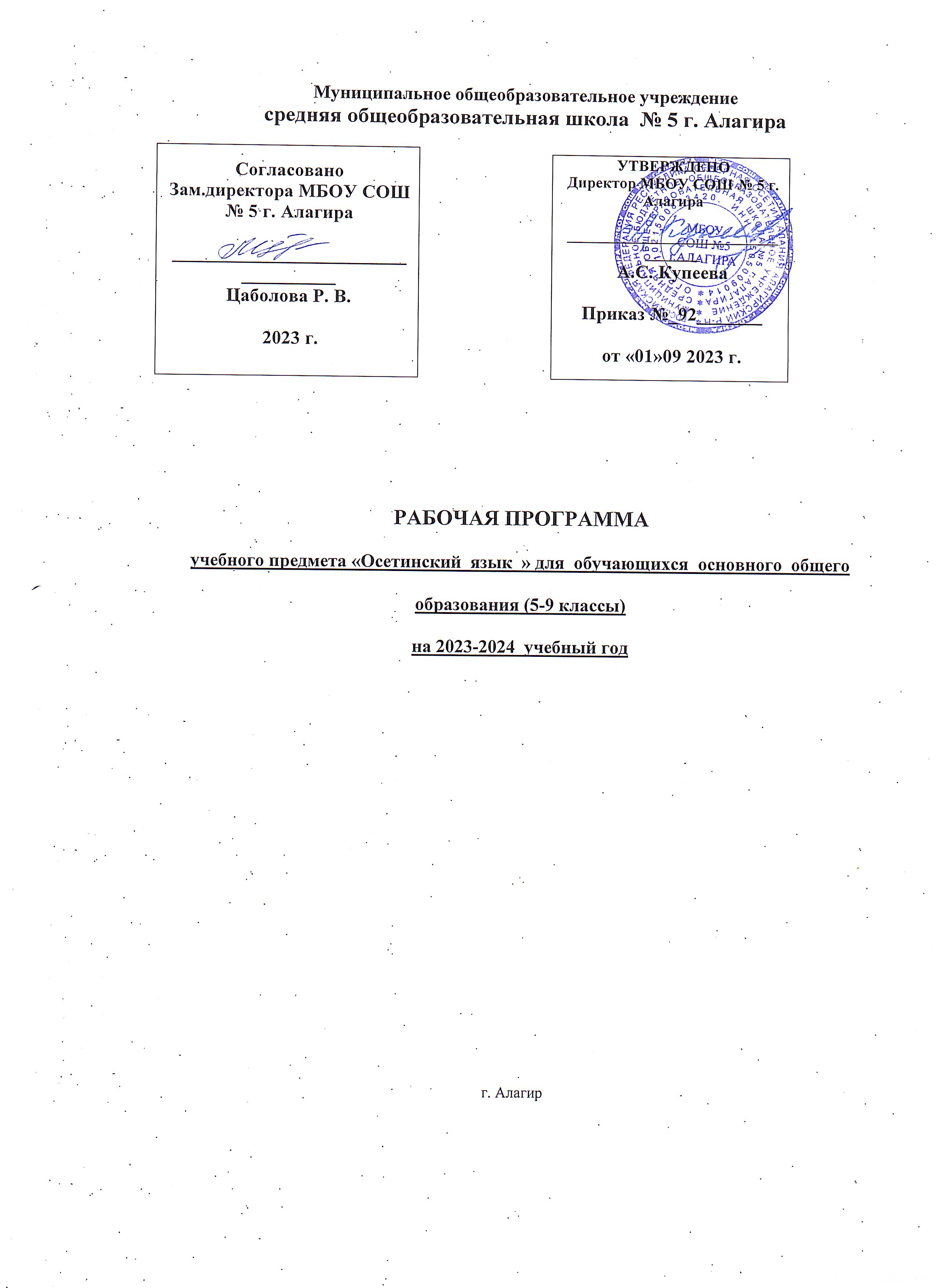 Программæ цæттæгонд æрцыдис Цæгат Ирыстоны паддза- хадон педагогон институты ЮНЕСКО-йы кафедрæйы проект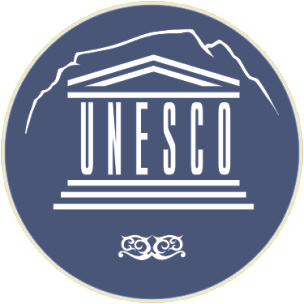 «Полилингвалон ахуырады теори æмæ практикæ Кавказы»-йы фæлгæтты.Проекты разамонæг – филологон наукæты доктор, профессорХъамболты Тамерлан.Программæ сарæзтой: Дзампаты Ларисæ, Дзасохты Фатимæ, Дзодзыккаты Зæидæ, Дзытиаты Эммæ, Сидахъаты Анжелæ, Кокайты Ларисæ, Колыты Иринæ, Куыдзойты Анжелæ, Пухаты Ларисæ, Саламаты Лидæ, Цопанты Ритæ.Наукон редактортæ: Дзампаты Ларисæ, Цопанты Ритæ.«Ирон æвзаджы программæ 5–9-æм кълæстæн». Программæ сарæз- той: Дзампаты Л., Дзасохты Ф., Дзодзыккаты З. æмæ ин. – Дзæуджыхъæу: СЕМ, 2021 − 265 ф.Программа по осетинскому языку для 5–9 классов.ИРОН ÆВЗАДЖЫ АХУЫРАДОН ПРОГРАММÆ 5–9-ÆМ КЪЛÆСТÆНÆмбарынгæнæн фыстæгАхуырадон предмет «Ирон æвзаг»-ы кусæн программæ (5 – 9 къл.) арæзт у ахæм бындурæвæрæг документтæм гæсгæ:Федеральный закон от 29.12.2012 N 273-ФЗ «Об образовании в Российской Феде- рации» (ред. от 29.12.2017);Федеральный государственный образовательный стандарт основного общего об- разования (в ред. Приказа Минобрнауки РФ от 31.12.2015 № 1577);Федеральный государственный образовательный стандарт среднего общего обра- зования (в ред. Приказа Минобрнауки РФ от 31.12.2015 № 1578);Ирон æвзаджы программæ 1 – 11 кълæстæн (ныффидар æй кодта Цæгат Ирыстон – Аланийы Ахуырад æмæ наукæйы министрад 2017 азы).Цæгат Ирыстоны-Аланийы ис дыууæ паддзахадон æвзаджы: ирон æмæ уырыссаг. Ирон æвзагæй адæм пайда кæнынц се ’рвылбоны царды æмæ æхсæнадон-политикон, барадон, наукон, культурон архайды, ахуырад æмæ аивадон-дзырдон сфæлдыстады. Уый у æвзагон/ныхасон æрмæг хъахъхъæныны æмæ йæ иу фæлтæрæй иннæмæ дæттыны сæйраг фæрæзтæй иу.Ирон æвзаджы лексикон-грамматикон, стилистикон фæрæзтæ сты хъæздыг, йæ аивадон-нывгæнæн мадзæлттæ – бирæ æмæ ахадгæ. Уымæ гæсгæ æвзагæн йæ бон у царды домæнтæн дзуапп дæттын, йæ размæ æвæрд хæстæ æнæкъуылымпыйæ æххæст кæнын. Йæ ахуыр кæнын ахъаз у уырыссаг æмæ æндæр æвзæгтæ хуыздæр æмæ æнцондæрæй базонынæн дæр.Ахуырадон предмет «Ирон æвзаг» скъоладзаутæн зонындзинæдтæ дæтты мадæлон æвзаджы тыххæй, амоны, æвзагæй алыхуызон уавæрты куыд пайда кæнын хъæуы æмæ йæ кæцы хæйттæй, уый; скъоладзау ахуыр кæны ирон культурæйы удварнон хъæздыгдзинад æмæ литературæ, æмзонд у йæ адæмимæ, стæй хайджын кæны æппæт адæмты культурон-историон фæлтæрддзинадæй.Предмет «Ирон æвзаг» ахуыр кæныны сæйраг нысæнттæ сты:ирон (мадæлон) æвзагмæ æмбæлгæ ахаст хъомыл кæнын, куыд культурæйы ва- зыгджын фæзынд æй æмбарын кæнын;удварнон-эстетикон хæзна кæй у, уый æмбарын кæнын;мадæлон æвзаг ныхас кæныны æмæ ахуырадон архайды сæйраг фæрæзтæй иу, адæймаджы архайды бæлвырд къабæзты зонындзинæдтæ райсыны мадзал, æхсæнады фидаргонд этикон нормæтæ базоныны амал кæй у, уый æмбарын кæнын;вазыгджындæр иумæйагахуырадон арæхстдзинæдтæ æмæ универсалон ахуыра- дон архæйдтытæ (архайды нысан амонын, фæтк ын æвæрын, библиографион агуырд кæнын, алыхуызон æвзагзонынадон дзырдуæтты æмæ æндæр æвзæрæнты хъæугæ ин- формаци арын, уыимæ дзыллон хабархæссæг фæрæзтæй æмæ Интернетæй, тексты ми- дисыл кусын) базонын кæнын;æвзаджы системæйы арæзты тыххæй æмæ, куыд кусы, уый тыххæй, ирон литера- турон æвзаджы стилистикон фæрæзтæ æмæ сæйраг нормæты тыххæй зонындзинæдтæ райсын; æвзагон фæзындтæ уынын, иртасын, кæрæдзиуыл сæ барын, классификаци сын кæнын æмæ сын аргъ дæттыны ахуырадон æмæ æндæр арæхстдзинæдтæ рæзын кæнын;дзургæ æмæ фысгæ ныхасы культурæ, ныхас кæнынимæ баст архайды хуызтæй, æвзаджы фæрæзтæй алыхуызон уавæрты пайда кæныны æгъдæуттæ, ныхасы этикеты нормæтæ базонын; активон дзырдуат хъæздыг кæнын;зонындзинæдтæ æмæ арæхстдзинæдтæй практикон хуызы пайда кæныныл ахуыр кæнын.Ахуырадон предметы иумæйаг характеристикæИрон æвзаг скъолайы ахуыр кæныны сæрмагонд нысæнттæ сты: скъоладзаутæм коммуникативон, æвзагон, лингвистикон æмæ культурæзонæн компетенцитæ рæзын кæ- нын.Коммуникативон компетенци нысан кæны мадæлон æвзагæй ныхасы алыхуы- зон уавæрты, ныхасы темæ æмæ нысæнттæм гæсгæ пайда кæнынмæ арæхсын; дзургæ æмæ фысгæ ныхасы культурæйы бындуртæ зонын; скъоладзау цы кары ис, ахуыры алы къæпхæнты (5 – 7, 8 – 9, 10 – 11 кълæсты) йæ фæлтæрддзинад æмæ психологион миниуджытæ цавæр сты, уымæ гæсгæ ныхас кæнынмæ арæхсын.Æвзагон компетенци у:зонын:мадæлон æвзаг куыд нысанон системæ æмæ æхсæнадон фæзынд;æвзагæн йæ арæзт;æвзаг куыд рæзы æмæ дзы куыд пайдагæнæн ис;ирон литературон æвзаджы сæйраг нормæтæ;фаг дзырдуатон æрмæг;пайда кæнынмæ арæхсын:ирон литературон æвзаджы сæйраг нормæтæй;æвзаг æмæ ныхасы аивгæнæн мадзæлттæй;алыхуызон лингвистикон дзырдуæттæй.Лингвистикон компетенцимæ   хауынц   скъоладзауты   зонындзинæдтæ   наукæ«Ирон æвзаг»-æй, йæ хæйттæ æмæ æвзаг наукон æгъдауæй ахуыр кæныны нысæнт- тæ, стæй, ирон æвзаджы фæрстытæ цы ахуыргæндтæ иртæстой, уыдоны тыххæй æрмæг зонын.Культурæзонæн компетенци баст у, æвзаг националон культурæйы тыххæй дзурыны формæ кæй у, уый æмбарынадимæ, адæмы æвзаг æмæ истори баст кæй сты, ирон æвзагæн националон-культурон æууæлтæ кæй ис; ирон ныхасы этикеты нормæтæ зонынимæ.Ахуырады сæйраг иумæйаг хæстæ æмбæлгæ хуызы æххæст кæнæн ис, æвзаг æмæ ныхас тынг хорз зонгæйæ. Коммуникативон æмæ культурæзонæн компетенцитыл фылдæр ахуыр кæнынц ныхасы рæзтыл кусгæйæ, лингвистикон компетенци та рæзы, æвзаджы системæ ахуыр кæнгæйæ.Ирон æвзаджы программæйы æнгом баст сты йæ дыууæ структурон хайы:«Æвзаджы системæ» æмæ «Ныхасы рæзт» – ныхасы культурæ рæзы, æвзаджы системæ, йе ’гъдæуттæ ахуыр кæнгæйæ; æвзаджы системæ та æмбæрстгонд цæуы ирон ныхасы хуызæгты (алыхуызон текстты) бындурыл.Амынд нысæнттæ къухы бафтыны тыххæй æххæст кæнын хъæуы ахæм хæстæ:скъоладзаутæн базонын кæнын, æвзагыл æхсæнады царды цы хæстæ æвæрд ис, цавæр бынат ахсы ирон адæмы царды, цæмæй хъæздыг у, цавæр сты йæ аивгæнæн мадзæлттæ; бæлвырд зонындзинæдтæ раттын ирон литературон æвзаджы фонетикæ, графикæ, орфоэпи, орфографи, лексикæ, морфемикæ, дзырдарæзт, морфологи, синтак- сис, пунктуаци æмæ стилистикæйæ, стæй, райст зонындзинæдтæй практикон архайды куыд пайдагæнæн ис, уый тыххæй;скъоладзауты ныхас рæзын кæнын: хъæздыг сын кæнын сæ активон æмæ пассивон дзырдуат, раст аразын сæ ныхасы грамматикон сконд; архайын, цæмæй базоной лите- ратурон æвзаджы нормæтæ, зоной æмæ арæхсой алыхуызон коммуникативон уавæрты дзургæ æмæ фысгæ ныхасæй раст æмæ уæгъдибарæй пайда кæнын;амонын æмæ хуыздæр кæнын орфографион æмæ пунктуацион арæхстдзинæдтæ æмæ фæлтæрддзинæдтæ;хи ныхасы арæзтмæ хъус дарын;ахуырадон æмæ наукон литературæимæ кусын, алыхуызон дзырдуæттæй æмæ æндæр æххуысгæнæг литературæйæ, уыимæ дзыллон хабархæссæг фæрæзтæ æмæ Интернетæй хъæугæ æрмæг исын.Ирон æвзаджы программæ базоныны удгоймагон, метапредметон, предметон фæстиуджытæУдгоймагон фæстиуджытæ:ирон æвзаг ирон адæмы сæйраг национ-культурон хæзнатæй иу кæй у, уый æмба- рын; мадæлон æвзаджы ахсджиаг бынат адæймаджы интеллектуалон, сфæлдыстадон æмæ удварнон рæзты уынын;ирон æвзааг эстетикон хæзна кæй у, уый æмбарын; мадæлон æвзагæн аргъ кæ- нын зонын, сæрыстыр дзы уæвын; ирон æвзаджы сыгъдæгдзинад куыд националон культурæйы фæзынд æмбарын æмæ йæ хъахъхъæныныл архайын; хи ныхасы культурæ бæрзонд кæнынмæ тырнын;дзырдуат хъæздыг кæнын грамматикон фæрæзтæ зонын, хъуыдытæ æмæ æнкъа- рæнтæ раст æмæ уæгъдибарæй æвдисынмæ арæхсын; хи ныхасæн раст аргъ кæнын.Метапредметон фæстиуджытæ (скъоладзаутæ сæйраг иумæйаг программæ куыд базонынц, уый æвдисæнтæ):ныхасон архайды æппæт хуызтæ зонын:хъусын æмæ кæсын:тексты темæ æмæ йæ сæйраг хъуыды, стиль бæрæг кæнын;кæсыны алы хуызтæ зонын (агурын, æркæсын, зонгæ кæнын) æмæ сæ алыхуызон стильтæ æмæ жанрты текстты пайда кæнын;тексты хъæугæ хъусынгæнинаг агурын;цалдæр текстæн сæ хуыз æмæ сæ мидис абарын;алыхуызон фæрæзтæй (уыимæ дзыллон хабархæссæг фæрæзтæй, компакт-дисктæй, Интернеты фæрæзтæй) хъæугæ æрмæг исынмæ арæхсын;дзырдуæтты алы хуызтæй, æххуысгæнæг литературæйæ (уыимæ электронон хæс- джытыл дæр) уæгъдибарæй пайда кæнын;бæлвырд темæйæ æрмæг æмбырд кæнын æмæ йæ систематизаци кæнын зонын; хи хъаруйæ хъусынгæнинаг агурын; кæсгæ æмæ хъусгæйæ цы æрмæг базыдтой, уый ивын, æвæрын æмæ хъусын кæнын;ныхасон зæгъдтытæ сæ мидисмæ гæсгæ æрæмных кæнын æмæ абарынмæ арæхсын, сæ стилистикон хицæндзинæдтæ æмæ æвзагон фæрæзты æвзарын;ныхасы хуыз иртасын æмæ ивын зонын;текстмæ байхъусын кæнæ йæ бакæсыны фæстæ йыл бакусынмæ арæхсын (пълан, хи ныхæстæй дзурын, конспект, аннотаци);тексты сæйраг æмæ фæрссаг хъусынгæнинаг иртасын; тексты темæ æмæ идейæ бæрæг кæнын;текстмæ байхъусыны кæнæ йæ бакæсыны фæстæ йæ бындурыл ныхас аразын, диа- логты архайын, хи фиппаинæгтæ дзургæйæ æмæ æнкъарæнтæ æвдисгæйæ;нывтæм гæсгæ диалогтæ хъуыды кæнын;диалоджы архайынмæ æмæ йæ аразынмæ арæхсын;текстæн лексикон-грамматикон æмæ стилистикон раиртæст кæнын;алы хуызты фысгæ æмæ дзургæ тексттæ, ныхасы стильтæ æмæ жанртæ аразынмæ арæхстдзинад æвдисын, кæрæдзиимæ ныхас кæныны уавæр, йæ нысан æмæ адресат хынцгæйæ;хи хъуыдытæ дзургæ æмæ фысгæ формæйы раст, уæгъдибарæй дзурынмæ арæхстдзинад æвдисын, текст аразыны нормæтæ æххæст кæнын (логикондзинад, ны-хасы хæйтты кæрæдзи фæдыл раст æвæрд, сæ бастдзинад, темæйæн дзуапп дæттын), æцæгдзинады хабæрттæ æмæ фæзындтæм раст ахаст æвдисын;монолоджы (таурæгъ, æрфыст, тæрхæттæ; монолоджы алы хуызты бастдзинæдтæ) æмæ диалоджы алы хуызтæ (этикетон, диалог-бафарст, диалог-разæнгард кæнын, диалог-дзурджыты цæстæнгасты æвдыст æ. æнд.) зонын;дзургæйæ нырыккон ирон æвзаджы сæйраг орфоэпион, лексикон, грамматикон, стилистикон нормæтæ æххæст кæнын; фысгæ ныхасы орфографи æмæ пунктуацийы сæйраг æгъдæуттæ æххæст кæнын;этикеты нормæтæ æххæстгæнгæйæ ныхасы архайынмæ арæхсын;ныхас кæнгæйæ, цæсгомы, къухы змæлдтытæй хъæугæ хуызы пайда кæнын;хи ныхасы мидисæн, æвзагон арæзтæн аргъ кæнын; грамматикон æмæ ныхасон рæдыдтытæ арын æмæ сæ раст кæнын; хи тексттæ хуыздæр кæнын æмæ редакци кæ- нын;чысыл хъусынгæнинæгтæ, реферат, доклад кæнынмæ арæхсын; быцæу ныхасы ар- хайын, актуалон темæтыл дзурынмæ арæхсын;райст зонындзинæдтæй, арæхстдзинæдтæй, фæлтæрддзинадæй æрвылбоны цар- ды уавæрты пайда кæнын; ирон æвзагыл цы предметтæ ахуыр кæнынц æмæ цы æндæр уавæрты бахъæуы, уым мадæлон æвзагæй пайда кæнын;алыварс адæмимæ ныхас кæнын зонын, иумæйаг хæстæ æххæст кæнын, быцæу ныхасы архайын, актуалон темæты фæдыл дзурын; этикетон ныхасы нормæты нацио- налон-культурон нормæтæ зонын æмæ сæ пайда кæнын формалон æмæ æнæформалон уавæрты.Предметон фæстиуджытæ:зонын æвзаджы сæйраг функцитæ, ирон æвзаг куыд ирон адæмы националон æмæ паддзахадон æвзаг, адæмы æвзаг æмæ культурæйы бастдзинад, мадæлон æвзаджы бынат адæймаг æмæ æхсæнады царды;æмбарын мадæлон æвзаджы бынат ирон гуманитарон наукæты æмæ ахуырады;базонын мадæлон æвзаджы наукон зонындзинæдты бындуртæ; йæ æмвæзад æмæ иуæгты бастдзинады æмбарынад райсын;базонын лингвистикæйы бындурон æмбарынæдтæ: лингвистикæ æмæ йæ сæйраг хæйттæ; æвзаг æмæ ныхас, ныхас кæнын, дзургæ æмæ фысгæ ныхас; моно- лог, диалог æмæ сæ хуызтæ; ныхас кæныны уавæр; дзургæ ныхас, наукон, публи- цистикон, официалон-хъуыддагон стильтæ, аивадон литературæйы æвзаг; наукон, публицистикон, официалон-хъуыддагон стильты æмæ дзургæ ныхасы жанртæ; ны- хасы функционалон-хъуыдыйон хуызтæ (таурæгъ, æрфыст, тæрхæттæ); текст, тексты хуызтæ; æвзаджы сæйраг иуæгтæ, сæ бæрæггæнæнтæ æмæ хицæндзинæдтæ ныхасы;зонын ирон æвзаджы лексикæ æмæ фразеологийы сæйраг стилистикон фæрæзтæ, ирон литературон æвзаджы сæйраг нормæтæ (орфоэпион, лексикон, грамматикон, ор- фографион, пунктуацион), зонын этикетон ныхасы нормæтæ æмæ сæ хи ныхасы пайда кæнын дзургæ æмæ фысгæ зæгъдтыты;дзырдæн алыхуызон æвзæрст кæнын (фонетикон, морфемон, дзырдарæзтон, лек- сикон, морфологион), синтаксисон æвзæрст дзырдбаст æмæ хъуыдыйадæн; текстæн дæттын бирæаспектон раиртæст йæ сæйраг æууæлтæ æмæ арæзтмæ гæсгæ, æвзаджы бæлвырд функционалон хуызтæм ахастмæ, се ’взагон арæзты хицæндзинæдтæ æмæ æвзаджы аивгæнæн  фæрæзтæй пайдакæнынадмæ гæсгæ;лексикон æмæ грамматикон синонимийы коммуникативон-эстетикон гæнæнтæ æмбарын æмæ сæ хи ныхасы пайда кæнын;мадæлон æвзаджы эстетикон функци æмбарын, арæхсын   ныхасы   эстети- кон фарсæн аргъ кæнынмæ, аивадон литературæйы тексттæн раиртæст дæтгæйæ.Скъолайы сæйрагдæр ахуыр кæнынц ирон литературон æвзаг, уымæ гæсгæ æвзагæн куыд предметæн æппæты æнгомдæр бастдзинæдтæ ис ирон литературæимæ. Æвзагон æрмæг арæхдæр ист цæуы ирон аивадон уацмыстæй; уыимæ, скъолайы литературæйы программæйы цы тексттæ амынд ис, уыдонæй дæр. Се ’рмæгæй пайдагæнгæйæ, æвзæрст цæуынц дзырдты лексикон, грамматикон æмæ стилистикон миниуджытæ, орфографион æмæ пунктуацион æгъдæуттæ ахуыргонд цæуынц, хъуыдыйæдтæ æмæ тексты хæйтты бастдзинæдтæ. Æвзаг æмæ литературæйы бастдзинад вазыгджын у ныхасы рæзтыл кусгæйæ дæр.Ныхасы рæзтыл кусыны темæтæ уæрст цæуынц грамматикон æрмæгыл, æмæ сын уымæ гæсгæ программæйы хицæнæй сахæттæ амынд нæй – ныхасы рæзтыл куыст цæуы алы урочы дæр. Культурæзонæн æмæ коммуникативон компетенцитæ рæзын кæныны тыххæй программæ пайда кæны ирон аив литературæйы, адæмон сфæлдыстады, пуб- лицистикон, наукон æмæ официалон-хъуыддагон тексттæй æмæ сæ скъуыддзæгтæй. Уымæй уæлдай ма программæмæ гæсгæ арæзт ахуыргæнæн чингуыты ис ахуыра- дон тексттæ – чингуыты авторты фыст тексттæ (тематикон пъланты бæрæггонд сты сæрмагонд нысанæй – *). Ацы программæйы сæрмагонд миниуæг у уый дæр, æмæ алы æвзагон темæ дæр æмбæрстгонд кæнæ фæлхатгонд цæуы бæлвырд ныхасон æрмæджы – тексты – бындурыл.Изложенитæ æмæ нывæцæнты темæтæ æвзаргæйæ, архайын хъæуы, цæмæй уыцы куыстытæ æххуыс уой скъоладзауты фæллойадон, идейон æмæ этикон хъомыладæн.Архайын хъæуы, цæмæй скъоладзаутæ ирон æвзаджы фæрцы фаг информаци исой æхсæнадон царды æппæт къабæзтæй æмæ иронау дзурын æмæ фыссын зоной сæхи æхсæнадон куысты фæлтæрддзинады, бинонты царды, райгуырæн хъæу, горæты тыххæй, æндæр адæмтæ æмæ бæстæты царды тыххæй.Уроктæй уæлдай ма кæнын хъæуы консультацитæ, семинартæ, грамматикон хъæз- тытæ, олимпиадæтæ æмæ æндæр куысты хуызтæ.Курс «Ирон æвзаджы» бынат ахуырадон пъланыАхуырадон пъланмæ гæсгæ 5 къласæй 9 къласы онг къуыри сахæтты ирон (мадæ- лон) æвзагæй ис 1,5 урочы, ома: 5 къласы – 51 сах., 6 къласы – 51 сах.,7 къласы – 51 сах., 8 къласы – 51 сах., 9 къласы – 51 сах. 10 æмæ 11 кълæсты ирон æвзаг ахуыр кæнынцкъуыри 1 сахат: 10 къласы – 34 сах., 11 къласы – 33 сах.Курсы мидисКоммуникативон компетенци æвзæрынгæнæг мидисНыхасНыхасы æмбарынад. Ныхасы ситуаци. Дзургæ æмæ фысгæ ныхас. Диалогон æмæ монологон ныхас.Ныхасы архайды хуызтæ: кæсын, хъусын, дзурын, фыссын. Ныхасы арæзт: экспо- зици, бабаст, архайды цыд, кульминаци, райхæлд, кæрон.Ныхасы функционалон-мидисон хуызтæ: таурæгъ, æрфыст, тæрхæттæ. Этикетон ны- хас, йæ арæзт æмæ хæстæ. Этикетон формулæтæ официалон æмæ æнæофициалон уавæрты: арфæ кæнын, салам дæттын, зонгæ кæнын, хабæрттæй æмæ æнæниздзинадæй фæрсын, курдиаты, хатыр курыны æмæ рæвдауæн ныхæстæ; хистæримæ, ныййарджытимæ, сывæллæттимæ ныхас.ТекстТексты æмбарынад, йæ сæйраг миниуджытæ. Тексты темæ, сæйраг хъуыды, мик- ротемæ. Тексты структурæ. Тексты хæйтты æмæ хъуыдыйæдты бастдзинады мадзæлттæ æмæ хуызтæ.Абзац куыд тексты композицион-стилистикон дихкæнынады фæрæз.Вазыгджын синтаксисон æнæхъæн (ВСÆ); йæ арæзт æмæ семантикæ. Хъуыдыйæдтæ бæттыны лексикон-грамматикон фæрæзтæ вазыгджын синтаксисон æнæхъæны. Парал- лелон æмæ цæгон бастдзинæдтæ ВСÆ.Тексты пълан æмæ тезистæ куыд йæ информацион рацарæзты хуыз.Æвзаджы функционалон хуызтæÆвзаджы функционалон хуызтæ: дзургæ ныхас; функционалон стильтæ: официа- лон-хъуыддагон, наукон, публицистикон; аивадон литературæйы æвзаг. Сæ лексикон, морфологион, синтаксисон миниуджытæ. Стильты сæйраг жанртæ.Литературон æвзаг. Литературон æвзаджы нормæтæ. Нормæйы кодификаци. Æвзаджы аивадон-нывгæнæн мадзæлттæ. Троптæ: эпитет, абарст, метафорæ, олице-творени, перифразæ, аллегори. Стилистикон фигурæтæ: антитезæ, параллелизм, градациÆвзагон æмæ лингвистикон (æвзагзонынадон) компетенци æвзæрынгæнæг мидисÆвзаджы тыххæй иумæйаг зонындзинæдтæИрон æвзаг – ирон адæмы национ æвзаг, РЦИ-Аланийы дыууæ паддзахадон æвза- гæй иу; Республикæ Хуссар Ирыстоны паддзахадон æвзаг. Æвзаджы ахадындзинад æхсæнадон царды. Æвзаджы рæзты бастдзинад æхсæнады рæзтимæ.Иумæйаг æмбарынад æвзæгты хæстæгдзинады тыххæй. Ирон æвзаджы бынат иннæ æвзæгты ’хсæн. Ирон æвзаджы диалекттæ æмæ ныхасыздæхтытæ. Литературон æвзаг, диалект, ныхасыздæхт. Ирон æвзаджы рæзт.Ирон æвзаджы сæйраг аивгæнæн мадзæлттæ.Ирон æвзагзонынады историйæ. Ирон æвзагзонынады зынгæ ахуыргæндтæ.Фонетикæ æмæ орфоэпиФонетикæ куыд æвзагзонынады хай. Хъæлæсонты системæ. Тыхджын æмæ лæмæгъ хъæлæсонтæ ирон æмæ дыгурон æвзæгты. Хъæлæсонты ивд ныхасы. Æмхъæлæсонты системæ. Раулæфтон æмæ æнæраулæфтон æвиппайдон æзылангон æмхъæлæсон мыртæ (к, п, т, ц, ч). Раулæфт бæрæггæнæг дамгъæ гъ (нæгъ, гъе). Уæнг. Цавд. Акцентуалон къордтæ.Орфоэпийы тыххæй æмбарынад. Ирон литературон æвзаджы орфоэпион нормæ. Æмхъæлæсон мыртæ дз, ц, з, с-йы растдзурынад ирон литературон æмæ дыгурон лите- ратурон æвзæгты. Уырыссаг æмхъæлæсонтæ æмæ хъæлæсонты растдзурынад æрбайсгæ дзырдты.Æмхъæлæсон æмæ хъæлæсон мырты ивддзинæдтæ. Фонетикон æвзæрст.ГрафикæГрафикæ куыд æвзагзонынады хай. Мыртæ æмæ дамгъæты бастдзинад. Дыууæ нысанæй амынд мыртæ.Морфемикæ æмæ дзырдарæзтМорфемикæ куыд æвзагзонынады хай. Морфемæ куыд дзырды тæккæ къаддæр нысаниуæгджын хай. Морфемæты хуызтæ Дзырдаразæг æмæ формæаразæг морфемæтæ. Разæфтуан, фæсæфтуан куыд дзырдаразæг морфемæтæ. Уидаг. Æмуидагон дзырдтæ. Мырты ивынад уидаджы. Дзырдтæ аразыны хуызтæ. Бирæнысаниуæгон æмæ омо- нимон морфемæтæ. Ахадгæ, æнæахадгæ æмæ чысылахадгæ дзырдаразæн фæрæзтæ. Предметы æнæххæст кæнæ лæмæгъгонд æууæл чи нысан кæны, миногонты ахæм фæсæфтуантæ. Морфемæты стилистикон æууæлтæ. Бындур æмæ кæрон. Афтид кæрон. Уидаг, разæфтуан, фæсæфтуан æмæ кæроны хæстæ дзырды мидæг. Дзырдты морфемон æвзæрст.Лексикологи æмæ фразеологиЛексикологи куыд æвзагзонынады хай. Дзырд – лексикæйы иуæг. Дзырды лексикон нысаниуæг. Иунысаниуæгон дзырдтæ. Дзырдты бирæнысаниуæгад. Дзырды комкоммæ æмæ ахæсгæ нысаниуæг. Дзырдты тематикон къордтæ. Æмбарынгæнæн дзырдуат.Синонимтæ. Антонимтæ. Омонимтæ.Ирон æвзаджы лексикæ йæ равзæрдмæ гæсгæ. Æппæтадæмон дзырдтæ. Бындурон ирон дзырдтæ. Æндæр æвзæгтæй æрбайсгæ дзырдтæ. Ирон æвзаджы историон-этимо- логион дзырдуат.Ирон æвзаджы лексикæ йæ пайдакæнынадмæ гæсгæ. Активон æмæ пассивон лексикæ. Диалектизмтæ. Профессионализмтæ. Архаизмтæ. Историзмтæ. Неологизмтæ.Дзырды лексикон æвзæрст.Фразеологи куыд æвзагзонынады хай. Фразеологион дзырдбæстытæ. Уæгъдибар æмæ æнæуæгъдибар (æнгом æмæ æнæдихгæнгæ) дзырдбæстытæ. Фразеологион сино- нимтæ, антонимтæ æмæ омонимтæ.Фразеологион дзырдуат.МофрологиМорфологи куыд грамматикæйы хай. Ныхасы хæйттæ куыд дзырдты лексикон-грам- матикон хуызтæ. Ныхасы хæйтты системæ ирон æвзаджы. Сæрмагонд ныхасы хæйттæ. Номдары, миногоны, нымæцоны, номивæджы, мивдисæджы, фæрсдзырды иумæйаг грамматикон нысаниуæг, морфологион æмæ синтаксисон миниуджытæ. Миногми æмæ фæрссагми куыд мивдисæджы номон формæтæ. Ныхасы хæйтты хицæндзинæдтæ дыгу- рон литературон æвзаджы.Æххуысгæнæг ныхасы хæйттæ, сæ хуызтæ нысаниуæгмæ гæсгæ, арæзтмæ гæсгæ, синтаксисон функцитæм гæсгæ.Æвастхъæртæ æмæ мырфæзмæн дзырдтæ.Алыхуызон ныхасы хæйтты омоними. Ныхасы хæйтты субстантиваци.11. СинтаксисСинтаксис куыд грамматикæйы хай. Дзырдбаст æмæ хъуыдыйад куыд синтаксисы иуæгтæ.Дзырдбаст. Дзырдбæстыты хуызтæ. Сæйраг æмæ дæлбар дзырдтæ дзырдбасты мидæг. Синтаксисон бастдзинады хуызтæ дзырдбасты мидæг. Дзырдбасты хæйтты æхсæн ахастытæ.Хъуыдыйæдты хуызтæ загъды нысанмæ æмæ эмоционалон ахуырстмæ гæсгæ. Хъуы- дыйады грамматикон бындур. Хъуыдыйады сæйраг æмæ фæрссаг уæнгтæ, сæ зæгъыны хуызтæ. Зæгъинаджы хуызтæ.Хуымæтæг хъуыдыйæдты структурон хуызтæ: дывæрсыг æмæ иувæрсыг, цыбыр æмæ даргъ, вазыгджынгонд æмæ æнæвазыгджынгонд, æххæст æмæ æнæххæст.Иувæрсыг хъуыдыйæдты хуызтæ. Мивдисæгон æмæ номон иувæрсыг хъуыдыйæдтæ. Вазыгджынгонд хъуыдыйæдтæ. Хъуыдыйады æмхуызон уæнгтæ, иртæстгонд уæнг-тæ, сидæн, бавæргæ æмæ бахæсгæ арæзтытæ.Вазыгджын хъуыдыйæдты классификаци. Вазыгджын хъуыдыйады хæйтты æхсæн синтаксисон ахастытæ æвдисыны мадзæлттæ. Бæттæгджын вазыгджын хъуыдыйæдтæ: бабæтгæвазыгджын, домгæвазыгджын. Æнæбæттæг вазыгджын хъуыдыйæдтæ. Бирæ- хайон вазыгджын хъуыдыйæдтæ.Искæй ныхас зæгъыны мадзæлттæ. Комкоммæ æмæ фæрссаг ныхас.11. Растфыссынад æмæ пунктуациОрфографи куыд раст фыссыны æгъдæутты системæ. Орфограммæйы æмбарынад.Хъæлæсонтæ æмæ æмхъæлæсонты растфыссынад морфемæты мидæг. Хъæлæсонтæ æмæ æмхъæлæсонты растфыссынад морфемæты æхсæн.Дзырдтæ иумæ, дефисимæ æмæ хицæнтæй фыссыны æгъдæуттæ. Цыбыргонд дзыр- ты растфыссынад. Стыр æмæ чысыл дамгъæйæ фыссыны æгъдæуттæ. Дзырдтæ иу рæнхъæй иннæмæ хæссын. Орфографион дзырдуат.Орфографион æвзæрст.Пунктуацийы æмбарынад. Æрхæцæн нысæнттæ æмæ сæ функцитæ. Иугай æмæ къайджын æрхæцæн нысæнттæ.Æрхæцæн нысæнттæ хъуыдыйады кæрон.Æрхæцæн нысæнттæ хуымæтæг æнæвазыгджынгонд хъуыдыйады. Æрхæцæн нысæнттæ хуымæтæг вазыгджынгонд хъуыдыйады.Æрхæцæн нысæнттæ вазыгджынхъуыдыйады: бабæтгæвазыгджын, домгæвазыгджын, æнæбæттæг вазыгджын хъуыдыйады.Æрхæцæн нысæнттæ вазыгджын хъуыдыйады бастдзинады цалдæр хуызимæ. Æрхæцæн нысæнттæ комкоммæ ныхасы, цитатæимæ ныхасы, диалоджы.Æрхæцæн нысæнтты фембæлд.Социокультурон компетенци æвзæрынгæнæг мидисÆхсæнад æмæ цардыуаг. Бинонты цардыуаг. Ирон æгъдæуттæ. Хистæр æмæ кæстæры, уазæг æмæ фысымы ’хсæн ахастытæ, хи дарыны уаг. Улæфты рæстæг. Ды æмæ де ’мбæлттæ. Ирон бæрæгбонтæ. Удварны хæзнатæ. Райгуырæн бæстæ. Адæймаг æмæ æхсæнадон цард. Разамынд дæттыны сусæгдзинæдтæ. Æфсæддон намыс. Æндæр бæстæты цард. Ирыстоны рагон историйы цаутæ. Ирыстоны баиу Уæрæсеимæ. Ирыс- тоны паддзахадон арæзт æмæ нысæнттæ. Республикæйы социалон-экономикон уавæр. Фæсивæды проблемæтæ нæ рæстæджы.Æрдз. Нæ алыварс дуне. Адæймаг æмæ æрдз. Афæдзы афонтæ. Космосон тыгъ- дад. Æрдзы фæзындтæ. Æрдз æмæ адæймаг. Зайæгойты дуне. Ирыстоны хæхтæ æмæ цæугæдæттæ. Уæрæсе, Кавказ æмæ æндæр бæстæты æрдзы хъæздыгдзинæдтæ. Мæргътæ æмæ цæрæгойты цард. Ирыстоны кæмттæ. Ирыстоны æрдзы хъæздыгдзинæдтæ. Зæххы къори. Адæймаг æмæ космос. Галактикæйы арæзт.Ахуырад æмæ фæллой. Ахуыры фыццаг бон. Каникултæ алы рæтты æмæ бæстæты. Ахуыргæнæн чиныг. Боны фæтк. Скъолайы чиныгдон. Скъолайы бæрæгбонтæ. Ахуыр- гæнæг æмæ скъоладзаутæ. Зындгонд ахуыргæндтæ. Наукæ æмæ ахуырад. Фæллойы ахадындзинад адæймаджы царды. Алыхуызон дæсныйæдтæ. Скъоладзауты æхсæнадон куыст. Ирон литературон æвзаджы равзæрд. Хосгæнæн кæрдæджытæ. Иуæй-иу куыстуæттæ. Ахуырад Уæрæсейы æмæ æндæр бæстæты. Антикон æмæ астæуккаг æнусты ахуыргæндтæ Зæххы тыххæй. Антикон ахуыргæндтæ космосы тыххæй. Цы- быр зонинæгтæ зындгонд ахуыргæндты тыххæй. Дунейы адæмты æвзæгтæ. Ирон æвзагзонынады историйæ.Культурæ. Æвзаг æмæ культурæ. Мадæлон æвзаг. Уырыссаг æвзаг. Ирон æмæ ду- нейы адæмты культурæ. Ныхасы этикет. Ирон адæмы дзургæ сфæлдыстады уацмыстæ. Ирыстоны цытджын лæгтæ. Уæрæсейы хъæбатыртæ. Адæймаджы удварны миниуджы- тæ. Къостайы цард æмæ сфæлдыстад. Царциаты диссæгтæ. Ирыстоны рагон цардæй. Адæмон-поэтикон сфæлдыстад. Нарты кадджытæ – ирон адæймаджы удварны кодекс. Фыдыбæстæйы Стыр хæсты æфсæддон разамонджытæ æмæ хуымæтæг салдæттæ. Фыдыбæстæйы Стыр хæсты цыртдзæвæнтæ Ирыстоны. Ирон адæмы æгъдæуттæ. Кур- диат æмæ аивады тых. Ирыстоны историон цыртдзæвæнтæ. Мадæлон æвзаг. Спорт æмæ Олимпаг хъæзтытæ. Зындгонд ирыстойнаг спортсментæ. Спорт æмæ физкультурæйы ахадындзинад царды.Ныхасы культурæ. Ирон национ культурæ: нывкæнынад, музыкалон аивад, кино- аивад. Ирыстоны намысы лæгтæ. Дунейы адæмты музыкалон культурæ. Нырыккон музыкæйы стильтæ. Зындгонд музыканттæ æмæ музыкалон къордтæ.ТЕМАТИКОН ПЪЛАНТÆТематикон пълан 5 къл. (къуыри 1,5 сах., æдæппæтæй 51 сах., уыдонæй 4 сах. – контролон куыстытæ)Сæйраг домæнтæ 5-æм къласы скъоладзауты зонындзинæдтæ æмæ арæхстдзинæдтæмСкъоладзаутæ хъуамæ зоной:5-æм къласы цы темæтæ сахуыр кодтой, уыдонæн сæ сæйрагдæрты раиртæстытæ;цавд æвæрыны æгъдæуттæ дзырдтæ æмæ дзырдты къордтыл;æмхъæлæсонтæ дз, ц, з, с-йы растдзурынад;морфемæты хуызтæ, сæ хæстæ;дзырдты комкоммæ æмæ ахæсгæ нысаниуджытæ;æрмæст иууон кæнæ æрмæст бирæон нымæцы чи вæййы, уыцы номдарты тыххæй;номдарты бирæон нымæц аразыны хицæндзинæдтæ;миногонты хуызтæ æмæ сæ бæрцбарæнтæ;хъуыдыйады хуызтæ загъды нысанмæ гæсгæ;хъуыдыйады сæйраг æмæ фæрссаг уæнгтæ;хъуыдыйады æмхуызон уæнгтæ бæттæгтимæ стæй, æви, науæд æмæ æнæ бæттæгтæй;вазыгджын хъуыдыйæдтæ бæттæгтæ æви, стæй, уæддæр, уымæн æмæ-имæ;тексты хуызтæ; стильты тыххæй;ирон æмæ дыгурон диалектты иуæй-иу грамматикон хицæндзинæдтæ;фонетикон, дзырдарæзтон, лексикон æмæ морфологион æвзæрстыты фæтк;ныхасы хæйтты синтаксисон хæстæ;рацыд орфографион æмæ пунктуацион æгъдæуттæ.Скъоладзаутæ хъуамæ арæхсой:хъæлæсон æмæ æмхъæлæсон мыртæ раст дзурынмæ;дзырдтæ æмæ дзырдты къордтыл цавд æвæрынмæ;дзырдты комкоммæ æмæ ахæсгæ нысаниуджытæ кæрæдзийæ иртасынмæ æмæ сæ ныхасы пайда кæнынмæ;2 – 4 адæймаджы кæм уа, ахæм диалоджы архайынмæ;диалогон ныхасæй монологон ныхас аразынмæ;8 – 10 хъуыдыйадæй текст аразынмæ æмæ йæ дзурынмæ;лæвæрд тексты мидис пъланы æххуысæй кæнæ æнæ уымæй дзурынмæ;нывы мидисы тыххæй дзурын æмæ фыссынмæ, таурæгъон ныхас æмæ æрфыстæй пайдагæнгæйæ;тексты мидисимæ баст фæрстытæн дзуапп дæттынмæ;текстæн хуымæтæг пълан аразынмæ æмæ йæ дзурынмæ;наукон, аивадон стильтæ бæрæг кæнынмæ;3 минуты бæрц цы текстмæ байхъусой, уый мидис æмбарынмæ;къорд ног дзырды цы тексты уа, уый сæйраг мидис æмбарынмæ;прозаикон æмæ поэтикон тексттæ æмбаргæ каст кæнынмæ;сидæнимæ хъуыдыйæдтæ аразынмæ;комкоммæ ныхасимæ хъуыдыйæдтæ аразынмæ;рацыд орфограммæтæ æмбарын кæнынмæ æмæ рæдыдтытæ раст кæнынмæ;минутмæ 90 – 100 дзырды кæсынмæ;хъусынгæнинаг, арфæйы ныхæстæ æмæ фыстæг фыссынмæ;нывмæ кæнæ фæрстытæм гæсгæ радзырд фыссынмæ;фонетикон, дзырдарæзтон, лексикон æмæ морфологион æвзæрст кæнынмæ;дзырдбаст æмæ хъуыдыйадæн синтаксисон æвзæрст кæнынмæ;лингвистикон дзырдуæттæй пайда кæнынмæ.Тематикон пълан 6 къл. (къуыри 1,5 сах., æдæппæтæй 51 сах., уыдонæй 4 сах. – контролон куыстытæ)Сæйраг домæнтæ 6-æм къласы скъоладзауты зонындзинæдтæ æмæ арæхстдзинæдтæмСкъоладзаутæ хъуамæ зоной:6-æм къласы ирон æвзаджы грамматикæйæ цы темæтæ сахуыр кодтой, уыдонæн сæ сæйрагдæрты раиртæстытæ;ирон æвзаджы лексикæйы дих: æппæтадæмон дзырдтæ, бындурон ирон дзырдтæ æмæ æндæр æвзæгтæй æрбайсгæ дзырдтæ æ. æнд;дзырдарæзты сæйраг мадзæлттæ;номдартæ æмæ миногонты дзырдарæзт;вазыгджын дзырдтæ æмæ цыбыргонд вазыгджын дзырдты растфыссынад;ирон нымады хуызтæ;нымæцонты дих сæ арæзтмæ æмæ сæ нысаниуæгмæ гæсгæ, сæ тасындзæг;номивджыты дих сæ нысаниуæгмæ æмæ сæ амындмæ гæсгæ, сæ тасындзæг;хуымæтæг æмæ вазыгджын мивдисджыты арæзт;мивдисæджы æбæлвырд формæ;мивдисæджы разæфтуантæ;мивдисджыты здæхæнтæ (иумæйаг æмбарынад); фæдзæхстон здæхæн;ирон æмæ дыгурон диалектты иуæй-иу грамматикон хицæндзинæдтæ;рацыд ныхасы хæйтты растфыссынад;ныхасы хæйтты синтаксисон хæстæ.Скъоладзаутæ хъуамæ арæхсой:дзырдтæ æмæ фразеологизмты алы хуызтæй пайда кæнынмæ;дзырдты орфограммæтæ агурын æмæ æмбарын кæнынмæ;цы орфограммæтæ сахуыр кодтой, уыдон зæрдыл даргæйæ, æнæ рæдыдæй дзырдуатон æмæ контролон диктанттæ, сочиненитæ æмæ изложенитæ фыссынмæ;текстæй (ныхасæй) хатдзæгтæ кæнынмæ;вазыгджын æмæ цыбыргонд вазыгджын дзырдтæ аразынмæ;дзырдтæ фонетикон, морфемон æмæ дзырдарæзтон æвзæрст кæнынмæ;рацыд ныхасы хæйттæ морфологион æвзæрст кæнынмæ;ирон нымады хуызтæй пайда кæнынмæ;нымæцонтæ æмæ номивджытæ тасындзæг кæнынмæ;мивдисджытæ фæдзæхстон здæхæны ифтындзæг кæнынмæ;мивдисæджы нырыккон афоны формæйæ ивгъуыд æмæ суинаг афонты бæсты пайда кæнынмæ;рацыд ныхасы хæйтты синтаксисон хæстæ бæрæг кæнынмæ;дзырдбæстытæ, хъуыдыйæдтæ, тексттæ аразынмæ;диалоджы архайынмæ;текст йæ райдайæнмæ гæсгæ кæронмæ хæццæ кæнынмæ;текстæн йæ темæ æмæ йæ сæйраг хъуыды бæрæг кæнынмæ;тексты аивадон-нывгæнæн мадзæлттæ агурынмæ æмæ сæ пайда кæнынмæ;текст абзацтыл дих кæнынмæ;текстæн пълан аразынмæ;текст хи ныхæстæй дзурынмæ;докладтæ, рефераттæ æмæ цыбыр хъусынгæнинæгтæ цæттæ кæнынмæ;цыбыр тексттæ ирон æвзагæй уырыссагмæ тæлмац кæнынмæ;алыхуызон грамматикон хъæзтыты архайынмæ;æрхæцæн нысæнттæ раст æвæрынмæ æмæ сæ æмбарын кæнынмæ;дзырдуæттæй пайда кæнынмæ.Тематикон пълан 7-æм къл. (къуыри 1,5 сах., æдæппæтæй 51 сах., уыдонæй 5 сах. – контролон куыстытæ)Сæйраг домæнтæ 7-æм къласы скъоладзауты зонындзинæдтæ æмæ арæхстдзинæдтæмСкъоладзаутæ хъуамæ зоной:7-æм къласы æвзагæй цы темæтæ сахуыр кодтой, уыдонæн сæ сæйрагдæрты раиртæстытæ;мивдисæджы здæхæнтæ æмæ афонтæ;миногми æмæ фæрссагми, сæ арæзт;фæрссагмион здæхт;фæрсдзырды нысаниуæг æмæ грамматикон æууæлтæ;æххуысгæнæг ныхасы хæйтты лексикон-грамматикон бæрæггæнæнтæ;разæвæрдтæ æмæ се ’мхуызон разæфтуантæ;бабæтгæ æмæ домгæ бастдзинады бæттæгтæ, сæ хæстæ;синонимон бæттæгтæ;æмхуызон дзырдтæй загъд ныхасы хæйттæ кæрæдзийæ иртасын;алыхуызон ныхасы хæйттимæ баст цавды æгъдæуттæ;ирон æмæ дыгурон диалектты иуæй-иу лексикон-грамматикон хицæндзинæдтæ.Скъоладзаутæ хъуамæ арæхсой:дзырдты орфограммæты хуызтæ амонын æмæ раст кæнынмæ;аргъгæнæн-æнкъарæнджын, фæлгонцджын дзырдтæй тексты стиль æмæ жанрмæ гæсгæ пайда кæнынмæ;иу сæйраг уæнг (зæгъинаг) кæм вæййы, ахæм хуымæтæг хъуыдыйæдты мивдисæджы æнæцæсгомон формæтæ æмæ æнæцæсгомон мивдисджытæй пайда кæнынмæ;миногми номдар æмæ миногонæй иртасынмæ;фæрссагми æмæ фæрссагмион здæхтытимæ хъуыдыйæдтæ аразынмæ;хъуыдыйад фæрссагмион здæхтимæ синонимон домгæвазыгджын хъуыдыйадæй ивынмæ;фæсæвæрдтæ, хайыгтæ æмæ бæттæгтæ се ’мхуызон (омонимон) ныхасы хæйттæй хицæн кæнынмæ;хъуыдыйæдтæ хайыгтимæ раст кæсынмæ;синонимон бæттæгтæ кæрæдзийæ ивынмæ;диалогтæ, полилогты архайынмæ; этикетон ныхасæй пайда кæнынмæ;монолоджы алы хуызтæ аразынмæ;текст аразынмæ, йæ иу хай кæнæ текст æнæхъæнæй хи ныхæстæй дзурынмæ;диктант, изложени, сочинени фыссынмæ, адæймаджы бакасты, æрдзы æрфыст кæнынмæ; фыстæг, тексты конспект, газетмæ уацхъуыд, арфæйы гæххæтт, автобиографи, хъайтары характеристикæ фыссынмæ;ныхасы хæйтты синтаксисон хæстæ бæрæг кæнынмæ;фонетикон, дзырдарæзтон, лексикон, морфологион, синтаксисон æвзæрст кæнынмæ.Тематикон пълан 8 къл. (къуыри 1,5 сах., æдæппæтæй 51 сах., уыдонæй 4 сах. – контролон куыстытæ)Сæйраг домæнтæ 8-æм къласы скъоладзауты зонындзинæдтæ æмæ арæхстдзинæдтæмСкъоладзаутæ хъуамæ зоной:8-æм къласы æвзагæй цы темæтæ сахуыр кодтой, уыдонæн сæ сæйрагдæрты раиртæстытæ;дзырдбасты нысаниуæг;домгæ бастдзинады хуызтæ дзырдбасты;дзырдбасты хуызтæ сæйраг дзырды морфологион арæзтмæ гæсгæ;дзырдты рæнхъæвæрд хъуыдыйады;- хуымæтæг хъуыдыйады интонацион арæзт;сæйраг æмæ фæрссаг уæнгты морфологион арæзт;зæгъинаджы хуызтæ;фæрссаг уæнгты нысаниуджытæ;иувæрсыг хъуыдыйæдты хуызтæ æмæ сæ грамматикон æууæлтæ;æнæххæст хъуыдыйæдты арæзт;хъуыдыйады æмхуызон уæнгты бастдзинады фæрæзтæ æмæ иугæнæг дзырдтæ æмхуызон уæнгтимæ;иртæстгонд уæнгты хуызтæ;сидæнтæ, бавæргæ æмæ бахæсгæ арæзтытæ;комкоммæ æмæ фæрссаг ныхасы арæзт;литературон ныхасы домæнтæ;ирон æмæ дыгурон диалектты иуæй-иу грамматикон хицæндзинæдтæ.пунктуацийы æгъдæуттæ;тексты арæзт æмæ хуызтæ.Скъоладзаутæ хъуамæ арæхсой:дзырдбæстытæ æмæ хъуыдыйæдтæ (иувæрсыг æмæ дывæрсыг) аразынмæ;вазыгджынгонд хуымæтæг хъуыдыйæдтæ аразынмæ;хуымæтæг иувæрсыг æмæ дывæрсыг хъуыдыйæдтæ, хъуыдыйæдтæ комкоммæ ныхасимæ синтаксисон æвзæрст кæнынмæ;ныхасы мидис æмæ стильтæм гæсгæ синтаксисон синонимтæй пайда кæнынмæ;литературон нормæтæ æххæст кæнынмæ;вазыгджынгонд хуымæтæг хъуыдыйады æрхæцæн нысæнттæ æвæрынмæ;сæйрат æмæ зæгъинаджы ’хсæн, стæй æнæххæст хъуыдыйады тире æвæрынмæ;хъуыдыйæдтæ цухгонд бæттæнтимæ раст хъæлæсы уагæй кæсынмæ;цы орфограммæтæ ахуыр кодтой, уыдон амонынмæ æмæ рæдыдтытæ раст кæнынмæ;текст, тексты хæйттæ, ныхас, ныхасы стильтæ æмæ ныхасы хуызтæ бæрæг кæнынмæ;литературон-критикон уацхъуыдæй (кæнæ стыр уацхъуыды хайæ) конспект æмæ тезистæ аразынмæ;таурæгъон текст æххæстæй кæнæ йæ цавæрдæр хæйттæ хи ныхæстæй дзурынмæ (фыссынмæ) бынаты кæнæ исты цыртдзæвæны æрфыстимæ;сочинени-æрфыст фыссынмæ;сочиненитæ публицистикон темæтыл фыссынмæ, хи хъуыдытæ, цæстæнгас дзы æвдисгæйæ;фонетикон, дзырдарæзтон, лексикон, морфологион, синтаксисон æвзæрст кæнынмæ;дзырдуæттимæ кусынмæ.Тематикон пълан 9 къл. (къуыри 1,5 сах., æдæппæтæй - 51 сах., уыдонæй 4 сах – контролон куыстытæ)Сæйраг домæнтæ 9-æм къласы скъоладзауты зонындзинæдтæ æмæ арæхстдзинæдтæмСкъоладзаутæ хъуамæ зоной:9-æм къласы æвзагæй цы темæтæ сахуыр кодтой, уыдонæн сæ сæйрагдæрты раиртæстытæ;орфограммæты хуызтæ;бабæтгæ æмæ домгæ бастдзинады хуызтæ;вазыгджын хъуыдыйæдты хуызтæ æмæ арæзт;стилистикæйы æмбарынæдтæ;тексты хуызтæ æмæ ныхасы стильтæ;дзургæ æмæ фысгæ ныхасы хицæндзинæдтæ;тексты арæзт; стильтæ, се ’взагон миниуджытæ;æвзаджы тыххæй иумæйаг зонинæгтæ;æрхæцæн нысæнтты хуызтæ æмæ се ’вæрыны æгъдæуттæ;ирон æмæ дыгурон диалектты иуæй-иу грамматикон хицæндзинæдтæ.Скъоладзаутæ хъуамæ арæхсой:вазыгджын хъуыдыйæдтæ аразынмæ;вазыгджынгонд хуымæтæг хъуыдыйæдтæ аразынмæ;синтаксисон синонимтæй пайда кæнынмæ ныхасы стиль æмæ мидисмæ гæсгæ;тексты хуыз, йæ хæйттæ æмæ стиль иртасынмæ;литературон æвзаджы нормæтæ бæрæг кæнынмæ;вазыгджын хъуыдыйады æрхæцæн нысæнттæ æмбарын кæнынмæ;вазыгджын хъуыдыйад раст хъæлæсы уагæй кæсынмæ;домгæвазыгджын хъуыдыйад, иртæстгонд уæнгтæ кæм уа, ахæм синонимон хуымæтæг хъуыдыйадæй ивынмæ;пунктуацион рæдыдтытыл кусынмæ;цы орфограммæтæ ахуыр кодтой, уыдон амонынмæ æмæ орфографион рæдыдтытæ раст кæнынмæ;ныхасы алыхуызон стильтæ æмæ хуызтæм гæсгæ тексттæ аразынмæ;текст кæронмæ фыссынмæ;дыгурон диалектыл фыст текстты мидис æмбарын кæнынмæ;тексты стиль бæрæг кæнынмæ;текстæн конспект, тезистæ, рецензи фыссынмæ;литературон-критикон уацхъуыдæй (кæнæ стыр уацхъуыды хайæ) конспект æмæ тезистæ аразынмæ;сочиненитæ фыссынмæ публицистикон темæйыл;хъуыддаджы гæххæттытæ (курдиат, автобиографи, суагъæ) фыссынмæ;сочиненийы мидис æмæ æвзаг хуыздæр кæнынмæ;диалогтæ аразынмæ;тексты алыхуызон рæдыдтытæ агурынмæ æмæ сæ раст кæнынмæ – фонетикон, дзырдарæзтон, лексикон, морфологион, синтак- сисон æвзæрст кæнынмæ.Урочы номырУрочы номырТемæУрочы мидисСкъоладзауты архайды хуызтæÆвзаг – адæмæн сæ кæрæдзийы æмбарыны сæйраг фæрæз1æм кълæсты рацыд æрмæг зæрдыл æрлæууын æнын (4 сах.)Æвзаг – адæмæн сæ кæрæдзийы æмбарыны сæйраг фæрæз1æм кълæсты рацыд æрмæг зæрдыл æрлæууын æнын (4 сах.)Æвзаг – адæмæн сæ кæрæдзийы æмбарыны сæйраг фæрæз1æм кълæсты рацыд æрмæг зæрдыл æрлæууын æнын (4 сах.)Æвзаг – адæмæн сæ кæрæдзийы æмбарыны сæйраг фæрæз1æм кълæсты рацыд æрмæг зæрдыл æрлæууын æнын (4 сах.)Æвзаг – адæмæн сæ кæрæдзийы æмбарыны сæйраг фæрæз1æм кълæсты рацыд æрмæг зæрдыл æрлæууын æнын (4 сах.)1.Рацыд кълæсты æрмæг зæрдыл æрлæууын кæнынРацыд кълæсты æрмæг зæрдыл æрлæууын кæнынДзырды хæйттæ. Дæргъвæтин æмхъæлæсонты растфыссынад дзырды уидаджы, разæфтуан ны-йы фæстæ, фæсæфтуантæ -аг- æмæ-он-ы разæй. Текст.Хицæн дзырдтæй хъуыдыйæдтæ аразын.Дæргъвæтин æмхъæлæсонты растфыссынад фæлхат кæнын. Дзырдты орфограммæтæ агурын æмæ бæрæг кæнын.Разæфтуаны фæстæ дæргъвæтин æмхъæлæсонты растфыссынад æмбарын кæнын.1.Рацыд кълæсты æрмæг зæрдыл æрлæууын кæнынРацыд кълæсты æрмæг зæрдыл æрлæууын кæнынНыхасы рæзтСæрд æмæ каникултæ. Скъоладзаутæ æмæ ахуыргæнæг. Æмдзæвгæтæ «Сæрдыгон бонтæ»«Уæд ды та?», «Бег æмæ Тег» (Цæрукъаты В.)Сæрдыгон каникулты тыххæй радзурын зонын. Тексты мидис æмбарын æмæ хи хъуыдытæ дзурынмæ арæхсын.Æмбарынгæнæн дзырдуаты фæрцы дзырдты нысаниуджытæ бæрæг кæны.Сидæнтæй пайдагæнгæйæ, радзырд кæронмæ фыссын.2.Дзырды хæйттæ фæлхат кæнынДзырды хæйттæ фæлхат кæнынНомдарты тасындзæг. Хауæнты кæрæтты æмæ номдарты бирæон нымæцы растфыссынад.Цæсгомон номивджытæ (æххæст хуызы). Сæ растфыссынад.Номдарты тасындзæг бæрæг кæнын.Хауæнты кæрæтты æмæ номдарты бирæон нымæцы растфыссынад бæлвырд кæнын.Цæсгомон номивджытæ раст фыссын.Дзырдтæ фыссын, цухгонд дамгъæтæ æвæргæйæ.2.Дзырды хæйттæ фæлхат кæнынДзырды хæйттæ фæлхат кæнынНыхасы рæзтÆвзаг – нæ царды бындур.Скъуыддзаг таурæгъæй.Генеалогион бæласы нывмæ гæсгæ ирон æвзаджы тыххæй дзурын. Ирон дзырдты дыгурон эквиваленттæ кæсын æмæ сæ зæрдыл дарын. Мадæлон æвзаджы тыххæй иумæйаг хъуыды бæлвырд кæнын. Дзырдуæтты фæрцы бæрæггонд дзырдтæ тæлмац кæнын. Къордты куыст – текстæн сæргонд хъуыды кæнын, хъусын æмбæлтты варианттæм æмæ сын аргъ кæнын.3.Номдар. Мивдисæг. Миногон.Номивæг.Номдар. Мивдисæг. Миногон.Номивæг.Мивдисджыты ивынад цæсгæмттæм æмæ нымæцтæм гæсгæ нырыккон, ивгъуыд æмæ суинаг афонты (æргомон здæхæны). Мивдисджыты кæрæтты растфыссынад.Æргомон здæхæны нырыккон, ивгъуыд æмæ суинаг афонты мивдисджытæ ифтындзæг кæнын.Мивдисæджы ифтындзæджы таблицæмæ гæсгæ сæ растфыссынады тыххæй хатдзæгтæ кæнын.Мивдисджытæ хъæугæ формæйы æвæрын æмæ хъуыдыйæдтæ фыссын.Номдарты тасындзæджы хицæндзинæдтæ уынын. Миногонты формæтæй раст пайда кæнын.3.Номдар. Мивдисæг. Миногон.Номивæг.Номдар. Мивдисæг. Миногон.Номивæг.Ныхасы рæзтÆвзаг – нæ царды бындур. Скъуыддзаг журнал «Ногдзау»-æй Скъуыддзаг Цгъойты Х.текстæй. Хаджеты Т., Хъодзаты Æ. æмдзæвгæтæй скъуыддзæгтæ.Хъусынгæнинаг цæттæ кæнын. Тексты сæйраг хъуыды бæрæг кæнын.Тексты мидисмæ гæсгæ фæрстытæн дзуапп дæттын. Нывмæ гæсгæ аргъау хъуыды кæнын.Аргъауы мидис цыбыртæй фыссын.4.Хъуыдыйады тыххæй рацыд æрмæг фæлхат кæнынХъуыдыйады тыххæй рацыд æрмæг фæлхат кæнынФæлхат кæнынХъуыдыйады тыххæй рацыд æрмæг зæрдыл лæууын кæнын.Бæрæг кæнын хъуыдыйæдты хуыз загъды нысанмæ гæсгæ. Вазыгджын дзырдтæн морфемон анализ кæнын.Хъуыдыйады грамматикон бындур бæрæг кæнын. Хъуыдыйады сæйраг уæнгты морфологион миниуджытæ бæрæг кæнын.Хъуыдыйады фæрссаг уæнгтæ кæрæдзийæ иртасын. Хуымæтæг хъуыдыйад уæнгтæм гæсгæ æвзарын.4.Хъуыдыйады тыххæй рацыд æрмæг фæлхат кæнынХъуыдыйады тыххæй рацыд æрмæг фæлхат кæнынНыхасы рæзтРайгуырæн бæстæ.Скъуыддзаг Баситы С. æмдзæвгæйæ. Текст Саламты А. гæсгæ.Тетцойты Т. æмдзæвгæ.Æмдзæвгæйы мидис æвзарын.Æмдзæвгæйы темæ æмæ идейæ бæрæг кæнын. Æмдзæвгæйы мидисмæ гæсгæ диалог аразын. Тексты мидисмæ гæсгæ фæрстытæн дзуапп дæттын.Тексты амынд грамматикон æрмæг агурын æмæ дзуапп дæнцæгты фæрцы бафидар кæнын.Синтаксис. Пунктуаци. (17 сах.)Синтаксис. Пунктуаци. (17 сах.)Синтаксис. Пунктуаци. (17 сах.)Синтаксис. Пунктуаци. (17 сах.)Синтаксис. Пунктуаци. (17 сах.)5.интаксис æмæ пунктуацийы æарынадинтаксис æмæ пунктуацийы æарынадСинтаксисы сæйраг иуæгтæ: дзырдбаст, хъуыдыйад, текст. Фæлхат кæнынДзырды хæйттæ. Ныхасы хæйттæ.Синтаксисы сæйраг иуæгты тыххæй раиртæст кæсын æмæ йын йæ мидис æвзарын.Раиртæст хи дæнцæгтæй баххæст кæнын.Дзырдбаст æмæ хъуыдыйады кæрæдзиуыл барын. Иумæйаг æмæ хицæн миниуджытæ амонын. Хъуыдыйады уæнгтæ æмæ ныхасы хæйтты æмахастытæ æмбарын.Ныхасы хæйтты синтаксисон функцитæ бæрæг кæнын. Дзырдтæн морфемон ананиз кæнын.Дзырдты растфыссынад æмбарын кæнын.5.интаксис æмæ пунктуацийы æарынадинтаксис æмæ пунктуацийы æарынадНыхасы рæзтÆрдзы мидæг алцыдæр рæсугъд у.Ирон таурæгътæй скъуыддзæгтæ.Æмбисæндты мидис бæрæг кæнын.Æмбисæндты мидисыл æрныхас кæнын, хи хъуыдытæ дзурын.Нывтæм гæсгæ хъуыдыйæдтæ хъуыды кæнын. Текстæн сæргонд дæттын.Уыци-уыцитæн дзуапп дæттын, хи хъуыды æмбарын кæнын. хицæн хъуыдыйæдтæй текст аразын.6.ДзырдбастДзырдбастСæйраг æмæ дæлбар дзырдтæ дзырдбасты мидæг.Дзырдбасты æмбарынад зонын.Дзырд æмæ дзырдбаст кæрæдзиуыл барын, хатдзæгтæ кæнын.Хуызæгмæ гæсгæ дзырдбæстытæ æвзарын, хæйтты нымæц, ахастытæ, синтаксисон бастдзинады хуызтæ бæрæг кæнын.6.ДзырдбастДзырдбастФæлхат кæнынНомдар. Мивдисæг. Фæрсдзырд. Цæсгомон номивджытæ.Ныхасы хæйттæ кæрæдзийæ иртасын, сæ категориалон миниуджытæ зонын. Тексты сæрмагонд ныхасы хæйттæ агурын, фæрстытæ сæм дæттын.6.ДзырдбастДзырдбастНыхасы рæзтÆрдзы мидæг алцыдæр рæсугъд у.«Арвы дидинджытæ», «Тулдз тала» (Айларты Ч.), «Цæмæн афтæ у?» (Текъойты И.)Нывтæм гæсгæ темæимæ баст дзырдбæстытæ аразын. Тексттæ аив кæсын æмæ сæ мидисмæ гæсгæ фæрстытæн дзуæппытæ дæттын.Тексты мидисыл æрныхас кæнын. Базон-базонæн йæ мидис æвзарын. Æмбисæндтæн сæ мидис æвзарын.7.Дзырдбаст æвзарыны фæткДзырдбаст æвзарыны фæткХуымæтæг æмæ вазыгджын дзырдбæстытæ. Номон æмæ мивдисæгон дзырдбæстытæ. Дзырдбасты æвзæрсты схемæ.Дзырдбасты æмбарынад зонын. Дзырдбаст вазыгджын дзырдæй иртасын.Дзырдбаст æндæр дзырдты къордтæй иртасын. Дзырдбасты сæйраг æмæ дæлбар компоненттæ агурын. Сæйраг компонентæй фарст дæттын.Дзырдбасты хæйтты морфологион миниуджытæ бæрæг кæнын.Хуызæгмæ гæсгæ дзырдбаст æвзарын.7.Дзырдбаст æвзарыны фæткДзырдбаст æвзарыны фæткФæлхат кæнынМивдисджыты ивынад цæсгæмттæм гæсгæ. Синонимтæ.Мивдисджыты ифтындзæг фæлхат кæныны фæлтæрæнтæ æххæст кæнын.Мивдисджыты сконд уынын, морфемæтæ хицæн кæнын. Дзырдбæстытæ синонимтæй ивын.7.Дзырдбаст æвзарыны фæткДзырдбаст æвзарыны фæткНыхасы рæзтИрыстоны æрдз.«Бæлæстæ цæуылнæ цæуынц?» (Цæгæраты Г.)Тексты мидис нывимæ барын. Текст æвзаргæ каст кæнын.Тексты хъæугæ информаци арын. Радзырды мидисмæ фæрстытæ дæттын.8.ХъуыдыйадХъуыдыйадХуымæтæг хъуыдыйад. Хъуыдыйады хуызтæ загъды нысанмæ гæсгæ. Хъуыдыйады хуызтæ эмоционалон ахуырстмæ гæсгæ. Хъуыдыйады сæйраг æмæ фæрссаг уæнгтæ.Хъуыдыйад дзырдбастæй иртасын.Хъуыдыйад æмæ дзырдбасты сæйраг миниуджытæ амонын.Хъуыдыйадæн анализ кæнын.Дзырдтæ цухгонд дамгъæтæй æххæст кæнын æмæ текст фыссын.Хъуыдыйады мидæг æрхæцæн нысæнттæ æвæрын зонын.8.ХъуыдыйадХъуыдыйадФæлхат кæнынСæйраг æмæ дæлбар дзырдтæ дзырдбасты мидæг. Синонимтæ.Дзырдбасты сæйраг æмæ дæлбар дзырдтæ бæрæг кæнын. Дзырдтæн синонимтæ арын, хи хъуыды æмбарын кæнын. Синонимты нысаниуджыты хицæндзинæдтæ уынын.8.ХъуыдыйадХъуыдыйадНыхасы рæзт Ирыстоны æрдз. Тексттæй скъуыддзæгтæ.Радзырд рольтæм гæсгæ аив кæсын. Радзырды сæйраг хъуыды бæрæг кæнын. Дæнцæгмæ гæсгæ радзырд аразын.Радзырдæн сæргонд дæттын.9.Хъуыдыйады хуызтæ загъды нысанмæ æмæ интонацимæ гæсгæТаурæгъон, фарстон, разæнгардгæнæн хъуыдыйæдтæ. Хъæрон æмæ æнæхъæрон хъуыдыйæдтæ.Загъды нысан æмæ интонацион хицæндзинад кæрæдзийæ иртасын.Хъуыдыйады хуыз загъды нысанмæ гæсгæ бæрæг кæнын. Таурæгъон, хъæрон æмæ æнæхъæрон хъуыдыйæдтæ тексты арын æмæ аразын зонын.Фарстон хъæрон æмæ æнæхъæрон хъуыдыйæдтæ тексты арын æмæ аразын зонын.Разæнгардгæнæн хъуыдыйæдты структурон миниуджытæ зонын (мивдисæг фæдзæхстон здæхæны).9.Хъуыдыйады хуызтæ загъды нысанмæ æмæ интонацимæ гæсгæФæлхат кæнынХъуыдыйады æвзæрст.Хъуыдыйады грамматикон бындур бæрæг кæнын. Фæрссаг уæнгты ныхасыхайон миниуджытæ иртасын. Хъуыдыйады синтаксисон анализы фæтк зонын.Хъуыдыйады структурон схемæ аразын.9.Хъуыдыйады хуызтæ загъды нысанмæ æмæ интонацимæ гæсгæНыхасы рæзтФæззæг.«Фæззæджы ахорæнтæ» (Беджызаты Ч.), «Зæрватыкк дзуры дæумæ» (Уырымты П.)Радзырд кæронмæ хæццæ кæнын. Сæргонды мидис æмбарын кæнын. Текстæй æвзаргæ фыст кæнын.Текст хинымæры кæсын æмæ йæ мидис æмбарын. Тексты хъæугæ грамматикон æрмæг арын.10.Хъуыдыйады уæнгтæ. Сæйраг уæнгтæХъуыдыйады грамматикон бындур. Сæйраг æмæ фæрссагуæнгты æмбарынад. Сæйраг уæнгты функцитæ. Сæйраты хуызтæ. зæгъинаджы хуызтæ.Хъуыдыйады сæйраг уæнгты æмбарынад зонын. Хъуыдыйады грамматикон бындур бæрæг кæнын. Сæйрат комкоммæ æххæстгæнæнæй хицæн кæнын. Зæгъинаджы арæзт æмбарын.Хъуыдыйадæн синтаксисон анализ кæнын.10.Хъуыдыйады уæнгтæ. Сæйраг уæнгтæФæлхат кæнын.Сæйраг æмæ дæлбар дзырдтæ дзырдбасты мидæг.Дзырдбаст, дзырд æмæ хъуыдыйады сæйраг миниуджытæ бæрæг кæнын.Дзырдбаст дзырдимæ æмæ хъуыдыйадимæ барын æмæ хатдзæгтæ кæнын.Тексты алыхуызон дзырдбæстытæ агурын æмæ сæ фыссын.10.Хъуыдыйады уæнгтæ. Сæйраг уæнгтæНыхасы рæзтФæззæг.Нывмæ гæсгæ хъуыдыйæдтæ хъуыды кæнын. Хъуыдыйæдтæй бæлвырд темæмæ гæсгæ текст аразын.Радзырд «Тæхынц хърихъуппытæ» (Хъарадзауты Ю.).Æмдзæвгæ «Салам» (Тыджыты Ю.).Радзырд «Тæхынц хърихъуппытæ» (Хъарадзауты Ю.).Æмдзæвгæ «Салам» (Тыджыты Ю.).Текстæн сæргонд хъуыды кæнын. Уыци-уыциты дзуæппытæ зонын.Къордты куыст: æрдзы фæзындты тыххæй хи фиппайнæгтæ дзурын, тексты æвдыст æууæлтимæ сæ барын, æмбæлтты варианттæм хъус дарын, аргъ сын кæнын.Текстæн сæргонд хъуыды кæнын. Уыци-уыциты дзуæппытæ зонын.Къордты куыст: æрдзы фæзындты тыххæй хи фиппайнæгтæ дзурын, тексты æвдыст æууæлтимæ сæ барын, æмбæлтты варианттæм хъус дарын, аргъ сын кæнын.11.Хъуыдыйады фæрссаг уæнгтæ. Æххæстгæнæн.Хъуыдыйады фæрссаг уæнгтæ. Æххæстгæнæн.Хъуыдыйады фæрссаг уæнгтæ. Æххæстгæнæн.Хъуыдыйады фæрссаг уæнгтæ. Æххæстгæнæн.Хъуыдыйады фæрссаг уæнгты æмбарынад. Æххæстгæнæн.Комкоммæ æмæ фæрссаг æххæстгæнæнтæ.Хъуыдыйады фæрссаг уæнгты æмбарынад. Æххæстгæнæн.Комкоммæ æмæ фæрссаг æххæстгæнæнтæ.Хъуыдыйады фæрссаг уæнгты тыххæй раиртæст кæсын æмæ йын йæ мидис æвзарын.Хъуыдыйады сæйраг уæнгтæ иннæ дзырдтæй (уæнгтæй) иртасын. Æххæстгæнæны тыххæй раиртæст кæсын æмæ йæ æмбарын. Раиртæст хи дæнцæгтæй æххæст кæнын.Хъуыдыйады мидæг æххæстгæнæн арын æмæ йæ раст бæрæг кæнын.Хъуыдыйады фæрссаг уæнгты тыххæй раиртæст кæсын æмæ йын йæ мидис æвзарын.Хъуыдыйады сæйраг уæнгтæ иннæ дзырдтæй (уæнгтæй) иртасын. Æххæстгæнæны тыххæй раиртæст кæсын æмæ йæ æмбарын. Раиртæст хи дæнцæгтæй æххæст кæнын.Хъуыдыйады мидæг æххæстгæнæн арын æмæ йæ раст бæрæг кæнын.11.Хъуыдыйады фæрссаг уæнгтæ. Æххæстгæнæн.Хъуыдыйады фæрссаг уæнгтæ. Æххæстгæнæн.Хъуыдыйады фæрссаг уæнгтæ. Æххæстгæнæн.Хъуыдыйады фæрссаг уæнгтæ. Æххæстгæнæн.Фæлхат кæнынХъуыдыйады сæйраг уæнгтæ.Фæлхат кæнынХъуыдыйады сæйраг уæнгтæ.Хъуыдыйад уæнгтæм гæсгæ æвзарын. Грамматикон бындур хицæн кæнын.Сæйрат арын æмæ йын йæ ныхасыхайон миниуджытæ амонын.Хъуыдыйад уæнгтæм гæсгæ æвзарын. Грамматикон бындур хицæн кæнын.Сæйрат арын æмæ йын йæ ныхасыхайон миниуджытæ амонын.11.Хъуыдыйады фæрссаг уæнгтæ. Æххæстгæнæн.Хъуыдыйады фæрссаг уæнгтæ. Æххæстгæнæн.Хъуыдыйады фæрссаг уæнгтæ. Æххæстгæнæн.Хъуыдыйады фæрссаг уæнгтæ. Æххæстгæнæн.Ныхасы рæзтЦæрæгойтæ – нæ хуыздæр хæлæрттæ.Скъуыддзаг газет «Рæстдзинад»-æй.Ныхасы рæзтЦæрæгойтæ – нæ хуыздæр хæлæрттæ.Скъуыддзаг газет «Рæстдзинад»-æй.Нывмæ гæсгæ æххæстгæнæнтимæ хъуыдыйæдтæ хъуыды кæнын.Нывмæ гæсгæ радзырд аразын.Текст кæсын æмæ йæ мидисмæ фæрстытæ дæттын. æмбисæндтæ хъæугæ дзырдтæй æххæст кæсын.Нывмæ гæсгæ æххæстгæнæнтимæ хъуыдыйæдтæ хъуыды кæнын.Нывмæ гæсгæ радзырд аразын.Текст кæсын æмæ йæ мидисмæ фæрстытæ дæттын. æмбисæндтæ хъæугæ дзырдтæй æххæст кæсын.12.Хъуыдыйады фæрссаг уæнгтæ. Бæрæгæнæн.Хъуыдыйады фæрссаг уæнгтæ. Бæрæгæнæн.Хъуыдыйады фæрссаг уæнгтæ. Бæрæгæнæн.Хъуыдыйады фæрссаг уæнгтæ. Бæрæгæнæн.Хъуыдыйады фæрссаг уæнгты æмбарынад. Бæрæггæнæн.Хъуыдыйады фæрссаг уæнгты æмбарынад. Бæрæггæнæн.Бæтæггæнæны раиртæст кæсын æмæ йын йæ мидис æмбарын. Тексты бæрæггæнæнтæ арын.Дзырдтæм фæрстытæ дæттын.Бæрæггæнæны бастдзинад сæйрат æмæ æххæстгæнæнимæ уыны.Бæтæггæнæны раиртæст кæсын æмæ йын йæ мидис æмбарын. Тексты бæрæггæнæнтæ арын.Дзырдтæм фæрстытæ дæттын.Бæрæггæнæны бастдзинад сæйрат æмæ æххæстгæнæнимæ уыны.12.Хъуыдыйады фæрссаг уæнгтæ. Бæрæгæнæн.Хъуыдыйады фæрссаг уæнгтæ. Бæрæгæнæн.Хъуыдыйады фæрссаг уæнгтæ. Бæрæгæнæн.Хъуыдыйады фæрссаг уæнгтæ. Бæрæгæнæн.Фæлхат кæнынÆрхæцæн нысæнттæ хъуыдыйады кæрон. Хъуыдыйады грамматикон бындур.Фæлхат кæнынÆрхæцæн нысæнттæ хъуыдыйады кæрон. Хъуыдыйады грамматикон бындур.Хъуыдыйады кæрон хъæугæ æрхæцæн нысæнттæ æвæрын. Хъуыдыйады грамматикон бындур бæрæг кæнын.Хъуыдыйады кæрон хъæугæ æрхæцæн нысæнттæ æвæрын. Хъуыдыйады грамматикон бындур бæрæг кæнын.13Ныхасы рæзтЦæрæгойтæ – нæ хуыздæр хæлæрттæ.Æмдзæвгæ «Барбос» (Плиты Х.). Текст «æнкъард хабар» (Хъодзаты Æ.).Ныхасы рæзтЦæрæгойтæ – нæ хуыздæр хæлæрттæ.Æмдзæвгæ «Барбос» (Плиты Х.). Текст «æнкъард хабар» (Хъодзаты Æ.).Радзырд рольтæм гæсгæ кæсын. Радзырды сæргонд æмбарын кæнын. Фæрстытæн æххæст дзуæппытæ дæттын. Текстмæ гæсгæ диалог аразын.Диалоджы архайын.Радзырд рольтæм гæсгæ кæсын. Радзырды сæргонд æмбарын кæнын. Фæрстытæн æххæст дзуæппытæ дæттын. Текстмæ гæсгæ диалог аразын.Диалоджы архайын.Хъуыдыйады фæрссаг уæнгтæ. Фадатон дзырдтæ.Хъуыдыйады фæрссаг уæнгтæ. Фадатон дзырдтæ.Хъуыдыйады фæрссаг уæнгтæ. Фадатон дзырдтæ.Хъуыдыйады фæрссаг уæнгтæ. Фадатон дзырдтæ.Хъуыдыйады фæрссаг уæнгты æмбарынад. Фадатон дзырдтæ.Хъуыдыйады фæрссаг уæнгты æмбарынад. Фадатон дзырдтæ.Фадатон дзырды æмбарынад зонын. Фадатон дзырдты фæрстытæ зæрдыл дарын.Фæрстытæм гæсгæ тексты фадатон дзырдтæ арын. Фадатон дзырдты æмбарынад ныффидар кæныны фæлтæрæнтæ æххæст кæнын.Зæгъинаг æмæ фадатон дзырды бастдзинад бæрæг кæнын.Фадатон дзырды æмбарынад зонын. Фадатон дзырдты фæрстытæ зæрдыл дарын.Фæрстытæм гæсгæ тексты фадатон дзырдтæ арын. Фадатон дзырдты æмбарынад ныффидар кæныны фæлтæрæнтæ æххæст кæнын.Зæгъинаг æмæ фадатон дзырды бастдзинад бæрæг кæнын.Хъуыдыйады фæрссаг уæнгтæ. Фадатон дзырдтæ.Хъуыдыйады фæрссаг уæнгтæ. Фадатон дзырдтæ.Хъуыдыйады фæрссаг уæнгтæ. Фадатон дзырдтæ.Хъуыдыйады фæрссаг уæнгтæ. Фадатон дзырдтæ.Фæлхат кæнын Хъуыдыйады хуызтæ загъды нысанмæ гæсгæ: таурæгъон, фарстон, разæнгардгæнæн.Фæлхат кæнын Хъуыдыйады хуызтæ загъды нысанмæ гæсгæ: таурæгъон, фарстон, разæнгардгæнæн.Хъуыдыйады хуызтæ загъды нысанмæ гæсгæ бæрæг кæнын. Тексты фæрстытæм гæсгæ фæрссаг уæнгтæ агурын.Хъуыдыйады хуызтæ загъды нысанмæ гæсгæ бæрæг кæнын. Тексты фæрстытæм гæсгæ фæрссаг уæнгтæ агурын.Хъуыдыйады фæрссаг уæнгтæ. Фадатон дзырдтæ.Хъуыдыйады фæрссаг уæнгтæ. Фадатон дзырдтæ.Хъуыдыйады фæрссаг уæнгтæ. Фадатон дзырдтæ.Хъуыдыйады фæрссаг уæнгтæ. Фадатон дзырдтæ.Ныхасы рæзтКъостайы сабийы бонтæ.Къостайы нывтæй иу. Скъуыддзаг Хетæгкаты Н.,Хæблиаты С. уацмысæй «Къостайы кадæг».Ныхасы рæзтКъостайы сабийы бонтæ.Къостайы нывтæй иу. Скъуыддзаг Хетæгкаты Н.,Хæблиаты С. уацмысæй «Къостайы кадæг».Ныв æвзарын æмæ фæрстытæн дзуæппытæ дæттын. Радзырдæн сæргонд хъуыды кæнын.Къордты куыст: текстæн иумæйаг пълан аразын, кæрæдзийы хъуыдытæм хъусын æмæ хатдзæгтæ кæнын.Ныв æвзарын æмæ фæрстытæн дзуæппытæ дæттын. Радзырдæн сæргонд хъуыды кæнын.Къордты куыст: текстæн иумæйаг пълан аразын, кæрæдзийы хъуыдытæм хъусын æмæ хатдзæгтæ кæнын.14.Хуымæтæг цыбыр æмæ даргъ хъуыдыйæдтæХуымæтæг цыбыр æмæ даргъ хъуыдыйæдтæХуымæтæг цыбыр æмæ даргъ хъуыдыйæдтæХуымæтæг цыбыр æмæ даргъ хъуыдыйæдтæТаурæгъон æмæ фарстон хуымæтæг цыбыр хъуыдыйæдтæ.Таурæгъон, фарстон, разæнгардгæнæн хуымæтæг даргъ хъуыдыйæдтæ.Таурæгъон æмæ фарстон хуымæтæг цыбыр хъуыдыйæдтæ.Таурæгъон, фарстон, разæнгардгæнæн хуымæтæг даргъ хъуыдыйæдтæ.Цыбыр æмæ даргъ хъуыдыйæдтæ кæрæдзиуыл барын, хатдзæгтæ кæнын.Хуымæтæг цыбыр хъуыдыйадæй даргъ хъуыдыйад аразын. Хуымæтæг даргъ хъуыдыйадæй цыбыр хъуыдыйад аразын. Тексты хуымæтæг хъуыдыйæдтæ арын, сæ хуыз сын бæрæг кæнын.Грамматикон бындурмæ фæрссаг уæнгтæ æфтауын æмæ хъуыдыйæдтæ фыссын.Цыбыр æмæ даргъ хъуыдыйæдтæ кæрæдзиуыл барын, хатдзæгтæ кæнын.Хуымæтæг цыбыр хъуыдыйадæй даргъ хъуыдыйад аразын. Хуымæтæг даргъ хъуыдыйадæй цыбыр хъуыдыйад аразын. Тексты хуымæтæг хъуыдыйæдтæ арын, сæ хуыз сын бæрæг кæнын.Грамматикон бындурмæ фæрссаг уæнгтæ æфтауын æмæ хъуыдыйæдтæ фыссын.Фæлхат кæнынХъæрон æмæ æнæхъæрон хъуыдыйæдтæ.Хъуыдыйæдты хуызтæ загъды нысанмæ гæсгæ.Фæлхат кæнынХъæрон æмæ æнæхъæрон хъуыдыйæдтæ.Хъуыдыйæдты хуызтæ загъды нысанмæ гæсгæ.Бæрæг кæнын хъуыдыйæдты хуызтæ сæ загъды нысанмæ гæсгæ.Бæрæг кæнын хъуыдыйæдты хуызтæ интонацимæ гæсгæ. Хъуыдыйæдтæ æвзарын хъуыдыйады уæнгтæм гæсгæ.Бæрæг кæнын хъуыдыйæдты хуызтæ сæ загъды нысанмæ гæсгæ.Бæрæг кæнын хъуыдыйæдты хуызтæ интонацимæ гæсгæ. Хъуыдыйæдтæ æвзарын хъуыдыйады уæнгтæм гæсгæ.Ныхасы рæзтНæ рагфыдæлты цардæй.Скъуыддзаг текстæй«Нæ фыдæлты фарн» (Джыккайты Ш. гæсгæ).Ныхасы рæзтНæ рагфыдæлты цардæй.Скъуыддзаг текстæй«Нæ фыдæлты фарн» (Джыккайты Ш. гæсгæ).Тексты сæргондмæ гæсгæ йæ темæ æмæ мидис бæрæг кæнын.Нывтæм гæсгæ хуымæтæг цыбыр æмæ хуымæтæг даргъ хъуыдыйæдтæ хъуыды кæнын.Тексты мидисмæ гæсгæ кæрæдзимæ фæрстытæ дæттын æмæ иумæйаг хатдзæгтæ кæнын.Тексты сæргондмæ гæсгæ йæ темæ æмæ мидис бæрæг кæнын.Нывтæм гæсгæ хуымæтæг цыбыр æмæ хуымæтæг даргъ хъуыдыйæдтæ хъуыды кæнын.Тексты мидисмæ гæсгæ кæрæдзимæ фæрстытæ дæттын æмæ иумæйаг хатдзæгтæ кæнын.15.Хъуыдыйады æмхуызон уæнгтæХъуыдыйады æмхуызон уæнгтæХъуыдыйады æмхуызон уæнгтæХъуыдыйады æмхуызон уæнгтæХъуыдыйады æмхуызон уæнгты æмбарынад.Æмхуызон сæйраг æмæ фæрссаг уæнгтæ.Хъуыдыйады æмхуызон уæнгты æмбарынад.Æмхуызон сæйраг æмæ фæрссаг уæнгтæ.Æмхуызон уæнгты тыххæй раиртæст кæсын æмæ йын анализ кæнын.Раиртæст хи дæнцæгтæй æххæст кæнын. Хъуыдыйæдты æмхуызон уæнгтæ амонын.Æмхуызон уæнгты синтаксисон функци бæрæг кæнын. Схемæмæ гæсгæ хъуыдыйæдтæ æмхуызон уæнгтимæ аразын.Æмхуызон уæнгты тыххæй раиртæст кæсын æмæ йын анализ кæнын.Раиртæст хи дæнцæгтæй æххæст кæнын. Хъуыдыйæдты æмхуызон уæнгтæ амонын.Æмхуызон уæнгты синтаксисон функци бæрæг кæнын. Схемæмæ гæсгæ хъуыдыйæдтæ æмхуызон уæнгтимæ аразын.15.Хъуыдыйады æмхуызон уæнгтæХъуыдыйады æмхуызон уæнгтæХъуыдыйады æмхуызон уæнгтæХъуыдыйады æмхуызон уæнгтæФæлхат кæнынХъуыдыйады сæйраг уæнгтæ. Хъуыдыйады фæрссаг уæнгтæ: æххæстгæнæн, бæрæггæнæн æмæ фадатон дзырдтæ (хицæн хуызтыл сæ нæ дихгæнгæйæ).Фæлхат кæнынХъуыдыйады сæйраг уæнгтæ. Хъуыдыйады фæрссаг уæнгтæ: æххæстгæнæн, бæрæггæнæн æмæ фадатон дзырдтæ (хицæн хуызтыл сæ нæ дихгæнгæйæ).Хъуыдыйады сæйраг æмæ фæрссаг уæнгтæ бæрæг кæнын. Дзырдтæ сæ ныхасыхайон миниуджытæм гæсгæ къордтыл дих кæнын.Хъуыдыйад уæнгтæм гæсгæ æвзарын.Хъуыдыйады сæйраг æмæ фæрссаг уæнгтæ бæрæг кæнын. Дзырдтæ сæ ныхасыхайон миниуджытæм гæсгæ къордтыл дих кæнын.Хъуыдыйад уæнгтæм гæсгæ æвзарын.15.Хъуыдыйады æмхуызон уæнгтæХъуыдыйады æмхуызон уæнгтæХъуыдыйады æмхуызон уæнгтæХъуыдыйады æмхуызон уæнгтæНыхасы рæзтНæ рагфыдæлты цардæй.Скъуыддзаг ирон таурæгъæй.Ныхасы рæзтНæ рагфыдæлты цардæй.Скъуыддзаг ирон таурæгъæй.Къордты куыст: тексты мидисмæ гæсгæ фæрстытæн дзуæппытæ дæттын.Дзуæппытæм гæсгæ иумæйаг хатдзæг кæнын.Къордты куыст: тексты мидисмæ гæсгæ фæрстытæн дзуæппытæ дæттын.Дзуæппытæм гæсгæ иумæйаг хатдзæг кæнын.16.Контролон куыстКонтролон куыстКонтролон куыстКонтролон куыстКонтролон куыстКонтролон куыстКонтролон куыстКонтролон куыстКонтролон куыст7.СидæнСидæнСидæнСидæнСидæны æмбарынад. Хуымæтæг æмæ даргъгонд синдæнтæ.Сидæны бынат хъуыдыйады. Æрхæцæн нысæнттæ сидæнимæ.Сидæны раиртæст кæсын æмæ æмбарын. Хъуыдыйæдты сидæнтæ арын.Хуымæтæг сидæнтæ амонын.Даргъгонд сидæнты арæзт бæрæг кæнын.Хуызæгмæ гæсгæ хъуыдыйæдтæ сидæнтимæ хъуыды кæнын. Сидæны бынат хъуыдыйады мидæг бæрæг кæнын, хатдзæгтæ кæнын.Къæлæттæ гом кæнгæйæ, хъуыдыйæдтæ фыссын. Сидæн интонацийы фæрцы хицæн кæнын.Сидæнтимæ æрхæцæн нысæнттæ æвæрыныл фæлтæрын.Сидæны раиртæст кæсын æмæ æмбарын. Хъуыдыйæдты сидæнтæ арын.Хуымæтæг сидæнтæ амонын.Даргъгонд сидæнты арæзт бæрæг кæнын.Хуызæгмæ гæсгæ хъуыдыйæдтæ сидæнтимæ хъуыды кæнын. Сидæны бынат хъуыдыйады мидæг бæрæг кæнын, хатдзæгтæ кæнын.Къæлæттæ гом кæнгæйæ, хъуыдыйæдтæ фыссын. Сидæн интонацийы фæрцы хицæн кæнын.Сидæнтимæ æрхæцæн нысæнттæ æвæрыныл фæлтæрын.Сидæны раиртæст кæсын æмæ æмбарын. Хъуыдыйæдты сидæнтæ арын.Хуымæтæг сидæнтæ амонын.Даргъгонд сидæнты арæзт бæрæг кæнын.Хуызæгмæ гæсгæ хъуыдыйæдтæ сидæнтимæ хъуыды кæнын. Сидæны бынат хъуыдыйады мидæг бæрæг кæнын, хатдзæгтæ кæнын.Къæлæттæ гом кæнгæйæ, хъуыдыйæдтæ фыссын. Сидæн интонацийы фæрцы хицæн кæнын.Сидæнтимæ æрхæцæн нысæнттæ æвæрыныл фæлтæрын.Сидæны раиртæст кæсын æмæ æмбарын. Хъуыдыйæдты сидæнтæ арын.Хуымæтæг сидæнтæ амонын.Даргъгонд сидæнты арæзт бæрæг кæнын.Хуызæгмæ гæсгæ хъуыдыйæдтæ сидæнтимæ хъуыды кæнын. Сидæны бынат хъуыдыйады мидæг бæрæг кæнын, хатдзæгтæ кæнын.Къæлæттæ гом кæнгæйæ, хъуыдыйæдтæ фыссын. Сидæн интонацийы фæрцы хицæн кæнын.Сидæнтимæ æрхæцæн нысæнттæ æвæрыныл фæлтæрын.7.СидæнСидæнСидæнСидæнФæлхат кæнынХъуыдыйады сæйраг уæнгтæ: сæйрат, зæгъинаг. Хъуыдыйады фæрссаг уæнгтæ: æххæстгæнæн, бæрæггæнæн æмæ фадатон дзырдтæ (хицæн хуызтыл сæ нæ дихгæнгæйæ).Хъуыдыйады сæйраг æмæ фæрссаг уæнгты тыххæй зонындзинæдтæ ныффидар кæныны фæлтæрæнтæ æххæст кæнын.Хъуыдыйады фæрссаг уæнгтæ амонын, фæрстытæ сæм дæттын.Хъæугæ бæттæгтæ æвæргæйæ, хъуыдыйæдтæ фыссын. Æмхуызон уæнгтимæ хъуыдыйæдты æрхæцæн нысæнтты æвæрд æмбарын кæнын.Хъуыдыйады сæйраг æмæ фæрссаг уæнгты тыххæй зонындзинæдтæ ныффидар кæныны фæлтæрæнтæ æххæст кæнын.Хъуыдыйады фæрссаг уæнгтæ амонын, фæрстытæ сæм дæттын.Хъæугæ бæттæгтæ æвæргæйæ, хъуыдыйæдтæ фыссын. Æмхуызон уæнгтимæ хъуыдыйæдты æрхæцæн нысæнтты æвæрд æмбарын кæнын.Хъуыдыйады сæйраг æмæ фæрссаг уæнгты тыххæй зонындзинæдтæ ныффидар кæныны фæлтæрæнтæ æххæст кæнын.Хъуыдыйады фæрссаг уæнгтæ амонын, фæрстытæ сæм дæттын.Хъæугæ бæттæгтæ æвæргæйæ, хъуыдыйæдтæ фыссын. Æмхуызон уæнгтимæ хъуыдыйæдты æрхæцæн нысæнтты æвæрд æмбарын кæнын.Хъуыдыйады сæйраг æмæ фæрссаг уæнгты тыххæй зонындзинæдтæ ныффидар кæныны фæлтæрæнтæ æххæст кæнын.Хъуыдыйады фæрссаг уæнгтæ амонын, фæрстытæ сæм дæттын.Хъæугæ бæттæгтæ æвæргæйæ, хъуыдыйæдтæ фыссын. Æмхуызон уæнгтимæ хъуыдыйæдты æрхæцæн нысæнтты æвæрд æмбарын кæнын.7.СидæнСидæнСидæнСидæнНыхасы рæзтНæ рагфыдæлты цардæй.Скъуыддзаг таурæгъæй «Кады ном».Тексты сæргонд æмбарын кæнын.Фæлтæрæны хæслæвæрдмæ гæсгæ чысыл уац фыссын. Текстæй сæйраг хъуыды æвдисæг хай хицæн кæнын.Тексты сæргонд æмбарын кæнын.Фæлтæрæны хæслæвæрдмæ гæсгæ чысыл уац фыссын. Текстæй сæйраг хъуыды æвдисæг хай хицæн кæнын.Тексты сæргонд æмбарын кæнын.Фæлтæрæны хæслæвæрдмæ гæсгæ чысыл уац фыссын. Текстæй сæйраг хъуыды æвдисæг хай хицæн кæнын.Тексты сæргонд æмбарын кæнын.Фæлтæрæны хæслæвæрдмæ гæсгæ чысыл уац фыссын. Текстæй сæйраг хъуыды æвдисæг хай хицæн кæнын.18.Вазыгджын хъуыдыйадВазыгджын хъуыдыйадВазыгджын хъуыдыйадВазыгджын хъуыдыйадХуымæтæг даргъ хъуыдыйæдтæ.Вазыгджын хъуыдыйæдтæ(сæ хуызтæ нæ бæрæг кæнгæйæ).Вазыгджын хъуыдыйады раиртæст кæсын æмæ æмбарын. Вазыгджын æмæ хуымæтæг хъуыдыйæдты сæйраг хицæндзинæдтæ зонын æмæ амонын.Хъуыдыйады грамматикон бындурты нымæц бæрæг кæнын.Тексты вазыгджын хъуыдыйæдтæ арын æмæ сæ фыссын.Вазыгджын хъуыдыйады раиртæст кæсын æмæ æмбарын. Вазыгджын æмæ хуымæтæг хъуыдыйæдты сæйраг хицæндзинæдтæ зонын æмæ амонын.Хъуыдыйады грамматикон бындурты нымæц бæрæг кæнын.Тексты вазыгджын хъуыдыйæдтæ арын æмæ сæ фыссын.Вазыгджын хъуыдыйады раиртæст кæсын æмæ æмбарын. Вазыгджын æмæ хуымæтæг хъуыдыйæдты сæйраг хицæндзинæдтæ зонын æмæ амонын.Хъуыдыйады грамматикон бындурты нымæц бæрæг кæнын.Тексты вазыгджын хъуыдыйæдтæ арын æмæ сæ фыссын.Вазыгджын хъуыдыйады раиртæст кæсын æмæ æмбарын. Вазыгджын æмæ хуымæтæг хъуыдыйæдты сæйраг хицæндзинæдтæ зонын æмæ амонын.Хъуыдыйады грамматикон бындурты нымæц бæрæг кæнын.Тексты вазыгджын хъуыдыйæдтæ арын æмæ сæ фыссын.18.Вазыгджын хъуыдыйадВазыгджын хъуыдыйадВазыгджын хъуыдыйадВазыгджын хъуыдыйадФæлхат кæнынХуымæтæг даргъ æмæ хуымæтæг цыбыр хъуыдыйæдтæ.Текстæй æвзаргæ фыст кæнын. Хуымæтæг даргъ æмæ хуымæтæг цыбыр хъуыдыйæдтæ иртасын.Раиртæсты руаджы дзуæппытæ æххæст кæнын.Текстæй æвзаргæ фыст кæнын. Хуымæтæг даргъ æмæ хуымæтæг цыбыр хъуыдыйæдтæ иртасын.Раиртæсты руаджы дзуæппытæ æххæст кæнын.Текстæй æвзаргæ фыст кæнын. Хуымæтæг даргъ æмæ хуымæтæг цыбыр хъуыдыйæдтæ иртасын.Раиртæсты руаджы дзуæппытæ æххæст кæнын.Текстæй æвзаргæ фыст кæнын. Хуымæтæг даргъ æмæ хуымæтæг цыбыр хъуыдыйæдтæ иртасын.Раиртæсты руаджы дзуæппытæ æххæст кæнын.Ныхасы рæзтАдæмон сфæлдыстад. Нарты кадджытæ.Скъуыддзаг Бзарты Р. текстæй. Скъуыддзаг Нарты кадджытæй.Къæйттæй куыст: диалоджы архайын. Лингвистикон дзырдуатæй пайда кæнын.Нывмæ гæсгæ хуымæтæг æмæ вазыгджын хъуыдыйæдтæ фыссын.Текст мидисон хæйттыл дих кæнын.Къæйттæй куыст: диалоджы архайын. Лингвистикон дзырдуатæй пайда кæнын.Нывмæ гæсгæ хуымæтæг æмæ вазыгджын хъуыдыйæдтæ фыссын.Текст мидисон хæйттыл дих кæнын.Къæйттæй куыст: диалоджы архайын. Лингвистикон дзырдуатæй пайда кæнын.Нывмæ гæсгæ хуымæтæг æмæ вазыгджын хъуыдыйæдтæ фыссын.Текст мидисон хæйттыл дих кæнын.Къæйттæй куыст: диалоджы архайын. Лингвистикон дзырдуатæй пайда кæнын.Нывмæ гæсгæ хуымæтæг æмæ вазыгджын хъуыдыйæдтæ фыссын.Текст мидисон хæйттыл дих кæнын.19.Вазыгджын хъуыдыйад æвзарыны фæткВазыгджын хъуыдыйад æвзарыны фæткВазыгджын хъуыдыйад æвзарыны фæткВазыгджын хъуыдыйад æвзарыны фæткДыууæ хуымæтæг хъуыдыйадæй арæзт вазыгджын хъуыдыйæдтæ.Хъуыдыйæдты кæрæттæ бæрæг кæнын, хъæугæ æрхæцæн нысæнттæ æвæрын. Хъуыдыйæдтæ лæвæрд фæткмæ гæсгæ æвзарын. Фæлтæрæны тексты вазыгджын æмæ хуымæтæг хъуыдыйæдтæ агурын.Вазыгджын хъуыдыйад хуызæгмæ гæсгæ æвзарын.Хъуыдыйæдты кæрæттæ бæрæг кæнын, хъæугæ æрхæцæн нысæнттæ æвæрын. Хъуыдыйæдтæ лæвæрд фæткмæ гæсгæ æвзарын. Фæлтæрæны тексты вазыгджын æмæ хуымæтæг хъуыдыйæдтæ агурын.Вазыгджын хъуыдыйад хуызæгмæ гæсгæ æвзарын.Хъуыдыйæдты кæрæттæ бæрæг кæнын, хъæугæ æрхæцæн нысæнттæ æвæрын. Хъуыдыйæдтæ лæвæрд фæткмæ гæсгæ æвзарын. Фæлтæрæны тексты вазыгджын æмæ хуымæтæг хъуыдыйæдтæ агурын.Вазыгджын хъуыдыйад хуызæгмæ гæсгæ æвзарын.Хъуыдыйæдты кæрæттæ бæрæг кæнын, хъæугæ æрхæцæн нысæнттæ æвæрын. Хъуыдыйæдтæ лæвæрд фæткмæ гæсгæ æвзарын. Фæлтæрæны тексты вазыгджын æмæ хуымæтæг хъуыдыйæдтæ агурын.Вазыгджын хъуыдыйад хуызæгмæ гæсгæ æвзарын.19.Вазыгджын хъуыдыйад æвзарыны фæткВазыгджын хъуыдыйад æвзарыны фæткВазыгджын хъуыдыйад æвзарыны фæткВазыгджын хъуыдыйад æвзарыны фæткФæлхат кæнынСидæн. Æрхæцæн нысæнттæ хъуыдыйады сидæнимæ.Хуымæтæг æмæ даргъгонд сидæнтæ кæрæдзиуыл барын. Алыхуызон сидæнтимæ хъуыдыйæдты æрхæцæн нысæнттæ æвæрын æмæ сæ æмбарын кæнын.Хуымæтæг æмæ даргъгонд сидæнтæ кæрæдзиуыл барын. Алыхуызон сидæнтимæ хъуыдыйæдты æрхæцæн нысæнттæ æвæрын æмæ сæ æмбарын кæнын.Хуымæтæг æмæ даргъгонд сидæнтæ кæрæдзиуыл барын. Алыхуызон сидæнтимæ хъуыдыйæдты æрхæцæн нысæнттæ æвæрын æмæ сæ æмбарын кæнын.Хуымæтæг æмæ даргъгонд сидæнтæ кæрæдзиуыл барын. Алыхуызон сидæнтимæ хъуыдыйæдты æрхæцæн нысæнттæ æвæрын æмæ сæ æмбарын кæнын.19.Вазыгджын хъуыдыйад æвзарыны фæткВазыгджын хъуыдыйад æвзарыны фæткВазыгджын хъуыдыйад æвзарыны фæткВазыгджын хъуыдыйад æвзарыны фæткНыхасы рæзтНарты кадджытæ.Скъуыддзаг Нарты кадджытæй.Текст рольтæм гæсгæ кæсын. Текстæн пълан аразын æмæ йæ хи ныхæстæй дзурын.Къордты куыст: текстæн сæргонд хъуыды кæнын, хъусын кæрæдзи хъуыдытæм æмæ иумæйаг хатдзæгтæ кæнын.Къæйттæй куыст: текст цæсгæмттæм гæсгæ кæсын.Текст рольтæм гæсгæ кæсын. Текстæн пълан аразын æмæ йæ хи ныхæстæй дзурын.Къордты куыст: текстæн сæргонд хъуыды кæнын, хъусын кæрæдзи хъуыдытæм æмæ иумæйаг хатдзæгтæ кæнын.Къæйттæй куыст: текст цæсгæмттæм гæсгæ кæсын.Текст рольтæм гæсгæ кæсын. Текстæн пълан аразын æмæ йæ хи ныхæстæй дзурын.Къордты куыст: текстæн сæргонд хъуыды кæнын, хъусын кæрæдзи хъуыдытæм æмæ иумæйаг хатдзæгтæ кæнын.Къæйттæй куыст: текст цæсгæмттæм гæсгæ кæсын.Текст рольтæм гæсгæ кæсын. Текстæн пълан аразын æмæ йæ хи ныхæстæй дзурын.Къордты куыст: текстæн сæргонд хъуыды кæнын, хъусын кæрæдзи хъуыдытæм æмæ иумæйаг хатдзæгтæ кæнын.Къæйттæй куыст: текст цæсгæмттæм гæсгæ кæсын.20.Комкоммæ ныхасКомкоммæ ныхасКомкоммæ ныхасКомкоммæ ныхасКомкоммæ ныхас. Авторы ныхас.Комкоммæ ныхасы арæзт. Æрхæцæн нысæнттæ хъуыдыйады комкоммæ ныхасимæ.Комкоммæ ныхас æмæ авторы ныхасы хицæндзинад æмбарын. Комкоммæ ныхасы арæзт зонын.Комкоммæ ныхасы бынат хъуыдыйады мидæг иртасын. Комкоммæ ныхасимæ хъуыдыйæдты æрхæцæн нысæнттæ æвæрыныл фæлтæрын.Комкоммæ ныхас æмæ авторы ныхасы хицæндзинад æмбарын. Комкоммæ ныхасы арæзт зонын.Комкоммæ ныхасы бынат хъуыдыйады мидæг иртасын. Комкоммæ ныхасимæ хъуыдыйæдты æрхæцæн нысæнттæ æвæрыныл фæлтæрын.Комкоммæ ныхас æмæ авторы ныхасы хицæндзинад æмбарын. Комкоммæ ныхасы арæзт зонын.Комкоммæ ныхасы бынат хъуыдыйады мидæг иртасын. Комкоммæ ныхасимæ хъуыдыйæдты æрхæцæн нысæнттæ æвæрыныл фæлтæрын.Комкоммæ ныхас æмæ авторы ныхасы хицæндзинад æмбарын. Комкоммæ ныхасы арæзт зонын.Комкоммæ ныхасы бынат хъуыдыйады мидæг иртасын. Комкоммæ ныхасимæ хъуыдыйæдты æрхæцæн нысæнттæ æвæрыныл фæлтæрын.20.Комкоммæ ныхасКомкоммæ ныхасКомкоммæ ныхасКомкоммæ ныхасФæлхат кæнынКъæдзыг вазыгджын хъуыдыйады хуымæтæг хъуыдыйæдты ’хсæн.Вазыгджын хъуыдыйад хæйттыл дих кæнын.Вазыгджын хъуыдыйады хæйтты æхсæн æрхæцæн нысæнттæ æвæрын, хъуыдыйæдтæ фыссын.Вазыгджын хъуыдыйад хæйттыл дих кæнын.Вазыгджын хъуыдыйады хæйтты æхсæн æрхæцæн нысæнттæ æвæрын, хъуыдыйæдтæ фыссын.Вазыгджын хъуыдыйад хæйттыл дих кæнын.Вазыгджын хъуыдыйады хæйтты æхсæн æрхæцæн нысæнттæ æвæрын, хъуыдыйæдтæ фыссын.Вазыгджын хъуыдыйад хæйттыл дих кæнын.Вазыгджын хъуыдыйады хæйтты æхсæн æрхæцæн нысæнттæ æвæрын, хъуыдыйæдтæ фыссын.20.Комкоммæ ныхасКомкоммæ ныхасКомкоммæ ныхасКомкоммæ ныхасНыхасы рæзтДунейыл æгъдауæй хистæр ницы ис.Скъуыддзаг Нарты кадджытæй. Скъуыддзæгтæ ирон таурæгътæй.Тексты сæйраг хъуыды бæрæг кæнын. Лæвæрд репликæтæй пайда кæнгæйæ, диалог аразын. Диалог фыссын. Зонын, цы у авторы ныхас æмæ комкоммæ ныхас. Дзырдуæттæй пайда кæнын, дзырдты нысаниуджытæ бæрæг кæнын.Тексты сæйраг хъуыды бæрæг кæнын. Лæвæрд репликæтæй пайда кæнгæйæ, диалог аразын. Диалог фыссын. Зонын, цы у авторы ныхас æмæ комкоммæ ныхас. Дзырдуæттæй пайда кæнын, дзырдты нысаниуджытæ бæрæг кæнын.Тексты сæйраг хъуыды бæрæг кæнын. Лæвæрд репликæтæй пайда кæнгæйæ, диалог аразын. Диалог фыссын. Зонын, цы у авторы ныхас æмæ комкоммæ ныхас. Дзырдуæттæй пайда кæнын, дзырдты нысаниуджытæ бæрæг кæнын.Тексты сæйраг хъуыды бæрæг кæнын. Лæвæрд репликæтæй пайда кæнгæйæ, диалог аразын. Диалог фыссын. Зонын, цы у авторы ныхас æмæ комкоммæ ныхас. Дзырдуæттæй пайда кæнын, дзырдты нысаниуджытæ бæрæг кæнын.1.ДиалогДиалогДиалогДиалогДиалоджы æмбарынад. Диалоджы арæзт.Диалог фыссыны æгъдæуттæ.Комкоммæ ныхас æмæ диалоджы раиртæстытæ бакæсгæйæ, сæ хицæндзинæдтæ бæрæг кæнын.Комкоммæ ныхасæй диалог аразын.Диалог фыссын, æрхæцæн нысæнттæ æвæргæйæ. Къæйттæй куыст: фæлтæрæн – диалог цæсгæмттæм гæсгæ кæсын.Комкоммæ ныхас æмæ диалоджы раиртæстытæ бакæсгæйæ, сæ хицæндзинæдтæ бæрæг кæнын.Комкоммæ ныхасæй диалог аразын.Диалог фыссын, æрхæцæн нысæнттæ æвæргæйæ. Къæйттæй куыст: фæлтæрæн – диалог цæсгæмттæм гæсгæ кæсын.Комкоммæ ныхас æмæ диалоджы раиртæстытæ бакæсгæйæ, сæ хицæндзинæдтæ бæрæг кæнын.Комкоммæ ныхасæй диалог аразын.Диалог фыссын, æрхæцæн нысæнттæ æвæргæйæ. Къæйттæй куыст: фæлтæрæн – диалог цæсгæмттæм гæсгæ кæсын.Комкоммæ ныхас æмæ диалоджы раиртæстытæ бакæсгæйæ, сæ хицæндзинæдтæ бæрæг кæнын.Комкоммæ ныхасæй диалог аразын.Диалог фыссын, æрхæцæн нысæнттæ æвæргæйæ. Къæйттæй куыст: фæлтæрæн – диалог цæсгæмттæм гæсгæ кæсын.1.ДиалогДиалогДиалогДиалогФæлхат кæнын: Комкоммæ ныхасимæ хъуыдыйæдты арæзт.Комкоммæ ныхасимæ хъуыдыйæдты арæзт æвзарын. Комкоммæ ныхасы бынат амонын.Æрхæцæн нысæнтты æвæрд æмбарын кæнын.Комкоммæ ныхасимæ хъуыдыйæдты арæзт æвзарын. Комкоммæ ныхасы бынат амонын.Æрхæцæн нысæнтты æвæрд æмбарын кæнын.Комкоммæ ныхасимæ хъуыдыйæдты арæзт æвзарын. Комкоммæ ныхасы бынат амонын.Æрхæцæн нысæнтты æвæрд æмбарын кæнын.Комкоммæ ныхасимæ хъуыдыйæдты арæзт æвзарын. Комкоммæ ныхасы бынат амонын.Æрхæцæн нысæнтты æвæрд æмбарын кæнын.1.ДиалогДиалогДиалогДиалогНыхасы рæзт Историон цаутæ. Скъуыддзаг текстæй С.Я. Маршакмæ гæсгæ.Скъуыддзæгтæ ирон таурæгъæй.Тексты сæйраг хъуыды бæрæг кæнын. Къордты куыст: диалогон ныхасы архайын. Хъуыдыйæдты мидис æмбарын.Рагфыдæлты царды тыххæй хи зонындзинæдтæй пайда кæнгæйæ, цыбыр радзырд фыссын.Тексты сæйраг хъуыды бæрæг кæнын. Къордты куыст: диалогон ныхасы архайын. Хъуыдыйæдты мидис æмбарын.Рагфыдæлты царды тыххæй хи зонындзинæдтæй пайда кæнгæйæ, цыбыр радзырд фыссын.Тексты сæйраг хъуыды бæрæг кæнын. Къордты куыст: диалогон ныхасы архайын. Хъуыдыйæдты мидис æмбарын.Рагфыдæлты царды тыххæй хи зонындзинæдтæй пайда кæнгæйæ, цыбыр радзырд фыссын.Тексты сæйраг хъуыды бæрæг кæнын. Къордты куыст: диалогон ныхасы архайын. Хъуыдыйæдты мидис æмбарын.Рагфыдæлты царды тыххæй хи зонындзинæдтæй пайда кæнгæйæ, цыбыр радзырд фыссын.22.Рацыд æрмæг фæлхат кæнынРацыд æрмæг фæлхат кæнынРацыд æрмæг фæлхат кæнынРацыд æрмæг фæлхат кæнынХуымæтæг цыбыр æмæ даргъ хъуыдыйæдтæ.Хъуыдыйады сæйраг æмæ фæрссаг уæнгтæ.Хъуыдыйады æмхуызон уæнгтæ. Вазыгджын хъуыдыйæдтæ.Комкоммæ ныхас.Хуымæтæг æмæ вазыгджын хъуыдыйæдтæ кæрæдзийæ хицæн кæнын.Хуымæтæг хъуыдыйад æвзарын. Хъуыдыйады æмхуызон уæнгтæ амонын. Æрхæцæн нысæнтты æвæрд æмбарын кæнын. Фæлтæрæнтæ æххæст кæнын.Схемæмæ гæсгæ вазыгджын хъуыдыйæдтæ æвзарын.Хуымæтæг æмæ вазыгджын хъуыдыйæдтæ кæрæдзийæ хицæн кæнын.Хуымæтæг хъуыдыйад æвзарын. Хъуыдыйады æмхуызон уæнгтæ амонын. Æрхæцæн нысæнтты æвæрд æмбарын кæнын. Фæлтæрæнтæ æххæст кæнын.Схемæмæ гæсгæ вазыгджын хъуыдыйæдтæ æвзарын.Хуымæтæг æмæ вазыгджын хъуыдыйæдтæ кæрæдзийæ хицæн кæнын.Хуымæтæг хъуыдыйад æвзарын. Хъуыдыйады æмхуызон уæнгтæ амонын. Æрхæцæн нысæнтты æвæрд æмбарын кæнын. Фæлтæрæнтæ æххæст кæнын.Схемæмæ гæсгæ вазыгджын хъуыдыйæдтæ æвзарын.Хуымæтæг æмæ вазыгджын хъуыдыйæдтæ кæрæдзийæ хицæн кæнын.Хуымæтæг хъуыдыйад æвзарын. Хъуыдыйады æмхуызон уæнгтæ амонын. Æрхæцæн нысæнтты æвæрд æмбарын кæнын. Фæлтæрæнтæ æххæст кæнын.Схемæмæ гæсгæ вазыгджын хъуыдыйæдтæ æвзарын.22.Рацыд æрмæг фæлхат кæнынРацыд æрмæг фæлхат кæнынРацыд æрмæг фæлхат кæнынРацыд æрмæг фæлхат кæнынНыхасы рæзтНæ рагфыдæлты куырыхон лæгтæ.Скъуыддзаг Агънаты Г. радзырдæй.Текстæн сæргонд æрхъуыды кæнын. Сæргонды æвзæрст бамбарын кæнын.Сæйраг хъуыды æвдисæг хъуыдыйæдтæ амонын. Диалог рольтæм гæсгæ кæсын, хъæлæсы уагæй хъæугæ æнкъарæнтæ æвдисгæйæ.Текстæн сæргонд æрхъуыды кæнын. Сæргонды æвзæрст бамбарын кæнын.Сæйраг хъуыды æвдисæг хъуыдыйæдтæ амонын. Диалог рольтæм гæсгæ кæсын, хъæлæсы уагæй хъæугæ æнкъарæнтæ æвдисгæйæ.Текстæн сæргонд æрхъуыды кæнын. Сæргонды æвзæрст бамбарын кæнын.Сæйраг хъуыды æвдисæг хъуыдыйæдтæ амонын. Диалог рольтæм гæсгæ кæсын, хъæлæсы уагæй хъæугæ æнкъарæнтæ æвдисгæйæ.Текстæн сæргонд æрхъуыды кæнын. Сæргонды æвзæрст бамбарын кæнын.Сæйраг хъуыды æвдисæг хъуыдыйæдтæ амонын. Диалог рольтæм гæсгæ кæсын, хъæлæсы уагæй хъæугæ æнкъарæнтæ æвдисгæйæ.23.Контролон куыстКонтролон куыстКонтролон куыстКонтролон куыстКонтролон куыстКонтролон куыстКонтролон куыстКонтролон куыстКонтролон куыстФонетикæ, орфоэпи, графикæ æмæ орфографи (5 сах.)Фонетикæ, орфоэпи, графикæ æмæ орфографи (5 сах.)Фонетикæ, орфоэпи, графикæ æмæ орфографи (5 сах.)Фонетикæ, орфоэпи, графикæ æмæ орфографи (5 сах.)Фонетикæ, орфоэпи, графикæ æмæ орфографи (5 сах.)Фонетикæ, орфоэпи, графикæ æмæ орфографи (5 сах.)Фонетикæ, орфоэпи, графикæ æмæ орфографи (5 сах.)Фонетикæ, орфоэпи, графикæ æмæ орфографи (5 сах.)Фонетикæ, орфоэпи, графикæ æмæ орфографи (5 сах.)Фонетикæ, орфоэпи, графикæ æмæ орфографи (5 сах.)24.24.ФонетикæФонетикæФонетикæФонетикæйы æмбарынад. Мыр æмæ дамгъæ.Мырты равзæрд æмбарын кæнын.Фонетикæйы æмбарынад. Мыр æмæ дамгъæ.Мырты равзæрд æмбарын кæнын.Мырты равзæрды хицæндзинæдтæ æмбарын. Хъæлæсонтæ æмæ æмхъæлæсонты хицæндзинæдтæ бæрæг кæнын.Дзырдтæн мырон-дамгъон æвзæрст кæнын. Схемæйы арæзт æмбарын.Дзырдты арæзт бæрæг кæнын.Мырты равзæрды хицæндзинæдтæ æмбарын. Хъæлæсонтæ æмæ æмхъæлæсонты хицæндзинæдтæ бæрæг кæнын.Дзырдтæн мырон-дамгъон æвзæрст кæнын. Схемæйы арæзт æмбарын.Дзырдты арæзт бæрæг кæнын.Мырты равзæрды хицæндзинæдтæ æмбарын. Хъæлæсонтæ æмæ æмхъæлæсонты хицæндзинæдтæ бæрæг кæнын.Дзырдтæн мырон-дамгъон æвзæрст кæнын. Схемæйы арæзт æмбарын.Дзырдты арæзт бæрæг кæнын.24.24.ФонетикæФонетикæФонетикæФæлхат кæнынМыртæ æмæ дамгъæтæ. Сæ хицæндзинæдтæ.Фæлхат кæнынМыртæ æмæ дамгъæтæ. Сæ хицæндзинæдтæ.Дзурæн оргæнтæ зонын, æмбарын кæнын алы дзурæн оргæны куыст дæр мырты равзæрды.Хъæлæсонтæ æмæ æмхъæлæсонты арæзты тыххæй дзурын. Хъæлæсонты хуызтæ зонын, æмхъæлæсонты хуызтæ зонын. Дзырдæн фонетикон анализ кæнын.Дзурæн оргæнтæ зонын, æмбарын кæнын алы дзурæн оргæны куыст дæр мырты равзæрды.Хъæлæсонтæ æмæ æмхъæлæсонты арæзты тыххæй дзурын. Хъæлæсонты хуызтæ зонын, æмхъæлæсонты хуызтæ зонын. Дзырдæн фонетикон анализ кæнын.Дзурæн оргæнтæ зонын, æмбарын кæнын алы дзурæн оргæны куыст дæр мырты равзæрды.Хъæлæсонтæ æмæ æмхъæлæсонты арæзты тыххæй дзурын. Хъæлæсонты хуызтæ зонын, æмхъæлæсонты хуызтæ зонын. Дзырдæн фонетикон анализ кæнын.24.24.ФонетикæФонетикæФонетикæНыхасы рæзтАдæймаг æмæ дуне.Скъуыддзаг Чеджемты Г. текстæй.Ныхасы рæзтАдæймаг æмæ дуне.Скъуыддзаг Чеджемты Г. текстæй.Текстæн йæ мидисмæ гæсгæ сæргонд хъуыды кæнын. Радзырдты мидисмæ гæсгæ фæрстытæн дзуапп дæттын. Радзырды мидисыл ныхас кæнын, хи хъуыдытæ дзурын æмæ хатдзæгтæ кæнын.Текстæн йæ мидисмæ гæсгæ сæргонд хъуыды кæнын. Радзырдты мидисмæ гæсгæ фæрстытæн дзуапп дæттын. Радзырды мидисыл ныхас кæнын, хи хъуыдытæ дзурын æмæ хатдзæгтæ кæнын.Текстæн йæ мидисмæ гæсгæ сæргонд хъуыды кæнын. Радзырдты мидисмæ гæсгæ фæрстытæн дзуапп дæттын. Радзырды мидисыл ныхас кæнын, хи хъуыдытæ дзурын æмæ хатдзæгтæ кæнын.25.25.Хъæлæсон мыртæХъæлæсон мыртæХъæлæсон мыртæХъæлæсон мырты равзæрд. Тыхджын æмæ лæмæгъ хъæлæсонты хицæндзинæдтæ.Хъæлæсон мырты равзæрд. Тыхджын æмæ лæмæгъ хъæлæсонты хицæндзинæдтæ.Дзырдты хъæлæсон æмæ æмхъæлæсон мыртæ бæрæг кæнын.Хъæлæсонты дзурынад æмæ æмхъæлæсонты дзурынад барын.Тыхджын æмæ лæмæгъ хъæлæсонты арæзты æмæ дзурынады хицæндзинæдтæ æмбарын.Дзырды хъæлæсонты хуыз бæрæг кæнын.Дзырдты хъæлæсон æмæ æмхъæлæсон мыртæ бæрæг кæнын.Хъæлæсонты дзурынад æмæ æмхъæлæсонты дзурынад барын.Тыхджын æмæ лæмæгъ хъæлæсонты арæзты æмæ дзурынады хицæндзинæдтæ æмбарын.Дзырды хъæлæсонты хуыз бæрæг кæнын.Дзырдты хъæлæсон æмæ æмхъæлæсон мыртæ бæрæг кæнын.Хъæлæсонты дзурынад æмæ æмхъæлæсонты дзурынад барын.Тыхджын æмæ лæмæгъ хъæлæсонты арæзты æмæ дзурынады хицæндзинæдтæ æмбарын.Дзырды хъæлæсонты хуыз бæрæг кæнын.25.25.Хъæлæсон мыртæХъæлæсон мыртæХъæлæсон мыртæФæлхат кæнынДзырдбаст.Фæлхат кæнынДзырдбаст.Хъуыдыйадæй дзырдбæстытæ хицæн кæнын. Дзырдбæстыты хуыз сæ арæзтмæ гæсгæ бæрæг кæнын. Дзырдбæстыты сæйраг æмæ дæлбар дзырдтæ амонын.Хъуыдыйадæй дзырдбæстытæ хицæн кæнын. Дзырдбæстыты хуыз сæ арæзтмæ гæсгæ бæрæг кæнын. Дзырдбæстыты сæйраг æмæ дæлбар дзырдтæ амонын.Хъуыдыйадæй дзырдбæстытæ хицæн кæнын. Дзырдбæстыты хуыз сæ арæзтмæ гæсгæ бæрæг кæнын. Дзырдбæстыты сæйраг æмæ дæлбар дзырдтæ амонын.25.25.Хъæлæсон мыртæХъæлæсон мыртæХъæлæсон мыртæНыхасы рæзтАдæймаг æмæ дуне.Скъуыддзаг Чеджемты Г. текстæй.Ныхасы рæзтАдæймаг æмæ дуне.Скъуыддзаг Чеджемты Г. текстæй.Текст аив кæсын æмæ фæрстытæн дзуапп дæттын. Текст хи ныхæстæй дзурын.Пъланмæ гæсгæ монолог аразын.Текст аив кæсын æмæ фæрстытæн дзуапп дæттын. Текст хи ныхæстæй дзурын.Пъланмæ гæсгæ монолог аразын.Текст аив кæсын æмæ фæрстытæн дзуапп дæттын. Текст хи ныхæстæй дзурын.Пъланмæ гæсгæ монолог аразын.26.26.Æмхъæлæсон мыртæÆмхъæлæсон мыртæÆмхъæлæсон мыртæÆмхъæлæсон мыртæ. Зылангон æмæ æзылангон æмхъæлæсонтæ.Сонорон æмхъæлæсонтæ. Дæргъвæтин æмхъæлæсонтæ, æмхъæлæсон къордтæ, сæ растфыссынад.Æмхъæлæсон мыртæ. Зылангон æмæ æзылангон æмхъæлæсонтæ.Сонорон æмхъæлæсонтæ. Дæргъвæтин æмхъæлæсонтæ, æмхъæлæсон къордтæ, сæ растфыссынад.Зылангон æмæ æзылангон æмхъæлæсонты хицæндзинæдтæ зонын.Дзырды æмхъæлæсонты хуыз бæрæг кæнын. Сонорон æмхъæлæсонты миниуджытæ амонын.Дæргъæвæтин æмхъæлæсонтæ дывæргонд дамгъæтæй фыссын зонын.Дзырдты æмхъæлæсонты къордтæ амонын.Æмхъæлæсонты къордты растдзурынад æмæ растфыссынады фæлтæрæнтæ æххæст кæнын.Зылангон æмæ æзылангон æмхъæлæсонты хицæндзинæдтæ зонын.Дзырды æмхъæлæсонты хуыз бæрæг кæнын. Сонорон æмхъæлæсонты миниуджытæ амонын.Дæргъæвæтин æмхъæлæсонтæ дывæргонд дамгъæтæй фыссын зонын.Дзырдты æмхъæлæсонты къордтæ амонын.Æмхъæлæсонты къордты растдзурынад æмæ растфыссынады фæлтæрæнтæ æххæст кæнын.Зылангон æмæ æзылангон æмхъæлæсонты хицæндзинæдтæ зонын.Дзырды æмхъæлæсонты хуыз бæрæг кæнын. Сонорон æмхъæлæсонты миниуджытæ амонын.Дæргъæвæтин æмхъæлæсонтæ дывæргонд дамгъæтæй фыссын зонын.Дзырдты æмхъæлæсонты къордтæ амонын.Æмхъæлæсонты къордты растдзурынад æмæ растфыссынады фæлтæрæнтæ æххæст кæнын.26.26.Æмхъæлæсон мыртæÆмхъæлæсон мыртæÆмхъæлæсон мыртæФæлхат кæнынДзырды хæйттæ.Фæлхат кæнынДзырды хæйттæ.Дзырды хæйттæ зонын.Дзырдтæ нысаниуæгджын хæйттыл дих кæнын. Рæдыдтытæ раст кæнын.Дзырды хæйттæ зонын.Дзырдтæ нысаниуæгджын хæйттыл дих кæнын. Рæдыдтытæ раст кæнын.Дзырды хæйттæ зонын.Дзырдтæ нысаниуæгджын хæйттыл дих кæнын. Рæдыдтытæ раст кæнын.26.26.Æмхъæлæсон мыртæÆмхъæлæсон мыртæÆмхъæлæсон мыртæНыхасы рæзтИрыстоны спорты номдзыд нæмттæ.Скъуыддзаг Гæджиты С. текстæй.Ныхасы рæзтИрыстоны спорты номдзыд нæмттæ.Скъуыддзаг Гæджиты С. текстæй.Текстæн йæ мидисмæ гæсгæ сæргонд хъуыды кæнын. Иу зындгонд спортсмены тыххæй цыбыр уац фыссын.Текстæн йæ мидисмæ гæсгæ сæргонд хъуыды кæнын. Иу зындгонд спортсмены тыххæй цыбыр уац фыссын.Текстæн йæ мидисмæ гæсгæ сæргонд хъуыды кæнын. Иу зындгонд спортсмены тыххæй цыбыр уац фыссын.27.27.Дамгъуат.Дамгъуат.Дамгъуат.Дамгъуаты æмбарынад. Къухфыст æмæ мыхуыргонд дамгъæты хицæндзинæдтæ.Дамгъуаты æмбарынад. Къухфыст æмæ мыхуыргонд дамгъæты хицæндзинæдтæ.Дамгъуат зæрдывæрдæй зонын. Дамгъуаты алы дамгъæ дæр раст кæсын.Дамгъæты мырон хицæндзинæдтæ бæрæг кæнын.Дамгъуат зæрдывæрдæй зонын. Дамгъуаты алы дамгъæ дæр раст кæсын.Дамгъæты мырон хицæндзинæдтæ бæрæг кæнын.Дамгъуат зæрдывæрдæй зонын. Дамгъуаты алы дамгъæ дæр раст кæсын.Дамгъæты мырон хицæндзинæдтæ бæрæг кæнын.27.27.Дамгъуат.Дамгъуат.Дамгъуат.Фæлхат кæнын: Дæргъвæтин æмхъæлæсонты растфыссынад.Фæлхат кæнын: Дæргъвæтин æмхъæлæсонты растфыссынад.Дзырды фонетикон анализ кæнын.Дæргъвæтин æмхъæлæсон мыртæ дывæргонд дамгъæтæй фыссын зонын.Дзырдты орфограммæтæ амонын. Дзырдты растфысынад æмбарын кæнын.Дзырды фонетикон анализ кæнын.Дæргъвæтин æмхъæлæсон мыртæ дывæргонд дамгъæтæй фыссын зонын.Дзырдты орфограммæтæ амонын. Дзырдты растфысынад æмбарын кæнын.Дзырды фонетикон анализ кæнын.Дæргъвæтин æмхъæлæсон мыртæ дывæргонд дамгъæтæй фыссын зонын.Дзырдты орфограммæтæ амонын. Дзырдты растфысынад æмбарын кæнын.27.27.Дамгъуат.Дамгъуат.Дамгъуат.Ныхасы рæзтАфæдзы афонтæ. Зымæг.Скъуыддзаг Агънаты Г. текстæй.Ныхасы рæзтАфæдзы афонтæ. Зымæг.Скъуыддзаг Агънаты Г. текстæй.Тексты сæйраг хъуыды бæрæг кæнын. Текст хи ныхæстæй дзурын.Зымæгон æрдзы тыххæй дзурын.Тексты сæйраг хъуыды бæрæг кæнын. Текст хи ныхæстæй дзурын.Зымæгон æрдзы тыххæй дзурын.Тексты сæйраг хъуыды бæрæг кæнын. Текст хи ныхæстæй дзурын.Зымæгон æрдзы тыххæй дзурын.28.28.Уæнг. Цавд.Уæнг. Цавд.Уæнг. Цавд.Уæнг. Цавдон æмæ æнæцавдон уæнгты хицæндзинæдтæ.Дзырд иу рæнхъæй иннæмæУæнг. Цавдон æмæ æнæцавдон уæнгты хицæндзинæдтæ.Дзырд иу рæнхъæй иннæмæФæлтæрæны тексты иууæнгон, дыууæуæнгон, æртæуæнгон æмæ цыппаруæнгон дзырдтæ агурын.Хъæлæсонты фембæлд дзырды кæрон æмæ иннæ дзырдыФæлтæрæны тексты иууæнгон, дыууæуæнгон, æртæуæнгон æмæ цыппаруæнгон дзырдтæ агурын.Хъæлæсонты фембæлд дзырды кæрон æмæ иннæ дзырдыФæлтæрæны тексты иууæнгон, дыууæуæнгон, æртæуæнгон æмæ цыппаруæнгон дзырдтæ агурын.Хъæлæсонты фембæлд дзырды кæрон æмæ иннæ дзырдыхæссыны æгъдæуттæ.Хъæлæсонты фембæлддзырды кæрон æмæ иннæ дзырды райдайæны. Сæ растфыссынад.хæссыны æгъдæуттæ.Хъæлæсонты фембæлддзырды кæрон æмæ иннæ дзырды райдайæны. Сæ растфыссынад.райдайæны æмбарын кæнын. Цавдон уæнгтæ бæрæг кæнын.Дзырдтæ иу рæнхъæй иннæмæ хæссыны тыххæй дих кæнын. Орфограммæтæ амонын æмæ æмбарын кæнын.райдайæны æмбарын кæнын. Цавдон уæнгтæ бæрæг кæнын.Дзырдтæ иу рæнхъæй иннæмæ хæссыны тыххæй дих кæнын. Орфограммæтæ амонын æмæ æмбарын кæнын.райдайæны æмбарын кæнын. Цавдон уæнгтæ бæрæг кæнын.Дзырдтæ иу рæнхъæй иннæмæ хæссыны тыххæй дих кæнын. Орфограммæтæ амонын æмæ æмбарын кæнын.Фæлхат кæнынХъæлæсонты растфссынад.Фæлхат кæнынХъæлæсонты растфссынад.Дзырды хъæлæсонты рахауд амонын. Дзырды хъæлæсонты фембæлд уынын. Дзырд нысаниуæгджын хæйттыл дих кæнын. Хъæлсонты орфограммæтæ æмбарын кæнын.Дзырды хъæлæсонты рахауд амонын. Дзырды хъæлæсонты фембæлд уынын. Дзырд нысаниуæгджын хæйттыл дих кæнын. Хъæлсонты орфограммæтæ æмбарын кæнын.Дзырды хъæлæсонты рахауд амонын. Дзырды хъæлæсонты фембæлд уынын. Дзырд нысаниуæгджын хæйттыл дих кæнын. Хъæлсонты орфограммæтæ æмбарын кæнын.Ныхасы рæзтАфæдзы афонтæ. Зымæг. Аргъауæй скъуыддзаг. Багаты Л. æмдзæвгæйæ скъуыддзаг.Ныхасы рæзтАфæдзы афонтæ. Зымæг. Аргъауæй скъуыддзаг. Багаты Л. æмдзæвгæйæ скъуыддзаг.Тексты сæйраг хъуыды æмбарын. Уыци-уыцитæ базонын.Къæйттæй куыст: радзырд цæсгæмттæм гæсгæ кæсын.Тексты сæйраг хъуыды æмбарын. Уыци-уыцитæ базонын.Къæйттæй куыст: радзырд цæсгæмттæм гæсгæ кæсын.Тексты сæйраг хъуыды æмбарын. Уыци-уыцитæ базонын.Къæйттæй куыст: радзырд цæсгæмттæм гæсгæ кæсын.Лексикæ (5 сах.)Лексикæ (5 сах.)Лексикæ (5 сах.)Лексикæ (5 сах.)Лексикæ (5 сах.)Лексикæ (5 сах.)Лексикæ (5 сах.)Лексикæ (5 сах.)Лексикæ (5 сах.)Лексикæ (5 сах.)29.29.29.29.Лексикæ. БирæнысаниуæгадЛексикæ. Дзырды лексикон нысаниуæг. Дзырды бирæнысаниуæгады тыххæй æмбарынад.Лексикæ. Дзырды лексикон нысаниуæг. Дзырды бирæнысаниуæгады тыххæй æмбарынад.Дзырды лексикон нысаниуæг æмæ грамматикон нысаниуæг кæрæдзийæ иртасын.Раиртæст кæсын æмæ йын анализ кæнын.Тексты иунысаниуæгон æмæ бирæнысаниуæгон дзырдтæ агу- рын. Бирæнысаниуæгон дзырдтимæ хъуыдыйæдтæ аразын.Дзырдуæттимæ кусын, дзырдты нысаниуджытæ бæрæг кæнын.Дзырды лексикон нысаниуæг æмæ грамматикон нысаниуæг кæрæдзийæ иртасын.Раиртæст кæсын æмæ йын анализ кæнын.Тексты иунысаниуæгон æмæ бирæнысаниуæгон дзырдтæ агу- рын. Бирæнысаниуæгон дзырдтимæ хъуыдыйæдтæ аразын.Дзырдуæттимæ кусын, дзырдты нысаниуджытæ бæрæг кæнын.Дзырды лексикон нысаниуæг æмæ грамматикон нысаниуæг кæрæдзийæ иртасын.Раиртæст кæсын æмæ йын анализ кæнын.Тексты иунысаниуæгон æмæ бирæнысаниуæгон дзырдтæ агу- рын. Бирæнысаниуæгон дзырдтимæ хъуыдыйæдтæ аразын.Дзырдуæттимæ кусын, дзырдты нысаниуджытæ бæрæг кæнын.29.29.29.29.Лексикæ. БирæнысаниуæгадФæлхат кæнынНыхасы хæйттæФæлхат кæнынНыхасы хæйттæДзырдбыд æххæст кæнын.Сæрмагонд æмæ æххуысгæнæг ныхасы хæйттæ кæрæдзийæ иртасын. Хъуыдыйады мидæг дзырд куыд ныхасы хай бæрæг кæнынмæ арæхсын.Ныхасы хæйтты категориалон нысаниуджытæ зонынДзырдбыд æххæст кæнын.Сæрмагонд æмæ æххуысгæнæг ныхасы хæйттæ кæрæдзийæ иртасын. Хъуыдыйады мидæг дзырд куыд ныхасы хай бæрæг кæнынмæ арæхсын.Ныхасы хæйтты категориалон нысаниуджытæ зонынДзырдбыд æххæст кæнын.Сæрмагонд æмæ æххуысгæнæг ныхасы хæйттæ кæрæдзийæ иртасын. Хъуыдыйады мидæг дзырд куыд ныхасы хай бæрæг кæнынмæ арæхсын.Ныхасы хæйтты категориалон нысаниуджытæ зонын29.29.29.29.Лексикæ. БирæнысаниуæгадНыхасы рæзтА.С. Пушкины сабидуг.(Н. Воробьева æмæН. Верховскаямæ гæсгæ)Ныхасы рæзтА.С. Пушкины сабидуг.(Н. Воробьева æмæН. Верховскаямæ гæсгæ)Текст аив кæсын.Тексты мидис хи ныхæстæй дзурын.Тексты мидисмæ гæсгæ фæрстытæн дзуаппп дæттын. Тексты мидисмæ фæрстытæ дæттын.Мадæлон æвзаджы тыххæй хи хъуыдытæ æмбарын кæнын.Текст аив кæсын.Тексты мидис хи ныхæстæй дзурын.Тексты мидисмæ гæсгæ фæрстытæн дзуаппп дæттын. Тексты мидисмæ фæрстытæ дæттын.Мадæлон æвзаджы тыххæй хи хъуыдытæ æмбарын кæнын.Текст аив кæсын.Тексты мидис хи ныхæстæй дзурын.Тексты мидисмæ гæсгæ фæрстытæн дзуаппп дæттын. Тексты мидисмæ фæрстытæ дæттын.Мадæлон æвзаджы тыххæй хи хъуыдытæ æмбарын кæнын.30.30.30.30.Дзырдты комкоммæ æмæ ахæсгæ нысаниуджытæДзырды бирæнысаниуæгад. Комкоммæ нысаниуæг.Ахæсгæ нысаниуæг.Дзырды бирæнысаниуæгад. Комкоммæ нысаниуæг.Ахæсгæ нысаниуæг.Дзырды комкоммæ æмæ ахæсгæ нысаниуджыты тыххæй раиртæст кæсын æмæ йæ æмбарын.Раиртæсты мидисмæ гæсгæ фæрстытæн дзуапп дæттын. Иунысаниуæгон æмæ бирæнысаниуæгон дзырдтæ къордтыл дих кæнын, хи хъуыды æмбарын кæнгæйæ.Фæлтæрæнтæ æххæст кæнын, хъæугæ дзырдтæй пайда кæнын.Дзырды бæрæг нысаниуæгæй пайда кæнгæйæ, хъуыдыйæдтæ аразын.Дзырды комкоммæ æмæ ахæсгæ нысаниуджыты тыххæй раиртæст кæсын æмæ йæ æмбарын.Раиртæсты мидисмæ гæсгæ фæрстытæн дзуапп дæттын. Иунысаниуæгон æмæ бирæнысаниуæгон дзырдтæ къордтыл дих кæнын, хи хъуыды æмбарын кæнгæйæ.Фæлтæрæнтæ æххæст кæнын, хъæугæ дзырдтæй пайда кæнын.Дзырды бæрæг нысаниуæгæй пайда кæнгæйæ, хъуыдыйæдтæ аразын.Дзырды комкоммæ æмæ ахæсгæ нысаниуджыты тыххæй раиртæст кæсын æмæ йæ æмбарын.Раиртæсты мидисмæ гæсгæ фæрстытæн дзуапп дæттын. Иунысаниуæгон æмæ бирæнысаниуæгон дзырдтæ къордтыл дих кæнын, хи хъуыды æмбарын кæнгæйæ.Фæлтæрæнтæ æххæст кæнын, хъæугæ дзырдтæй пайда кæнын.Дзырды бæрæг нысаниуæгæй пайда кæнгæйæ, хъуыдыйæдтæ аразын.30.30.30.30.Дзырдты комкоммæ æмæ ахæсгæ нысаниуджытæФæлхат кæнын.Хъуыдыйады уæнгтæ.Фæлхат кæнын.Хъуыдыйады уæнгтæ.Хъуыдыйады сæйраг æмæ фæрссаг уæнгты тыххæй зонындзинæдтæ фæлхат кæнын.Хъуыдыйады грамматикон бындур арын.Хъуыдыйады фæрссаг уæнгтæ арын æмæ сæм фæрстытæ дæттын.Хъуыдыйады сæйраг æмæ фæрссаг уæнгты тыххæй зонындзинæдтæ фæлхат кæнын.Хъуыдыйады грамматикон бындур арын.Хъуыдыйады фæрссаг уæнгтæ арын æмæ сæм фæрстытæ дæттын.Хъуыдыйады сæйраг æмæ фæрссаг уæнгты тыххæй зонындзинæдтæ фæлхат кæнын.Хъуыдыйады грамматикон бындур арын.Хъуыдыйады фæрссаг уæнгтæ арын æмæ сæм фæрстытæ дæттын.30.30.30.30.Дзырдты комкоммæ æмæ ахæсгæ нысаниуджытæНыхасы рæзтАив дзырды дæсны.(А.С. Пушкины æмдзæвгæтæй скъуыддзæгтæ)Ныхасы рæзтАив дзырды дæсны.(А.С. Пушкины æмдзæвгæтæй скъуыддзæгтæ)Æмдзæвгæтæй скъуыддзæгтæ аив кæсын. Тæлмацгæнæджы куысты зындзинæдтимæ зонгæ кæнын. Æмдзæвгæты мидисмæ гæсгæ фæрстытæн дзуапп дæттын. А.С. Пушкины сфæлдыстады тыххæй монолог аразын.Нывæн æрфыст кæнын, бирæнысаниуæгон дзырдтæй пайда кæнгæйæ.Дзырдаивад æмæ музыкæйы бастдзинады тыххæй æрныхас кæнын.Музыкæйы тыххæй цыбыр хъусынгæнинаг цæттæ кæнын.Æмдзæвгæтæй скъуыддзæгтæ аив кæсын. Тæлмацгæнæджы куысты зындзинæдтимæ зонгæ кæнын. Æмдзæвгæты мидисмæ гæсгæ фæрстытæн дзуапп дæттын. А.С. Пушкины сфæлдыстады тыххæй монолог аразын.Нывæн æрфыст кæнын, бирæнысаниуæгон дзырдтæй пайда кæнгæйæ.Дзырдаивад æмæ музыкæйы бастдзинады тыххæй æрныхас кæнын.Музыкæйы тыххæй цыбыр хъусынгæнинаг цæттæ кæнын.Æмдзæвгæтæй скъуыддзæгтæ аив кæсын. Тæлмацгæнæджы куысты зындзинæдтимæ зонгæ кæнын. Æмдзæвгæты мидисмæ гæсгæ фæрстытæн дзуапп дæттын. А.С. Пушкины сфæлдыстады тыххæй монолог аразын.Нывæн æрфыст кæнын, бирæнысаниуæгон дзырдтæй пайда кæнгæйæ.Дзырдаивад æмæ музыкæйы бастдзинады тыххæй æрныхас кæнын.Музыкæйы тыххæй цыбыр хъусынгæнинаг цæттæ кæнын.31.31.31.31.АнтонимтæАнтонимты æмбарынад. Иууидагон æмæ алыхуызонуидагон антонимтæ. Антонимты хæстæ.Антонимты æмбарынад. Иууидагон æмæ алыхуызонуидагон антонимтæ. Антонимты хæстæ.Антонимийы фæзынды тыххæй зонындзинæдтæ актуализаци кæнын.Раиртæст кæсын æмæ йыл æрныхас кæнын. Раиртæсты лæвæрд дæнцæгтæ æндæртæй ивын.Дзырдбæстыты бæрæггонд дзырдтæ антонимтæй ивын. Тексты антонимтæ агурын æмæ сын сæ хуыз бæрæг кæнын. Хъуыдыйæдтæ антонимтæй æххæст кæнын æмæ сæ фыссын.Антонимийы фæзынды тыххæй зонындзинæдтæ актуализаци кæнын.Раиртæст кæсын æмæ йыл æрныхас кæнын. Раиртæсты лæвæрд дæнцæгтæ æндæртæй ивын.Дзырдбæстыты бæрæггонд дзырдтæ антонимтæй ивын. Тексты антонимтæ агурын æмæ сын сæ хуыз бæрæг кæнын. Хъуыдыйæдтæ антонимтæй æххæст кæнын æмæ сæ фыссын.Антонимийы фæзынды тыххæй зонындзинæдтæ актуализаци кæнын.Раиртæст кæсын æмæ йыл æрныхас кæнын. Раиртæсты лæвæрд дæнцæгтæ æндæртæй ивын.Дзырдбæстыты бæрæггонд дзырдтæ антонимтæй ивын. Тексты антонимтæ агурын æмæ сын сæ хуыз бæрæг кæнын. Хъуыдыйæдтæ антонимтæй æххæст кæнын æмæ сæ фыссын.Синонимты хуызты тыххæй раиртæст кæсын æмæ йын йæ мидис хи хатдзæгтимæ барын.Тексты синонимтæ арын æмæ сын сæ хуыз бæрæг кæнын. Фысгæ фæлтæрæнтæ æххæст кæнын.Синонимты хуызты тыххæй раиртæст кæсын æмæ йын йæ мидис хи хатдзæгтимæ барын.Тексты синонимтæ арын æмæ сын сæ хуыз бæрæг кæнын. Фысгæ фæлтæрæнтæ æххæст кæнын.Синонимты хуызты тыххæй раиртæст кæсын æмæ йын йæ мидис хи хатдзæгтимæ барын.Тексты синонимтæ арын æмæ сын сæ хуыз бæрæг кæнын. Фысгæ фæлтæрæнтæ æххæст кæнын.Фæлхат кæнынОмонимты хуызтæ.Фæлхат кæнынОмонимты хуызтæ.Омонимийы тыххæй зонныдзинæдтæ фæлхат кæнын. Омонимты хуызты тыххæй монологон ныхас кæнын. Омонимты хуызты тыххæй кæрæдзимæ фæрстытæ дæттын. Тексты омонимтæ арын æмæ сын сæ хуызтæ бæрæг кæнын.Омонимийы тыххæй зонныдзинæдтæ фæлхат кæнын. Омонимты хуызты тыххæй монологон ныхас кæнын. Омонимты хуызты тыххæй кæрæдзимæ фæрстытæ дæттын. Тексты омонимтæ арын æмæ сын сæ хуызтæ бæрæг кæнын.Омонимийы тыххæй зонныдзинæдтæ фæлхат кæнын. Омонимты хуызты тыххæй монологон ныхас кæнын. Омонимты хуызты тыххæй кæрæдзимæ фæрстытæ дæттын. Тексты омонимтæ арын æмæ сын сæ хуызтæ бæрæг кæнын.Ныхасы рæзт.Ивгъуыд тохы хъæбатыртæ.Плиты Грисы æмдзæвгæ«Æртхутæгдон».Ныхасы рæзт.Ивгъуыд тохы хъæбатыртæ.Плиты Грисы æмдзæвгæ«Æртхутæгдон».Æмдзæвгæ аив кæсын, йæ мидисисмæ баст фæрстытæн дзуапп дæттын.Æмдзæвгæйы сæйраг архайæджы тыххæй æрныхас кæнын.Æмдзæвгæ аив кæсын, йæ мидисисмæ баст фæрстытæн дзуапп дæттын.Æмдзæвгæйы сæйраг архайæджы тыххæй æрныхас кæнын.Æмдзæвгæ аив кæсын, йæ мидисисмæ баст фæрстытæн дзуапп дæттын.Æмдзæвгæйы сæйраг архайæджы тыххæй æрныхас кæнын.Дзырдарæзт (6 сах.)Дзырдарæзт (6 сах.)Дзырдарæзт (6 сах.)Дзырдарæзт (6 сах.)Дзырдарæзт (6 сах.)Дзырдарæзт (6 сах.)Дзырдарæзт (6 сах.)Дзырдарæзт (6 сах.)Дзырдарæзт (6 сах.)Дзырдарæзт (6 сах.)34.34.34.Морфемикæ. Дзырдарæзт. Дзырды нысаниниуæгджын хæйттæ.Морфемикæ. Дзырдарæзт. Дзырды нысаниниуæгджын хæйттæ.Морфемикæ. Дзырдарæзт.Дзырды нысаниуæгджын хæйттæ æмæ сæ хæстæ.Морфемикæ. Дзырдарæзт.Дзырды нысаниуæгджын хæйттæ æмæ сæ хæстæ.Раиртæстимæ зонгæ кæнын.Морфемæты тыххæй æрмæг зæрдыл дарын. Дзырд нысаниуæгджын хæйттыл дих кæнын. Дзырдæн морфемон анализ кæнын.Æмуидагон дзырдтæ аразын æмæ сын сæ арæзт æвзарын. Тексты æмуидагон дзырдтæ агурын.Раиртæстимæ зонгæ кæнын.Морфемæты тыххæй æрмæг зæрдыл дарын. Дзырд нысаниуæгджын хæйттыл дих кæнын. Дзырдæн морфемон анализ кæнын.Æмуидагон дзырдтæ аразын æмæ сын сæ арæзт æвзарын. Тексты æмуидагон дзырдтæ агурын.Раиртæстимæ зонгæ кæнын.Морфемæты тыххæй æрмæг зæрдыл дарын. Дзырд нысаниуæгджын хæйттыл дих кæнын. Дзырдæн морфемон анализ кæнын.Æмуидагон дзырдтæ аразын æмæ сын сæ арæзт æвзарын. Тексты æмуидагон дзырдтæ агурын.34.34.34.Морфемикæ. Дзырдарæзт. Дзырды нысаниниуæгджын хæйттæ.Морфемикæ. Дзырдарæзт. Дзырды нысаниниуæгджын хæйттæ.Фæлхат кæнынРазæфтуанты растфыссынад.Фæлхат кæнынРазæфтуанты растфыссынад.Дзырдты орфограммæтæ агурын æмæ бæрæг кæнын. Дзырдты растфыссынад æмбарын кæнын.Дзырдтæ хъæугæ дамгъæтæй æххæст кæнгæйæ, фæлтæрæнтæ æххæст кæнын.Дзырдты орфограммæтæ агурын æмæ бæрæг кæнын. Дзырдты растфыссынад æмбарын кæнын.Дзырдтæ хъæугæ дамгъæтæй æххæст кæнгæйæ, фæлтæрæнтæ æххæст кæнын.Дзырдты орфограммæтæ агурын æмæ бæрæг кæнын. Дзырдты растфыссынад æмбарын кæнын.Дзырдтæ хъæугæ дамгъæтæй æххæст кæнгæйæ, фæлтæрæнтæ æххæст кæнын.34.34.34.Морфемикæ. Дзырдарæзт. Дзырды нысаниниуæгджын хæйттæ.Морфемикæ. Дзырдарæзт. Дзырды нысаниниуæгджын хæйттæ.Ныхасы рæзтСæ фæрцы стæм æдас. Хæстон хъæбатырты, Фыдыбæстæ хъахъхъæнджыты тыххæй текст.Ныхасы рæзтСæ фæрцы стæм æдас. Хæстон хъæбатырты, Фыдыбæстæ хъахъхъæнджыты тыххæй текст.Хæстон хъæбатырты тыххæй монолог аразын.Тексты бындурыл адæймаджы фæзминаг миниуджыты тыххæй дзурын.Хæстон хъæбатырты тыххæй монолог аразын.Тексты бындурыл адæймаджы фæзминаг миниуджыты тыххæй дзурын.Хæстон хъæбатырты тыххæй монолог аразын.Тексты бындурыл адæймаджы фæзминаг миниуджыты тыххæй дзурын.35.35.35.Разæфтуантæ æмæ сæ нысаниуджытæРазæфтуантæ æмæ сæ нысаниуджытæРазæфтуантæ æ-, æнæ-, æм-, æд-, фæ-с, уæл-, дæл-, раз- сæнысаниуджытæ. Æмхъæлæсонты ивддзинæдтæ разæфтуанты фæстæ.Разæфтуантæ æ-, æнæ-, æм-, æд-, фæ-с, уæл-, дæл-, раз- сæнысаниуджытæ. Æмхъæлæсонты ивддзинæдтæ разæфтуанты фæстæ.Разæфтуантæ æ-, æнæ-, æм-, æд-, фæ-с, уæл-, дæл-, раз- сæнысаниуджытæ. Æмхъæлæсонты ивддзинæдтæ разæфтуанты фæстæ.Дзырдты арæзт иртасын.Дзырдты разæфтуантæ æмæ уидæгтæ хицæн кæнын. Разæфтуанты нысаниуджытæ бæрæг кæнын.Разæфтуанты растфыссынад ныффидар кæныны тыххæй фæлтæрæнтæ æххæст кæнын.Дзырдарæзтон анализ кæнын.Дзырдты орфограммæтæ бæрæг кæнын, растфыссынад æмбарын кæнын.Дзырдты арæзт иртасын.Дзырдты разæфтуантæ æмæ уидæгтæ хицæн кæнын. Разæфтуанты нысаниуджытæ бæрæг кæнын.Разæфтуанты растфыссынад ныффидар кæныны тыххæй фæлтæрæнтæ æххæст кæнын.Дзырдарæзтон анализ кæнын.Дзырдты орфограммæтæ бæрæг кæнын, растфыссынад æмбарын кæнын.35.35.35.Разæфтуантæ æмæ сæ нысаниуджытæРазæфтуантæ æмæ сæ нысаниуджытæФæлхат кæнынДзырды нысаниуæгджын хæйттæФæлхат кæнынДзырды нысаниуæгджын хæйттæФæлхат кæнынДзырды нысаниуæгджын хæйттæМорфемæтæ æмæ аффиксты тыххæй зонындзинæдтæ актуализаци кæнын.Дзырды бындурæн анализ кæнын.Морфемæтæ æмæ аффиксты тыххæй зонындзинæдтæ актуализаци кæнын.Дзырды бындурæн анализ кæнын.35.35.35.Разæфтуантæ æмæ сæ нысаниуджытæРазæфтуантæ æмæ сæ нысаниуджытæНыхасы рæзтÆрцу, уалдзæг!Текст уалдзæджы тыххæй*.Ныхасы рæзтÆрцу, уалдзæг!Текст уалдзæджы тыххæй*.Ныхасы рæзтÆрцу, уалдзæг!Текст уалдзæджы тыххæй*.Лæвæрд нывтæм гæсгæ архæйдтыты нæмттæ дзурын. Нывмæ гæсгæ радзырд аразын.Ныв тексты мидисимæ бæттын. Текстæн сæргонд дæттын.Текстмæ гæсгæ диалог аразын.Лæвæрд нывтæм гæсгæ архæйдтыты нæмттæ дзурын. Нывмæ гæсгæ радзырд аразын.Ныв тексты мидисимæ бæттын. Текстæн сæргонд дæттын.Текстмæ гæсгæ диалог аразын.36.36.36.Æмхъæлæсонты ивддзинæдтæ разæфтуанты фæстæÆмхъæлæсонты ивддзинæдтæ разæфтуанты фæстæÆзылангон æмхъæлæсонты зылангонкæнынад разæфтуанты фæстæ.Мыртæ ц æмæ й-йы бавæрд разæфтуанты фæстæ.Æзылангон æмхъæлæсонты зылангонкæнынад разæфтуанты фæстæ.Мыртæ ц æмæ й-йы бавæрд разæфтуанты фæстæ.Æзылангон æмхъæлæсонты зылангонкæнынад разæфтуанты фæстæ.Мыртæ ц æмæ й-йы бавæрд разæфтуанты фæстæ.Хъæлæсон æмæ æмхъæлæсонты тыххæй зонындзинæдтæ актуализаци кæнын.Дзырды формæтæ абарын, æмхъæлæсонты ивддзинæдтæ бæрæг кæнын.Мырты ивды тыххæй раиртæст кæсын, æндæр дæнцæгтæ хæссын.Дзырдты орфограммæтæ бæрæг кæнын.Дзырдтæ хъæугæ дамгъæтæй æххæст кæнгæйæ, фæлтæрæнтæ фыссын.Хъæлæсон æмæ æмхъæлæсонты тыххæй зонындзинæдтæ актуализаци кæнын.Дзырды формæтæ абарын, æмхъæлæсонты ивддзинæдтæ бæрæг кæнын.Мырты ивды тыххæй раиртæст кæсын, æндæр дæнцæгтæ хæссын.Дзырдты орфограммæтæ бæрæг кæнын.Дзырдтæ хъæугæ дамгъæтæй æххæст кæнгæйæ, фæлтæрæнтæ фыссын.36.36.36.Æмхъæлæсонты ивддзинæдтæ разæфтуанты фæстæÆмхъæлæсонты ивддзинæдтæ разæфтуанты фæстæФæлхат кæнынХъæлæсонты рахауд уидæгттæй разæфтуанты фæстæ.Фæлхат кæнынХъæлæсонты рахауд уидæгттæй разæфтуанты фæстæ.Фæлхат кæнынХъæлæсонты рахауд уидæгттæй разæфтуанты фæстæ.Тыхджын æмæ лæмæгъ хъæлæсонты тыххæй зонындзинæдтæ фæлхат кæнын.Дзырдтæн дзырдарæзтон схемæтæ кæнын. Хъæлæсоны рахауды уавæртæ бæрæг кæнын.Тыхджын æмæ лæмæгъ хъæлæсонты тыххæй зонындзинæдтæ фæлхат кæнын.Дзырдтæн дзырдарæзтон схемæтæ кæнын. Хъæлæсоны рахауды уавæртæ бæрæг кæнын.Ныхасы рæзтМæргътæ бийынц ахстæттæ. Цыбыр текст мæргъты царды тыххæй.Уалдзыгон æрдз æвдисæг нывтæ.Ныхасы рæзтМæргътæ бийынц ахстæттæ. Цыбыр текст мæргъты царды тыххæй.Уалдзыгон æрдз æвдисæг нывтæ.Ныхасы рæзтМæргътæ бийынц ахстæттæ. Цыбыр текст мæргъты царды тыххæй.Уалдзыгон æрдз æвдисæг нывтæ.Ныхасы рæзтМæргътæ бийынц ахстæттæ. Цыбыр текст мæргъты царды тыххæй.Уалдзыгон æрдз æвдисæг нывтæ.Текстæн пълан кæнын.Пъланмæ гæсгæ тексты мидис дзурын.Тексты мидисмæ гæсгæ фæрстытæн дзуапп дæттын. Хуызæгмæ гæсгæ хи тыххæй дзурын.Нывтæм гæсгæ цыбыр радзырдтæ аразын.Мæргъты царды тыххæй диалог аразын æмæ дзы архайын.37.ФæсæфтуантæФæсæфтуанты нысаниуджытæ. Æххæст æмæ æнæххæст æмхуызонад дзырдты.Фæсæфтуанты нысаниуджытæ. Æххæст æмæ æнæххæст æмхуызонад дзырдты.Фæсæфтуанты нысаниуджытæ. Æххæст æмæ æнæххæст æмхуызонад дзырдты.Фæсæфтуанты нысаниуджытæ. Æххæст æмæ æнæххæст æмхуызонад дзырдты.Дзырдты морфемон анализ кæнгæйæ, ассимиляцийы фæзынды тыххæй хатдзæгтæ кæнын.Дзырдты растфысынад æмбарын кæнын. Ассимиляцийы хуызты тыххæй раиртæст кæсын, хи дæнцæгтæй йæ æххæст кæнын.37.ФæсæфтуантæФæлхат кæнынЗылангон æмæ æзылангон æмхъæлæсонтæ.Фæлхат кæнынЗылангон æмæ æзылангон æмхъæлæсонтæ.Фæлхат кæнынЗылангон æмæ æзылангон æмхъæлæсонтæ.Фæлхат кæнынЗылангон æмæ æзылангон æмхъæлæсонтæ.Дзырды фонетикон анализ кæнын.Хъæлæсонты хуызты тыххæй зонындзинæдтиæ актуализаци кæнын.37.ФæсæфтуантæНыхасы рæзт8-æм Мартъи – æппæтдунеон бæрæгбон.Сылгоймæгты æппæтдунеон бæрæгбоны тыххæй текст*. Æмбисæндтæ мады тыххæй.Ныхасы рæзт8-æм Мартъи – æппæтдунеон бæрæгбон.Сылгоймæгты æппæтдунеон бæрæгбоны тыххæй текст*. Æмбисæндтæ мады тыххæй.Ныхасы рæзт8-æм Мартъи – æппæтдунеон бæрæгбон.Сылгоймæгты æппæтдунеон бæрæгбоны тыххæй текст*. Æмбисæндтæ мады тыххæй.Ныхасы рæзт8-æм Мартъи – æппæтдунеон бæрæгбон.Сылгоймæгты æппæтдунеон бæрæгбоны тыххæй текст*. Æмбисæндтæ мады тыххæй.Бæрæгбоны тыххæй хи хъуыдытæ дзурын.Бæрæгбонмæ цæттæ кæныны тыххæй диалог аразын æмæ дзы архайын.Тексты хъæугæ информаци агурын. Тексты ног иформаци хицæн кæнын. Æмбисæндты нысаниуæгыл ныхас кæнын.38.Аразæгбындуры тыххæй æмбарынад Дзырд нысаниуæгджын хæйттыл дих кæныны фæткДзырды бындуры нысаниуæг. Аразæг бындуры тыххæй æмбарынад.Дзырды бындуры нысаниуæг. Аразæг бындуры тыххæй æмбарынад.Дзырды бындуры нысаниуæг. Аразæг бындуры тыххæй æмбарынад.Дзырды бындуры нысаниуæг. Аразæг бындуры тыххæй æмбарынад.Аразгæ æмæ æнæаразгæ бындурты тыххæй раиртæст кæсын æмæ йын йæ мидис æмбарын.Аразæг бындуры тыххæй хатдзæгтæ кæнын æмæ сæ дæнцæгтæй фидар кæнын.Дзырды морфемон æвзæрсты схемæимæ зонгæ кæнын. Дзырдты морфемон анализ кæнын æмæ йæ æмбарын кæнын.38.Аразæгбындуры тыххæй æмбарынад Дзырд нысаниуæгджын хæйттыл дих кæныны фæткФæлхат кæнынДзырды нысаниуæгджын хæйттæ.Фæлхат кæнынДзырды нысаниуæгджын хæйттæ.Фæлхат кæнынДзырды нысаниуæгджын хæйттæ.Фæлхат кæнынДзырды нысаниуæгджын хæйттæ.Разæфтуан, фæсæфтуан, уидаджы тыххæй зонындзинæдтæ зæрдыл лæууын кæнын, фæлтæрæнтæ æххæст кæнын.Тексты агурын рацыд темæимæ баст дæнцæгтæ.Ныхасы рæзтÆнæниз у, мæ мад!Кочысаты М. æмдзæвгæ.Ныхасы рæзтÆнæниз у, мæ мад!Кочысаты М. æмдзæвгæ.Ныхасы рæзтÆнæниз у, мæ мад!Кочысаты М. æмдзæвгæ.Ныхасы рæзтÆнæниз у, мæ мад!Кочысаты М. æмдзæвгæ.Æмдзæвгæйæ скъуыддзаг кæсын, фæрстытæн дзуапп дæттын. Бæрæгбоны арфæтæ фыссын.Дзургæйæ бæрæгбоны сценарий аразын.Морфологи. Орфографи (11 сах.)Морфологи. Орфографи (11 сах.)Морфологи. Орфографи (11 сах.)Морфологи. Орфографи (11 сах.)Морфологи. Орфографи (11 сах.)Морфологи. Орфографи (11 сах.)Морфологи. Орфографи (11 сах.)40.Ныхасы хæйтты тыххæй иумæйаг æмбарынадНыхасы хæйтты тыххæй иумæйаг æмбарынадНомдар. Миногон. Мивдисæг. Номивæг. Нымæцон. Фæрсдзырд.Номдар. Миногон. Мивдисæг. Номивæг. Нымæцон. Фæрсдзырд.Номдар. Миногон. Мивдисæг. Номивæг. Нымæцон. Фæрсдзырд.Ныхасы хæйтты тыххæй рацыд æрмæг актуализаци кæнын. Сæрмагонд æмæ æххуысгæнæг ныхасы хæйтты категориалон нысаниуджытæ зонын.Ныхасы хæйтты сæйраг миниуджытæ æвдисæг таблицæтæ æххæст кæнын.40.Ныхасы хæйтты тыххæй иумæйаг æмбарынадНыхасы хæйтты тыххæй иумæйаг æмбарынадФæлхат кæнын Ныхасы хæйттæ. Хъуыдыйады уæнгтæ.Фæлхат кæнын Ныхасы хæйттæ. Хъуыдыйады уæнгтæ.Фæлхат кæнын Ныхасы хæйттæ. Хъуыдыйады уæнгтæ.Ныхасы хæйттæ æмæ хъуыдыйады уæнгтæ кæрæдзийæ иртасын зонын. Хуымæтæг хъуыдыйады синтаксисон анализ кæнын. Хъуыдыйады уæнгтæ цавæр ныхасы хæйттæй загъд сты, уый бæрæг кæнын.40.Ныхасы хæйтты тыххæй иумæйаг æмбарынадНыхасы хæйтты тыххæй иумæйаг æмбарынадНыхасы рæзтТекст «Фыццаг балц космосмæ». Космос æмæ фыццаг космонавты тыххæй цыбыр радзырд.Ныхасы рæзтТекст «Фыццаг балц космосмæ». Космос æмæ фыццаг космонавты тыххæй цыбыр радзырд.Ныхасы рæзтТекст «Фыццаг балц космосмæ». Космос æмæ фыццаг космонавты тыххæй цыбыр радзырд.Тексты сæйраг мидис æвдисæг хъуыдыйæдтæ агурын. Бæлвырд тематикон къордмæ хауæг дзырдтæ агурын æмæ фыссын.Тексты мидис фæрстытæм гæсгæ радзурын.Тесксты мидис фæуæрæхдæр кæнын, хи зонындзинæдтæй пайда кæнгæйæ.41.Номдар, йæ нысаниуæг æмæ грамматикон æууæлтæНомдар, йæ нысаниуæг æмæ грамматикон æууæлтæНомдары тыххæй рацыд æрмæг фæлхат кæнын.Номдары тыххæй рацыд æрмæг фæлхат кæнын.Номдары тыххæй рацыд æрмæг фæлхат кæнын.Номдарты нысаниуджытæ бæрæг кæнын.Бирæон нымæцы арæзты тыххæй зонындзинæдтæ зæрдыл лæууын кæнын.Номдарты бирæон нымæцы формæйы арæзты фæлтæрæнтæ æххæст кæнын.Тексты иумæйаг æмæ сæрмагонд номдартæ агурын, характеристикæ сын дæттын.41.Номдар, йæ нысаниуæг æмæ грамматикон æууæлтæНомдар, йæ нысаниуæг æмæ грамматикон æууæлтæНыхасы рæзтУалдзыгон бæрæгбæттæ. Уалдзыгон бæрæгбæтты тыххæй цыбыр радзырд*.Ныхасы рæзтУалдзыгон бæрæгбæттæ. Уалдзыгон бæрæгбæтты тыххæй цыбыр радзырд*.Ныхасы рæзтУалдзыгон бæрæгбæттæ. Уалдзыгон бæрæгбæтты тыххæй цыбыр радзырд*.Текстæн пълан аразын.Тексты мидис пъланмæ гæсгæ дзурын. Тексты мидисмæ гæсгæ хи хъуыдытæ дзурын. Уалдзыгон æрдзы миниуджытæ амонын.42.Номдарты нымæцНомдарты нымæцНомдарты нымæц. Бирæон нымæц.Номдарты нымæц. Бирæон нымæц.Æрмæст иууон кæнæ æрмæст бирæон нымæц цы номдартæн ис, уыдоны тыххæй раиртæст кæсын æмæ йæ æмбарын.Раиртæст хи дæнцæгтæй æххæст кæнын.Æрмæст иууон нымæц кæнæ æрмæст бирæон нымæц кæмæн ис, уыцы номдартæ кæрæдзийæ хицæн кæнын.Номдарты нымæц бæрæг кæнын.Номдартæ бирæон нымæцы æвæрын, уидаджы ивддзинæдтæ амонын.Æрмæст иууон кæнæ æрмæст бирæон нымæц цы номдартæн ис, уыдоны тыххæй раиртæст кæсын æмæ йæ æмбарын.Раиртæст хи дæнцæгтæй æххæст кæнын.Æрмæст иууон нымæц кæнæ æрмæст бирæон нымæц кæмæн ис, уыцы номдартæ кæрæдзийæ хицæн кæнын.Номдарты нымæц бæрæг кæнын.Номдартæ бирæон нымæцы æвæрын, уидаджы ивддзинæдтæ амонын.42.Номдарты нымæцНомдарты нымæцФæлхат кæнынНомдарты растфыссынад.Фæлхат кæнынНомдарты растфыссынад.Номдартæн дзырдарæзтон анализ кæнын. Номдартæн орфографион анализ кæнын.Уидаджы æмхъæлæсонтæ æмæ хъæлæсонты ивды уавæртæ бæрæг кæнын.Дзырдты растфыссынад æмбарын кæнын.Номдартæн дзырдарæзтон анализ кæнын. Номдартæн орфографион анализ кæнын.Уидаджы æмхъæлæсонтæ æмæ хъæлæсонты ивды уавæртæ бæрæг кæнын.Дзырдты растфыссынад æмбарын кæнын.42.Номдарты нымæцНомдарты нымæцНыхасы рæзтЦард фæллойæ фидауы. Куысты, фæллойы тыххæй ирон поэты æмдзæвгæтæй цыбыр скъуыддзæгтæ.Ныхасы рæзтЦард фæллойæ фидауы. Куысты, фæллойы тыххæй ирон поэты æмдзæвгæтæй цыбыр скъуыддзæгтæ.Æмдзæвгæтæй скъуыддзæгтæ аив кæсын. Текстты темæ бæрæг кæнын.Тексты мидисы тыххæй хи хъуыдытæ дзурын. Фæллойы тыххæй æмбисæндтæ зæрдыл лæууын кæнын.Æмдзæвгæтæй скъуыддзæгтæ аив кæсын. Текстты темæ бæрæг кæнын.Тексты мидисы тыххæй хи хъуыдытæ дзурын. Фæллойы тыххæй æмбисæндтæ зæрдыл лæууын кæнын.43.Контролон куыстКонтролон куыстКонтролон куыстКонтролон куыстКонтролон куыстКонтролон куыст44.Номдарты тасындзæгНомдарты тасындзæгНомдарты тасындзæгНомдарты тасындзæг. Номдарты хауæнты кæрæттæ. Хауæнты нысаниуджытæ.Хауæнты системæйы тыххæй зонындзинæдтæ актуализаци кæнын.Дзырдты нымæц æмæ хауæн бæрæг кæнын. Дæнцæгтæм гæсгæ хауæнты нысаниуджыты тыххæй хатдзæгтæ кæнын.Номдарты тасындзæджы таблицæ æххæст кæнын. Дзырдтæ хъæугæ хауæнты æвæрын æмæ хъуыдыйæдтæ фыссын.Ирон æмæ дыгурон диалектты хауæнты хицæндзинæдты тыххæй раиртæст кæсын æмæ йæ зæрдыл дарын.Хауæнты системæйы тыххæй зонындзинæдтæ актуализаци кæнын.Дзырдты нымæц æмæ хауæн бæрæг кæнын. Дæнцæгтæм гæсгæ хауæнты нысаниуджыты тыххæй хатдзæгтæ кæнын.Номдарты тасындзæджы таблицæ æххæст кæнын. Дзырдтæ хъæугæ хауæнты æвæрын æмæ хъуыдыйæдтæ фыссын.Ирон æмæ дыгурон диалектты хауæнты хицæндзинæдты тыххæй раиртæст кæсын æмæ йæ зæрдыл дарын.Фæлхат кæнын. Хъуыдыйад уæнгтæм гæсгæ æвзарын.Хъуыдыйады сæйраг æмæ фæрссаг уæнгты тыххæй зонындзинæдтæ зæрдыл лæууын кæнын.Хуымæтæг дывæрсыг хъуыдыйады синтаксисон анализ кæнын.Хъуыдыйады уæнгты морфологион миниуджытæ бæрæг кæнын.Хъуыдыйадæн синтаксисон схемæ аразын.Ныхасы рæзт.Цæрæгойтæ царды фæндтæ кæнынц.Ирыстоны хъæддаг цæрæгойты миниуджыты тыххæй цыбыр радзырд.Ирыстоны хъæдты цæрæгойты миниуджытæ дзурын. Тексты ног æмæ зонгæ информаци хицæн кæнын.Тексты мидис хи зонындзинæдтæм гæсгæ фæуæрæхдæр кæнын.Тексты мидисмæ фæрстытæ дæтгæйæ, диалог саразын. Диалоджы архайын.45-47.Миногон. Миниуæгæвдисæг æмæ ахастæвдисæг миногонтæ.Миногон. Миниуæгæвдисæг æмæ ахастæвдисæг миногонтæ.Миногоны бæрцбарæнтæ æмæ тыхджындæргонд фæрмæтæ.Миниуæгæвдисæг æмæ ахастæвдисæг миногонты раиртæст кæсын æмæ йын анализ кæнын.Раиртæсты дæнцæгтæ æндæртæй ивын.Тексты миниуæгæвдисмæг миногонтæ арын æмæ сын сæ миниуджытæ амонын.Ахастæвдисæг миногонтæ аразын æмæ сын сæ миниуджытæ амонын.Ахастæвдисæг æмæ миниуæгæвдисæг миногонтæ кæрæдзийæ хицæн кæнын.Миногонты бæрцбарæнтæ æмæ тыхджындæргонд формæтæ фидар кæнын.Бæрæг дзырдты арæзт схемæты фæрцы æвдисын.45-47.Миногон. Миниуæгæвдисæг æмæ ахастæвдисæг миногонтæ.Фæлхат кæнынМиногонты дзырдарæзт. Номдарты мырон ивддзинæдтæ, бирæон нымæцы формæ сæ аразгæйæ.Миногонтæн дзырдарæзтон анализ кæнын. Миногонты растфыссынад фидар кæныны тыххæй фæлтæрæнтæ æххæст кæнын.Номдарты бирæон нымæцы арæзт æвдисын, дзырдæн орфографион анализ кæнын.Ныхасы рæзтУæлахиздзаутæ.Партизанты тыххæй цыбыр радзырд.Текстæн сæргонд хъуыды кæнын.Лæвæрд дзырдтимæ темæмæ гæсгæ хъуыдыйæдтæаразын. Фыбыдæстæйы Стыр хæсты Уæлахизы бонмæ цæттæ кæныны тыххæй дзурын.48-49.Нымæцон. Бæрцон æмæ рæнхъон нымæцонтæНымæцоны нысаниуæг æмæ йæ грамматикон æууæлтæ.Нымæцонты тыххæй зонындзинæдтæ актуализаци кæнын. Бæрцон æмæ рæнхъон нымæцонты тыххæй раиртæст хи дæнцæгтæй æххæст кæнын.Бæрцон нымæцонтæй рæнхъон нымæцонтæ аразын. Рæнхъон нымæцонтæ сæ арæзтмæ гæсгæ æвзарын æмæ хатдзæгтæ кæнын. Хъуыдыйæдтæ рæнхъон нымæцонтæй æххæст кæнын æмæ сæ фыссын.48-49.Нымæцон. Бæрцон æмæ рæнхъон нымæцонтæФæлхат кæнынХъуыдыйады уæнгтæ.Хуымæтæг дывæрсыг хъуыдыйад уæнгтæм гæсгæ æвзарын. Нымæцоны синтаксисон фунцитæ бæрæг кæнын.48-49.Нымæцон. Бæрцон æмæ рæнхъон нымæцонтæНыхасы рæзтИрон æвзаджы дæснытæ. Абайты Васойы цард æмæ наукон куысты тыххæй радзырд*.Ирон æвзаг иртасджыты тыххæй цыбыр хъусынгæнинæгтæ цæттæ кæнын.Абайты Васойы наукон-иртасæн архайдимæ зонгæ кæнын. Тексты иунысаниуæгон дзырдтæ – терминтæ арын.Тексты мидис хи ныхæстæй дзурын. Тексты мидисмæ фæрстытæ дæттын.50.5-æм къласы рацыдæрмæг фæлхат кæнынФæлхат кæнынСинтаксис, фонетикæ, лексикæ, дзырдарæзт, морфологийы фæрстытæ.Дзырды фонетикон æвзæрст кæнын. Аразгæ бындурты хъæлæсонтæ æмæ æмхъæлæсонты ивддзинæдтæ уынын æмæ сæ æмбарын кæнын. Хуымæтæг дывæрсыг хъуыдыйад æвзарын, хъуыдыйады уæнгты морфологион миниуджытæ зонын. Дзырдæн морфемон анализ кæнын.Ныхасы рæзтКæд дæхи ирон хоныс…Æлдаттаты В. æмдзæвгæ.Æмдзæвгæйы сæйраг хъуыды бæрæг кæнын. Æмдзæвгæйы темæйыл хи хъуыдытæ дзурын зонын. Ирондзинады æмбарынады мидисыл ныхас кæнын. Адæмты æхсæн хæлардзинад гуырын кæныны тыххæй хи хъуыдытæ дзурын.51.Контролон куыстКонтролон куыстКонтролон куыстУрочы номырТемæУрочы мидисСкъоладзауты архайды хуызтæ5-æм къласы рацыд æрмæг фæлхат кæнын (3 сах.)5-æм къласы рацыд æрмæг фæлхат кæнын (3 сах.)5-æм къласы рацыд æрмæг фæлхат кæнын (3 сах.)5-æм къласы рацыд æрмæг фæлхат кæнын (3 сах.)1.Фонетикæ. Лексикæ. Дзырдарæзт.Фонетикæ, лексикæ, дзырдарæзт куыд æвзагзонынады хæйттæ.Фонетикæ, лексикæ æмæ дзырдарæзтæй рацыд æрмæгмæ гæсгæ фæрстытæн дзуапп дæттын.1.Фонетикæ. Лексикæ. Дзырдарæзт.Фæлхат кæнынМырты равзæрд, сæ дих. Алфавит. Уæнг. Цавд. Дзырды фонетикон æвзæрст. Апостроф æвæрыны æгъдæуттæ. Мырты æмхуызонад. Иунысаниуæгон æмæ бирæнысаниуæгон дзырдтæ.Дзырды комкоммæ æмæ ахæсгæ нысаниуæг. Синонимтæ.Антонимтæ.Дзырд фонетикон æвзæрст кæнын.Апостроф æвæрыны æгъдæуттæ æмбарын кæнын. Дзырдтæм синонимтæ æмæ антонимтæ агурын. Омонимтæ иртасын.Дзырды уидаг хицæн кæнын. Схемæтæм гæсгæ дзырдтæ аразын.Омонимтæ. Дзырдарæзт куыд æвзагзонынады хай. Дзырдаразæг морфемæтæ. Дзырдты бындурты хуызтæ. Æмуидагон дзырдтæ.Вазыгджын дзырдтæ.Ныхасы рæзтМадæлон æвзаг.Мадæлон æвзаджы ахадындзинад. Зындгонд адæймæгтæ мадæлон æвзаджы тыххæй.«Мадæлон æвзаг» Габдулла Тукай (Хъодзаты Æхсары тæлмац).«Рувас æмæ хъæддзау» (Эзоп).Текст аив кæсын.Æмбисæндты хъуыды æмбарын кæнын. Хуымæтæг даргъ хъуыдыйæдтæ аразын.2.Морфологи (номдар, миногон, нымæцон).Морфологи куыд æвзагзонынады хай. Номдар, миногон, нымæцон.Номдар, миногон æмæ нымæцонæй рацыд æрмæгмæ гæсгæ фæрстытæн дзуапп дæттын.2.Морфологи (номдар, миногон, нымæцон).Фæлхат кæнынНыхасы хæйттæ, сæ дих. Номдары морфологион æууæлтæ.Номдарты бирæон нымæцы арæзты хицæндзинæдтæ.Миногоны нысаниуæг, йæ бæрцбарæнтæ.Ахастæвдисæг æмæ миниуæгæвдисæг миногонтæ. Нымæцон куыд ныхасы хай.Номдары морфологион æууæлтæ иртасын.Миногонтæ, цы дзырдтимæ баст сты, уый бæрæг кæнын. Дзырдбасты сæйраг æмæ дæлбар дзырдтæ хицæн кæнын. Нымæцонтæ дзырдтæй фыссын.2.Морфологи (номдар, миногон, нымæцон).Ныхасы рæзтИрыстоны истори.Ирыстоны баиу Уæрæсеимæ. Скифаг зындгонд лæгтæ Анахарсис æмæ Токсарид.Тексты темæ йæ сæргондмæ, стæй нывмæ гæсгæ бæрæг кæнын; аив кæсын; сæргонд ын дæттын.Цитатæйы хъуыды æмбарын кæнын.Анахарсисы цыргъзонд ныхæстæ. Блиаты Марк. «Ирыстон куыд баиу ис Уæрæсеимæ». «Скифагæрдхорддзинад» («Ирон æмбисонды хабæрттæ»).3.Синтаксис.Синтаксис куыд æвзагзонынады хай. Дзырдбаст æмæ хъуыдыйад. Текст. Ныхасы стильтæ.Синтаксисæй рацыд æрмæгмæ гæсгæ фæрстытæн дзуапп дæттын.3.Синтаксис.Фæлхат кæнынДзырдбаст. Сæйраг æмæ дæлбар дзырдтæ. Хъуыдыйæдты дихсæ арæзт, загъды нысан æмæ интонацимæ гæсгæ.Хъуыдыйады грамматикон бындур. Хъуыдыйады уæнгтæ, сæ дих.Хъуыдыйады æмхуызон уæнгтæ. Хъуыдыйады синтаксисон æвзæрст. Текст. Ныхасы стильтæ.Тексты мидæг дзырдбæстытæ схемæтæм гæсгæ агурын. Схемæтæм гæсгæ хъуыдыйæдтæ аразын.Вазыгджын дзырдтæ æмæ номдарты растфыссынад æмбарын кæнын.3.Синтаксис.Ныхасы рæзтИрыстоны истори.Ирайнаг æвзæгты къорд. Ирæтты равзæрд. Андрей Шегрены наукон цæстæнгас. «Ирæттæ. Чи сты?»I хай. (Исаты М.)«Ирон адæмон культурæ: уадындз æмæ хореографи» (Журнал «Мах дуг»-æй)«Мæ уды стъалы» (Аслæмырзаты Дз.)Текст пъланмæ гæсгæ хи ныхæстæй дзурын. Тексты темæ æмæ сæйраг хъуыды бæрæг кæнын.Лескикæ æмæ фразеологи (6 сах.)Лескикæ æмæ фразеологи (6 сах.)Лескикæ æмæ фразеологи (6 сах.)Лескикæ æмæ фразеологи (6 сах.)4.Æппæтадæмон дзырдтæ.Бындурон ирон æмæ æндæр æвзæгтæй æрбайсгæ дзырдтæ.Ирон æвзаджы дзырдты дих: æппæтадæмон; хицæн къордтæ кæмæй пайда кæнынц, уыдон; бындурон; æрбайсгæ.Æрбайсгæ дзырдты растфыссынад.Ирон æвзаджы лексикæйы дзырдты къордтæм гæсгæ дæнцæгтæ хæссын.4.Æппæтадæмон дзырдтæ.Бындурон ирон æмæ æндæр æвзæгтæй æрбайсгæ дзырдтæ.Фæлхат кæнынНыхасы хæйттæ (номдар, миногон, нымæцон).Дзырдтæ уырыссаг æвзагæй иронмæ тæлмац кæнын. Дзырдбæстытæ æмæ хъуыдыйæдтæ аразын.Æрбайсгæ дзырдтæ фыссын.4.Æппæтадæмон дзырдтæ.Бындурон ирон æмæ æндæр æвзæгтæй æрбайсгæ дзырдтæ.Ныхасы рæзт Ирыстоны истори. Ирæтты равзæрд.Зындгонд ахуыргæндты иртасæн куыст (В.Ф. Миллер, Абайты В.). Алайнæгты цард æвдисæг дзауматæ.«Ирæттæ. Чи сты?» II хай. (Исаты М.)«Алайнæгты царды тыххæй».Текстмæ гæсгæ фæрстытæ дæттын. Фæрстытæм гæсгæ диалог аразын.5.Диалектизмтæ. Профессиона- лизмтæДиалектон æмæ профессионалон дзырдтæ.Диалектон æмæ профессионалон дзырдтæ иртасын, дæнцæгтæ хæссын.Диалектизмтæ литературон æвзаджы дзырдтæй ивын.5.Диалектизмтæ. Профессиона- лизмтæФæлхат кæнынÆппæтадæмон дзырдтæ. Дзырды хæйттæ. Дзырдбаст. Номдар æмæ миногоны синтаксисон функцитæ хъуыдыйады.Æрхæцæн нысæнттæ хъуыдыйады æмхуызон уæнгтимæ.Рацыд æрмæгмæ гæсгæ фæрстытæн дзуапп дæттын. Хъуыдыйады æмхуызон уæнгтимæ æрхæцæн нысæнттæ æмбарын кæнын.5.Диалектизмтæ. Профессиона- лизмтæНыхасы рæзтИрыстоны истори.Текст хи ныхæстæй дзурын. Дзырд хæйттæм гæсгæ æвзарын.Скифæгты цард æвдисæг дзауматæ.«Скифаг сызгъæрин худ» (Журнал«Фидиуæг»-æй).Скифæгты цард æвдисæг дзауматæ.«Скифаг сызгъæрин худ» (Журнал«Фидиуæг»-æй).Тексты структурæ (райдайæн, сæйраг хай, кæронбæттæн) бæрæг кæнын.6.Архаизмтæ. Историзмтæ.Зæронд дзырдты къордтæ: архаизмтæ æмæ историзмтæ.Зæронд дзырдты къордтæ: архаизмтæ æмæ историзмтæ.Зæронд дзырдты къордтæ: архаизмтæ æмæ историзмтæ иртасын, дæнцæгтæ хæссын.6.Архаизмтæ. Историзмтæ.Фæлхат кæнынÆппæтадæмон дзырдтæ. Диалектизмтæ. Профессионализмтæ. Номдарты бирæон нымæцы растфыссынад. Апостроф æвæрыны æгъдæуттæ.Фæлхат кæнынÆппæтадæмон дзырдтæ. Диалектизмтæ. Профессионализмтæ. Номдарты бирæон нымæцы растфыссынад. Апостроф æвæрыны æгъдæуттæ.Тексты архаизмтæ æмæ историзмтæ агурын, сæ нысаниуæг сын æмбарын кæнын.«Ирон-уырыссаг дзырдуат»-æй пайда кæнын. Дзырдтæм синонимтæ агурын.Номдарты бирæон нымæцы растфыссынад æмæ апостроф æвæрыны æгъдæуттæ æмбарын кæнын.6.Архаизмтæ. Историзмтæ.Ныхасы рæзтИрон æгъдæуттæ.Нæ рагфыдæлты æгъдау – хъонахъ- дзинад. Нæлгоймаджы рагон ирон дарæс. «Рагон ирон æгъдæуттæ»*. Скъуыддзаг «Нæ фыдæлтæ цыбыркъух уыдысты…» (Дзесты К).«Фæззыгон барæг» (Айларты И.)Ныхасы рæзтИрон æгъдæуттæ.Нæ рагфыдæлты æгъдау – хъонахъ- дзинад. Нæлгоймаджы рагон ирон дарæс. «Рагон ирон æгъдæуттæ»*. Скъуыддзаг «Нæ фыдæлтæ цыбыркъух уыдысты…» (Дзесты К).«Фæззыгон барæг» (Айларты И.)Текст аив кæсын, йæ сæйраг хъуыды йын бæрæг кæнын, сæргонд ын дæттын.7.Неологизмтæ.Ног дзырдты (неологизмты) фæзынд.Ног дзырдты (неологизмты) фæзынд.Ног дзырдты (неологизмты) фæзынд æмбарын кæнын.7.Неологизмтæ.Фæлхат кæнынÆппæтадæмон дзырдтæ. Диалектизмтæ. Профессионализмтæ. Архаизмтæ. Историзмтæ. Дзырды фонетикон æвзæрст.Фæлхат кæнынÆппæтадæмон дзырдтæ. Диалектизмтæ. Профессионализмтæ. Архаизмтæ. Историзмтæ. Дзырды фонетикон æвзæрст.Тексты неологизмтæ агурын.Сæ нысаниуæг, стæй куыд фæзындысты, уый æмбарын кæнын.Дзырдтæм синонимтæ агурын. Дзырд фонетикон æвзæрст кæнын.7.Неологизмтæ.Ныхасы рæзтИрыстон.Туристон комплексы арæзтад Мамысонгомы. «Мамысон»Ныхасы рæзтИрыстон.Туристон комплексы арæзтад Мамысонгомы. «Мамысон»Текст аив кæсын.Текстмæ гæсгæ хи хъуыдытæ дзурын.8.Фразеологион дзырдбæстытæ.«Балц Саранскмæ». Фразеологион дзырдбæстыты нысаниуæг.Фразеологион дзырдбæстыты нысаниуæг æмæ арæзт æмбарын кæнын.Фразеологион дзырдбæстыты нысаниуæг æмæ арæзт æмбарын кæнын.8.Фразеологион дзырдбæстытæ.Фæлхат кæнынÆппæтадæмон дзырдтæ. Диалектизмтæ. Профессионализмтæ. Архаизмтæ. Историзмтæ.Неологизмтæ. Хуымæтæг даргъ хъуыдыйад, сæйраг уæнгтæ.Лексикæйæ рацыд æрмæгмæ гæсгæ фæрстытæн дзуапп дæттын.Тексты фразеологион дзырдбæстытæ агурын, синонимты фæрцы сæ æмбарын кæнын.Нывтæм гæсгæ хуымæтæг даргъ хъуыдыйад аразын, сæйраг уæнгтæ бæрæг кæнын.Лексикæйæ рацыд æрмæгмæ гæсгæ фæрстытæн дзуапп дæттын.Тексты фразеологион дзырдбæстытæ агурын, синонимты фæрцы сæ æмбарын кæнын.Нывтæм гæсгæ хуымæтæг даргъ хъуыдыйад аразын, сæйраг уæнгтæ бæрæг кæнын.8.Фразеологион дзырдбæстытæ.Ныхасы рæзтКъоста – ирон адæмы стъалы. Къостайы фæдзæхст ирон адæмæн. Дзодзыккаты Зæидæ. Ирон æвзаджы фразеологизмты тыххæй.«Къостайы фæдзæхст».Текст хи ныхæстæй дзурын.Тексты сæйраг хъуыды бæрæг кæнын.Фразеологион дзырдбæстытимæ хъуыдыйæдтæ аразын.Текст хи ныхæстæй дзурын.Тексты сæйраг хъуыды бæрæг кæнын.Фразеологион дзырдбæстытимæ хъуыдыйæдтæ аразын.9.Контролон куыстКонтролон куыстКонтролон куыстКонтролон куыстДзырдарæзт (3 сах.)Дзырдарæзт (3 сах.)Дзырдарæзт (3 сах.)Дзырдарæзт (3 сах.)Дзырдарæзт (3 сах.)10.Вазыгджын дзырдтæ.Ирон æвзаджы дзырдарæзты сæйраг мадзæлттæ: морфемон; бындуртæ кæрæдзимæ æфтауын; иу ныхасы хайы рахызт æндæрмæ.Вазыгджын дзырдты растфыссынад.Ирон æвзаджы дзырдарæзты сæйраг мадзæлттæ,стæй вазыгджын дзырдты растфыссынад æмбарын кæнын.Ирон æвзаджы дзырдарæзты сæйраг мадзæлттæ,стæй вазыгджын дзырдты растфыссынад æмбарын кæнын.10.Вазыгджын дзырдтæ.Фæлхат кæнынДзырдарæзтон æвзæрст. Номдарты растфыссынад: мырты æмхуызонад, стыр дамгъæ. Профессионалон дзырдтæ.Текстæй фыссын: дзырдтæ схемæтæм гæсгæ; дзырдбæстытæ– фæрстытæм гæсгæ. Дзырдтæм синонимтæ агурын.Вазыгджын дзырдты хæйттæ хицæн кæнын.Номдарты растфыссынад: мырты æмхуызонад, стыр дамгъæ æмбарын кæнын.Текстæй фыссын: дзырдтæ схемæтæм гæсгæ; дзырдбæстытæ– фæрстытæм гæсгæ. Дзырдтæм синонимтæ агурын.Вазыгджын дзырдты хæйттæ хицæн кæнын.Номдарты растфыссынад: мырты æмхуызонад, стыр дамгъæ æмбарын кæнын.10.Вазыгджын дзырдтæ.Ныхасы рæзтКъостайы ном – æнусон.Текст аив кæсын, хи ныхæстæй йæ дзурын. Тексты æрдзы æрфыст агурын.Текст аив кæсын, хи ныхæстæй йæ дзурын. Тексты æрдзы æрфыст агурын.Тугъанты М. сфæлдыстадон куыст.«Къостайы сурæт нывкæнынад æмæ скульптурæйы»*.«Тугъанты Махарбег» (Дзантиаты А.)11.Дзырдарæзт.Ирон æвзаджы дзырдарæзты сæйраг мадзæлттæ разæфтуан æмæ фæсæфтуан.Ирон æвзаджы дзырдарæзты сæйраг мадзæлттæ зонын.Ирон æвзаджы дзырдарæзты сæйраг мадзæлттæ зонын.11.Дзырдарæзт.Фæлхат кæнынДзырды морфемон æвзæрст. Вазыгджын, стæй æрбайсгæ дзырдтæ.Вазыгджын дзырдты растфыссынад.Тексты агурын: дзырдтæ схемæтæм гæсгæ; вазыгджын, стæй æрбайсгæ дзырдтæ.Фæсæфтуанты фæрцы, стæй схемæтæм гæсгæ дзырдтæ аразын.Вазыгджын дзырдты растфыссынад æмбарын кæнын. Вазыгджын дзырдты хæйттæ хицæн кæнын.Тексты агурын: дзырдтæ схемæтæм гæсгæ; вазыгджын, стæй æрбайсгæ дзырдтæ.Фæсæфтуанты фæрцы, стæй схемæтæм гæсгæ дзырдтæ аразын.Вазыгджын дзырдты растфыссынад æмбарын кæнын. Вазыгджын дзырдты хæйттæ хицæн кæнын.11.Дзырдарæзт.Ныхасы рæзтИрыстон.Къæхтысæр – Ирыстоны рæсугъддæр бынæттæй иу. Æрдз хъахъхъæныны ахадындзинад æмæ мадзæлттæ. «Къæхтысæр»*.«Фæззыгон хæххон æхсæв…» (Бесаты Т.)Текст аив кæсын, сæргонд ын дæттын, абзацтыл æй дих кæнын.Дзырдтимæ хъуыдыйæдтæ хъуыды кæнын.Текст аив кæсын, сæргонд ын дæттын, абзацтыл æй дих кæнын.Дзырдтимæ хъуыдыйæдтæ хъуыды кæнын.12.ДзырдарæзтИрон æвзаджы дзырдарæзты сæйраг мадзæлттæ разæфтуан æмæ фæсæфтуан.Ирон æвзаджы дзырдарæзты сæйраг мадзæлттæ зонын.Ирон æвзаджы дзырдарæзты сæйраг мадзæлттæ зонын.12.ДзырдарæзтФæлхат кæнынДзырды морфемон æвзæрст. Вазыгджын дзырдты растфыссынад.Дзырдарæзтæй рацыд æрмæгмæ гæсгæ фæрстытæндзуапп дæттын. Тексты агурын: дзырдтæ схемæтæм гæсгæ; дзырдбæстытæ фæрстытæм гæсгæ.Дзырдтæм антонимтæ агурын.Вазыгджын дзырдты растфыссынад æмбарын кæнын.Дзырдарæзтæй рацыд æрмæгмæ гæсгæ фæрстытæндзуапп дæттын. Тексты агурын: дзырдтæ схемæтæм гæсгæ; дзырдбæстытæ фæрстытæм гæсгæ.Дзырдтæм антонимтæ агурын.Вазыгджын дзырдты растфыссынад æмбарын кæнын.Ныхасы рæзтИрыстон. Ирыстоны хæхтæ. Нæ зындгонд æмзæххон – Хъаныхъуаты Бола; йæ фæзминаг миниуджытæ.«Къæдзæхы хуызæн лæг» (Журнал«Ногдзау»-æй).«Комы нарæгæй дзæбæх зынд Мæсчъыхъæу…» (Цæгæраты М.).«Нæ Иры хæхтæ!..» (Мыртазты Б.).Текст аив кæсын, сæргонд ын дæттын. Текстмæ гæсгæ хи хъуыдытæ дзурын. Текстмæ гæсгæ фæрстытæ дæттын.Фæрстытæм гæсгæ диалог аразын.Номдар (5 сах.)Номдар (5 сах.)Номдар (5 сах.)Номдар (5 сах.)13.Номдарты дзырдарæзт. Номдарты дзырдарæзт разæфтуантæ æмæ фæсæфтуанты руаджы.Номдарты дзырдарæзт разæфтуантæ æмæ фæсæфтуанты руаджы.Номдарты дзырдарæзт разæфтуантæ æмæ фæсæфтуанты руаджы зонын.13.Номдарты дзырдарæзт. Номдарты дзырдарæзт разæфтуантæ æмæ фæсæфтуанты руаджы.Фæлхат кæнынНомдары нысаниуæг, йæ грамматикон æууæлтæ æмæ синтаксисон функцитæ.Номдарты бирæон нымæц аразыны хицæндзинæдтæ.Номдарæй рацыд æрмæгмæ гæсгæ фæрстытæн дзуапп дæттын.Тексты агурын: дзырдтæ æмæ дзырдбæстытæ схемæтæм гæсгæ; орфограммæтæ.Дзырдтæм синонимтæ æмæ антонимтæ агурын. Дзырдты хæйттæ хицæн кæнын.13.Номдарты дзырдарæзт. Номдарты дзырдарæзт разæфтуантæ æмæ фæсæфтуанты руаджы.Ныхасы рæзтФыдæлты хæзнатæ.Адæмон хореографи, хъисфæндыр.«Адæмон хореографи» (Журнал«Мах дуг»-æй).«Хъисфæндыр» (Къадзаты С.).«Ирон фæндыр» (Чеджемты Æ.).Текст аив кæсын, хи хъуыдытæ дзурын. Дзырдбыд райхалын.14.Номдарты дзырдарæзт дзырдтæ (бындуртæ)Номдарты дзырдарæзт дзырдтæ (бындуртæ) кæрæдзимæ æфтауыны руаджы.Номдарты дзырдарæзт дзырдтæ (бындуртæ) кæрæдзимæ æфтауыны руаджы зонын.кæрæдзимæ æфтауыны руаджы.кæрæдзимæ æфтауыны руаджы.Фæлхат кæнынВазыгджын дзырдты арæзт æмæ растфыссынад.Фразеологион дзырдбæстытæ.Фæлхат кæнынВазыгджын дзырдты арæзт æмæ растфыссынад.Фразеологион дзырдбæстытæ.Вазыгджын дзырдты хæйттæ хицæн кæнын, сæ растфыссынад сын æмбарын кæнын.Фразеологион дзырдбаст синонимæй ивын.кæрæдзимæ æфтауыны руаджы.кæрæдзимæ æфтауыны руаджы.Ныхасы рæзт Улæфты рæстæг. Рагзаманты хъæзтытæ.Рæвдауæн дзырдтæ. Адæмимæ хæлар ахастдзинæдтæ аразыны мадзæлттæ.Айларты Измаил. «Рагзаманты хъæзтытæ».«Нæ рагфыдæлты хъæзтытæ»*.«Фыццаг уал дæ хъæлæс аив» (Æмбисонд).«Чызджыты бæрæгбон Японийы»*.Ныхасы рæзт Улæфты рæстæг. Рагзаманты хъæзтытæ.Рæвдауæн дзырдтæ. Адæмимæ хæлар ахастдзинæдтæ аразыны мадзæлттæ.Айларты Измаил. «Рагзаманты хъæзтытæ».«Нæ рагфыдæлты хъæзтытæ»*.«Фыццаг уал дæ хъæлæс аив» (Æмбисонд).«Чызджыты бæрæгбон Японийы»*.Текст аив кæсын, сæргонд ын хъуыды кæнын. Грамматикон хъазты архайын.«Ирон-уырыссаг дзырдуат»-æй пайда кæнын, афтæмæй текст ирон æвзагæй уырыссагмæ тæлмац кæнын.Рæвдауæн дзырдтæй пайда кæнын.15.Цыбыргонд вазыгджын дзырдтæ.Цыбыргонд вазыгджын дзырдтæ.Цыбыргонд вазыгджын дзырдты арæзты мадзæлттæ, сæ растфыссынад.Цыбыргонд вазыгджын дзырдты арæзты мадзæлттæ, сæ растфыссынад.Цыбыргонд вазыгджын дзырдты арæзты мадзæлттæ æмæ сæ растфыссынад зонын.15.Цыбыргонд вазыгджын дзырдтæ.Цыбыргонд вазыгджын дзырдтæ.Фæлхат кæнынДзырды æвзæрст хæйттæм гæсгæ. Хъуыдыйады синтаксисон æвзæрст.Фæлхат кæнынДзырды æвзæрст хæйттæм гæсгæ. Хъуыдыйады синтаксисон æвзæрст.Тексты агурын дзырдтæ схемæтæм гæсгæ. Дзырд хæйттæм гæсгæ æвзарын.Хъуыдыйад синтаксисон æвзæрст кæнын.15.Цыбыргонд вазыгджын дзырдтæ.Цыбыргонд вазыгджын дзырдтæ.Ныхасы рæзтНаукæ æмæ ахуырад.Нæ ахуыргæндты иртасæн куыст. В.Ф. Миллеры наукон фæллæйттæ.«Нæ ахуыргæндтæ – Дунеон конгрессы»*. «Стыр ахуыргонд»* (В.Ф. Миллеры тыххæй).Ныхасы рæзтНаукæ æмæ ахуырад.Нæ ахуыргæндты иртасæн куыст. В.Ф. Миллеры наукон фæллæйттæ.«Нæ ахуыргæндтæ – Дунеон конгрессы»*. «Стыр ахуыргонд»* (В.Ф. Миллеры тыххæй).Вазыгджын номдаримæ хъуыдыйад аразын. Текстæн таурæгъон хъуыдыйæдтæй пълан фыссын. Текст пъланмæ гæсгæ хи ныхæстæй дзурын.Текстмæ гæсгæ æлвæст изложени фыссын.16.Контролон куыстКонтролон куыстКонтролон куыстКонтролон куыстКонтролон куыст17.Æндæр ныхасы хæйттæ номдарты ролы.Æндæр ныхасы хæйттæ номдарты ролы.Субстантиваци – номдартæ аразыны мадзал. Номдары морфологион æвзæрст.Субстантиваци – номдартæ аразыны мадзал. Номдары морфологион æвзæрст.Æндæр ныхасы хæйттæ номдары ролы иртасын. Номдар морфологион æгъдауæй æвзарын.17.Æндæр ныхасы хæйттæ номдарты ролы.Æндæр ныхасы хæйттæ номдарты ролы.Фæлхат кæнынНомдарты дзырдарæзты мадзæлттæ. Номдары морфологион æууæлтæ, йæ синтаксисон функци.Фæлхат кæнынНомдарты дзырдарæзты мадзæлттæ. Номдары морфологион æууæлтæ, йæ синтаксисон функци.Номдарæй рацыд æрмæгмæ гæсгæ фæрстытæн дзуапп дæттын.Таблицæ «Номдарты дзырдарæзты мадзæлттæ» баххæст кæнын.17.Æндæр ныхасы хæйттæ номдарты ролы.Æндæр ныхасы хæйттæ номдарты ролы.Ныхасы рæзтУдварны миниуджытæ: зыд кæнын хорз нæу.Аргъау «Зыд лæг».«Цъиах æмæ бæлæттæ» (Эзоп).Ныхасы рæзтУдварны миниуджытæ: зыд кæнын хорз нæу.Аргъау «Зыд лæг».«Цъиах æмæ бæлæттæ» (Эзоп).Текст аив кæсын.Тексты райхæлд (развитие) йæ райдайæнмæ гæсгæ бæрæг кæнын.Миногон (4 сах.)Миногон (4 сах.)Миногон (4 сах.)Миногон (4 сах.)Миногон (4 сах.)Миногон (4 сах.)18.18.Миногонты дзырдарæзт. Миногонты дзырдарæзт разæфтуантæ æмæ фæсæфтуанты руаджы.Миногонты дзырдарæзт. Миногонты дзырдарæзт разæфтуантæ æмæ фæсæфтуанты руаджы.Миногонты дзырдарæзты мадзæлттæ. Миногонты дзырдарæзт разæфтуантæ æмæ фæсæфтуанты руаджы. Миногонты растфыссынад разæфтуантæ æ- æмæ æм-имæ.Дзырдтæй разæфтуантæ æ- æмæ æм-ы фæрцы миногонтæ аразын. Схемæтæм гæсгæ миногонтæ аразын.18.18.Миногонты дзырдарæзт. Миногонты дзырдарæзт разæфтуантæ æмæ фæсæфтуанты руаджы.Миногонты дзырдарæзт. Миногонты дзырдарæзт разæфтуантæ æмæ фæсæфтуанты руаджы.Фæлхат кæнынМиногонты нысаниуæг, сæ дих, бæрцбарæнтæ, тасындзæг æмæ синтаксисон функцитæ. Вазыгджын дзырдты растфыссынад.Миногонæй рацыд æрмæгмæ гæсгæ фæрстытæн дзуапп дæттын.Вазыгджын дзырдты растфыссынад æмбарын кæнын.18.18.Миногонты дзырдарæзт. Миногонты дзырдарæзт разæфтуантæ æмæ фæсæфтуанты руаджы.Миногонты дзырдарæзт. Миногонты дзырдарæзт разæфтуантæ æмæ фæсæфтуанты руаджы.Ныхасы рæзтФыдæлты хæзнатæ.Ирон адæмон дзыхæйдзургæ сфæлдыстад.Таурæгъ «Стъалыты нæмттæ».Дзырдбæстытæ хъуыды кæнын. Текст аив кæсын.Æмбисæндтæй пайда кæнын.19.Миногонты дзырдарæзт разæфтуантæ æмæ фæсæфтуанты руаджы.Миногонты дзырдарæзт разæфтуантæ æмæ фæсæфтуанты руаджы. Миногонты растфыссынад (цæхх-цæхджын, зæхх – зæхджын æ.а.д.).Миногонты дзырдарæзт разæфтуантæ æмæ фæсæфтуанты руаджы зонын.Миногонты растфыссынад (цæхх-цæхджын, зæхх – зæхджын æ.а.д.) æмбарын кæнын.19.Миногонты дзырдарæзт разæфтуантæ æмæ фæсæфтуанты руаджы.Фæлхат кæнынМиногонты нысаниуæг, сæ дих, бæрцбарæнтæ, тасындзæг æмæ синтаксисон функцитæ. Æрбайсгæ дзырдты растфыссынад. Дзырды æвзæрст хæйттæм гæсгæ.Тексты агурын: дзырдтæ схемæтæм гæсгæ; вазыгджын, стæй æрбайсгæ дзырдтæ.Æрбайсгæ дзырдты растфыссынад æмбарын кæнын. Дзырдтæ сæ арæзтмæ гæсгæ къордтыл дих кæнын.19.Миногонты дзырдарæзт разæфтуантæ æмæ фæсæфтуанты руаджы.Ныхасы рæзтУдварны миниуджытæБинонты æнгомдзинады ахадынд- зинад. «Къухтæ» (Альбрехт Дюрер– зындгонд нывгæнæг) (Журнал«Мах дуг»-æй). Таурæгъ «Сæрыстыр Æхсæр бæлас».Тексты сæйраг хъуыды бæрæг кæнын.Текстæн фарстон хъуыдыйæдтæй пълан фыссын. Фæрстытæм гæсгæ диалог аразын.Фразеологион дзырдбæстытæм синонимтæ агурын.20.Миногонты дзырдарæзт дзырдтæ (бындуртæ) кæрæдзимæ æфтауыны руаджы.Миногонты дзырдарæзт дзырдтæ (бындуртæ) кæрæдзимæ æфтауыны руаджы.Миногонты дзырдарæзт дзырдтæ (бындуртæ) кæрæдзимæ æфтауыны руаджы зонын.20.Миногонты дзырдарæзт дзырдтæ (бындуртæ) кæрæдзимæ æфтауыны руаджы.Фæлхат кæнынМиногонты нысаниуæг, сæ дих, бæрцбарæнтæ, тасындзæг æмæ синтаксисон функцитæ. Вазыгджын дзырдтæ; сæ растфыссынад.Тексты агурын дзырдтæ схемæтæм гæсгæ. Вазыгджын миногонтæ аразын; сæ хæйттæ сын хицæн кæнын.Вазыгджын дзырдты хæйттæ хицæн кæнын, сæ растфыссынад сын æмбарын кæнын.20.Миногонты дзырдарæзт дзырдтæ (бындуртæ) кæрæдзимæ æфтауыны руаджы.Ныхасы рæзтУдварны миниуджытæ: хъал, зынæрвæссон уæвын хорз нæу.«Хъал Дидинæг» I хай (Дзугаты Г.)Текст рольтæм гæсгæ кæсын. Æмбисæндты хъуыды æмбарын кæнын.Грамматикон хъазты архайын «Чи тагъддæр сараздзæн дзырдтæ?»21.Номдарты рахызт миногонтæм.Номдарты рахызт миногонтæм.Номдарты рахызт миногонтæм. Миногоны морфологион æвзæрст.Номдарты рахызт миногонтæм. Миногоны морфологион æвзæрст.Номдарты рахызт миногонтæм зонын. Миногон морфологион æгъдауæй æвзарын.21.Номдарты рахызт миногонтæм.Номдарты рахызт миногонтæм.Фæлхат кæнынМиногонты дзырдарæзт.Номдар æмæ миногоны нысаниуæг, сæ синтаксисон функцитæ.Фæлхат кæнынМиногонты дзырдарæзт.Номдар æмæ миногоны нысаниуæг, сæ синтаксисон функцитæ.Миногонæй рацыд æрмæгмæ гæсгæ фæрстытæн дзуапп дæттын.Таблицæ «Миногонты дзырдарæзт» баххæст кæнын.21.Номдарты рахызт миногонтæм.Номдарты рахызт миногонтæм.Ныхасы рæзтУдварны миниуджытæ: хъал, зынæрвæссон уæвын хорз нæу.«Хъал Дидинæг» II хай (Дзугаты Георги).Ныхасы рæзтУдварны миниуджытæ: хъал, зынæрвæссон уæвын хорз нæу.«Хъал Дидинæг» II хай (Дзугаты Георги).Текст рольтæм гæсгæ кæсын, йæ сæйраг хъуыды йын бæрæг кæнын.Æмбисæндтæй пайда кæнын.Нымæцон (6 сах.)Нымæцон (6 сах.)Нымæцон (6 сах.)Нымæцон (6 сах.)Нымæцон (6 сах.)Нымæцон (6 сах.)22.Нымæцон. Ирон нымады хуызтæ.Нымæцон. Ирон нымады хуызтæ.Ирон нымады хуызтæ: дæсгæйттæ æмæ ссæдзгæйттæй.Ирон нымады хуызтæ: дæсгæйттæ æмæ ссæдзгæйттæй.Ирон нымады хуызтæ зонын.Нымæцонтæ дæсгæйттæ æмæ ссæдзгæйттæй нымадæй дзурын æмæфыссын.22.Нымæцон. Ирон нымады хуызтæ.Нымæцон. Ирон нымады хуызтæ.Фæлхат кæнынНымæцон куыд ныхасы хай. Бæрцон æмæ рæнхъон нымæцонты нысаниуæг.Вазыгджын дзырдтæ.Фæлхат кæнынНымæцон куыд ныхасы хай. Бæрцон æмæ рæнхъон нымæцонты нысаниуæг.Вазыгджын дзырдтæ.Нымæцонæй рацыд æрмæгмæ гæсгæ фæрстытæн дзуапп дæттын.Вазыгджын дзырдты арæзт æмбарын кæнын.22.Нымæцон. Ирон нымады хуызтæ.Нымæцон. Ирон нымады хуызтæ.Ныхасы рæзтÆрдз æмæ адæймаг.Нæ бæстæйы æппæты фыццаг фæдзæхст бынат – Баргузинаг (Баргузинский заповедник). Æрдз хъахъхъæныны мадзæлттæ.«Баргузинаг фæдзæхст бынат»*.«Нымæцонты тыххæй»*.Ныхасы рæзтÆрдз æмæ адæймаг.Нæ бæстæйы æппæты фыццаг фæдзæхст бынат – Баргузинаг (Баргузинский заповедник). Æрдз хъахъхъæныны мадзæлттæ.«Баргузинаг фæдзæхст бынат»*.«Нымæцонты тыххæй»*.Текст аив кæсын, йæ проблемæ йын бæрæг кæнын. Доклад презентациимæ цæттæ кæнын.Æмбисæндтæй пайда кæнын.Схемæтæм гæсгæ дзырдбæстытæ аразын.23.Нымæцонты арæзт.Нымæцонты арæзт: хуымæтæг, вазыгджын, амад. Нымæцон иу-ы растфыссынад.Нымæцонты арæзт: хуымæтæг, вазыгджын, амад. Нымæцон иу-ы растфыссынад.Нымæцонты арæзт, стæй нымæцон иу-ы растфыссынад зонын.Нымæцонты арæзт, стæй нымæцон иу-ы растфыссынад зонын.23.Нымæцонты арæзт.Фæлхат кæнынИрон нымады хуызтæ. Бæрцон æмæ рæнхъон нымæцонты нысаниуæг. Дзырды фонетикон æвзæрст.Дзырды æвзæрст йæ арæзтмæ гæсгæ.Фæлхат кæнынИрон нымады хуызтæ. Бæрцон æмæ рæнхъон нымæцонты нысаниуæг. Дзырды фонетикон æвзæрст.Дзырды æвзæрст йæ арæзтмæ гæсгæ.Тексты нымæцонтæ агурын; бæрæг сын кæнын сæ хуыз æмæ арæзт.Дзырд йæ арæзтмæ гæсгæ, стæй фонетикон æгъдауæй æвзарын.Тексты нымæцонтæ агурын; бæрæг сын кæнын сæ хуыз æмæ арæзт.Дзырд йæ арæзтмæ гæсгæ, стæй фонетикон æгъдауæй æвзарын.23.Нымæцонты арæзт.Ныхасы рæзтÆрдз нæ алыварс.Национ парк «Алани». Æрдз хъахъхъæныны мадзæлттæ. Килиманджаро – Африкæйы бæрзоннддæр хох.«Национ парк «Алани»*.«Килиманджаро»*.Ныхасы рæзтÆрдз нæ алыварс.Национ парк «Алани». Æрдз хъахъхъæныны мадзæлттæ. Килиманджаро – Африкæйы бæрзоннддæр хох.«Национ парк «Алани»*.«Килиманджаро»*.Текстмæ гæсгæ фæрстытæн дзуапп дæттын.Текст хи ныхæстæй дзурын, йæ сæйраг хъуыды йын бæрæг кæнын.Нымæцонтæй пайда кæнын.Текстмæ гæсгæ фæрстытæн дзуапп дæттын.Текст хи ныхæстæй дзурын, йæ сæйраг хъуыды йын бæрæг кæнын.Нымæцонтæй пайда кæнын.24.Контролон куыстКонтролон куыстКонтролон куыстКонтролон куыстКонтролон куыст25.Бæрцон æмæ рæнхъон нымæцонты тасындзæг.Бæрцон æмæ рæнхъон нымæцонты тасындзæг.Бæрцон æмæ рæнхъон нымæцонты тасындзæг.Бæрцон æмæ рæнхъон нымæцонтæ тасындзæг кæнын.Бæрцон æмæ рæнхъон нымæцонтæ тасындзæг кæнын.25.Бæрцон æмæ рæнхъон нымæцонты тасындзæг.Фæлхат кæнынНымæцонты арæзт: хуымæтæг, вазыгджын, амад.Номдарты бирæон нымæцы растфыссынад.Фæлхат кæнынНымæцонты арæзт: хуымæтæг, вазыгджын, амад.Номдарты бирæон нымæцы растфыссынад.Рацыд æрмæгмæ гæсгæ фæрстытæн дзуапп дæттын. Номдарты бирæон нымæцы растфыссынад æмбарын кæнын.Рацыд æрмæгмæ гæсгæ фæрстытæн дзуапп дæттын. Номдарты бирæон нымæцы растфыссынад æмбарын кæнын.25.Бæрцон æмæ рæнхъон нымæцонты тасындзæг.Ныхасы рæзтÆрдз нæ алыварс.Дон – царды æмбис. Доны сыгъдæгдзинад хъахъхъæныны ахадындзинад.Ныхасы рæзтÆрдз нæ алыварс.Дон – царды æмбис. Доны сыгъдæгдзинад хъахъхъæныны ахадындзинад.Нымæцонтæй пайда кæнын дзургæ æмæ фысгæ ныхасы. Математикон терминтæй пайда кæнын.Текст аив кæсын, сæргонд ын дæттын, йæ сæйраг хъуыды йын бæрæг кæнын.Нымæцонтæй пайда кæнын дзургæ æмæ фысгæ ныхасы. Математикон терминтæй пайда кæнын.Текст аив кæсын, сæргонд ын дæттын, йæ сæйраг хъуыды йын бæрæг кæнын.«Дон – царды хос»*.«Цад æмæ денджыз» (Журнал«Ногдзау»-æй).«Дзирасгæ» (Малити Г.).«Дон – царды хос»*.«Цад æмæ денджыз» (Журнал«Ногдзау»-æй).«Дзирасгæ» (Малити Г.).26.Дихон нымæцонтæ.Дихон нымæцонтæ: сæ арæзт æмæ тасындзæг.Дихон нымæцонтæ: сæ арæзт æмæ тасындзæг.Дихон нымæцонты нысаниуæг зонын.Цифрæтæ дихон нымæцонтау фыссын, тасындзæг сæ кæнын.Дихон нымæцонты нысаниуæг зонын.Цифрæтæ дихон нымæцонтау фыссын, тасындзæг сæ кæнын.26.Дихон нымæцонтæ.Фæлхат кæнынНымæцонты нысаниуæг æмæ арæзт. Бæрцон æмæ рæнхъон нымæцонты тасындзæг. Номдарты бирæон нымæцы растфыссынад.Фæлхат кæнынНымæцонты нысаниуæг æмæ арæзт. Бæрцон æмæ рæнхъон нымæцонты тасындзæг. Номдарты бирæон нымæцы растфыссынад.Нымæцонæй рацыд æрмæгмæгæсгæ фæрстытæн дзуапп дæттын.Номдарты бирæон нымæцы растфыссынад æмбарын кæнын.Нымæцонæй рацыд æрмæгмæгæсгæ фæрстытæн дзуапп дæттын.Номдарты бирæон нымæцы растфыссынад æмбарын кæнын.26.Дихон нымæцонтæ.Ныхасы рæзтÆрдз æмæ адæймаг.Цуанæтты æгъдæуттæ. Цæрæгойтæ хъахъхъæныны мадзæлттæ.Дзæуджыхъæуы Хетæгкаты Къ. номыл культурæ æмæ фæлладуадзыны парк.«Цуанæтты æгъдæуттæй»,«Цуанæтты æвзаджы тыххæй» (Хъесаты В.).«Дзæуджыхъæуы парк»*.Ныхасы рæзтÆрдз æмæ адæймаг.Цуанæтты æгъдæуттæ. Цæрæгойтæ хъахъхъæныны мадзæлттæ.Дзæуджыхъæуы Хетæгкаты Къ. номыл культурæ æмæ фæлладуадзыны парк.«Цуанæтты æгъдæуттæй»,«Цуанæтты æвзаджы тыххæй» (Хъесаты В.).«Дзæуджыхъæуы парк»*.Текстæн фарстон хъуыдыйæдтæй пълан фыссын, хи ныхæстæй йæ дзурын, сæргонд ын дæттын.Сырх чиныджы ахадындзинад æмбарын кæнын. Текст уырыссаг æвзагæй иронмæ тæлмац кæнын.Дихон нымæцонтимæ дзырдбæстытæ æмæ хъуыдыйæдтæ аразын.Текстæн фарстон хъуыдыйæдтæй пълан фыссын, хи ныхæстæй йæ дзурын, сæргонд ын дæттын.Сырх чиныджы ахадындзинад æмбарын кæнын. Текст уырыссаг æвзагæй иронмæ тæлмац кæнын.Дихон нымæцонтимæ дзырдбæстытæ æмæ хъуыдыйæдтæ аразын.27.Мурон нымæцонтæ.Мурон нымæцонтæ: сæ арæзт æмæ тасындзæг. Нымæцоны морфологион æвзæрст.Мурон нымæцонтæ: сæ арæзт æмæ тасындзæг. Нымæцоны морфологион æвзæрст.Мурон нымæцонты арæзт æмæ тасындзæг зонын. Нымæцон морфологион æгъдауæй æвзарын.Мурон нымæцонты арæзт æмæ тасындзæг зонын. Нымæцон морфологион æгъдауæй æвзарын.27.Мурон нымæцонтæ.Фæлхат кæнынНымæцон куыд ныхасы хай. Сæ дих сæ нысаниуæг æмæ арæзтмæ гæсгæ.Фæлхат кæнынНымæцон куыд ныхасы хай. Сæ дих сæ нысаниуæг æмæ арæзтмæ гæсгæ.Нымæцонæй рацыд æрмæгмæ гæсгæ фæрстытæн дзуапп дæттын.Тексты нымæцонтæ агурын, бæрæг сын кæнын сæ хуыз сæ нысаниуæг æмæ арæзтмæ гæсгæ, тасындзæг сæ кæнын.Нымæцонтæ дзырдтæй фыссын.Нымæцонæй рацыд æрмæгмæ гæсгæ фæрстытæн дзуапп дæттын.Тексты нымæцонтæ агурын, бæрæг сын кæнын сæ хуыз сæ нысаниуæг æмæ арæзтмæ гæсгæ, тасындзæг сæ кæнын.Нымæцонтæ дзырдтæй фыссын.Ныхасы рæзтÆрдз – нæ алыварс. Ирыстоны хъæдтæ, бæлæстæ. Сæ хъахъхъæныны мадзæлттæ. Дунейы диссæгтæ.«Ирыстоны хъæдтæ»*.«Александриаг (Фаросаг) маяк»*. Сиукъаты Никъала «Мæй æмæ Хур».Ныхасы рæзтÆрдз – нæ алыварс. Ирыстоны хъæдтæ, бæлæстæ. Сæ хъахъхъæныны мадзæлттæ. Дунейы диссæгтæ.«Ирыстоны хъæдтæ»*.«Александриаг (Фаросаг) маяк»*. Сиукъаты Никъала «Мæй æмæ Хур».Текст аив кæсын, хи ныхæстæй йæ дзурын, сæргонд ын дæттын.Æмбисæндтæй пайда кæнын.Хъæд хъахъхъæныны проблемæмæ гæсгæ плакат ныв кæнын.Номивæг (9 сах.)Номивæг (9 сах.)Номивæг (9 сах.)Номивæг (9 сах.)Номивæг (9 сах.)28.Номивджыты нысаниуæг æмæ сæ сæйраг грамма- тикон æууæлтæ.Номивджыты дих сæ нысаниуæгмæ гæсгæ.Номивджыты нысаниуæг æмæ сæ сæйраг грамматикон æууæлтæ.Номивджыты дих сæ нысаниуæгмæ гæсгæ.Номивджыты нысаниуæг æмæ сæ сæйраг грамматикон æууæлтæ.Номивджыты дих сæ нысаниуæгмæ гæсгæ.Номивджыты нысаниуæг, сæ сæйраг грамматикон æууæлтæ æмæ сæ дих сæ нысаниуæгмæ гæсгæ зонын.28.Номивджыты нысаниуæг æмæ сæ сæйраг грамма- тикон æууæлтæ.Номивджыты дих сæ нысаниуæгмæ гæсгæ.Фæлхат кæнынНомивджыты нысаниуæг, цæсгæмттæ. Цæсгомон номивджыты тасындзæг. Нымæцонты хуыз сæ нысаниуæг æмæ арæзтмæ гæсгæ.Вазыгджын дзырдтæ, сæрмагонд номдартæ æмæ номдарты бирæон нымæцы растфыссынад.Фæлхат кæнынНомивджыты нысаниуæг, цæсгæмттæ. Цæсгомон номивджыты тасындзæг. Нымæцонты хуыз сæ нысаниуæг æмæ арæзтмæ гæсгæ.Вазыгджын дзырдтæ, сæрмагонд номдартæ æмæ номдарты бирæон нымæцы растфыссынад.Номивæгæй рацыд æрмæгмæ гæсгæ фæрстытæн дзуапп дæттын.Тексты агурын: номивджытæ; дзырдтæ æмæ дзырдбæстытæ схемæтæм гæсгæ; орфограммæтæ.Вазыгджын дзырдтæ, сæрмагонд номдартæ æмæ номдарты бирæон нымæцы растфыссынад æмбарын кæнын.28.Номивджыты нысаниуæг æмæ сæ сæйраг грамма- тикон æууæлтæ.Номивджыты дих сæ нысаниуæгмæ гæсгæ.Ныхасы рæзтЗæхх – нæ цæрæн.Ирыстоны горæттæ æмæ хъæуты нæмтты равзæрд (Беслæн, Олгинскæ, Бæтæхъо).«Ирыстоны хъæуты нæмттæ» (Журнал «Ногдзау»-æй). «Мæ хъæу» (Балаты А.)Ныхасы рæзтЗæхх – нæ цæрæн.Ирыстоны горæттæ æмæ хъæуты нæмтты равзæрд (Беслæн, Олгинскæ, Бæтæхъо).«Ирыстоны хъæуты нæмттæ» (Журнал «Ногдзау»-æй). «Мæ хъæу» (Балаты А.)Текст аив кæсын, сæргонд ын дæттын.Грамматикон хъазты архайын – «Базон хъæуты нæмттæ».29.Цæсгомон номивджытæ.Цæсгомон номивджытæ иронау æмæ дыгуронау.Цæсгомон номивджыты дыууæ хуызы: æххæст æмæ цыбыр; сæ тасындзæг; цыбыр формæты растфыссынад.Ироны ныхасы этикеты домæнтæ: номивджытæ ды æмæ сымах-æй пайда кæнын.Цæсгомон номивджытæ иронау æмæ дыгуронау; цæсгомон номивджыты дыууæ хуызы: æххæст æмæ цыбыр; сæ тасындзæг; цыбыр формæты растфыссынад зонын.Цæсгомон номивджытæ иронау æмæ дыгуронау; цæсгомон номивджыты дыууæ хуызы: æххæст æмæ цыбыр; сæ тасындзæг; цыбыр формæты растфыссынад зонын.29.Цæсгомон номивджытæ.Фæлхат кæнынЦæсгомон номивджыты нысаниуæг. Хъуыдыйад уæнгтæм гæсгæ æвзарын.Номивæгæй рацыд æрмæгмæ гæсгæ фæрстытæн дзуапп дæттын.Хъуыдыйады уæнгтæ хицæн кæнын.Номивæгæй рацыд æрмæгмæ гæсгæ фæрстытæн дзуапп дæттын.Хъуыдыйады уæнгтæ хицæн кæнын.29.Цæсгомон номивджытæ.Ныхасы рæзтАдæймаг æмæ цæрæгой.Адæймаджы ахаст цæрæгойтæм.«Хорз у бæх» (Айларты Ч.).«Бæх – скифæгтæ æмæ сæрмæтæгтæм» (Журнал «Ногдзау»-æй).«Мæ бæх» (Цæрукъаты А.).«Ирон ныхасы этикеты æгъдæуттæ»*.Тексты сæйраг хъуыды бæрæг кæнын.Текстæн фарстон хъуыдыйæдтæй пълан фыссын, хи ныхæстæй йæ дзурын.Ныхасы ситуацитæм гæсгæ фæрстытæ дæттын, тæлмац сæ кæнын уырыссаг æмæ фæсарæйнаг æвзæгтæм.Сочинени фыссын бæлвырд темæмæ гæсгæ: «Мæ уарзон цæрæгой».Ирон ныхасы этикеты домæнтæ: номивджытæ ды æмæ сымах-æй пайда кæнын, барын сæ уырыссаг æмæ фæсарæйнаг æвзæгты домæнтимæ.Тексты сæйраг хъуыды бæрæг кæнын.Текстæн фарстон хъуыдыйæдтæй пълан фыссын, хи ныхæстæй йæ дзурын.Ныхасы ситуацитæм гæсгæ фæрстытæ дæттын, тæлмац сæ кæнын уырыссаг æмæ фæсарæйнаг æвзæгтæм.Сочинени фыссын бæлвырд темæмæ гæсгæ: «Мæ уарзон цæрæгой».Ирон ныхасы этикеты домæнтæ: номивджытæ ды æмæ сымах-æй пайда кæнын, барын сæ уырыссаг æмæ фæсарæйнаг æвзæгты домæнтимæ.30.Здæхгæ номивджытæ.Здæхгæ номивджытæ иронау æмæ дыгуронау, сæ тасындзæг.Здæхгæ номивджыты нысаниуæг иронау æмæ дыгуронау, стæй сæ тасындзæг зонын.Здæхгæ номивджыты нысаниуæг иронау æмæ дыгуронау, стæй сæ тасындзæг зонын.30.Здæхгæ номивджытæ.Фæлхат кæнынНомивджыты дих сæ нысаниуæгмæ гæсгæ. Сидæн; æрхæцæн нысæнттæ сидæнимæ.Хъуыдыйады синтаксисон æвзæрст.Номивæгæй рацыд æрмæгмæ гæсгæ фæрстытæн дзуапп дæттын.Æрхæцæн нысæнттæ сидæнимæ æмбарын кæнын. Хъуыдыйад синтаксисон æвзæрст кæнын.Номивæгæй рацыд æрмæгмæ гæсгæ фæрстытæн дзуапп дæттын.Æрхæцæн нысæнттæ сидæнимæ æмбарын кæнын. Хъуыдыйад синтаксисон æвзæрст кæнын.Ныхасы рæзтЦæрæгойты дуне.Сæ ахадындзинад æмæ хъахъхъæныны мадзæлттæ.«Хæхты фидауц»*.«Дзæбидыр æмæ саг» (Байаты Г.).«Тулдз æмæ хъæз» (Эзоп).Текст рольтæм гæсгæ кæсын, йæ темæ йын бæрæг кæнын. Текстмæ гæсгæ фæрстытæ фыссын, уыдонмæ гæсгæ диалог аразын.Текст ирон æвзагæй уырыссагмæ тæлмац кæнын. Здæхгæ номивджытæй пайда кæнын.31.Амонæн номивджытæ.Амонæн номивджытæ иронау æмæ дыгуронау, сæ тасындзæг, æмæ растфыссынад.Амонæн номивджытæ иронау æмæ дыгуронау, сæ тасындзæг æмæ растфыссынад зонын.31.Амонæн номивджытæ.Фæлхат кæнынНомивджыты дих сæ нысаниуæгмæ гæсгæ. Цæсгомон номивджыты дыууæ хуызы: æххæст æмæ цыбыр.Номивæгæй рацыд æрмæгмæ гæсгæ фæрстытæн дзуапп дæттын.Хъуыдыйад синтаксисон æвзæрст кæнын.31.Амонæн номивджытæ.Ныхасы рæзтМæргъты дуне.Мæргъты дунейы цымыдисаг хабæрттæ, сæ ахадындзинад æрдзы, сæ хъахъхъæныны мадзæлттæ.«Гоппойцъиу»*.«Цъæх мæга»*.Скъуыддзаг æмдзæвгæйæ «Æз уымæн сарæзтон хæдзар» (Хъодзаты Æ.).Текстмæ гæсгæ фæрстытæ фыссын, уыдонмæ гæсгæ диалог аразын.Амонæн номивджытæй пайда кæнын дзургæ æмæ фысгæ ныхасы.32.Фарстон-ахастон номивджытæ.Фарстон-ахастон номивджытæ иронау æмæ дыгуронау, сæ тасындзæг. Таурæгъон, фарстон æмæ хъæрон интонаци.Фарстон-ахастон номивджыты нысаниуæг иронау æмæ дыгуронау, стæй сæ тасындзæг зонын.32.Фарстон-ахастон номивджытæ.Фæлхат кæнынНомивæджы нысаниуæг.Номивæгæй рацыд æрмæгмæ гæсгæ фæрстытæн дзуапп дæттын.Номивджыты дих сæ нысаниуæгмæ гæсгæ.Дзырды æвзæрст хæйттæм гæсгæ. Вазыгджын хъуыдыйад.Дзырд хæйттæм гæсгæ æвзарын. Вазыгджын хъуыдыйады арæзт зонын.Ныхасы рæзтÆрдз æмæ адæймаг. Адæймаджы ахаст цæрæгойтæм. Фæллой кæныныл ахуыр кæнын.Удварны миниуджытæ: хæрзгæнæг.«Æрдзы хæлæрттæ» I хай. (Чеджемты Г.).«Æцæг адæймаг»*.«Хæрзгæнæджы æмбисонд»(Журнал«Мах дуг»-æй).Текст рольтæм гæсгæ кæсын. Фæрстытæм гæсгæ диалог аразын.Фарстон-ахастон номивджытæй пайда кæнын дзургæ æмæ фысгæ ныхасы.Диалог йæ райдайæнмæ гæсгæ дарддæр хæццæ кæнын. Хъуыдыйæдтæ интонацийы домæнтæм гæсгæ (таурæгъон, фарстон, хъæрон) дзурын æмæ кæсын.33.Бæлвырд номивджытæ.Бæлвырд номивджытæ иронау æмæ дыгуронау, сæ нысаниуæг æмæ тасындзæг.Бæлвырд номивджыты нысаниуæг иронау æмæ дыгуронау, стæй сæ тасындзæг зонын.33.Бæлвырд номивджытæ.Фæлхат кæнынЗдæхгæ, амонæн æмæ фарстон- ахастон номивджытæ.Номивæгæй рацыд æрмæгмæ гæсгæ фæрстытæн дзуапп дæттын.33.Бæлвырд номивджытæ.Ныхасы рæзтÆрдз æмæ адæймаг.Адæймаджы ахаст цæрæгойтæм.«Æрдзы хæлæрттæ» II хай (Чеджемты Г.).Текст аив кæсын, йæ сæйраг хъуыды йын бæрæг кæнын. Текстмæ гæсгæ фæрстытæ фыссын, уыдонмæ гæсгæ диалог аразын.Тексты хъуыдымæ гæсгæ æмбисонд æвзарын.Бæлвырд номивджытæй пайда кæнын дзургæ æмæ фысгæ ныхасы.Сканворд æххæст кæнын.34.Æбæлвырд номивджытæ.Æбæлвырд номивджытæ иронау æмæ дыгуронау, сæ нысаниуæг, тасындзæг æмæ растфыссынад.Æбæлвырд номивджыты нысаниуæг иронау æмæ дыгуронау, стæй сæ тасындзæг æмæ растфыссынад зонын.Фæлхат кæнынНомивджыты дих сæ нысаниуæгмæ гæсгæ.Здæхгæ, амонæн, фарстон-ахастон æмæ бæлвырд номивджытæ. Вазыгджын дзырдтæ. Хъуыдыйады синтаксисон æвзæрст.Фæлхат кæнынНомивджыты дих сæ нысаниуæгмæ гæсгæ.Здæхгæ, амонæн, фарстон-ахастон æмæ бæлвырд номивджытæ. Вазыгджын дзырдтæ. Хъуыдыйады синтаксисон æвзæрст.Номивæгæй рацыд æрмæгмæ гæсгæ фæрстытæн дзуапп дæттын.Вазыгджын дзырдты арæзт бæрæг кæнын. Хъуыдыйад синтаксисон æвзæрст кæнын.Номивæгæй рацыд æрмæгмæ гæсгæ фæрстытæн дзуапп дæттын.Вазыгджын дзырдты арæзт бæрæг кæнын. Хъуыдыйад синтаксисон æвзæрст кæнын.ЙФНыхасы рæзтМæргъты дуне.Мæргъты дунейы цымыдисаг хабæрттæ, сæ ахадындзинад æрдзы, сæ хъахъхъæныны мадзæлттæ.«Къуырмагарк»*.«Поликсен»*.Ныхасы рæзтМæргъты дуне.Мæргъты дунейы цымыдисаг хабæрттæ, сæ ахадындзинад æрдзы, сæ хъахъхъæныны мадзæлттæ.«Къуырмагарк»*.«Поликсен»*.Текст аив кæсын, хи ныхæстæй дзурын.Æбæлвырд номивджытæй пайда кæнын дзургæ æмæ фысгæ ныхасы.Текст ирон æвзагæй уырыссагмæ тæлмац кæнын. Цыбыр дзырдбыд райхалын.Текст аив кæсын, хи ныхæстæй дзурын.Æбæлвырд номивджытæй пайда кæнын дзургæ æмæ фысгæ ныхасы.Текст ирон æвзагæй уырыссагмæ тæлмац кæнын. Цыбыр дзырдбыд райхалын.35.35.Æппæрццæг номивджытæ.Æппæрццæг номивджытæ.Æппæрццæг номивджытæ.Æппæрццæг номивджытæ иронау æмæ дыгуронау, сæ нысаниуæг, тасындзæг æмæ растфыссынад. Номивæджы морфологион æвзæрст.Æппæрццæг номивджытæ иронау æмæ дыгуронау, сæ нысаниуæг, тасындзæг æмæ растфыссынад. Номивæджы морфологион æвзæрст.Æппæрццæг номивджыты нысаниуæг иронау æмæ дыгуронау, стæй сæ тасындзæг æмæ растфыссынад зонын. Номивæг морфологион æгъдауæй æвзарын.Æппæрццæг номивджыты нысаниуæг иронау æмæ дыгуронау, стæй сæ тасындзæг æмæ растфыссынад зонын. Номивæг морфологион æгъдауæй æвзарын.35.35.Æппæрццæг номивджытæ.Æппæрццæг номивджытæ.Æппæрццæг номивджытæ.Фæлхат кæнынНомивджыты нысаниуæг æмæ сæ сæйраг грамматикон æууæлтæ.Номивджыты дих сæ нысаниуæгмæ гæсгæ; сæ растфыссынад.Орфограммæ: мырты æмхуызонад.Фæлхат кæнынНомивджыты нысаниуæг æмæ сæ сæйраг грамматикон æууæлтæ.Номивджыты дих сæ нысаниуæгмæ гæсгæ; сæ растфыссынад.Орфограммæ: мырты æмхуызонад.Номивæгæй рацыд æрмæгмæ гæсгæ контролон фæрстытæн дзуапп дæттын.Тексты дзырдбæстытæ агурын схемæтæм гæсгæ. Орфограммæ – мырты æмхуызонад æмбарын кæнын.Номивæгæй рацыд æрмæгмæ гæсгæ контролон фæрстытæн дзуапп дæттын.Тексты дзырдбæстытæ агурын схемæтæм гæсгæ. Орфограммæ – мырты æмхуызонад æмбарын кæнын.35.35.Æппæрццæг номивджытæ.Æппæрццæг номивджытæ.Æппæрццæг номивджытæ.Ныхасы рæзтМæргъты дуне.Мæргъты дунейы цымыдисаг хабæрттæ.«Халон» (Журнал «Ногдзау»-æй).Ныхасы рæзтМæргъты дуне.Мæргъты дунейы цымыдисаг хабæрттæ.«Халон» (Журнал «Ногдзау»-æй).Текст аив кæсын.Текстмæ гæсгæ фæрстытæ фыссын, уыдонмæ гæсгæ диалог аразын.Æппæрццæг номивджытæй пайда кæнын дзургæ æмæ фысгæ ныхасы.Цардыуаджы ныхæстæ зонын æмæ сæ пайда кæнын.Текст аив кæсын.Текстмæ гæсгæ фæрстытæ фыссын, уыдонмæ гæсгæ диалог аразын.Æппæрццæг номивджытæй пайда кæнын дзургæ æмæ фысгæ ныхасы.Цардыуаджы ныхæстæ зонын æмæ сæ пайда кæнын.36.36.36.Контролон куыстКонтролон куыстКонтролон куыстКонтролон куыстКонтролон куыстМивдисæг (11 сах.)Мивдисæг (11 сах.)Мивдисæг (11 сах.)Мивдисæг (11 сах.)Мивдисæг (11 сах.)Мивдисæг (11 сах.)Мивдисæг (11 сах.)Мивдисæг (11 сах.)37.37.Хуымæтæг æмæ вазыгджын мивдисджытæ.Хуымæтæг æмæ вазыгджын мивдисджытæ.Хуымæтæг æмæ вазыгджын мивдисджытæ.Хуымæтæг æмæ вазыгджын мивдисджыты арæзт.Вазыгджын мивдисджыты растфыссынад.Хуымæтæг æмæ вазыгджын мивдисджыты арæзт.Вазыгджын мивдисджыты растфыссынад.Хуымæтæг æмæ вазыгджын мивдисджыты арæзт, стæй вазыгджын мивдисджыты растфыссынад зонын.37.37.Хуымæтæг æмæ вазыгджын мивдисджытæ.Хуымæтæг æмæ вазыгджын мивдисджытæ.Хуымæтæг æмæ вазыгджын мивдисджытæ.Фæлхат кæнынМивдисæджы нысаниуæг, йæ афонтæ, нымæцтæ, цæсгæмттæ æмæ синтаксисон функци. Мивдисæг уын-ы ифтындзæг. Орфограммæтæ: мырты æмхуызонад; вазыгджын дзырдты растфыссынад.Фæлхат кæнынМивдисæджы нысаниуæг, йæ афонтæ, нымæцтæ, цæсгæмттæ æмæ синтаксисон функци. Мивдисæг уын-ы ифтындзæг. Орфограммæтæ: мырты æмхуызонад; вазыгджын дзырдты растфыссынад.Мивдисæгæй рацыд æрмæгмæ гæсгæ фæрстытæн дзуапп дæттын.Мивдисæг уын ифтындзæг кæнын.Æмбарын кæнын орфограммæтæ: мырты æмхуызонад; вазыгджын дзырдты растфыссынад.37.37.Хуымæтæг æмæ вазыгджын мивдисджытæ.Хуымæтæг æмæ вазыгджын мивдисджытæ.Хуымæтæг æмæ вазыгджын мивдисджытæ.Ныхасы рæзтЗайæгойты дуне.Хъæд æмæ зайæгойты ахадындзи- над, сæ хъахъхъæныны мадзæлттæ.«Саугъæд» (Хъайтыхъты А.).«Гæдыбæлас»(Журнал «Ногдзау»-æй).Ныхасы рæзтЗайæгойты дуне.Хъæд æмæ зайæгойты ахадындзи- над, сæ хъахъхъæныны мадзæлттæ.«Саугъæд» (Хъайтыхъты А.).«Гæдыбæлас»(Журнал «Ногдзау»-æй).Текст рольтæм гæсгæ кæсын, йæ сæйраг хъуыды йын бæрæг кæнын.Хуымæтæг æмæ вазыгджын мивдисджытæй дзургæ æмæ фысгæ ныхасы пайда кæнын.Тексты темæмæ гæсгæ энциклопедийæ пайда кæнын.38.38.Хуымæтæг æмæ вазыгджын мивдисджытæ.Хуымæтæг æмæ вазыгджын мивдисджытæ.Хуымæтæг æмæ вазыгджын мивдисджытæ.Хуымæтæг æмæ вазыгджын мивдисджыты арæзт. Вазыгджын мивдисджыты растфыссынад.Хуымæтæг æмæ вазыгджын мивдисджыты арæзт. Вазыгджын мивдисджыты растфыссынад.Хуымæтæг æмæ вазыгджын мивдисджыты арæзт, стæй вазыгджын мивдисджыты растфыссынад зонын.38.38.Хуымæтæг æмæ вазыгджын мивдисджытæ.Хуымæтæг æмæ вазыгджын мивдисджытæ.Хуымæтæг æмæ вазыгджын мивдисджытæ.Фæлхат кæнынМивдисæджы нысаниуæг, йæ афонтæ, нымæцтæ, цæсгæмттæ æмæ синтаксисон функци. Вазыгджын дзырдты арæзт. Орфограммæтæ: вазыгджын мивдисджытæ æмæ номдарты бирæон нымæцыФæлхат кæнынМивдисæджы нысаниуæг, йæ афонтæ, нымæцтæ, цæсгæмттæ æмæ синтаксисон функци. Вазыгджын дзырдты арæзт. Орфограммæтæ: вазыгджын мивдисджытæ æмæ номдарты бирæон нымæцыТексты агурын мивдисджытæ, къордтыл (хуымæтæг, вазыгджын) сæ дих кæнын.Вазыгджын дзырдты арæзт бæрæг кæнын.Æмбарын кæнын орфограммæтæ: вазыгджын мивдисджытæ, стæй номдарты бирæон нымæцы растфыссынад; мырты æмхуызонад; дæргъвæтин æмхъæлæсонтæ.Хъуыдыйад синтаксисон æвзæрст кæнын.растфыссынад; мырты æмхуызонад; дæргъвæтин æмхъæлæсонтæ.Хъуыдыйады синтаксисон æвзæрст.Ныхасы рæзтЗайæгойты дуне.Хъæд æмæ зайæгойты ахадындзи- над, сæ хъахъхъæныны мадзæлттæ.«Кæркмисындзæг», «Хъæды фидыц», «Хуырхæг», «Цай æмæ Китай»*.Текст аив кæсын, йæ сæйраг хъуыды йын бæрæг кæнын, хи ныхæстæй йæ дзурын.Текстмæ гæсгæ фæрстытæн дзуæппытæ фыссын. Хуымæтæг æмæ вазыгджын мивдисджытæй пайда кæнын дзургæ æмæ фысгæ ныхасы.Доклад презентациимæ цæттæ кæнын.39.Мивдисæджы æбæлвырд формæ.Мивдисæджы æбæлвырд формæйы арæзт: фæсæфтуантæ -æн æмæ – ын-имæ. Мивдисæджы æбæлвырд формæ фæсæфтуан -ын-имæ, йæтасындзæг æмæ ивынад нымæцтæм гæсгæ.Мивдисæджы æбæлвырд формæйы арæзт фæсæфтуантæ -æн æмæ -ын-имæ; мивдисæджы æбæлвырд формæ фæсæфтуан – ын-имæ, йæ тасындзæг æмæ ивынад нымæцтæм гæсгæ зонын. Мивдисджыты бындуртæй фæсæфтуанты руаджы æбæлвырд формæ аразын.39.Мивдисæджы æбæлвырд формæ.Фæлхат кæнынХуымæтæг æмæ вазыгджын мивдисджытæ. Вазыгджын дзырдты арæзт. Орфограммæтæ: вазыгджын дзырдты растфыссынад; мырты æмхуызонад.Мивдисæгæй рацыд æрмæгмæ гæсгæ фæрстытæн дзуапп дæттын.Æмбарын кæнын орфограммæтæ: вазыгджын дзырдты растфыссынад; мырты æмхуызонад.Хуымæтæг æмæ вазыгджын мивдисджытæй пайда кæнын дзургæ æмæ фысгæ ныхасы.39.Мивдисæджы æбæлвырд формæ.Ныхасы рæзт8-æм мартъи – Сылгоймæгты æппæтдунеон бон.Ныхасы культурæйы домæнтæ. Бæрæгбоны арфæтæ. Ирыстоны зындгонд сылгоймæгтæ. «Бæсты фидауц – сылгоймаг» (Цæгæраты М.) «Бæрæгбоны арфæтæ»*.Текст аив кæсын, йæ темæ æмæ сæйраг хъуыды бæрæг кæнын.Диалог рольтæм гæсгæ кæсын. Æмбисæндты хъуыды æмбарын кæнын.Мивдисæджы æбæлвырд формæйæ пайда кæнын дзургæ æмæ фысгæ ныхасы (арфæтæ; сочинени «Мæ мад»).40.Мивдисджыты разæфтуантæ.Мивдисджыты разæфтуанты нысаниуджытæ. Мивдисджыты растфыссынад разæфтуантимæ а-, ра-, ба-, æрба-, ны- хъæлæсон æ-йæ райдайгæ мивдисджытимæ.Мивдисджыты разæфтуанты нысаниуджытæ, стæй мивдисджыты растфыссынад разæфтуантимæ зонын.40.Мивдисджыты разæфтуантæ.Фæлхат кæнынХуымæтæг æмæ вазыгджын мивдисджытæ.Мивдисæджы æбæлвырд формæ. Дзырдбаст, сæйраг æмæ дæлбар дзырдтæ. Фразеологион дзырдбæстытæ. Орфограммæтæ: номдартæ бирæон нымæцы æмæвазыгджын дзырдты растфыссынад; мырты æмхуызонад.Дзырдбæстыты сæйраг æмæ дæлбар дзырдтæ иртасын. Мивдисджытæм фæрстытæ дæттын.Орфограммæтæ æмбарын кæнын: номдарты растфыссынад бирæон нымæцы; вазыгджын дзырдты растфыссынад; мырты æмхуызонад.40.Мивдисджыты разæфтуантæ.Ныхасы рæзтМад – арфæйаг ном.Ирыстоны зындгонд сылгоймæгтæ – Задæлескы Нана. Ныййарæг мадæн аргъ æмæ кад кæнын.«Хъахъхъæнæм ныййарæджы!» (Тыджыты Ю.) «Задæлескы Нана»*«Рагуалдзæг» (Плиты Х.).Къæлæтты ист мивдисджытæ æмбæлгæ формæты æвæрын, афтæмæй текст аив кæсын.Текстмæ гæсгæ фæрстытæ фыссын æмæ сын дзуапп дæттын. Фразеологион дзырдбæстыты нысаниуджытæ æмбарын кæнын.Хъуыдыйæдтæ текстмæ гæсгæ æххæст кæнын. Дзырдбæстытæ аразын.41.Мивдисджыты разæфтуантæ.Мивдисджыты разæфтуанты нысаниуджытæ.Мивдисджыты растфыссынад разæфтуантимæ а-, ра-, ба-,æрба-, ны-, раздæр сæ райдайæны хъæлæсон мыр кæмæн уыди, ахæм мивдисджытимæ.Мивдисджыты растфыссынад разæфтуантимæ (орфограммæтæ) æмбарын кæнын.Дзырдтæ исын, ивазын, ивæзын-ы растфыссынад разæфтуантимæ а-, ра-, ба-, æрба-. Разæфтуан ны-йы растфыссынад.Фæлхат кæнынМивдисæджы цæсгæмттæ, нымæцтæ æмæ афонтæ. Хуымæтæг æмæ вазыгджын мивдисджытæ.Мивдисджыты растфыссынад разæфтуантимæ.Мивдисæгæй рацыд æрмæгмæ гæсгæ фæрстытæн дзуапп дæттын.Мивдисджытæм фæрстытæ дæттын; бæрæг сын кæнын сæ нымæц, цæсгом, афон; сæ арæзтмæ гæсгæ сæ къордтыл дих кæнын.Мивдисджыты растфыссынадæй цы орфограммæтæ сахуыр кодтой, уыдон æмбарын кæнын.Ныхасы рæзтДунейы диссæгтæ.Дунейы зындгонддæр фонтантæ. Сæ истори æмæ ахадындзинад.«Фонтантæ»*.Текст аив кæсын, хи хъуыдытæ дзурын. Схемæтæм гæсгæ дзырдбæстытæ аразын.Проектон куысты архайын – «Дзæуджыхъæуы фонтантæ».42.Мивдисджыты разæфтуантæ.Мивдисджыты разæфтуантæ. Мивдисджыты растфыссынад разæфтуантимæ æр-, с-, фæ-.Мивдисджыты растфыссынад разæфтуантимæ æр-, с-, фæ-зонын.42.Мивдисджыты разæфтуантæ.Фæлхат кæнын Мивдисджыты разæфтуантæ. Хуымæтæг æмæ вазыгджын мивдисджытæ. Контекстуалон синонимтæ.Тексты мивдисджытæ агурын, сæ арæзт сын бæрæг кæнын, фæрстытæ сæм дæттын.Мивдисджытæм разæфтуантæ æфтауын, сæ растфыссынад сын æмбарын кæнын.42.Мивдисджыты разæфтуантæ.Ныхасы рæзтЗайæгойты дуне.Хъæд æмæ зайæгойты ахадындзи- над, сæ хъахъхъæныны мадзæлттæ.«Нæ хъæумæ хæстæг …» (Дзасохты М.) «Дзындзалæг»*Текст аив кæсын, хи ныхæстæй йæ дзурын, сæргонд ын дæттын. Текстмæ гæсгæ фæрстытæ фыссын æмæ уыдонмæ гæсгæ диалог аразын.Мивдисджытæй пайда кæнын дзургæ æмæ фысгæ ныхасы. Хъуыддаджы гæххæттытæ (хъусынгæнинаг, курдиат, бадзырд.а.д.) фыссын.«Диссаджы бæлас» (Журнал«Ногдзау»-æй).«Диссаджы бæлас» (Журнал«Ногдзау»-æй).«Диссаджы бæлас» (Журнал«Ногдзау»-æй).Дзырдтæм контекстуалон синонимтæ агурын.Дзырдтæм контекстуалон синонимтæ агурын.Дзырдтæм контекстуалон синонимтæ агурын.43.43.Контролон куыстКонтролон куыстКонтролон куыстКонтролон куыстКонтролон куыстКонтролон куыстКонтролон куыстКонтролон куыстКонтролон куыст44.44.Мивдисæджы хуызтæ (æххæст / æнæххæст).Мивдисæджы хуызтæ (æххæст / æнæххæст).Мивдисæджы хуызтæ (æххæст / æнæххæст).Мивдисæджы дыууæ хуызы: æххæст/æнæххæст; æххæст хуызы арæзт.Мивдисæджы дыууæ хуызы: æххæст/æнæххæст; æххæст хуызы арæзт.Мивдисæджы дыууæ хуызы: æххæст/æнæххæст; æххæст хуызы арæзт.Мивдисæджы дыууæ хуызы: æххæст/æнæххæст; æххæст хуызы арæзт зонын.Мивдисæджы дыууæ хуызы: æххæст/æнæххæст; æххæст хуызы арæзт зонын.Мивдисæджы дыууæ хуызы: æххæст/æнæххæст; æххæст хуызы арæзт зонын.44.44.Мивдисæджы хуызтæ (æххæст / æнæххæст).Мивдисæджы хуызтæ (æххæст / æнæххæст).Мивдисæджы хуызтæ (æххæст / æнæххæст).Фæлхат кæнын Мивдисджыты цæсгæмттæ, нымæцтæ, афонтæ, сæрастфыссынад разæфтуантимæ.Фæлхат кæнын Мивдисджыты цæсгæмттæ, нымæцтæ, афонтæ, сæрастфыссынад разæфтуантимæ.Фæлхат кæнын Мивдисджыты цæсгæмттæ, нымæцтæ, афонтæ, сæрастфыссынад разæфтуантимæ.Бæрæг кæнын мивдисджыты хуыз, афон, цæсгом, нымæц; æмбарын сын кæнын сæ растфыссынад разæфтуантимæ. Тексты мивдисджытæ агурын, бæрæг сын кæнын сæ хуыз (æххæст/æнæххæст), стæй сæ растфыссынад.Бæрæг кæнын мивдисджыты хуыз, афон, цæсгом, нымæц; æмбарын сын кæнын сæ растфыссынад разæфтуантимæ. Тексты мивдисджытæ агурын, бæрæг сын кæнын сæ хуыз (æххæст/æнæххæст), стæй сæ растфыссынад.Бæрæг кæнын мивдисджыты хуыз, афон, цæсгом, нымæц; æмбарын сын кæнын сæ растфыссынад разæфтуантимæ. Тексты мивдисджытæ агурын, бæрæг сын кæнын сæ хуыз (æххæст/æнæххæст), стæй сæ растфыссынад.44.44.Мивдисæджы хуызтæ (æххæст / æнæххæст).Мивдисæджы хуызтæ (æххæст / æнæххæст).Мивдисæджы хуызтæ (æххæст / æнæххæст).Ныхасы рæзтÆрдз – нæ алыварс.Адæймаджы ахаст æрдзмæ.«Æрдзон къуым» (Баситы М.).«Маргъы кадæг» (Мыртазты Б.).Ныхасы рæзтÆрдз – нæ алыварс.Адæймаджы ахаст æрдзмæ.«Æрдзон къуым» (Баситы М.).«Маргъы кадæг» (Мыртазты Б.).Ныхасы рæзтÆрдз – нæ алыварс.Адæймаджы ахаст æрдзмæ.«Æрдзон къуым» (Баситы М.).«Маргъы кадæг» (Мыртазты Б.).Текст аив кæсын, йæ сæйраг хъуыды йын бæрæг кæнын. Тексттæ сæ арæзтмæ гæсгæ (цы? цавæр?/кæм? цы?) кæрæдзиимæ барын.Текст аив кæсын, йæ сæйраг хъуыды йын бæрæг кæнын. Тексттæ сæ арæзтмæ гæсгæ (цы? цавæр?/кæм? цы?) кæрæдзиимæ барын.Текст аив кæсын, йæ сæйраг хъуыды йын бæрæг кæнын. Тексттæ сæ арæзтмæ гæсгæ (цы? цавæр?/кæм? цы?) кæрæдзиимæ барын.45.45.Мивдисæджы здæхæнтæ.Мивдисæджы здæхæнтæ.Мивдисæджы здæхæнтæ.Мивдисæджы здæхæнтæ: æргомон, бадзырдон, фæдзæхстон, бæллиццаг.Мивдисæджы здæхæнтæ: æргомон, бадзырдон, фæдзæхстон, бæллиццаг.Мивдисæджы здæхæнтæ: æргомон, бадзырдон, фæдзæхстон, бæллиццаг.Мивдисæджы здæхæнтæ зонын.Мивдисæджы здæхæнтæ зонын.Мивдисæджы здæхæнтæ зонын.45.45.Мивдисæджы здæхæнтæ.Мивдисæджы здæхæнтæ.Мивдисæджы здæхæнтæ.Фæлхат кæнын Мивдисæджы ифтындзæг. Мивдисджыты цæсгæмттæ, нымæцтæ, афонтæ; сæрастфыссынад разæфтуантимæ.Фæлхат кæнын Мивдисæджы ифтындзæг. Мивдисджыты цæсгæмттæ, нымæцтæ, афонтæ; сæрастфыссынад разæфтуантимæ.Фæлхат кæнын Мивдисæджы ифтындзæг. Мивдисджыты цæсгæмттæ, нымæцтæ, афонтæ; сæрастфыссынад разæфтуантимæ.Мивдисджытæ ифтындзæг кæнын.Бæрæг кæнын мивдисджыты цæсгæмттæ, нымæцтæ, афонтæ; сæ растфыссынад разæфтуантимæ æмбарын кæнын.Мивдисджытæ ифтындзæг кæнын.Бæрæг кæнын мивдисджыты цæсгæмттæ, нымæцтæ, афонтæ; сæ растфыссынад разæфтуантимæ æмбарын кæнын.Мивдисджытæ ифтындзæг кæнын.Бæрæг кæнын мивдисджыты цæсгæмттæ, нымæцтæ, афонтæ; сæ растфыссынад разæфтуантимæ æмбарын кæнын.45.45.Мивдисæджы здæхæнтæ.Мивдисæджы здæхæнтæ.Мивдисæджы здæхæнтæ.Ныхасы рæзтИрыстоны цæугæдæттæ. Цæугæдæтты сыгъдæгдзинад хъахъхъæныны мадзæлттæ. Хорздзинад нæ сæфы. «Терк»*.«Мæлдзыг æмæ бæлон» (Эзоп).Ныхасы рæзтИрыстоны цæугæдæттæ. Цæугæдæтты сыгъдæгдзинад хъахъхъæныны мадзæлттæ. Хорздзинад нæ сæфы. «Терк»*.«Мæлдзыг æмæ бæлон» (Эзоп).Ныхасы рæзтИрыстоны цæугæдæттæ. Цæугæдæтты сыгъдæгдзинад хъахъхъæныны мадзæлттæ. Хорздзинад нæ сæфы. «Терк»*.«Мæлдзыг æмæ бæлон» (Эзоп).Дзырдтæм синонимтæ агурын.Текст аив кæсын, йæ сæйраг хъуыды йын бæрæг кæнын.Дзырдтæм синонимтæ агурын.Текст аив кæсын, йæ сæйраг хъуыды йын бæрæг кæнын.Дзырдтæм синонимтæ агурын.Текст аив кæсын, йæ сæйраг хъуыды йын бæрæг кæнын.46.46.Мивдисæджы ифтындзæг фæдзæхстон здæхæны.Мивдисæджы ифтындзæг фæдзæхстон здæхæны.Мивдисæджы ифтындзæг фæдзæхстон здæхæны.Мивдисæджы ифтындзæг фæдзæхстон здæхæны.Мивдисæджы ифтындзæг фæдзæхстон здæхæны.Мивдисæджы ифтындзæг фæдзæхстон здæхæны.Мивдисæджы нысаниуæг фæдзæхстон здæхæны зонын, ифтындзæг æй кæнын.Мивдисæджы нысаниуæг фæдзæхстон здæхæны зонын, ифтындзæг æй кæнын.46.46.Мивдисæджы ифтындзæг фæдзæхстон здæхæны.Мивдисæджы ифтындзæг фæдзæхстон здæхæны.Мивдисæджы ифтындзæг фæдзæхстон здæхæны.Фæлхат кæнын Мивдисджыты цæсгæмттæ, нымæцтæ, афонтæ; сæ растфыссынад разæфтуантимæ.Фæлхат кæнын Мивдисджыты цæсгæмттæ, нымæцтæ, афонтæ; сæ растфыссынад разæфтуантимæ.Фæлхат кæнын Мивдисджыты цæсгæмттæ, нымæцтæ, афонтæ; сæ растфыссынад разæфтуантимæ.Бæрæг кæнын мивдисджыты цæсгæмттæ, нымæцтæ, афонтæ; сæ растфыссынад разæфтуантимæ æмбарын кæнын.Бæрæг кæнын мивдисджыты цæсгæмттæ, нымæцтæ, афонтæ; сæ растфыссынад разæфтуантимæ æмбарын кæнын.46.46.Мивдисæджы ифтындзæг фæдзæхстон здæхæны.Мивдисæджы ифтындзæг фæдзæхстон здæхæны.Мивдисæджы ифтындзæг фæдзæхстон здæхæны.Ныхасы рæзтИрыстоны цæугæдæттæ.Ирыстоны цæугæдæттæ.Æрæф. Цæугæдæтты сыгъдæгдзинад хъахъхъæныны мадзæлттæ.Этикетон диалоджы домæнтæ. Мамсыраты Дæбе.«Æрæфы былтыл» Ситохаты Саламджери,Бырнацты Барон, Хæмыцаты Юри. Цыппаррæнхъонтæ.Ныхасы рæзтИрыстоны цæугæдæттæ.Ирыстоны цæугæдæттæ.Æрæф. Цæугæдæтты сыгъдæгдзинад хъахъхъæныны мадзæлттæ.Этикетон диалоджы домæнтæ. Мамсыраты Дæбе.«Æрæфы былтыл» Ситохаты Саламджери,Бырнацты Барон, Хæмыцаты Юри. Цыппаррæнхъонтæ.Ныхасы рæзтИрыстоны цæугæдæттæ.Ирыстоны цæугæдæттæ.Æрæф. Цæугæдæтты сыгъдæгдзинад хъахъхъæныны мадзæлттæ.Этикетон диалоджы домæнтæ. Мамсыраты Дæбе.«Æрæфы былтыл» Ситохаты Саламджери,Бырнацты Барон, Хæмыцаты Юри. Цыппаррæнхъонтæ.Дзырдбæстытæ аразын.Текст аив кæсын, йæ сæйраг хъуыды йын бæрæг кæнын. Тексты хуыз (æрфыст (описание), таурæгъ (повествование), тæрхон (рассуждение) бæрæг кæнын.Цыбыр радзырд фыссын бæлвырд темæмæ гæсгæ (цæугæдоны тыххæй).Этикетон диалоджы домæнтæ æххæст кæнын, афтæмæй ныхасы ситуациты архайын.Хъуыдыйæдтæ ирон æвзагæй уырыссаг æмæ фæсарæйнаг æвзæгтæм тæлмац кæнын.Дзырдбæстытæ аразын.Текст аив кæсын, йæ сæйраг хъуыды йын бæрæг кæнын. Тексты хуыз (æрфыст (описание), таурæгъ (повествование), тæрхон (рассуждение) бæрæг кæнын.Цыбыр радзырд фыссын бæлвырд темæмæ гæсгæ (цæугæдоны тыххæй).Этикетон диалоджы домæнтæ æххæст кæнын, афтæмæй ныхасы ситуациты архайын.Хъуыдыйæдтæ ирон æвзагæй уырыссаг æмæ фæсарæйнаг æвзæгтæм тæлмац кæнын.47.47.Мивдисæджы ифтындзæг фæдзæхстон здæхæны.Мивдисæджы ифтындзæг фæдзæхстон здæхæны.Мивдисæджы ифтындзæг фæдзæхстон здæхæны.Мивдисæджы ифтындзæг фæдзæхстон здæхæны.Мивдисæджы морфологион æвзæрст.Мивдисæджы ифтындзæг фæдзæхстон здæхæны.Мивдисæджы морфологион æвзæрст.Мивдисæджы ифтындзæг фæдзæхстон здæхæны.Мивдисæджы морфологион æвзæрст.Мивдисæджы нысаниуæг фæдзæхстон здæхæны зонын, ифтындзæг æй кæнын.Мивдисæг морфологион æвзæрст кæнын.Мивдисæджы нысаниуæг фæдзæхстон здæхæны зонын, ифтындзæг æй кæнын.Мивдисæг морфологион æвзæрст кæнын.47.47.Мивдисæджы ифтындзæг фæдзæхстон здæхæны.Мивдисæджы ифтындзæг фæдзæхстон здæхæны.Мивдисæджы ифтындзæг фæдзæхстон здæхæны.Фæлхат кæнынМивдисджыты цæсгæмттæ, нымæц, афонтæ, сæ тасындзæг фæдзæхстон здæхæны, сæ растфыссынад разæфтуантимæ.Вазыгджын дзырдтæ.Фæлхат кæнынМивдисджыты цæсгæмттæ, нымæц, афонтæ, сæ тасындзæг фæдзæхстон здæхæны, сæ растфыссынад разæфтуантимæ.Вазыгджын дзырдтæ.Фæлхат кæнынМивдисджыты цæсгæмттæ, нымæц, афонтæ, сæ тасындзæг фæдзæхстон здæхæны, сæ растфыссынад разæфтуантимæ.Вазыгджын дзырдтæ.Мивдисæгæй рацыд æрмæгмæ гæсгæ контролон фæрстытæн дзуапп дæттын.Бæрæг кæнын мивдисджыты цæсгæмттæ, нымæцтæ, афонтæ; сæ растфыссынад разæфтуантимæ.Вазыгджын дзырдты арæзт æмбарын кæнын.Мивдисæгæй рацыд æрмæгмæ гæсгæ контролон фæрстытæн дзуапп дæттын.Бæрæг кæнын мивдисджыты цæсгæмттæ, нымæцтæ, афонтæ; сæ растфыссынад разæфтуантимæ.Вазыгджын дзырдты арæзт æмбарын кæнын.47.47.Мивдисæджы ифтындзæг фæдзæхстон здæхæны.Мивдисæджы ифтындзæг фæдзæхстон здæхæны.Мивдисæджы ифтындзæг фæдзæхстон здæхæны.Ныхасы рæзтАфæдзы афонтæ.Ныхасы рæзтАфæдзы афонтæ.Ныхасы рæзтАфæдзы афонтæ.Урочы эпиграфмæ гæсгæ сочинени-миниатюрæ фыссын. Текст аив кæсын, авторы æнкъарæнтыл дзурын.Урочы эпиграфмæ гæсгæ сочинени-миниатюрæ фыссын. Текст аив кæсын, авторы æнкъарæнтыл дзурын.Уалдзæг.Æрдзы рæсугъддзинадæн аргъ кæнын.Плиты Харитон «Ард»Калоты Петр. «Уалдзæджы фидыц» Баситы Мысост. «Дидинæг сабимæ ысхудти».Уалдзæг.Æрдзы рæсугъддзинадæн аргъ кæнын.Плиты Харитон «Ард»Калоты Петр. «Уалдзæджы фидыц» Баситы Мысост. «Дидинæг сабимæ ысхудти».Уалдзæг.Æрдзы рæсугъддзинадæн аргъ кæнын.Плиты Харитон «Ард»Калоты Петр. «Уалдзæджы фидыц» Баситы Мысост. «Дидинæг сабимæ ысхудти».Мивдисджытæй пайда кæнын дзургæ æмæ фысгæ ныхасы.Мивдисджытæй пайда кæнын дзургæ æмæ фысгæ ныхасы.Мивдисджытæй пайда кæнын дзургæ æмæ фысгæ ныхасы.Афæдзы дæргъы рацыд æрмæг фæлхат кæнын                            (4 сах.)Афæдзы дæргъы рацыд æрмæг фæлхат кæнын                            (4 сах.)Афæдзы дæргъы рацыд æрмæг фæлхат кæнын                            (4 сах.)Афæдзы дæргъы рацыд æрмæг фæлхат кæнын                            (4 сах.)Афæдзы дæргъы рацыд æрмæг фæлхат кæнын                            (4 сах.)Афæдзы дæргъы рацыд æрмæг фæлхат кæнын                            (4 сах.)Афæдзы дæргъы рацыд æрмæг фæлхат кæнын                            (4 сах.)Афæдзы дæргъы рацыд æрмæг фæлхат кæнын                            (4 сах.)Афæдзы дæргъы рацыд æрмæг фæлхат кæнын                            (4 сах.)Афæдзы дæргъы рацыд æрмæг фæлхат кæнын                            (4 сах.)Афæдзы дæргъы рацыд æрмæг фæлхат кæнын                            (4 сах.)48.48.48.Лексикæ æмæ фразеологи.Лексикæ æмæ фразеологи.Лексикæ æмæ фразеологи.Лексикæ æмæ фразеологи.Лексикæ æмæ фразеологи.Лексикæ æмæ фразеологи.Иронæвзаджы лексикæйы дих, стæй фразеологион дзырдбæстыты нысаниуæг æмæ арæзт зонын.Иронæвзаджы лексикæйы дих, стæй фразеологион дзырдбæстыты нысаниуæг æмæ арæзт зонын.48.48.48.Лексикæ æмæ фразеологи.Лексикæ æмæ фразеологи.Лексикæ æмæ фразеологи.Фæлхат кæнынДзырды лексикон нысаниуæг. Ирон æвзаджы лексикæйы дих. Фразеологион дзырдбæстытæ. Æрбайсгæ дзырдты растфыссынад.Фæлхат кæнынДзырды лексикон нысаниуæг. Ирон æвзаджы лексикæйы дих. Фразеологион дзырдбæстытæ. Æрбайсгæ дзырдты растфыссынад.Фæлхат кæнынДзырды лексикон нысаниуæг. Ирон æвзаджы лексикæйы дих. Фразеологион дзырдбæстытæ. Æрбайсгæ дзырдты растфыссынад.Ирон æвзаджы лексикæ æмæ фразеологийæ рацыд æрмæгмæ гæсгæ фæрстытæн дзуапп дæттын.Тексты агурын дзырдты алы къордтæ: синонимтæ, неологизмтæ, диалектизмтæ æ.а.д.Фразеологион дзырдбæстытæм синонимтæ æвзарын. Æрбайсгæ дзырдты растфыссынад æмбарын кæнын. Дзырдбæстытæ уырыссаг æвзагæй иронмæ тæлмац кæнын.Ирон æвзаджы лексикæ æмæ фразеологийæ рацыд æрмæгмæ гæсгæ фæрстытæн дзуапп дæттын.Тексты агурын дзырдты алы къордтæ: синонимтæ, неологизмтæ, диалектизмтæ æ.а.д.Фразеологион дзырдбæстытæм синонимтæ æвзарын. Æрбайсгæ дзырдты растфыссынад æмбарын кæнын. Дзырдбæстытæ уырыссаг æвзагæй иронмæ тæлмац кæнын.48.48.48.Лексикæ æмæ фразеологи.Лексикæ æмæ фразеологи.Лексикæ æмæ фразеологи.Ныхасы рæзтИрон æвзаджы бон.Ирон æвзаджы бæрæгбоны ахадындзинад. Ахуыргæнæгæн кад кæнын. Гасанты Валери. «Мысинаг ном» (Баситы Чабæхан).Ныхасы рæзтИрон æвзаджы бон.Ирон æвзаджы бæрæгбоны ахадындзинад. Ахуыргæнæгæн кад кæнын. Гасанты Валери. «Мысинаг ном» (Баситы Чабæхан).Ныхасы рæзтИрон æвзаджы бон.Ирон æвзаджы бæрæгбоны ахадындзинад. Ахуыргæнæгæн кад кæнын. Гасанты Валери. «Мысинаг ном» (Баситы Чабæхан).Текст аив кæсын, сæргонд ын дæттын, йæ темæ æмæ сæйраг хъуыды бæрæг кæнын, пълан ын фыссын.Дзырдты лексикон нысаниуджытæ æмбарын кæнын. Схемæтæм гæсгæ дзырдбæстытæ аразын.Текст аив кæсын, сæргонд ын дæттын, йæ темæ æмæ сæйраг хъуыды бæрæг кæнын, пълан ын фыссын.Дзырдты лексикон нысаниуджытæ æмбарын кæнын. Схемæтæм гæсгæ дзырдбæстытæ аразын.49.49.49.Дзырдарæзт. Номдар. Миногон.Дзырдарæзт. Номдар. Миногон.Дзырдарæзт. Номдар. Миногон.Дзырдарæзты мадзæлттæ. Номдар. Миногон.Дзырдарæзты мадзæлттæ. Номдар. Миногон.Дзырдарæзты мадзæлттæ. Номдар. Миногон.Ирон æвзаджы дзырдарæзт, стæй номдар æмæ миногоны дзырдарæзты мадзæлттæ зонын.Ирон æвзаджы дзырдарæзт, стæй номдар æмæ миногоны дзырдарæзты мадзæлттæ зонын.49.49.49.Дзырдарæзт. Номдар. Миногон.Дзырдарæзт. Номдар. Миногон.Дзырдарæзт. Номдар. Миногон.Фæлхат кæнынДзырдарæзты сæйраг æмбарынæдтæ. Номдартæ æмæ минонгонты дзырдарæзт, сæ морфологион æвзæрст.Фæлхат кæнынДзырдарæзты сæйраг æмбарынæдтæ. Номдартæ æмæ минонгонты дзырдарæзт, сæ морфологион æвзæрст.Фæлхат кæнынДзырдарæзты сæйраг æмбарынæдтæ. Номдартæ æмæ минонгонты дзырдарæзт, сæ морфологион æвзæрст.Ирон æвзаджы дзырдарæзт, стæй номдар æмæ миногонæй рацыд æрмæгмæ гæсгæ фæрстытæн дзуапп дæттын.Дæнцæгтæм гæсгæ номдар æмæ миногоны дзырдарæзты мадзæлттыл дзурын.Вазыгджын дзырдтæ æмæ миногонты растфыссынадИрон æвзаджы дзырдарæзт, стæй номдар æмæ миногонæй рацыд æрмæгмæ гæсгæ фæрстытæн дзуапп дæттын.Дæнцæгтæм гæсгæ номдар æмæ миногоны дзырдарæзты мадзæлттыл дзурын.Вазыгджын дзырдтæ æмæ миногонты растфыссынадОрфограммæтæ: вазыгджын дзырдтæ, стæй миногонты растфыссынад разæфтуантимæ. Дзырдарæзтон æмæ морфемон æвзæрст.разæфтуантимæ æмбарын кæнын. Дзырдарæзтон æмæ морфемон æвзæрст кæнын.Тексты схемæтæм гæсгæ дзырдтæ агурын. Номдар æмæ миногон морфологион æгъдауæй æвзарын.Æмбарын кæнын вазыгджын дзырдтæ, стæй миногонты растфыссынад разæфтуантимæ.Ныхасы рæзт Фыдыбæстæйы Стыр хæст. Не ’мзæххон хъæбатыртæ – Бирæгъты фондз æфсымæры, Дзотты Лазæр.«Зынгхуыст хæстонтæ»*«Æнæмæлгæ ном»*«Цыртыл фыст» (Пухаты А.).Тексты темæ æмæ сæйраг хъуыды бæрæг кæнын, пълан ын фыссын, хи ныхæстæй йæ дзурын.Доклад презентациимæцæттæ кæнын.50.Нымæцон. Номивæг. Мивдисæг.Нымæцон.Номивæг. Мивдисæг.Нымæцон, номивæг æмæ мивдисæгæй рацыд æрмæгмæ гæсгæ фæрстытæн дзуапп дæттын.50.Нымæцон. Номивæг. Мивдисæг.Фæлхат кæнынНымæцонты дих сæ нысаниуæг æмæ арæзтмæ гæсгæ, сæ тасындзæг.Ирон нымады хуызтæ: дæсгæйттæ æмæ ссæдзгæйттæй.Номивджыты дих сæ нысаниуæгмæ гæсгæ. Мивдисæджы цæсгæмттæ, нымæцтæ æмæ афонтæ; æбæлвырд формæ. Хуымæтæг æмæ вазыгджын, æххæст æмæ æнæххæст мивдисджытæ. Нымæцонтæ, номивджытæ æмæ мивдисджыты растфыссынад, сæ морфологион æвзæрст.Контролон хæслæвæрдтæ (тестытæм гæсгæ) æххæст кæнын.Ныхасы рæзтУæлахизы бон. Фыдыбæстæйы Стыр хæсты уæлахизы ахадын- дзинад. Не ’мзæххон хъæбатыртæ – Плиты Иссæ. «Хъæбатыр Иссæ»*.Текст аив кæсын, фæрстытæн дзуапп дæттын.Текст йæ райдайæнмæ гæсгæ кæронмæ хæццæ кæнын.51.Контролон куыстКонтролон куыстКонтролон куыстУрочы номырТемæУрочы мидисСкъоладзауты архайды хуызтæ5-6 кълæсты рацыд æрмæг фæлхат кæнын (5 сах.)5-6 кълæсты рацыд æрмæг фæлхат кæнын (5 сах.)5-6 кълæсты рацыд æрмæг фæлхат кæнын (5 сах.)5-6 кълæсты рацыд æрмæг фæлхат кæнын (5 сах.)1.ФонетикæФæлхат кæнынДамгъуат. Мырты дихад хъæлæсонтæ æмæ æмхъæлæсонтыл.Хъæлæсон æмæ æмхъæлæсон мырты тыххæй зонындзинæдтæ фæлхат кæнын.Дзырдтæ алфавитон уагмæ гæсгæ фыссын.Хъæлæсонты дихад лæмæгъ æмæ тыхджын хъæлæсонтыл. Цавды æгъдæуттæ ирон æвзаджы.Зылангон æмæ æзылангон æмхъæлæсонтæ. Хицæн дзырдты дих уæнгтыл.Дзырдтæ æмæ дзырдты къордтыл цавд æвæрын. Дзырды аразæг хæйттæ хицæн кæнын.Дзырдтæ уæнгтыл дих кæнын.Ирон дзырдты дыгурон эквиваленттæ кæсын æмæ сæ зæрдыл дарын.Ныхасы рæзтИрон æвзаг.Скъуыддзаг Нигеры уац «Къоста æмæ ирон дзырд»-æй.Наукон-популярон текст кæсын. Тексты мидисыл ныхас кæнын. Тексты сæйраг хъуыды бæрæг кæнын.Дзырдты нысаниуджытæ æмбарын кæнын. Текстмæ гæсгæ фæрстытæн дзуапп дæттын. Мадæлон æвзагмæ хи цæстæнгас æвдисын.2.НомдарФæлхат кæнынНомдары грамматикон нысаниуæг. Сæрмагонд æмæ иумæйаг номдартæ. Конкретон æмæ иппæрдон номдартæ. Æмбырдон номдартæ.Номдарты дзырдарæзт. Номдар- ты нымæц. Номдарты тасындзæг. Номдарты синтаксисон функцитæ. Номдар æвзарыны фæтк. Мырты ивынад, номдарты бирæон нымæцаразгæйæ. Номдарты растфыссынад.Номдары тыххæй зонындзинæдтæ фæлхат кæнын. Сæрмагонд, иумæйаг, конкретон, иппæрдон æмæ æмбырдон номдартæ иртасын.Вазыгджын æмæ цыбыргонд вазыгджын номдартæ аразын. Номдартæн фонетикон, морфемон æмæ дзырдарæзтон æвзæрст кæнын.Номдарты орфограммæты хуызтæ амонын æмæ раст кæнын.2.НомдарНыхасы рæзтИрон æвзаг.Текст «Мадæлон æвзаг» – Цгъойты Х. уацæй скъуыддзаг.Аивадон текст кæсын.Тексты мидисыл ныхас кæнын. Тексты сæйраг хъуыды бæрæг кæнын.Дзырдты нысаниуджытæ æмбарын кæнын. Хъуыдыйæдты мидис æмбарын кæнын.Текстмæ гæсгæ фæрстытæн дзуапп дæттын. Мадæлон æвзагмæ хи цæстæнгас æвдисын.3.МиногонФæлхат кæнынМиногон куыд ныхасы хай. Миногонты функцитæ хъуыдыйады. Миниуæгæвдисæг миногонтæ. Ахастæвдисæг миногонтæ. Бæрцбарæнтæ.Миногонты дзырдарæзт. Миногонты синтаксисон функцитæ. Миногон æвзарыны фæтк.Мырты ивынад миногонтæ фæсæфтуанты руаджы аразгæйæ. Цавды бынат дзырдбæстыты.Миногонты тыххæй зонындзинæдтæ фæлхат кæнын. Дзырдтæй миногонтæ аразын.Миниуæгæвдисæг æмæ ахастæвдисæг миногонтæ хицæн кæнын.Миногонты орфограммæты хуызтæ амонын æмæ раст кæнын. Тексты алыхуызон дзырдты къордтæ агурын æмæ сыл цавд æвæрын.Миногонтæн фонетикон, морфемон æмæ дзырдарæзтон æвзæрст кæнын.3.МиногонНыхасы рæзтМысæм сæрды каникултæ.Текст «Сау денджыз» – скъуыддзаг Мæрзойты Сергейы радзырд«Космонавтты чысыл хæлар»-æй.Аивадон текст кæсын.Дзырдты нысаниуджытæ æмбарын кæнын. Тексты мидисыл ныхас кæнын.Текстмæ гæсгæ фæрстытæн дзуапп дæттын. Тексты сæйраг хъуыды бæрæг кæнын.Монологон ныхасы миниуджытæ бæрæг кæнын. Тексты дзырдтæ æмæ дзырдбæстытыл, дзырдуатыл æнцайгæйæ, сæрдыгон фæлладуагъды тыххæй ныхас кæнын.4.НымæцонФæлхат кæнынНымæцон куыд ныхасы хай. Нымæцонты дих сæ нысаниуæгмæ гæсгæ.Нымæцонты дих сæ арæзтмæ гæсгæ. Ирон нымады хуызтæ. Нымæцонты растфыссынад. Нымæцон æвзарыны фæтк.Æрхæцæн нысæнттæ таурæгъон, фарстон, хъæрон хъуыдыйæдты.Нымæцонты тыххæй зонындзинæдтæ фæлхат кæнын. Нымæцонты орфограммæты хуызтæ амонын æмæ раст кæнын.Ирон нымады дыууæ хуызæй пайда кæнын. Нымæцонтæн фонетикон, морфемон æмæ дзырдарæзтон æвзæрст кæнын.Ныхасы рæзтМысæм сæрды каникултæ. Цыбыр текст-фыстæг нымæцонтимæ.*Текст кæсын. Хъуыдыйæдты мидис æмбарын кæнын. Текстмæ гæсгæ фæрстытæн дзуапп дæттын.Сæргæндты хуызы тексты пълан аразын.Тексты дзырдтæ æмæ дзырдбæстытыл, дзырдуатыл æнцайгæйæ, нымæцонтæй пайдагæнгæйæ хи тыххæй дзурын.5.НомивæгФæлхат кæнынНомивæг куыд ныхасы хай. Номивджыты дих сæ нысаниуæгмæ гæсгæ. Номивджыты тасындзæг.Номивджыты синтаксион функцитæ. Номивæг æвзарыны фæтк.Хуымæтæг хъуыдыйад.Номивджыты тыххæй зонындзинæдтæ фæлхат кæнын. Хъуыдыйæдтæ фыссын цухгонд бынæтты хъæугæ номивджытæ æвæргæйæ.Номивджытæн фонетикон æмæ морфологион æвзæрст кæнын.Номивджыты орфограммæты хуызтæ амонын æмæ раст кæнын.Хуымæтæг хъуыдыйад уæнгтæм гæсгæ æвзарын.5.НомивæгНыхасы рæзтÆппæты фæрнджындæр фæндаг – адæмимæ хæларæй цæрын.Скъуыддзаг журнал «Ногдзау»-æй.Аивадон текст кæсын.Текстæн сæргонд хъуыды кæнын. Дзырдты нысаниуджытæ æмбарын кæнын. Хъуыдыйæдты мидис æмбарын кæнын.Фæрстыты хуызы тексты пълан кæнын.Тексты дзырдтæ æмæ дзырдбæстытыл, дзырдуатыл æнцайгæйæ, хи дарыны уагыл ныхас кæнын.МОРФОЛОГИ (43 сах.)МОРФОЛОГИ (43 сах.)МОРФОЛОГИ (43 сах.)МОРФОЛОГИ (43 сах.)Мивдисæг (13 сах.)Мивдисæг (13 сах.)Мивдисæг (13 сах.)Мивдисæг (13 сах.)6.МивдисæгФæлхат кæнынИумæйаг æмбарынад мивдисæджы тыххæй. Хуымæтæг æмæ вазыгджын мивдисджытæ.Мивдисджыты разæфтуанты нысаниуджытæ.Мивдисджыты растфыссынад.Мивдисджыты тыххæй зонындзинæдтæ фæлхат кæнын. Мивдисджыты орфограммæты хуызтæ амонын æмæ раст кæнын.Мивдисджытæн фонетикон, морфемон æмæ дзырдарæзтон æвзæрст кæнын.Ныхасы рæзтАлцы зонын дæр хорз у. Скъуыддзаг текст«Фыссынады хæрзгæнджытæ»-йæ журнал«Ногдзау»-æй.Нывтæм гæсгæ, тексты ныхас цæуыл цæудзæн, уый бæрæг кæнын.Текст кæсын.Текстæн сæргонд хъуыды кæнын. Дзырдты нысаниуджытæ æмбарын кæнын.Текст мидисон хæйттыл дих кæнын æмæ сын фæрстытæй сæргæндтæ хъуыды кæнын.Диалогон ныхасы миниуджытæ бæрæг кæнын æмæ диалог аразын.Ирон дзырдты дыгурон эквиваленттæ кæсын æмæ сæ зæрдыл дарын.7.Цæугæ æмæ æдзæугæ мивдисджытæЦæугæ æмæ æдзæугæ мивдисджыты нысаниуджытæ.Цæугæ æмæ æдзæугæ мивдисджыты хицæндзинæдтæ.Æмкъай цæугæ æмæ æдзæугæ мивдисджытæ.Цæугæ æмæ æдзæугæ мивдисджыты сæ бындурты хъæлæсонтæм гæсгæ хицæн кæнын.Цæугæ æмæ æдзæугæ мивдисджыты сæ уидаджы хъæлæсонтæм гæсгæ хицæн кæнын.Цæугæ æмæ æдзæугæ мивдисджыты фæсæфтуан -с-мæ гæсгæ хицæн кæнын.7.Цæугæ æмæ æдзæугæ мивдисджытæФæлхат кæнынДзырды нысаниуæг. Синонимтæ. Антонимтæ. Æмбисæндтæ.Дзырдты нысаниуджытæ æмбарын кæнын. Дзырдтæн синонимтæ æмæ антонимтæ агурын.Дзырдтæ æмæ фразеологизмтæй (æмбисæндтæй) пайда кæнын.7.Цæугæ æмæ æдзæугæ мивдисджытæНыхасы рæзтАцæргæ адæймагæн – кад. Цыбыр текст «Ирон æгъдæутты ахсджиагдæр æмæ рæсугъддæр» – скъуыддзаг Чеджемты Æ. чиныг«Æртхурон»-мæ гæсгæ.Нывтæ, дзырдтæ æмæ дзырдбæстытæм гæсгæ, тексты ныхас цæуыл цæудзæн, уый бæрæг кæнын.Текст кæсын.Тексты сæргонд æмбарын кæнын.Тексты хатдзæгмæ хи цæстæнгас æвдисын.Монолог-тæрхæтты миниуджытæ иртасын æмæ Ацæргæ адæймаджы боны фæдыл хистæртæн арфæйы текст фыссын. Ирон дзырдты дыгурон эквиваленттæ кæсын æмæ сæ зæрдыл дарын.8.Мивдисæджы бындуртæМивдисджыты бындуртæ: нырык- кон, ивгъуыд, суинаг. Нырыккон афоны бындуры арæзт. Ивгъуыд афоны бындуры арæзт. Суинаг афоны бындуры арæзт.Мивдисæджы бындуртæ хицæн кæнын.Мивдисджыты бындурты алыхуызон мырон ивддзинæдтæ (хъæлæсонты ивд, æнæхъæн уæнгты ивд æндæртæй, æмхъæлæсонты æмхуызонад) иртасын.8.Мивдисæджы бындуртæФæлхат кæнын Дзырды конд. Хуымæтæг хъуыдыйад. Хъуыдыйады уæнгтæ.Дзырдтæ сæ кондмæ гæсгæ æвзарын.Хуымæтæг хъуыдыйад уæнгтæм гæсгæ æвзарын.8.Мивдисæджы бындуртæНыхасы рæзтИры уарзон хъæбул – Къоста. Текст «Балц Къостайы номимæ баст бынæттæм» (райдайæн) – скъуыддзаг журнал «Ногдзау»-æй. Цыбыр текст Къостайы «Ирон фæндыр»-ы тыххæй (скъуыддзаг Цæллагты Валодяйы уацæй).Текст кæсын.Текст мидисон хæйттыл дих кæнын æмæ сын сæргæндтæ хъуыды кæнын.Нывты мидисимæ баст бынæттæ тексты агурын æмæ сæ кæсын кæнæ хи ныхæстæй дзурын.Тексты æрмæгыл æнцайгæйæ диалогон ныхас аразын.Ирон дзырдты дыгурон эквиваленттæ кæсын æмæ сæ зæрдыл дарын.9.Мивдисæджы здæхæнтæ.Æргомон здæхæнМивдисæджы ифтындзæг. Æргомон здæхæны нысаниуæг.Цæугæ æмæ æдзæугæ мивдисджыты ифтындзæг æргомон здæхæны.Æххуысгæнæг мивдисджытæ кæнын æмæ уæвын/уын-ы ифтындзæг æргомон здæхæны.Æргомон здæхæны мивдисджытæй пайда кæнын. Мивдисджыты æргомон здæхæны суинаг афоны 3-аг цæсгомы æмæ ивгъуыд афоны 3-аг цæсгомы формæтæ раст дзурын.Хъуыдыйæдтæ фыссын цухгонд бынæтты хъæугæ мивдисджытæ æвæргæйæ.9.Мивдисæджы здæхæнтæ.Æргомон здæхæнФæлхат кæнын Мивдисæджы афонтæ. Мивдисæджы бындуртæ. Цæугæ æмæ æдзæугæ мивдисджытæ.Зæронд дзырдтæ.Мивдисæджы бындуртæ хицæн кæнын.Цæугæ æмæ æдзæугæ мивдисджытæ хицæн кæнын. Зæронд дзырдты нысаниуджытæ æмбарын кæнын.Ныхасы рæзтИры уарзон хъæбул – КъостаТекст «Балц Къостайы номимæ баст бынæттæм» – скъуыддзаг журнал«Ногдзау»-æй.Текст кæсын.Дзырдтæ æмæ дзырдбæстыты нысаниуджытæ æмбарын кæнын. Текстмæ гæсгæ фæрстытæн дзуапп дæттын.Къостайы цыртдзæвæнмæ Ирон театры раз хи цæстæнгас æвдисын. Ирон дзырдты дыгурон эквиваленттæ кæсын æмæ сæ зæрдыл дарын.10.Мивдисæджы здæхæнтæ.Бæллиццаг здæхæнБæллиццаг здæхæны нысаниуæг. Цæугæ æмæ æдзæугæ мивдисджыты ифтындзæг бæллиццаг здæхæны.Æххуысгæнæг мивдисджытæ кæнын æмæ уæвын/уын-ы ифтындзæг бæллиццаг здæхæны.Бæллиццаг здæхæны мивдисджытæй пайда кæнын. Мивдисæг бæллиццаг здæхæны ифтындзæг кæнын. Бæллиццаг здæхæны мивдисджытæ æндæр здæхæнты мивдисджытæй хицæн кæнын.10.Мивдисæджы здæхæнтæ.Бæллиццаг здæхæнФæлхат кæнынМивдисæджы æргомон здæхæн. Синонимтæ. Дзырды фонетикон арæзт. Дзырды хæйттæ. Хуымæтæг хъуыдыйад.Мивдисæг æргомон здæхæны ифтындзæг кæнын. Дзырдтæн фонетикон æвзæрст кæнын.Дзырдты нысаниуджытæ æмбарын кæнын. Дзырдтæн синонимтæ агурын.Хуымæтæг хъуыдыйад уæнгтæм гæсгæ æвзарын.10.Мивдисæджы здæхæнтæ.Бæллиццаг здæхæнНыхасы рæзтИры уарзон хъæбул – Къоста.Цыбыр текст«Къоста Пятигорскы»*.Текст кæсын.Тексты сæйраг хъуыды бæрæг кæнын. Текстмæ гæсгæ фæрстытæн дзуапп дæттын.Тексты æрмæгыл æнцайгæйæ диалогон ныхас аразын. Цыбыр уацхъуыды миниуджытæ бæрæг кæнын.Газетмæ уацхъуыд «Куыд сбæрæг кодтам Хетæгкаты Къостайы райгуырæн бон» фыссын.11.Мивдисæджы здæхæнтæ.Бадзырдон здæхæнБадзырдон здæхæны нысаниуæг. Цæугæ æмæ æдзæугæ мивдисджыты ифтындзæг бадзырдон здæхæны.Æххуысгæнæг мивдисджытæ кæнын æмæ уæвын/уын-ы ифтындзæг бадзырдон здæхæны.Бадзырдон здæхæны мивдисджытæй пайда кæнын. Мивдисæг бадзырдон здæхæны ифтындзæг кæнын. Бадзырдон здæхæны мивдисджытæ æндæр здæхæнты мивдисджытæй хицæн кæнын.Фæлхат кæнынМивдисæджы бæллиццаг здæхæн. Синонимтæ. Антонимтæ.Дзырды комкоммæ æмæ ахæсгæ нысаниуæг. Фразеологизмтæ.Дзырды фонетикон арæзт. Дзырды хæйттæ. Хуымæтæг хъуыдыйад.Мивдисæг бæллиццаг здæхæны ифтындзæг кæнын. Дзырдтæн фонетикон æвзæрст кæнын.Дзырдты нысаниуджытæ æмбарын кæнын. Дзырдтæн синонимтæ æмæ антонимтæ агурын. Фразеологизмты нысаниуджытæ æмбарын кæнын. Хуымæтæг хъуыдыйад уæнгтæм гæсгæ æвзарын.Ныхасы рæзтÆрдз – нæ алыварс.Цыбыр текст «Хурныгуылд» (скъуыддзаг Дзасохты Музаферы уацау «Зæрватыччыты бæстæ»- йæ).Текст кæсын. Тексты сæргонд æмбарын кæнын. Текстмæ гæсгæ фæрстытæн дзуапп дæттын.Æрдзы æрфыст аразæг хæйттæ бæрæг кæнын. Æрдзы æрфыст аразын.12.Мивдисæджы здæхæнтæ.Фæдзæхстон здæхæнФæдзæхстон здæхæны нысаниуæг. Мивдисджыты ифтындзæг фæдзæхстон здæхæны.Æххуысгæнæг мивдисджытæ кæнын æмæ уæвын/уын-ы ифтындзæг фæдзæхстон здæхæны.Фæдзæхстон здæхæны мивдисджытæй пайда кæнын. Фæдзæхстон здæхæны мивдисджытæ æндæр здæхæнты мивдисджытæй хицæн кæнын.12.Мивдисæджы здæхæнтæ.Фæдзæхстон здæхæнФæлхат кæнынМивдисæджы бадзырдон здæхæн. Дзырды нысаниуæг. Синонимтæ. Дзырды фонетикон конд.Хуымæтæг хъуыдыйад.Мивдисæг бадзырдон здæхæны ифтындзæг кæнын. Дзырдтæн фонетикон æвзæрст кæнын.Дзырдты нысаниуджытæ æмбарын кæнын. Дзырдтæн синонимтæ агурын.Хуымæтæг хъуыдыйад уæнгтæм гæсгæ æвзарын.12.Мивдисæджы здæхæнтæ.Фæдзæхстон здæхæнНыхасы рæзтАлцæмæн дæр афон ис.Дзасохты Музаферы æмдзæвгæ«Ныстуантæ».Цыбыр текст «Куыд хъæуы гæрныйæ хъазын»*.Текст кæсын.Текстæн сæргонд хъуыды кæнын. Хъуыдыйæдты мидис æмбарын кæнын. Темæмæ гæсгæ ныхас саразын.Ирон сывæллæтты хъæзтыты тыххæй ныхас кæнын.Ирон дзырдты дыгурон эквиваленттæ кæсын æмæ сæ зæрдыл дарын.13.Мивдисæг вæййын, йæ ифтындзæг.Мивдисджыты растфыссынадМивдисæг вæййын-ы нысаниуæг, йæ ифтындзæг.Мивдисджыты растфыссынад.Мивдисæг вæййын-ы нысаниуæг, йæ ифтындзæг.Мивдисджыты растфыссынад.Мивдисæг вæййын ифтындзæг кæнын.Мивдисджыты орфограммæты хуызтæ амонын æмæ раст кæнын.13.Мивдисæг вæййын, йæ ифтындзæг.Мивдисджыты растфыссынадФæлхат кæнынМивдисæджы фæдзæхстон здæхæн. Мивдисджыты бындуртæ.Синонимтæ. Дзырды нысаниуæг. Дзырды хæйттæ. Хуымæтæг хъуыдыйад.Фæлхат кæнынМивдисæджы фæдзæхстон здæхæн. Мивдисджыты бындуртæ.Синонимтæ. Дзырды нысаниуæг. Дзырды хæйттæ. Хуымæтæг хъуыдыйад.Мивдисæг фæдзæхстон здæхæны ифтындзæг кæнын. Дзырдтæн фонетикон æвзæрст кæнын.Дзырдты нысаниуджытæ æмбарын кæнын. Дзырдтæн синонимтæ агурын.Хъуыдыйæдтæ фыссын цухгонд дамгъæтæ æвæргæйæ. Хуымæтæг хъуыдыйад уæнгтæм гæсгæ æвзарын.13.Мивдисæг вæййын, йæ ифтындзæг.Мивдисджыты растфыссынадНыхасы рæзтФæззыгон хъæды.Цыбыр текст «Нывгæнæг» (райдайæн) – Дзасохты Музаферы радзырд«Нывгæнæг»-æй.Ныхасы рæзтФæззыгон хъæды.Цыбыр текст «Нывгæнæг» (райдайæн) – Дзасохты Музаферы радзырд«Нывгæнæг»-æй.Текст кæсын. Тексты сæргонд æмбарын кæнын. Монолог-æрфыст аразын.Алыхуызон эмоционалон аргъгæнæг дзырдтæй пайда кæнын. Нæ алыварс æрдзмæ ахаст хи хъуыдытæй æвдисын.14.Мивдисджыты растфыссынадМивдисджыты растфыссынад.Мивдисджыты растфыссынад.Мивдисджыты орфограммæты хуызтæ амонын æмæ раст кæнын.14.Мивдисджыты растфыссынадФæлхат кæнынМивдисджыты бындуртæ. Синонимтæ. Дзырды нысаниуæг. Дзырды хæйттæ. Хуымæтæг хъуыдыйад.Фæлхат кæнынМивдисджыты бындуртæ. Синонимтæ. Дзырды нысаниуæг. Дзырды хæйттæ. Хуымæтæг хъуыдыйад.Мивдисæджы бындуртæ хицæн кæнын.Мивдисджыты бындурты алыхуызон мырон ивддзинæдтæ (хъæлæсонты ивд, æнæхъæн уæнгты ивд æндæртæй, æмхъæлæсонты æмхуызонад) иртасын.Дзырдты нысаниуджытæ æмбарын кæнын. Дзырдтæн синонимтæ агурын.Хуымæтæг хъуыдыйад уæнгтæм гæсгæ æвзарын.14.Мивдисджыты растфыссынадНыхасы рæзтФæззыгон хъæды.Цыбыр текст «Нывгæнæг» (кæрон)– Дзасохты Музаферы радзырд«Нывгæнæг»-æй.Ныхасы рæзтФæззыгон хъæды.Цыбыр текст «Нывгæнæг» (кæрон)– Дзасохты Музаферы радзырд«Нывгæнæг»-æй.Текст кæсын. Авторы хатдзæгмæ хи цæстæнгас æвдисын. Текстмæ гæсгæ фæрстытæн дзуапп дæттын.Алыхуызон эмоционалон аргъгæнæг дзырдтæй пайда кæнын.Нæ алыварс æрдзмæ ахаст хи хъуыдытæй æвдисын. Зæрдылдарæнмæ гæсгæ æрæмбырд кæнын æрмæг нывæцæн ныффыссынæн ахæм темæйыл: «Фæззæг Ирыстоны».15.Мивдисæджы æнæцæсгомон формæтæМивдисæджы цæсгомон æмæ æнæцæсгмон формæтæ.Мивдисджыты æнæцæсгомон формæты арæзт. Мивдисджыты æнæцæсгомон формæты ифтындзæг.Мивдисæджы цæсгомон æмæ æнæцæсгмон формæтæ.Мивдисджыты æнæцæсгомон формæты арæзт. Мивдисджыты æнæцæсгомон формæты ифтындзæг.Иу сæйраг уæнг (зæгъинаг) кæм вæййы, ахæм хуымæтæг хъуыдыйæдты мивдисæджы æнæцæсгомон формæтæ æмæ æнæцæсгомон мивдисджытæй пайда кæнын.Дзырдты орфограммæты хуызтæ амонын æмæ раст кæнын.15.Мивдисæджы æнæцæсгомон формæтæФæлхат кæнынМивдисæджы здæхæнтæ, афон, нымæц æмæ цæсгом. Синонимтæ. Дзырды нысаниуæг. Дзырды хæйттæ.Хуымæтæг хъуыдыйад.Фæлхат кæнынМивдисæджы здæхæнтæ, афон, нымæц æмæ цæсгом. Синонимтæ. Дзырды нысаниуæг. Дзырды хæйттæ.Хуымæтæг хъуыдыйад.Мивдисджытæн здæхæнтæ, афон, нымæц æмæ цæсгом амонын.Дзырдты нысаниуджытæ æмбарын кæнын. Дзырдтæн синонимтæ агурын.Хуымæтæг хъуыдыйад уæнгтæм гæсгæ æвзарын.15.Мивдисæджы æнæцæсгомон формæтæНыхасы рæзтДун-дунейыл балц.Цыбыр текст «Цымыдисаг хох – Америкæйы»*.Ныхасы рæзтДун-дунейыл балц.Цыбыр текст «Цымыдисаг хох – Америкæйы»*.Наукон-популярон текст кæсын. Текст мидисон хæйттыл дих кæнын.Тексты мидисон хæйттæн сæргæндтæ хъуыды кæнын. Текстмæ гæсгæ фæрстытæн дзуапп дæттын.Нывты мидисимæ баст бынæттæ тексты агурын æмæ сæ кæсын кæнæ хи ныхæстæй дзурын.16.Контролон куыстКонтролон куыстКонтролон куыстКонтролон куыст17.Мивдисджыты дзырдарæзтМивдисджыты дзырдарæзтХуымæтæг æмæ вазыгджын мивдисджытæ. Мивдисджыты дзырдарæзт. Мивдисæг æвзарыны фæтк.Хуымæтæг мивдисджытæ вазыгджын мивдисджытæй хицæн кæнын.Мивдисæгæн фонетикон, морфемон, дзырдарæзтон æмæ морфологион æвзæрст кæнын.17.Мивдисджыты дзырдарæзтМивдисджыты дзырдарæзтФæлхат кæнын Мивдисæджы æнæцæсгомон формæтæ.Мивдисæджы здæхæнтæ, афон, нымæц æмæ цæсгом. Синонимтæ. Дзырды нысаниуæг. Дзырды хæйттæ.Хуымæтæг хъуыдыйад.Иу сæйраг уæнг (зæгъинаг) кæм вæййы, ахæм хуымæтæг хъуыдыйæдты мивдисæджы æнæцæсгомон формæтæ æмæ æнæцæсгомон мивдисджытæй пайда кæнын.Дзырдты нысаниуджытæ æмбарын кæнын. Дзырдтæн синонимтæ агурын.Дзырдтæн фонетикон, дзырдарæзтон æмæ морфологион æвзæрст кæнын.Хуымæтæг хъуыдыйад уæнгтæм гæсгæ æвзарын.Ныхасы рæзтДун-дунейыл балц.Цыбыр текст «Æдзæрæг бæстæйы æдзæрæг зæхх»*.Наукон-популярон текст кæсын. Хъуыдыйæдты мидис æмбарын кæнын.Нывты мидисимæ баст бынæттæ тексты агурын æмæ сæ кæсын кæнæ хи ныхæстæй дзурын.18.Мивдисджыты растфыссынадВазыгджын мивдисджытæ æмæ хуымæтæг мивдисджыты вазыгджын формæты растфыссынад.Мивдисджыты орфограммæты хуызтæ амонын æмæ раст кæнын.18.Мивдисджыты растфыссынадФæлхат кæнынХуымæтæг æмæ вазыгджын мивдисджытæ. Мивдисджыты дзырдарæзт.Дзырды нысаниуæг.Географион терминтæ, топонимтæ, æндæр сæрмагонд нæмттæ, æрбайсгæ дзырдтæ.Хуымæтæг хъуыдыйад.Хуымæтæг мивдисджытæ вазыгджын мивдисджытæй хицæн кæын.Мивдисæгæн фонетикон, морфемон, дзырдарæзтон æмæ морфологион æвзæрст кæнын.Дзырдты нысаниуджытæ æмбарын кæнын. Географион терминтæ, топонимтæ, æндæр сæрмагонд нæмттæ, æрбайсгæ дзырдтæй пайда кæнын.Хуымæтæг хъуыдыйад уæнгтæм гæсгæ æвзарын.18.Мивдисджыты растфыссынадНыхасы рæзтДун-дунейыл балц Цыбыр текст «Морæ къуылдымтæ»*.Наукон-популярон текст кæсын.Текстмæ гæсгæ фæрстытæн дзуапп дæттын.Нывты мидисимæ баст бынæттæ тексты агурын æмæ сæ кæсын кæнæ хи ныхæстæй дзурын.Тексты дзырдтæ æмæ дзырдбæстытыл, дзырдуатыл æнцайгæйæ æрдзон бынаты тыххæй дзурын.Миногми (4 сах.)Миногми (4 сах.)Миногми (4 сах.)Миногми (4 сах.)19.Миногми. Нырыккон афоны миногмитæМиногмийы нысаниуæг.Миногон æмæ миногмийы абарст. Миногми æмæ мивдисæджы абарст. Нырыккон афоны миногмиты арæзт. Миногмиты синтаксисон функцитæ.Миногми номдар æмæ миногонæй хицæн кæнын. Миногми-бæрæггæнинаг дзырдимæ иу цавдимæ дзурын. Мивдисджытæй нырыккон афоны миногмитæ аразын.Нырыккон афоны миногмитæн морфемон æмæ дзырдарæзтон æвзæрст кæнын.19.Миногми. Нырыккон афоны миногмитæФæлхат кæнынЦавд дзырдбæстыты.Дзырдты къордтыл цавд æвæрын.Географион терминтæй, топонимтæ, æндæр сæрмагондÆрбайсгæ дзырдтæ.Терминтæ. Географион терминтæ, топонимтæ, гидронимтæ æмæ а.д. Хъуыдыйæдты алы хуызтæ сæ арæзтмæ гæсгæ.нæмттæ æмæ æрбайсгæ дзырдтæй пайда кæнын. Хуымæтæг хъуыдыйад уæнгтæм гæсгæ æвзарын.Хуымæтæг æмæ вазыгджын хъуыдыйæдтæ кæрæдзийæ хицæн кæнын.Ныхасы рæзтУæрæсейы æрдзы рæсугъддæр бынæттæ.Цыбыр текст «Байкал»*.Наукон-популярон текст кæсын. Хъуыдыйæдты мидис æмбарын кæнын. Тексты сæйраг хъуыды бæрæг кæнын. Текстмæ гæсгæ фæрстытæн дзуапп дæттын.Тексты дзырдтæ æмæ дзырдбæстытыл, дзырдуатыл æнцайгæйæ æрдзон бынаты тыххæй дзурын.20.Миногми. Ивгъуыд афоны миногмитæИвгъуыд афоны миногмиты арæзт. Ивгъуыд афоны миногмиты нысаниуджытæ.Ивгъуыд афоны миногмиты бындуртæ æмæ мивдисæджы ивгъуыд афоны бындуртæ. Ивгъуыд афоны миногмиты растфыссынад.Ивгъуыд афоны миногмитæ сæ миниуджытæм гæсгæ иртасын.Ивгъуыд афоны миногмиты орфограммæты хуызтæ амонын æмæ раст кæнын.Мивдисджытæй ивгъуыд афоны миногмитæ аразын. Ивгъуыд афоны миногмитæн морфемон æмæ дзырдарæзтон æвзæрст кæнын.20.Миногми. Ивгъуыд афоны миногмитæФæлхат кæнынМиногмийы нысаниуæг. Миногон æмæ миногмийы абарст. Миногми æмæ мивдисæджы абарст.Нырыккон афоны миногмиты арæзт. Миногмиты синтаксисон функцитæ. Терминтæ. Географион терминтæ, топонимтæ, гидронимтæ, æмæ а.д.Миногми номдар æмæ миногонæй иртасын.Миногми-бæрæггæнинаг дзырдимæ иу цавдимæ дзурын. Нырыккон афоны миногмитæн морфемон æмæ дзырдарæзтон æвзæрст кæнын.Географион терминтæй, топонимтæ, æндæр сæрмагонд нæмттæ æмæ æрбайсгæ дзырдтæй пайда кæнын.Хуымæтæг хъуыдыйад уæнгтæм гæсгæ æвзарын.20.Миногми. Ивгъуыд афоны миногмитæНыхасы рæзтУæрæсейы æрдзы рæсугъддæр бынæттæ.Наукон-популярон текст кæсын. Хъуыдыйæдты мидис æмбарын кæнын. Текстмæ гæсгæ фæрстытæн дзуапп дæттын.Цыбыр текст «Тундрæ»*.Нывты мидисимæ баст бынæттæ тексты агурын æмæ сæ кæсын кæнæ хи ныхæстæй дзурын.Тексты дзырдтæ æмæ дзырдбæстытыл, дзырдуатыл æнцайгæйæ æрдзон бынаты тыххæй дзурын.21.Миногми. Суинаг афоны миногмитæСуинаг афоны миногмиты арæзт. Суинаг афоны миногмиты нысаниуджытæ. Миногмиты рахызт æндæр ныхасы хæйттæм.Суинаг афоны миногмитæ сæ миниуджытæм гæсгæ иртасын. Мивдисджытæй суинаг афоны миногмитæ аразын.Миногмиты æндæр ныхасы хæйттæй хицæн кæнын (номдар, миногон).21.Миногми. Суинаг афоны миногмитæФæлхат кæнынИвгъуыд афоны миногмиты арæзт. Миногмиты синтаксисон функцитæ. Дзырды нысаниуæг. Дзырды хæйттæ. Хуымæтæг хъуыдыйад.Ивгъуыд афоны миногмитæ сæ миниуджытæм гæсгæ иртасын.Ивгъуыд афоны миногмиты орфограммæты хуызтæ амонын æмæ раст кæнын.Ивгъуыд афоны миногмитæн морфемон æмæ дзырдарæзтон æвзæрст кæнын.Дзырдты нысаниуджытæ æмбарын кæнын. Хуымæтæг хъуыдыйад уæнгтæм гæсгæ æвзарын.21.Миногми. Суинаг афоны миногмитæНыхасы рæзтУæрæсейы историйы сыфтæ.Цыбыр текст «Сыбырмæ фæндаг»*.Наукон-популярон текст кæсын. Тексты сæйраг хъуыды бæрæг кæнын.Текстмæ гæсгæ фæрстытæн дзуапп дæттын.Тексты дзырдтæ æмæ дзырдбæстытыл, дзырдуатыл æнцайгæйæ Уæрæсейы историйы тыххæй дзурын.22.Миногмиты растфыссынадВазыгджын мивдисджытæй арæзт миногмиты растфыссынад.Дзырдбæстытæй арæзт миногмиты растфыссынад. Миногми æвзарыны фæтк.Миногмиты орфограммæты хуызтæ амонын æмæ раст кæнын.Миногмийæн морфологион æвзæрст кæнын.22.Миногмиты растфыссынадФæлхат кæнынМиногми. Вазыгджын дзырдтæ. Æрхæцæн нысæнттæ хъуыдыйады æмхуызон уæнгтимæ.Вазыгджын дзырдтæ аразын.Хуымæтæг хъуыдыйад æмхуызон уæнгтимæ æвзарын. Æрхæцæн нысæнттæ æвæрыны æгъдæуттæ æмбарын кæнын.Ныхасы рæзтЗымæгон таурæгътæ.Текст «Æрсойы фыццаг балц хъæды»* В. Бианкимæ гæсгæ (райдайæн).Аивадон текст-радзырд хæдбарæй кæсын. Тексты сæйраг хъуыды бæрæг кæнын.Текстмæ гæсгæ фæрстытæн фысгæйæ дзуапп дæттын.Фæрссагми (3 сах.)Фæрссагми (3 сах.)Фæрссагми (3 сах.)Фæрссагми (3 сах.)23.ФæрссагмиФæрссагмийы нысаниуæг. Фæрссагмийы арæзт.Фæрссагмийы синтаксион функцитæ. Вазыгджын фæрссагмиты арæзт.Мивдисджытæй фæрссагмитæ аразын. Фæрссагмийæн дзырдарæзтон æвзæрст кæнын. Хъуыдыйад фæрссагмион здæхтимæ синонимон домгæвазыгджын хъуыдыйадæй ивын.23.ФæрссагмиФæлхат кæнын.Дзырды нысаниуæг.Мивдисæджы бындуртæ. Миногми.Мивдисджыты бындуртæ хицæн кæнын. Дзырдты нысаниуджытæ æмбарын кæнын. Хуымæтæг хъуыдыйад уæнгтæм гæсгæ æвзарын.23.ФæрссагмиНыхасы рæзтЗымæгон таурæгътæ.Текст «Æрсойы фыццаг балц хъæды»* В. Бианкимæ гæсгæ (дарддæр).Аивадон текст-радзырд кæсын. Тексты радзырдаразæг хæйттæ (сæргонд, райдайæн, сæйраг хай, кæрон) бæрæг кæнын. Текстмæ гæсгæ фæрстытæн дзуапп дæттын.Ирон дзырдты дыгурон эквиваленттæ кæсын æмæ сæ зæрдыл бадарын.24.ФæрссагмиФæрссагмиты æххæст æмæ æнæххæст хуыз. Фæрссагми æвзарыны фæтк.Фæрссагмиты цавд æвæрын.Хъуыдыйæдтæ фæрссагмион здæхтимæ хъæугæ интонациимæ кæсын.Хъуыдыйад фæрссагмион здæхтимæ синонимон домгæвазыгджын хъуыдыйадæй ивын.Фæрссагмитæн морфологион æвзæрст кæнын.24.ФæрссагмиФæлхат кæнынФæрссагмийы нысаниуæг. Фæрссагмийы арæзт. Æххæст æмæ æнæххæст мивдисджытæ. Дзырды нысаниуæг. Фрæзеологизмтæ.Фæрссагмиты нысаниуæг æмбарын кæнын. Мивдисджытæй фæрссагмитæ аразын.Æххæст æмæ æнæххæст мивдисджытæ кæрæдзийæ хицæн кæнын.Фразеологизмты мидис æмбарын кæнын.Ныхасы рæзтЗымæгон таурæгътæТекст «Æрсойы фыццаг балц хъæды»* В. Бианкимæ гæсгæ (кæрон).Аивадон текст-радзырд кæсын. Хъуыдыйæдты мидис æмбарын кæнын. Текстмæ гæсгæ фæрстытæн дзуапп дæттын.25.Контролон куыстКонтролон куыстКонтролон куыстФæрсдзырд ( 8 сах.)Фæрсдзырд ( 8 сах.)Фæрсдзырд ( 8 сах.)Фæрсдзырд ( 8 сах.)26.ФæрсдзырдФæрсдзырд куыд сæрмагонд ныхасы хай. Фæрсдзырдты синтаксисон функцитæ.Фæрсдзырд æндæр ныхасы хæйтты æхсæнæй иртасын. Фæрсдзырд хъуыдыйады мидæг агурын æмæ йæ уæнгтæм гæсгæ амонын.26.ФæрсдзырдФæлхат кæнынÆрбайсгæ дзырдтæ.Дзырды комкоммæ æмæ ахæсгæ нысаниуæг.Дзырдты нысаниуджытæ æмбарын кæнын. Æрбайсгæ дзырдтæй раст пайда кæнын.26.ФæрсдзырдНыхасы рæзтНог азы бæрæгбон алы бæстæты. Текст «Ногбоны балц Италимæ»* (журнал «Мах Дуг»-ы æрмæджытæм гæсгæ).Аивадон текст-радзырд кæсын.Лæвæрд пъланы сæргæндтæ текстмæ гæсгæ раст равæрын. Пъланмæ гæсгæ тексты мидис хи ныхæстæй дзурын.Тексты дзырдтæ æмæ дзырдбæстытыл, дзырдуатыл æмæ ныхасы рæзты æрмæджытыл æнцайгæйæ Ногбоны тыххæй радзурын. Ирон дзырдты дыгурон эквиваленттæ кæсын æмæ сæ зæрдыл бадарын.27.Фæрсдзырдты дих сæ нысаниу- джытæм гæсгæФæрсдзырдты дих сæ нысаниуæгмæ гæсгæ: иумæйаг æмбарынад.Фæрсдзырд æндæр ныхасы хæйтты æхсæнæй иртасын. Фæрсдзырд хъуыдыйады мидæг агурын æмæ йæ хуыз амонын.27.Фæрсдзырдты дих сæ нысаниу- джытæм гæсгæФæлхат кæнынСинонимтæ.Фæрсдзырды иумæйаг æмбарынад. Хуымæтæг хъуыдыйады сæйраг æмæ фæрссаг уæнгтæ.Фæрсдзырд хъуыдыйады мидæг агурын æмæ йæ уæнгтæм гæсгæ амонын.Хуымæтæг хъуыдыйад уæнгтæм гæсгæ æвзарын.Ныхасы рæзтЗымæгон цаутæ.С. Михалковы радзырд «Ног азы размæ чи ’рцыди, ахæм æцæг хабар» (Дзасохты Музаферы тæлмацмæ гæсгæ).Аивадон текст-радзырд кæсын.Тексты радзырдаразæг хæйттæ (сæргонд, райдайæн, сæйраг хай, кæрон) бæрæг кæнын.Текстмæ гæсгæ фæрстытæн дзуапп дæттын.Тексты диалог агурын æмæ йын йæ миниуджытæ бæрæг кæнын.Ирон дзырдты дыгурон эквиваленттæ кæсын æмæ сæ зæрдыл бадарын.28.Фæрсдзырдты бæрцбарæнтæФæрсдзырдты морфологион миниуджытæ.Фæрсдзырдты бæрцбарæнтæ.Фæрсдзырд æндæр ныхасы хæйтты æхсæнæй иртасын. Аргъгæнæн фæрсдзырдтæй пайда кæнын.Хъуыдыйæдты æхсæн бастдзинады хуызтæ бæрæг кæнын.28.Фæрсдзырдты бæрцбарæнтæФæлхат кæнынДзырды нысаниуæг. Миногонты бæрцбарæнтæ.Миногонтæ æмæ фæрсдзырдтæй алы бæрцбарæнты дзырдбæстытæ æмæ хъуыдыйæдтæ аразын.Дзырдты нысаниуджытæ æмбарын кæнын.28.Фæрсдзырдты бæрцбарæнтæНыхасы рæзтЗымæгон хъæд.Текст «Зымæгон хъæд» (скъуыддзаг Хъуппеты Мысосты радзырд «Зымæгон хъæд»-æй).Аивадон текст-радзырд кæсын.Текстмæ гæсгæ сæвзæрæг æнкъарæнтæ æргом кæнын. Алыхуызон эмоционалон аргъгæнæг дзырдтæй пайда кæнын. Нæ алыварс æрдзмæ ахаст хи хъуыдытæй æвдисын.Тексты дзырдтæ æмæ дзырдбæстытыл, дзырдуатыл æнцайгæйæ зымæгон æрдзыл ныхас кæнын.29.Номдартæй арæзт фæрсдзырдтæАразгæ æмæ æнæаразгæ фæрсдзырдтæ. Номдартæй арæзт фæрсдзырдтæ. Фæрсдзырдты растфыссынад.Аразгæ фæрсдзырдтæ æнæаразгæ фæрсдзырдтæй хицæн кæнын.Фæрсдзырдты орфограммæты хуызтæ амонын æмæ раст кæнын.Аргъгæнæн фæрсдзырдтæй пайда кæнын.Хъуыдыйæдты æхсæн бастдзинады хуызтæ бæрæг кæнын.29.Номдартæй арæзт фæрсдзырдтæФæлхат кæнынНомдар (иумæйаг æмбарынад, нымæц, тасындзæг). Дзырды комкоммæ æмæ ахæсгæ нысаниуæг.Номдар тасындзæг кæнын.Иууон нымæцы номдартæй бирæон нымæцы номдартæ аразын. Дзырдтæ æмæ дзырдбæстыты нысаниуджытæ æмбарын кæнын.Ныхасы рæзтЗивæгæй цард нæй.Радзырд «Зымæг æмæ Магуса» (Тохты Иванмæ гæсгæ).Радзырдмæ хъусын.Радзырдæн сæргонд æрхъуыды кæнын.Радзырды мидисмæ гæсгæ фæрстытæн дзуапп дæттын. Райдайæны хуызæгмæ гæсгæ диалог дарддæр ахæццæ кæнын. Нывтæм гæсгæ текст хи ныхæстæй дзурын.Ирон дзырдты дыгурон эквиваленттæ кæсын æмæ сæ зæрдыл бадарын.30.Миногонтæ æмæ нымæцонтæй арæзт фæрсдзырдтæМиногонтæй арæзт фæрсдзырдтæ. Нымæцонтæй арæзт фæрсдзырдтæ.Миногонтæ æмæ нымæцонтæй арæзт фæрсдзырдтæ иртасын. Фæрсдзырдтæ миногонтæ æмæ нымæцонтæй хицæн кæнын. Хъуыдыйæдтæ фыссын цухгонд фæрсдзырдтæ æвæргæйæ.30.Миногонтæ æмæ нымæцонтæй арæзт фæрсдзырдтæФæлхат кæнынМиногон (иумæйаг æмбарынад, миниуæвдисæг æмæ ахастæвдисæг миногонтæ).Нымæцон (иумæйаг æмбарынад, бæрцон æмæ рæнхъон нымæцонтæ). Географион терминтæ æмæ нæмттæ.Миниуæгæвдисæг æмæ ахастæвдисæг миногонтæ хицæн кæнын.Нымæцонтæ сæ нысаниуджытæм гæсгæ иртасын. Географион терминтæй, топонимтæ, æндæр сæрмагонд нæмттæ æмæ æрбайсгæ дзырдтæй пайда кæнын.30.Миногонтæ æмæ нымæцонтæй арæзт фæрсдзырдтæНыхасы рæзтБалцы – Кавказмæ.Цыбыр текст «Кавказы фидауц» (скъуыддзаг проф. Беруаты Барисы уацæй).Наукон-популярон текст кæсын. Дыууæ-æртæ хъуыдыйадæй тексты сæйраг хъуыды æргом кæнын.Хъуыдыйæдты мидис æмбарын кæнын. Хъуыдыйæдтæ кæронмæ ахæццæ кæнын.Æрдзы æрфысты æвзагон хицæндзинæдтæ бæрæг кæнын. Кавказы аив æмæ хъæздыг æрдзыл ныхас кæнын.31.Номивджытæй арæзт фæрсдзырдтæ. Номивæгон фæрсдзырдтæНомивджытæй арæзт фæрсдзырдтæ. Номивæгон фæрсдзырдтæ.Фæрсдзырдтæ номивджытæй иртасын.Номивæгон фæрсдзырдты нысаниуджытæ амонын.31.Номивджытæй арæзт фæрсдзырдтæ. Номивæгон фæрсдзырдтæФæлхат кæнынНомивæг (иумæйаг æмбарынад, куыд дих кæнынц номивджытæ сæ нысаниуджытæм гæсгæ).Номивджытæ сæ нысаниуджытæм гæсгæ иртасын. Географион терминтæй, топонимтæ, цæрæгойтæ æмæ зайæгойты нæмттæ, æндæр сæрмагонд нæмттæ æмæ æрбайсгæ дзырдтæй пайда кæнын.Географион терминтæ, цæрæгойты æмæ зайæгойты нæмттæ. Дзырды нысаниуæг.Географион терминтæ, цæрæгойты æмæ зайæгойты нæмттæ. Дзырды нысаниуæг.Географион терминтæ, цæрæгойты æмæ зайæгойты нæмттæ. Дзырды нысаниуæг.Дзырдты нысаниуджытæ æмбарын кæнын.Дзырдты нысаниуджытæ æмбарын кæнын.Дзырдты нысаниуджытæ æмбарын кæнын.Ныхасы рæзтБалцы – Кавказмæ.Цыбыр текст «Тебердайы фæдзæхст бынат»* (М.А. Ахметов,В.В. Онищенко, Д.С. Салпагаров, А.Д. Салпагаровмæ гæсгæ).Ныхасы рæзтБалцы – Кавказмæ.Цыбыр текст «Тебердайы фæдзæхст бынат»* (М.А. Ахметов,В.В. Онищенко, Д.С. Салпагаров, А.Д. Салпагаровмæ гæсгæ).Ныхасы рæзтБалцы – Кавказмæ.Цыбыр текст «Тебердайы фæдзæхст бынат»* (М.А. Ахметов,В.В. Онищенко, Д.С. Салпагаров, А.Д. Салпагаровмæ гæсгæ).Наукон-популярон текст кæсын. Тексты хицæн темæтæ бæрæг кæнын.Тексты мидисмæ гæсгæ фæрстытæн дзуапп дæттын. Аргъгæнæн фæрсдзырдтæй пайда кæнын.Æрдзы æрфысты æвзагон хицæндзинæдтæ бæрæг кæнын. Хъуыдыйæдты мидис æмбарын кæнын.Кавказы аив æмæ хъæздыг æрдзыл ныхас кæнын.Наукон-популярон текст кæсын. Тексты хицæн темæтæ бæрæг кæнын.Тексты мидисмæ гæсгæ фæрстытæн дзуапп дæттын. Аргъгæнæн фæрсдзырдтæй пайда кæнын.Æрдзы æрфысты æвзагон хицæндзинæдтæ бæрæг кæнын. Хъуыдыйæдты мидис æмбарын кæнын.Кавказы аив æмæ хъæздыг æрдзыл ныхас кæнын.Наукон-популярон текст кæсын. Тексты хицæн темæтæ бæрæг кæнын.Тексты мидисмæ гæсгæ фæрстытæн дзуапп дæттын. Аргъгæнæн фæрсдзырдтæй пайда кæнын.Æрдзы æрфысты æвзагон хицæндзинæдтæ бæрæг кæнын. Хъуыдыйæдты мидис æмбарын кæнын.Кавказы аив æмæ хъæздыг æрдзыл ныхас кæнын.32.Фæрсдзырдтæй арæзт фæрсдзырдтæ. Куыд равзарын хъæуы фæрсдзырдФæрсдзырдтæй арæзт фæрсдзырдтæ. Куыд равзарын хъæуы фæрсдзырдФæрсдзырдтæй арæзт фæрсдзырдтæ. Фæрсдзырдты растфыссынад.Фæрсдзырд æвзарыны фæтк.Фæрсдзырдтæй арæзт фæрсдзырдтæ. Фæрсдзырдты растфыссынад.Фæрсдзырд æвзарыны фæтк.Фæрсдзырдтæй арæзт фæрсдзырдтæ. Фæрсдзырдты растфыссынад.Фæрсдзырд æвзарыны фæтк.Фæрсдзырдтæй арæзт фæрсдзырдтæ амонын. Фæрсдзырдтæн антонимтæ агурын.Фæрсдзырдты орфограммæты хуызтæ амонын æмæ раст кæнын.Фæрсдзырдты растфыссынад æмбарын кæнын. Фæрсдзырд æмæ миногон кæрæдзийæ сæ синтаксисон æууæлтæм гæсгæ иртасын.Фæрсдзырдæн морфологион æвзæрст кæнын.Фæрсдзырдтæй арæзт фæрсдзырдтæ амонын. Фæрсдзырдтæн антонимтæ агурын.Фæрсдзырдты орфограммæты хуызтæ амонын æмæ раст кæнын.Фæрсдзырдты растфыссынад æмбарын кæнын. Фæрсдзырд æмæ миногон кæрæдзийæ сæ синтаксисон æууæлтæм гæсгæ иртасын.Фæрсдзырдæн морфологион æвзæрст кæнын.Фæрсдзырдтæй арæзт фæрсдзырдтæ амонын. Фæрсдзырдтæн антонимтæ агурын.Фæрсдзырдты орфограммæты хуызтæ амонын æмæ раст кæнын.Фæрсдзырдты растфыссынад æмбарын кæнын. Фæрсдзырд æмæ миногон кæрæдзийæ сæ синтаксисон æууæлтæм гæсгæ иртасын.Фæрсдзырдæн морфологион æвзæрст кæнын.33.Контролон куыстКонтролон куыстКонтролон куыстКонтролон куыстКонтролон куыстКонтролон куыстКонтролон куыстКонтролон куыстФæлхат кæнынФæрсдзырдты арæзт номдартæ, миногонтæй, нымæцонтæй, номивджытæй. Хауæнтæ.Географион терминтæ, цæрæгойты æмæ зайæгойты нæмттæ.Фæлхат кæнынФæрсдзырдты арæзт номдартæ, миногонтæй, нымæцонтæй, номивджытæй. Хауæнтæ.Географион терминтæ, цæрæгойты æмæ зайæгойты нæмттæ.Фæлхат кæнынФæрсдзырдты арæзт номдартæ, миногонтæй, нымæцонтæй, номивджытæй. Хауæнтæ.Географион терминтæ, цæрæгойты æмæ зайæгойты нæмттæ.Номдар тасындзæг кæнын.Фæрсдзырдтæ сæ кондмæ гæсгæ æвзарын. Географион терминтæй, топонимтæ, цæрæгойтæ æмæ зайæгойты нæмттæ, æндæр сæрмагонд нæмттæ æмæ æрбайсгæ дзырдтæй пайда кæнын.Номдар тасындзæг кæнын.Фæрсдзырдтæ сæ кондмæ гæсгæ æвзарын. Географион терминтæй, топонимтæ, цæрæгойтæ æмæ зайæгойты нæмттæ, æндæр сæрмагонд нæмттæ æмæ æрбайсгæ дзырдтæй пайда кæнын.Номдар тасындзæг кæнын.Фæрсдзырдтæ сæ кондмæ гæсгæ æвзарын. Географион терминтæй, топонимтæ, цæрæгойтæ æмæ зайæгойты нæмттæ, æндæр сæрмагонд нæмттæ æмæ æрбайсгæ дзырдтæй пайда кæнын.Ныхасы рæзтБалцы – Кавказмæ.Текст «Цымыдисаг урок»* Кæсæг- Балхъары паддзахадон фæдзæхстНыхасы рæзтБалцы – Кавказмæ.Текст «Цымыдисаг урок»* Кæсæг- Балхъары паддзахадон фæдзæхстНыхасы рæзтБалцы – Кавказмæ.Текст «Цымыдисаг урок»* Кæсæг- Балхъары паддзахадон фæдзæхстТекст кæсын.Тексты радзырд аразæг хæйттæ (сæргонд, райдайæн, сæйраг хай, кæрон) бæрæг кæнын.Текстмæ гæсгæ фæрстытæн дзуапп дæттын.Текст кæсын.Тексты радзырд аразæг хæйттæ (сæргонд, райдайæн, сæйраг хай, кæрон) бæрæг кæнын.Текстмæ гæсгæ фæрстытæн дзуапп дæттын.Текст кæсын.Тексты радзырд аразæг хæйттæ (сæргонд, райдайæн, сæйраг хай, кæрон) бæрæг кæнын.Текстмæ гæсгæ фæрстытæн дзуапп дæттын.бынаты тыххæй (М.А. Ахметов, В.В. Онищенко, Д.С. Салпагаров, А.Д. Салпагаровмæ гæсгæ) Текст«Къоста æмæ Кавказы географи» (скъуыддзаг проф. Беруаты Барисы уацæй).бынаты тыххæй (М.А. Ахметов, В.В. Онищенко, Д.С. Салпагаров, А.Д. Салпагаровмæ гæсгæ) Текст«Къоста æмæ Кавказы географи» (скъуыддзаг проф. Беруаты Барисы уацæй).бынаты тыххæй (М.А. Ахметов, В.В. Онищенко, Д.С. Салпагаров, А.Д. Салпагаровмæ гæсгæ) Текст«Къоста æмæ Кавказы географи» (скъуыддзаг проф. Беруаты Барисы уацæй).Хъуыдыйæдты мидис æмбарын кæнын.Тексты диалог агурын æмæ йын йæ миниуджытæ бæрæг кæнын.Диалогон æмæ монологон ныхас аразын. Аргъгæнæн фæрсдзырдтæй пайда кæнын.Æрдзы æрфысты æвзагон хицæндзинæдтæ бæрæг кæнын. Кавказы аив æмæ хъæздыг æрдзыл ныхас кæнын. Публицис- тикон текст кæсын. Тексты сæйраг хъуыды бæрæг кæнын.Текстмæ гæсгæ фæрстытæн дзуапп дæттын. Хъуыдыйæдты мидис æмбарын кæнын.Хъуыдыйæдты райдайæнтæ дзургæйæ æххæст кæнын. Аргъгæнæн фæрсдзырдтæй пайда кæнын.Къостайæн йæ зæрдæ тынгдæр цы хъуыддæгтыл рысти æмæ, Кавказимæ баст фæрстытæ куыд æргом кодта йæ уацты, уыдоны тыххæй ныхас кæнын.Хъуыдыйæдты мидис æмбарын кæнын.Тексты диалог агурын æмæ йын йæ миниуджытæ бæрæг кæнын.Диалогон æмæ монологон ныхас аразын. Аргъгæнæн фæрсдзырдтæй пайда кæнын.Æрдзы æрфысты æвзагон хицæндзинæдтæ бæрæг кæнын. Кавказы аив æмæ хъæздыг æрдзыл ныхас кæнын. Публицис- тикон текст кæсын. Тексты сæйраг хъуыды бæрæг кæнын.Текстмæ гæсгæ фæрстытæн дзуапп дæттын. Хъуыдыйæдты мидис æмбарын кæнын.Хъуыдыйæдты райдайæнтæ дзургæйæ æххæст кæнын. Аргъгæнæн фæрсдзырдтæй пайда кæнын.Къостайæн йæ зæрдæ тынгдæр цы хъуыддæгтыл рысти æмæ, Кавказимæ баст фæрстытæ куыд æргом кодта йæ уацты, уыдоны тыххæй ныхас кæнын.ÆХХУЫСГÆНÆГ НЫХАСЫ ХÆЙТТÆ (13 САХ.)ÆХХУЫСГÆНÆГ НЫХАСЫ ХÆЙТТÆ (13 САХ.)ÆХХУЫСГÆНÆГ НЫХАСЫ ХÆЙТТÆ (13 САХ.)ÆХХУЫСГÆНÆГ НЫХАСЫ ХÆЙТТÆ (13 САХ.)ÆХХУЫСГÆНÆГ НЫХАСЫ ХÆЙТТÆ (13 САХ.)ÆХХУЫСГÆНÆГ НЫХАСЫ ХÆЙТТÆ (13 САХ.)ÆХХУЫСГÆНÆГ НЫХАСЫ ХÆЙТТÆ (13 САХ.)ÆХХУЫСГÆНÆГ НЫХАСЫ ХÆЙТТÆ (13 САХ.)ÆХХУЫСГÆНÆГ НЫХАСЫ ХÆЙТТÆ (13 САХ.)Фæсæвæрд (2 сах.)Фæсæвæрд (2 сах.)Фæсæвæрд (2 сах.)Фæсæвæрд (2 сах.)Фæсæвæрд (2 сах.)Фæсæвæрд (2 сах.)Фæсæвæрд (2 сах.)Фæсæвæрд (2 сах.)Фæсæвæрд (2 сах.)34.34.Æххуысгæнæг ныхасы хæйттæ. ФæсæвæрдÆххуысгæнæг ныхасы хæйттæ. ФæсæвæрдÆххуысгæнæг ныхасы хæйттæ. ФæсæвæрдÆххуысгæнæг ныхасы хæйттæ. Иумæйаг æмбарынад фæсæвæрды тыххæй. Аразгæ æмæ æнæаразгæ фæсæвæрдтæ. Фæсæвæрд, йæ нысаниуæг, йæ бастдзинад, йæ разæй лæууæг дзырдтимæ.Фæсæвæрдтæ-синонимтæ.Æххуысгæнæг ныхасы хæйттæ. Иумæйаг æмбарынад фæсæвæрды тыххæй. Аразгæ æмæ æнæаразгæ фæсæвæрдтæ. Фæсæвæрд, йæ нысаниуæг, йæ бастдзинад, йæ разæй лæууæг дзырдтимæ.Фæсæвæрдтæ-синонимтæ.Æххуысгæнæг ныхасы хæйттæ. Иумæйаг æмбарынад фæсæвæрды тыххæй. Аразгæ æмæ æнæаразгæ фæсæвæрдтæ. Фæсæвæрд, йæ нысаниуæг, йæ бастдзинад, йæ разæй лæууæг дзырдтимæ.Фæсæвæрдтæ-синонимтæ.Фæсæвæрды нысаниуæг амонын.Фæсæвæрдтæ се ’мхуызон ныхасы хæйттæй хицæн кæнын. Фæсæвæрдты сæ разæй лæууæг дзырдтимæ иу цавдимæ дзурын.34.34.Æххуысгæнæг ныхасы хæйттæ. ФæсæвæрдÆххуысгæнæг ныхасы хæйттæ. ФæсæвæрдÆххуысгæнæг ныхасы хæйттæ. ФæсæвæрдФæлхат кæнынЦавды æгъдæуттæ. Синонимтæ. Омонимтæ. Дзырды нысаниуæг.Сæрмагонд ныхасы хæйттæ.Фæлхат кæнынЦавды æгъдæуттæ. Синонимтæ. Омонимтæ. Дзырды нысаниуæг.Сæрмагонд ныхасы хæйттæ.Фæлхат кæнынЦавды æгъдæуттæ. Синонимтæ. Омонимтæ. Дзырды нысаниуæг.Сæрмагонд ныхасы хæйттæ.Дзырдты къорды цавд æвæрын.Дзырдтæ æмæ дзырдбæстыты нысаниуджытæ æмбарын кæнын. Дзырдтæн синонимтæ агурын.Омонимтæ кæрæдзийæ хицæн кæнын.Сæрмагонд ныхасы хæйттæ æххуысгæнæг ныхасы хæйттæй хицæн кæнын.Ныхасы рæзтХистæр – зондамонæг.Текст «Куырыхон хистæры амындтытæ» (Чеджемты Æхсармæ гæсгæ).Аивадон текст кæсын. Текстæн сæргонд хъуыды кæнын. Текстмæ гæсгæ фæрстытæн дзуапп дæттын.Текст (таурæгъ) хи ныхæстæй дзурын.Хистæрты зондамындмæ хъус дарын хъæуы æви нæ, уымæ хи цæстæнгас æвдисын.Ирон дзырдты дыгурон эквиваленттæ кæсын æмæ сæ зæрдыл бадарын.35.ФæсæвæрдФæсæвæрдты нысаниуджытæ. Фæсæвæрдты растфыссынад. Фæсæвæрд æвзарыны фæтк.Фæсæвæрдты нысаниуджытæ амонын.Фæсæвæрдты сæ размæлæууæг дзырдтимæ иу цавдимæ дзурын.Фæсæвæрдты орфограммæты хуызтæ амонын æмæ раст кæнын.35.ФæсæвæрдФæлхат кæнынФæсæвæрды иумæйаг æмбарынад. Хъуыдыйады сæйраг æмæ фæрссаг уæнгтæ.Аразгæ фæсæвæрдтæ æнæаразгæ фæсæвæрдтæй хицæн кæнын.Хуымæтæг хъуыдыйад уæнгтæм гæсгæ æвзарын.35.ФæсæвæрдНыхасы рæзт23 февраль – Фыдыбæстæ хъахъхъæнæджы бон. Цыбыр текст«Уæрæсейы, Ирыстоны намыс æмæ сæрыстырдзинад» (скъуыддзаг газет«Рæстдзинад»- æй).Публицистикон текст кæсын.Текст мидисон хæйттыл дих кæнын.Тексты мидисон хæйттæн сæргæндтæ хъуыды кæнын. Текстмæ гæсгæ фæрстытæн дзуапп дæттын.23 февралы – Фыдыбæстæ хъахъхъæнæнджы боны тыххæй ныхас кæнын.Разæвæрд (1 сах.)Разæвæрд (1 сах.)Разæвæрд (1 сах.)Разæвæрд (1 сах.)36.РазæвæрдИумæйаг æмбарынад разæвæрды тыххæй. Разæвæрдты нысаниуджытæ.Грамматикон синонимтæ (номдар разæвæрд æд-имæ æмæ номдар цæдисон хауæны). Разæвæрдты растфыссынад.Разæвæрдты сæ фæстæ лæууæг дзырдтимæ иу цавдимæ дзурын.Разæвæрдтæ се ’мхуызон разæфтуантæй хицæн кæнын. Дзырдты орфограммæты хуызтæ амонын æмæ раст кæнын. Хъуыдыйæдтæ фыссын цухгонд разæвæрдтæ æвæргæйæ.Фæлхат кæнын Синонимтæ. Антонимтæ. Мивдисджыты дзырдарæзт.Мивдисджытæн дзырдарæзтон æвзæрст кæнын.Дзырдтæн æмæ дзырдбæстытæн синонимтæ æмæ антонимтæ агурын.Ныхасы рæзт8 мартъи – Сылгоймæгты æппæтдунеон бон.Цыбыр текст «Уалдзæджы райдзастдæр бæрæгбон» (скъуыд- дзаг газет «Рæстдзинад»-æй)Публицистикон текст кæсын. Тексты сæргонд æмбарын кæнын. Текст мидисон хæйттыл дих кæнын.Текстæн æмæ йæ мидисон хæйттæн сæргæндтæ хъуыды кæнын æмæ сæ пъланы хуызы фыссын.Бæттæг (4 сах.)Бæттæг (4 сах.)Бæттæг (4 сах.)Бæттæг (4 сах.)37.БæттæгБæттæгты тыххæй иумæйаг æмбарынад. Бæттæгты дих сæ арæзтмæ гæсгæ.Бæттæгтæ се ’мхуызон ныхасы хæйттæй хицæн кæнын. Хуымæтæг, вазыгджын æмæ амад бæттæгтæ хицæн кæнын.37.БæттæгФæлхат кæнынЗæронд дзырдтæ.Хъуыдыйады æмхуызон уæнгтæ. Хуымæтæг æмæ вазыгджын хъуыдыйæдтæ.Зæронд дзырдты нысаниуджытæ æмбарын кæнын. Хъуыдыйад уæнгтæм гæсгæ æвзарын.Хуымæтæг æмæ вазыгджын хъуыдыйæдтæ кæрæдзийæ иртасын.37.БæттæгНыхасы рæзтУазæгуаты – ивгъуыдмæ.Текст «Хъæутæ æмæ цæрæнтæ» (Скъуыддзаг Болатты Хъазыбеджы уацæй).Текст кæсын.Текст мидисон хæйттыл дих кæнын. Текстæн æмæ йæ мидисон хæйттæн сæргæндтæ хъуыды кæнын æмæ сæ пъланы хуызы фыссын.Текстмæ гæсгæ фæрстытæн дзуапп дæттын.Нæ рагфыдæлты цард æмæ æгъдаумæ хи цæстæнгас æвдисын.38.БæттæгБабæтгæ æмæ домгæ бæттæгтæ.Хъуыдыйæдты мидæг бастдзинады хуызтæ иртасын. Бабæтгæ æмæ домгæ бастдзинады бæттæгтæ хицæн кæнын. Дзырдтæ æмæ дзырдбæстытæй хъуыдыйæдтæ аразын.Хъуыдыйæдтæ фыссын хъæугæ бæттæгтæ æвæргæйæ. Схемæмæ гæсгæ вазыгджын хъуыдыйæдтæ аразын.Фæлхат кæнынДзырды нысаниуæг. Зæронд дзырдтæ. Хъуыдыйады æмхуызон уæнгтæ. Хуымæтæг æмæ вазыгджын хъуыдыйæдтæ.Зæронд дзырдты нысаниуджытæ æмбарын кæнын. Хъуыдыйад уæнгтæм гæсгæ æвзарын.Хуымæтæг æмæ вазыгджын хъуыдыйæдтæ кæрæдзийæ иртасын.Ныхасы рæзтУазæгуаты – ивгъуыдмæ.Текст «Хъæутæ æмæ цæрæнтæ» (Скъуыддзаг Болатты Хъазыбеджы уацæй).Текст кæсын. Тексты сæйраг темæ æмæ дæлтемæтæ хицæн кæнын. Текстмæ гæсгæ фæрстытæн дзуапп дæттын.Текстмæ гæсгæ хъуыдыйады хицæн хæйттæй æнæхъæн хъуыдыйад аразын.Нæ рагфыдæлты цард æмæ æгъдаумæ хи цæстæнгас æвдисын. Ирон дзырдты дыгурон эквиваленттæ кæсын æмæ сæ зæрдыл бадарын.39.БæттæгАразгæ æмæ æнæаразгæ бæттæгтæ. Бæттæг æвзарыны фæтк.Бæттæгтæ се ’мхуызон ныхасы хæйттæй хицæн кæнын. Синонимон бæттæгтæй пайда кæнын.Хъуыдыйæдтæ фыссын хъæугæ бæттæгтæ æвæргæйæ. Бæттæгæн морфологион æвзæрст кæнын.39.БæттæгФæлхат кæнынДзырды нысаниуæг. Зæронд дзырдтæ. Омонимтæ. Синонимтæ. Хъуыдыйады æмхуызон уæнгтæ. Хуымæтæг æмæ вазыгджын хъуыдыйæдтæ.Омонимон ныхасы хæйттæ кæрæдзийæ хицæн кæнын. Дзырдтæн синонимтæ агурын.Зæронд дзырдты нысаниуджытæ æмбарын кæнын. Хъуыдыйад уæнгтæм гæсгæ æвзарын.Хуымæтæг æмæ вазыгджын хъуыдыйæдтæ кæрæдзийæ иртасын.39.БæттæгНыхасы рæзтФæткæн – æгъдау, æгъдауæн – ном Цыбыр радзырд «Давд» (Саламты Алиханмæ гæсгæ).Аивадон текст кæсын.Текстæн сæргонд хъуыды кæнын.Текстмæ гæсгæ пъланы фæрстытæ æмбæлгæ фæткыл æвæрын. Фарстон-дзуаппон диалоджы миниуджытæ бæрæг кæнын. Тексты фарстон-дзуаппон диалог агурын.Уырыссаг хъуыдыйæдтæ ирон æвзагмæ тæлмац кæнын.Хи дарыны уагмæ раст цæстæнгас æвдисын. Ирон дзырдты дыгурон эквиваленттæ кæсын æмæ сæ зæрдыл бадарын.40.БæттæгБæттæгты стилистикон миниуджытæ.Бæттæгты стилистикон миниуджытæ хицæн кæнын. Синонимон бæттæгтæ кæрæдзийæ ивын.Вазыгджын хъуыдыйæдтæй хуымæтæг хъуыдыйæдтæ аразын.40.БæттæгФæлхат кæнынДзырды лексикон нысаниуæг. Синонимтæ. Хъуыдыйæдтæ сæ арæзтмæ гæсгæ. Хъуыдыйады уæнгтæ.Хъуыдыйæдтæ, цы æнкъарæнтæ æвдисынц, уыдонмæ гæсгæ.Хъуыдыйæдтæ сæ загъды нысанмæ гæсгæ.Дзырдты нысаниуджытæ æмбарын кæнын. Дзырдтæн синонимтæ агурын.Бæттæгæн морфологион æвзæрст кæнын. Хъуыдыйæдтæ сæ арæзтмæ гæсгæ хицæн кæнын. Хъуыдыйад уæнгтæм гæсгæ æвзарын.Дзырдтæй хъуыдыйæдтæ аразын.Хъуыдыйæдты кæрон хъæугæ æрхæцæн нысæнттæ æвæрын.40.БæттæгНыхасы рæзтÆрцыд, ныллæуыд уалдзæг! Цыбыр текст «Уалдзыгон стъалытæ» (Дзасохты Музафермæ гæсгæ).Аивадон текст кæсын.Текстæн сæргонд æрхъуыды кæнын.Алыхуызон эмоционалон-аргъгæнæн дзырдтæй пайда кæнын. Нывты мидисимæ баст бынæттæ тексты агурын æмæ сæ кæсын кæнæ хи ныхæстæй дзурын.Тексты дзырдтæ æмæ дзырдбæстытыл, дзырдуатыл æнцайгæйæ, æрдз уарзын æмæ йыл аудын – адæмæн сæ фыццагдæр хæс кæй у, ууыл ныхас кæнын.Ирон дзырдты дыгурон эквиваленттæ кæсын æмæ сæ зæрдыл бадарын.Хайыг (5 сах.)Хайыг (5 сах.)Хайыг (5 сах.)Хайыг (5 сах.)41.ХайыгХайыгты тыххæй иумæйаг æмбарынад.Хайыгты арæзт. Хайыгты равзæрд.Хайыгтæ æмæ æндæр ныхасы хæйттæ – омонимтæ.Хайыгтæ се ’мхуызон ныхасы хæйттæй хицæн кæнын. Хъуыдыйæдтæ хайыгтимæ хъæугæ интонациимæ кæсын. Алыхуызон хайыгтæй ныхасы пайда кæнын.Тексты хайыгтæ агурын.Хъуыдыйæдтæ фыссын хъæугæ хайыгтæ æвæргæйæ.Фæлхат кæнынДзырды хæйттæ, дзырдтæ аразыны фæрæзтæ.Омонимтæ. Спортивон терминтæ. Ныхасы хæйттæ.Дзырдтæ сæ кондмæ гæсгæ æвзарын.Сæрмагонд æмæ æххуысæнæг ныхасы хæйттæ хицæн кæнын. Спортивон терминтæй пайда кæнын.Ныхасы рæзтСпорт дун-дунейы.Цыбыр текст «Спорты историйы цымыдисаг сыфтæ»*.Наукон-популярон текст кæсын.Текстмæ гæсгæ фæрстытæн дзуапп дæттын.Нывты мидисимæ баст бынæттæ тексты агурын æмæ сæ кæсын кæнæ хи ныхæстæй дзурын.Тексты дзырдтæ æмæ дзырдбæстытыл, дзырдуатыл æнцайгæйæ, Олимпаг хъæзтыты историйыл ныхас кæнын.42.Хайыгты нысаниуджытæХайыгты дих сæ нысаниуджытæм гæсгæ: сæрмагонд дзырдтæ, дзырдбæстытæ æмæ хъуыдыйæдты мидисæн уæлæмхасæн нысаниуджытæ дæттæг хайыгтæ.Хайыгтæ се ’мхуызон ныхасы хæйттæй хицæн кæнын. Алыхуызон хайыгтæй ныхасы пайда кæнын.Тексты хайыгтæ агурын.Хъуыдыйæдтæ фыссын хъæугæ хайыгтæ æвæргæйæ.42.Хайыгты нысаниуджытæФæлхат кæнынДзырды нысаниуæг.Дзырды хæйттæ, дзырдтæ аразыны фæрæзтæ.Ныхасы хæйттæ. Синонимтæ. Спортивон терминтæ.Дзырдтæ æмæ дзырдбæстыты нысаниуджытæ æмбарын кæнын. Дзырдтæ сæ кондмæ гæсгæ æвзарын.Дзырдтæн синонимтæ агурын. Спортивон терминтæй пайда кæнын.Сæрмагонд æмæ æххуысгæнæг ныхасы хæйттæ хицæн кæнын.42.Хайыгты нысаниуджытæНыхасы рæзтСпорт Ирыстоны.Цыбыр текст спорты райрæзты тыххæй Ирыстоны* (скъуыддзаг Гаджиты С. чиныг «Осетия спортивная»-йæ).Публицистикон текст кæсын. Текстæн сæргонд æрхъуыды кæнын.Пъланы фæрстытæ радзырды цауты цыдмæ гæсгæ æвæрын. Пъланмæ гæсгæ тексты мидис дзурын.Тексты дзырдтæ æмæ дзырдбæстытыл, дзырдуатыл æнцайгæйæ, спорты райрæзтæ æмæ йæ ахадындзинадыл ныхас кæнын.43.Хайыгты нысаниуджытæХайыгты дих сæ нысаниуджытæм гæсгæ: модалон хайыгтæ.Дзурæджы ахастытæ равдисынæн хайыгтæй пайда кæнын. Амонæн, дихон æмæ тыхджындæргæнæн хайыгтæ бæрæг кæнын. Хъуыдыйæдтæ фыссын хъæугæ хайыгтæ æвæргæйæ.43.Хайыгты нысаниуджытæФæлхат кæнынДзырды хæйттæ, дзырдтæ аразыны фæрæзтæ.Ныхасы хæйттæ. Спортивон терминтæ.Фидаргæнæн æмæ æппæрццæг хъуыдыйæдтæ.Дзырдтæ æмæ дзырдбæстыты нысаниуджытæ æмбарын кæнын.Дзырдтæ сæ кондмæ гæсгæ æвзарын.Сæрмагонд æмæ æххуысæнæг ныхасы хæйттæ хицæн кæнын. Фидаргæнæн æмæ æппæрццæг хъуыдыйæдтæ бæрæг кæнын. Спортивон терминтæй пайда кæнын.43.Хайыгты нысаниуджытæНыхасы рæзтСпорт Ирыстоны.Цыбыр текст «Гыццыл Ирыстоны стыр сгуыхтытæ» (скъуыддзаг журнал «Мах дуг»-æй)Публицистикон текст кæсын.Текстмæ гæсгæ фæрстытæн дзуапп дæттын.Тексты дзырдтæ æмæ дзырдбæстытыл, дзырдуатыл æнцайгæйæ, Ирыстоны зындгонд спортсменты тыххæй ныхас кæнын. Ирон дзырдты дыгурон эквиваленттæ кæсын æмæ сæ зæрдыл бадарын.44.Хайыгты нысаниуджытæХайыгты дих сæ нысаниуджытæм гæсгæ: æнкъарæнтæ æвдисæг хайыгтæ.Хайыгты растфыссынад. Хайыг æвзарыны фæтк.Æнкъарæнтæ æвдисæг хайыгтæ бæрæг кæнын. Формæаразæг æмæ дзырдарæзæг хайыгтæ бæрæг кæнын. Дзырдты орфограммæты хуызтæ амонын æмæ раст кæнын. Хайыгæн морфологион æвзæрст кæнын.44.Хайыгты нысаниуджытæФæлхат кæнынДзырды хæйттæ, дзырдтæ аразыны фæрæзтæ. Ныхасы хæйттæ.Спортивон терминтæ.Дзырдтæ сæ кондмæ гæсгæ æвзарын.Сæрмагонд æмæ æххуысæнæг ныхасы хæйттæ хицæн кæнын. Спортивон терминтæй пайда кæнын.44.Хайыгты нысаниуджытæНыхасы рæзтСпорт Ирыстоны.Скъуыддзаг Хуыгаты Георы пьесæ«Мæ богал»-æй.Драмон уацмысæй скъуыддзаг хибарæй кæсын. Текстмæ гæсгæ фæрстытæн фысгæйæ дзуапп дæтттын.Спорт æмæ физикон культурæмæ хи цæстæнгас æвдисын. Ирон дзырдты дыгурон эквиваленттæ кæсын æмæ сæ зæрдыл бадарын.45.45.Контролон куыстКонтролон куыстКонтролон куыстКонтролон куыстÆвастхъæр (3 сах.)Æвастхъæр (3 сах.)Æвастхъæр (3 сах.)Æвастхъæр (3 сах.)Æвастхъæр (3 сах.)Æвастхъæр (3 сах.)46.ÆвастхъæрÆвастхъæрИумæйаг æмбарынад æвастхъæры тыххæй. Æвастхъæрты дихсæ нысаниуджытæм гæсгæ: æнкъарæнæвдисæг хайыгтæ. Хайыгтимæ æрхæцæн нысæнттæ æвæрыны æгъдæуттæ.Иумæйаг æмбарынад æвастхъæры тыххæй. Æвастхъæрты дихсæ нысаниуджытæм гæсгæ: æнкъарæнæвдисæг хайыгтæ. Хайыгтимæ æрхæцæн нысæнттæ æвæрыны æгъдæуттæ.Æвастхъæрты бæлвырд уагæй дзурын (хъæлæс бæрзонддæр кæнын, хъæлæсонтæ дæргъвæтинæй дзурын).Æвастхъæры стилистикон нысаниуджытæ иртасын. Æнкъарæнтææвдисæг æвастхъæртæ бæрæг кæнын. Дзырдты орфограммæты хуызтæ амонын æмæ раст кæнын. Æвастхъæртимæ хъæугæ æрхæцæн нысæнттæ æвæрын.Хъуыдыйæдтæ фыссын хъæугæ æрхæцæн нысæнттæ æвæргæйæ.46.ÆвастхъæрÆвастхъæрФæлхат кæнынНыхасы хæйттæ.Фæлхат кæнынНыхасы хæйттæ.Ныхасы хæйттæ кæрæдзийæ сæ сæйраг æууæлтæм гæсгæ хицæн кæнын.46.ÆвастхъæрÆвастхъæрНыхасы рæзтСтыр Уæлахизы рухс.Цыбыр текст «Æдзард хæстоны ныхас» (Туаты Сергеймæ гæсгæ).Ныхасы рæзтСтыр Уæлахизы рухс.Цыбыр текст «Æдзард хæстоны ныхас» (Туаты Сергеймæ гæсгæ).Аивадон текст кæсын. Текст мидисон хæйттыл дих кæнын. Тексты мидисон хæйттæн сæргæндтæ хъуыды кæнын.Текстмæ гæсгæ фæрстытæн дзуапп дæттын.Нывты мидисимæ баст бынæттæ тексты агурын æмæ сæ кæсын кæнæ хи ныхæстæй дзурын.Тексты дзырдтæ æмæ дзырдбæстытыл, дзырдуатыл æнцайгæйæ, Фыдыбæстæмæ, фыдыуæзæгмæ ахаст æвдисын, Стыр Уæлахизы бон æрæмысын.Ирон дзырдты дыгурон эквиваленттæ кæсын æмæ сæ зæрдыл бадарын.47.ÆвастхъæрÆвастхъæрÆвастхъæрты дих сæ нысаниуджытæм гæсгæ: архайдмæ разæнгардгæнæг хайыгтæ.Хайыгтимæ æрхæцæн нысæнттæ æвæрыны æгъдæуттæ.Аразгæ æмæ æнæаразгæ æвастхъæртæ. Мырфæзмæн дзырдтæ.Æвастхъæрты дих сæ нысаниуджытæм гæсгæ: архайдмæ разæнгардгæнæг хайыгтæ.Хайыгтимæ æрхæцæн нысæнттæ æвæрыны æгъдæуттæ.Аразгæ æмæ æнæаразгæ æвастхъæртæ. Мырфæзмæн дзырдтæ.Æвастхъæрты бæлвырд уагæй дзурын (хъæлæс бæрзонддæр кæнын, хъæлæсонтæ дæргъвæтинæй дзурын).Æвастхъæры стилистикон нысаниуджытæ иртасын. Архайдмæ разæнгардгæнæг æвастхъæртæ бæрæг кæнын. Æвастхъæртæ се ’мхуызон ныхасы хæйттæй хицæн кæнын. Дзырдты орфограммæты хуызтæ амонын æмæ раст кæнын. Æвастхъæртимæ хъæугæ æрхæцæн нысæнттæ æвæрын.Хъуыдыйæдтæ фыссын хъæугæ æвастхъæртæ æвæргæйæ.Дзырдтæ æмæ æвастхъæртимæ хъуыдыйæдтæ хъуыды кæнын.Текстæй мырфæзмæн дзырдтимæ хъуыдыйæдтæ фыссын.Фæлхат кæнынНыхасы хæйттæ.Фæлхат кæнынНыхасы хæйттæ.Ныхасы хæйттæ кæрæдзийæ сæ сæйраг æууæлтæм гæсгæ хицæн кæнын.Ныхасы рæзтСтыр Уæлахизы рухс.Цыбыр текст «Хæстоны мысинæгт» (скъуыддзаг Хъайтыхъты Азæмæты мысинæгтæй).Ныхасы рæзтСтыр Уæлахизы рухс.Цыбыр текст «Хæстоны мысинæгт» (скъуыддзаг Хъайтыхъты Азæмæты мысинæгтæй).Аивадон текст кæсын.Текстæн сæргонд хъуыды кæнын.Текстмæ гæсгæ фæрстытæн дзуапп дæттын.Тексты дзырдтæ æмæ дзырдбæстытыл, дзырдуатыл æнцайгæйæ, Фыдыбæстæйы Стыр хæстмæ хи ахаст æвдисын, Стыр Уæлахизы бон æрæмысын.Ирон дзырдты дыгурон эквиваленттæ кæсын æмæ сæ зæрдыл бадарын.7-æм къласы рацыд æрмæг зæрдыл æрлæууын кæнын (3 сах.)7-æм къласы рацыд æрмæг зæрдыл æрлæууын кæнын (3 сах.)7-æм къласы рацыд æрмæг зæрдыл æрлæууын кæнын (3 сах.)7-æм къласы рацыд æрмæг зæрдыл æрлæууын кæнын (3 сах.)7-æм къласы рацыд æрмæг зæрдыл æрлæууын кæнын (3 сах.)7-æм къласы рацыд æрмæг зæрдыл æрлæууын кæнын (3 сах.)48-50.48-50.Ныхасы хæйтты растфыссынадНыхасы хæйтты растфыссынадФæлхат кæнынÆрбайсгæ дзырдтæ. Зæронд æмæ ног дзырдтæ. Синонимтæ.Дзырдты растфыссынад. Æрхæцæн нысæнттæ æвæрыны æгъдæуттæ.Æрбайсгæ дзырдтæй пайда кæнын.Зæронд æмæ ног дзырдты нысаниуджытæ æмбарын кæнын. Дзырдтæн синонимтæ агурын.Дзырдты орфограммæты хуызтæ амонын æмæ раст кæнын. Хъуыдыйады хъæугæ æрхæцæн нысæнттæ æвæрын.48-50.48-50.Ныхасы хæйтты растфыссынадНыхасы хæйтты растфыссынадНыхасы рæзтИрон æвзагзонынады дæсны. Цыбыр текст «Иры хæрзгæнæг» Вс. Миллеры тыххæй (скъуыддзаг Гæбæраты Никъала æмæ Агънаты Æхсары уацæй).Наукон текст кæсын.Текстмæ гæсгæ фæрстытæн дзуапп дæттын. Текст хи ныхæстæй дзурын.Текстмæ гæсгæ дзырдбыд æххæст кæнын.51.51.Контролон куыстКонтролон куыстКонтролон куыстКонтролон куыстУрочы номырУрочы номырУрочы номырТемæТемæУрочы мидисСкъоладзауты архайды хуызтæ5-6 кълæсты рацыд æрмæг фæлхат кæнын (5 сах.)5-6 кълæсты рацыд æрмæг фæлхат кæнын (5 сах.)5-6 кълæсты рацыд æрмæг фæлхат кæнын (5 сах.)5-6 кълæсты рацыд æрмæг фæлхат кæнын (5 сах.)5-6 кълæсты рацыд æрмæг фæлхат кæнын (5 сах.)5-6 кълæсты рацыд æрмæг фæлхат кæнын (5 сах.)5-6 кълæсты рацыд æрмæг фæлхат кæнын (5 сах.)1.1.Фонетикæ. Орфографи. Лексикæ.Дзырдарæзт. Морфологи. Синтаксис.Фонетикæ. Орфографи. Лексикæ.Дзырдарæзт. Морфологи. Синтаксис.Фонетикæ. Орфографи. Лексикæ.Дзырдарæзт. Морфологи. Синтаксис.Хъæлæсонтæ æмæ сæ равзæрд. Æмхъæлæсонтæ æмæ сæ дих. Æмкъай æмхъæлæсонтæ. О æмæ Е-йы растфыссынад дзырдты райдайæны.Дзырдтæ уæнгтыл дих кæнын. Цавды æгъдæуттæ ирон æвзаджы. Дзырдты конд. Лексикæ.Синонимтæ. Антонимтæ. Ныхасы хæйттæ.Мырты равзæрд æмæ сæ классификаци зонын. Дзырдтæ уæнгтыл дих кæнын.Дзырдтыл цавд раст æвæрын. Фонетикон æвзæрст кæнын. Дзырдты сконд бæрæг кæнын. Дзырдарæзтон æвзæрст кæнын. Дзырдты растфыссынад амонын. Дзырдбæстытæ синонимтæй ивын.1.1.Фонетикæ. Орфографи. Лексикæ.Дзырдарæзт. Морфологи. Синтаксис.Фонетикæ. Орфографи. Лексикæ.Дзырдарæзт. Морфологи. Синтаксис.Фонетикæ. Орфографи. Лексикæ.Дзырдарæзт. Морфологи. Синтаксис.Ныхасы рæзтÆрдз нæ алфамбылай. Хæблиаты Оледжы фыст цыбыр текст.Текст аив кæсын.Тексты стиль бæрæг кæнын. Фæрстытæн дзуапп дæттын. Дзырдты нысаниуæг æмбарын.Фразеологизмтæ синонимтæй ивынмæ арæхсын.2.2.Фонетикæ. Орфографи. Лексикæ.Дзырдарæзт. Морфологи. Синтаксис.Фонетикæ. Орфографи. Лексикæ.Дзырдарæзт. Морфологи. Синтаксис.Фонетикæ. Орфографи. Лексикæ.Дзырдарæзт. Морфологи. Синтаксис.Хъуыдыйады уæнгтæ. Æмхуызон уæнгтæ æмæ æрхæцæн нысæнттæ семæ. Дзырдты конд. Лексикæ.Антонимтæ. Фразеологизмтæ.Текстæй сæрмагонд ныхасы хæйттæ фыссын хуызæгмæ гæсгæ.Морфологион æвзæрст сын кæнын.Хъуыдыйæдтæ синтаксисон хуызы æвзарын. Сæрмагонд ныхасы хæйтты синтаксисон роль хъуыдыйады амонын. Вазыгджын дзырдты растфыссынад амонын.Дзырдтæ сæ кондмæ гæсгæ æвзарын.Ныхасы рæзтУдварны миниуджытæ.Скъуыддаг Масыраты М. чиныг«Æцæгæлон бæстæ»-йæ.Текстмæ гæсгæ фæрстытæн дзуæппытæ дæттын. Тексты сæйраг хъуыды иртасын.Синтаксис. Пунктуаци (49 сах.)Синтаксис. Пунктуаци (49 сах.)Синтаксис. Пунктуаци (49 сах.)Синтаксис. Пунктуаци (49 сах.)Синтаксис. Пунктуаци (49 сах.)Синтаксис. Пунктуаци (49 сах.)Синтаксис. Пунктуаци (49 сах.)Дзырдбаст (2 сах.)Дзырдбаст (2 сах.)Дзырдбаст (2 сах.)Дзырдбаст (2 сах.)Дзырдбаст (2 сах.)Дзырдбаст (2 сах.)Дзырдбаст (2 сах.)3.3.Дзырдбасты тыххæй рацыд æрмæг зæрдыл æрлæууын кæнын. Дзырдбасты хуызтæ сæйраг морфологион арæзтмæ гæсгæ.Дзырдбасты тыххæй рацыд æрмæг зæрдыл æрлæууын кæнын. Дзырдбасты хуызтæ сæйраг морфологион арæзтмæ гæсгæ.Дзырдбасты тыххæй рацыд æрмæг зæрдыл æрлæууын кæнын. Дзырдбасты хуызтæ сæйраг морфологион арæзтмæ гæсгæ.Дзырдбаст æмæ йæ хæйттæ (сæрмагонд æмæ дæлбар дзырдтæ). Дзырдбасты дзырдты бастдзинады хуыз (домгæ бастдзинад).Дзырдбæстыты дих сæйраг дзырды арæзтмæ гæсгæ: номон, мивдисæгон æмæ фæрсдзырдон.Дзырдбасты сконд æвзарын.Номон, мивдисæгон æмæ фæрсдзырдон дзырдбæстытæ кæрæдзийæ иртасын.Текстæй алыхуызон дзырдбæстытæ рафыссын. Дзырдбæстытæ æвзарын схемæмæ гæсгæ.3.3.Дзырдбасты тыххæй рацыд æрмæг зæрдыл æрлæууын кæнын. Дзырдбасты хуызтæ сæйраг морфологион арæзтмæ гæсгæ.Дзырдбасты тыххæй рацыд æрмæг зæрдыл æрлæууын кæнын. Дзырдбасты хуызтæ сæйраг морфологион арæзтмæ гæсгæ.Дзырдбасты тыххæй рацыд æрмæг зæрдыл æрлæууын кæнын. Дзырдбасты хуызтæ сæйраг морфологион арæзтмæ гæсгæ.Фæлхат кæнын.Хуымæтæг хъуыдыйады хуызтæ. Хуымæтæг хъуыдыйады синтаксисон равзæрст.Æмхъæлæсонты растфыссынад. Бирæнысанон дзырдтæ.Хъуыдыйæдтæ загъды нысанмæ æмæ интонацимæ гæсгæ æмбарын.Хуымæтæг æмæ цыбыр хъуыдыйæдтæ амонын. Хуымæтæг хъуыдыйад уæнгтæм гæсгæ æвзарын.Цухгонд дамгъæтимæ дзырдты растфыссынад бæрæг кæнын. Бирæнысанон дзырдты мидис æмбарын кæнын.3.3.Дзырдбасты тыххæй рацыд æрмæг зæрдыл æрлæууын кæнын. Дзырдбасты хуызтæ сæйраг морфологион арæзтмæ гæсгæ.Дзырдбасты тыххæй рацыд æрмæг зæрдыл æрлæууын кæнын. Дзырдбасты хуызтæ сæйраг морфологион арæзтмæ гæсгæ.Дзырдбасты тыххæй рацыд æрмæг зæрдыл æрлæууын кæнын. Дзырдбасты хуызтæ сæйраг морфологион арæзтмæ гæсгæ.Ныхасы рæзт.Афæдзы афонтæ. Скъуыддзаг Дзасохты М. уацмыстæй.Текст аив кæсын.Сæргонд ын хъуыды кæнын.Текстмæ гæсгæ фæрстытæн дзуапп дæттын. Текстмæ гæсгæ раиртæст аразын.Текстæй хъæугæ хъуыдыйæдтæ æвзарын.4.4.Домгæ бастдзина- ды хуызтæ дзырдбасты.Æмарæзт. ÆфтыдадДомгæ бастдзина- ды хуызтæ дзырдбасты.Æмарæзт. ÆфтыдадДомгæ бастдзина- ды хуызтæ дзырдбасты.Æмарæзт. ÆфтыдадДзырдбасты хæйтты ’хсæн домгæ бастдзинады хуызтæ: æмарæзт, æфтыдад.Синонимон дзырдбæстыты æмбарынад.Æмарæзт æмæ æфтыдад кæрæдзийæ хицæн кæнын. Синонимон дзырдбæстытæ æмбарын.Дзырдбастæн синтаксисон æвзæрст кæнынмæ æрæхсын.Фæлхат кæнын.Хъуыдыйады грамматикон бындур. Хуымæтæг даргъ æмæ цыбыр хъуыдыйæдтæ. Дзырдтæ иу рæнхъæй иннæмæ хæссыны æгъдæуттæ.Хъуыдыйæдты грамматикон бындур агурын. Хуымæтæг даргъ æмæ хуымæтæг цыбыр хъуыдыйæдтæ кæрæдзийæ иртасын.Лæвæрд дзырдтæ иу рæнхъæй иннæмæ хæссыны тыххæй дих кæнын.Ныхасы рæзтФæззæг.Скъуыддзаг Бады Хъ. уацмыстæй.Сæргонд ын кæнын. Фæрстытæн дзуапп дæттын.Хуымæтæг хъуыдыйад (2 сах.)Хуымæтæг хъуыдыйад (2 сах.)Хуымæтæг хъуыдыйад (2 сах.)Хуымæтæг хъуыдыйад (2 сах.)Хуымæтæг хъуыдыйад (2 сах.)Хуымæтæг хъуыдыйад (2 сах.)Хуымæтæг хъуыдыйад (2 сах.)5.5.Хуымæтæг хъуыдыйад. Хуымæтæг хъуыдыйады интонаци. Логикон цавдХуымæтæг хъуыдыйад. Хуымæтæг хъуыдыйады интонаци. Логикон цавдХуымæтæг хъуыдыйад. Хуымæтæг хъуыдыйады интонаци. Логикон цавдХуымæтæг хъуыдыйады æмбарынад. Интонаци æмæ йæ хуызтæ.Хъуыдыйады хуызтæ интонацимæ гæсгæ: таурæгъон, фарстон, разæнгардгæнæн.Хъæрон хъуыдыйады æмбарынад. Логикон цавд.Хъуыдыйады хуызтæ загъды нысанмæ гæсгæ иртасын. Логикон цавдæй раст пайда кæнын.Хъæрон хъуыдыйæдты æнкъарæнтæ хъæлæсы уагæй æвдисынмæ арæхсын.5.5.Хуымæтæг хъуыдыйад. Хуымæтæг хъуыдыйады интонаци. Логикон цавдХуымæтæг хъуыдыйад. Хуымæтæг хъуыдыйады интонаци. Логикон цавдХуымæтæг хъуыдыйад. Хуымæтæг хъуыдыйады интонаци. Логикон цавдФæлхат кæнынХуымæтæг хъуыдыйад. Хъуыдыйа- ды сæйраг уæнгтæ. Ныхасы хæйттæ. Хъуыдыйады синтаксисон æвзæрст.Хъуыдыйæдты сæйраг уæнгтæ бæрæг кæнын. Хъуыдыйад уæнгтæм гæсгæ æвзарын.5.5.Хуымæтæг хъуыдыйад. Хуымæтæг хъуыдыйады интонаци. Логикон цавдХуымæтæг хъуыдыйад. Хуымæтæг хъуыдыйады интонаци. Логикон цавдХуымæтæг хъуыдыйад. Хуымæтæг хъуыдыйады интонаци. Логикон цавдНыхасы рæзт Райгуырæн бæстæ. Чеджемты Георы текст.Текст аив кæсын.Йæ хъуыды йын æмбарын. Текстæн сæргонд кæнын.6.6.Хуымæтæг хъуы- дыйад. Дзырдты рæнхъæвæрд хуымæтæг хъуыдыйадыХуымæтæг хъуы- дыйад. Дзырдты рæнхъæвæрд хуымæтæг хъуыдыйадыХуымæтæг хъуы- дыйад. Дзырдты рæнхъæвæрд хуымæтæг хъуыдыйадыДзырдты рæнхъæвæрд хъуыдыйады– ныхасы сæйраг хъуыды равдисыны фæрæз.Хъуыдыйæдты дзырдты рæнхъæвæрды æгъдæуттæ амонын. Дзырдты рæнхъæвæрды домæнтæ зæрдыл даргæйæ хуымæтæг хъуыдыйæдтæ аразын.Фæлхат кæнынНыхасы хæйттæ: фæсæвæрд, хайыгтæ, номивæг.Бæрæггæнæн бæрæггæнинаг дзырдимæ.Хъуыдыйæдты фæсæвæрдтæ æмæ хайыгтæ агурын, сæ нысаниуæг æмæ сын сæ растфыссынад амонын.Тексты бæрæггонд хъуыдыйæдты номивджыты цыбыр формæтæ агурын æмæ цæмæй загъд сты, уый иртасын.Ныхасы рæзтÆрдз – нæ дарæг.Цгъойты Хазбийы текст.Сæргонд ын кæнын.Тексты хъуыдымæ гæсгæ фæрстытæн дзуапп дæттын.Хуымæтæг дывæрсыг хъуыдыйæдтæ. Хъуыдыйады сæйраг уæнгтæ (6 сах.)Хуымæтæг дывæрсыг хъуыдыйæдтæ. Хъуыдыйады сæйраг уæнгтæ (6 сах.)Хуымæтæг дывæрсыг хъуыдыйæдтæ. Хъуыдыйады сæйраг уæнгтæ (6 сах.)Хуымæтæг дывæрсыг хъуыдыйæдтæ. Хъуыдыйады сæйраг уæнгтæ (6 сах.)Хуымæтæг дывæрсыг хъуыдыйæдтæ. Хъуыдыйады сæйраг уæнгтæ (6 сах.)Хуымæтæг дывæрсыг хъуыдыйæдтæ. Хъуыдыйады сæйраг уæнгтæ (6 сах.)Хуымæтæг дывæрсыг хъуыдыйæдтæ. Хъуыдыйады сæйраг уæнгтæ (6 сах.)7.Хъуыдыйады сæйраг уæнгтæ. Сæйрат æмæ зæгъинаг.Хъуыдыйады грамматикон бындурХъуыдыйады сæйраг уæнгтæ. Сæйрат æмæ зæгъинаг.Хъуыдыйады грамматикон бындурХъуыдыйады сæйраг уæнгтæ. Сæйрат æмæ зæгъинаг.Хъуыдыйады грамматикон бындурХъуыдыйады уæнгты тыххæй æмбарынад.Сæйраг уæнгтæ: сæйрат æмæ зæгъинаг.Хъуыдыйады грамматикон бындур.Хъуыдыйады уæнгты тыххæй æмбарынад.Сæйраг уæнгтæ: сæйрат æмæ зæгъинаг.Хъуыдыйады грамматикон бындур.Агурын хъуыдыйады сæйраг уæнгтæ.Сæйраг уæнгтæ хъуыдыйады иннæ уæнгтæй хицæн кæнын. Лæвæрд дзырдтæ сæйраг уæнгтæ куыд уой, ахæм хъуыдыйæдтæ аразын.7.Хъуыдыйады сæйраг уæнгтæ. Сæйрат æмæ зæгъинаг.Хъуыдыйады грамматикон бындурХъуыдыйады сæйраг уæнгтæ. Сæйрат æмæ зæгъинаг.Хъуыдыйады грамматикон бындурХъуыдыйады сæйраг уæнгтæ. Сæйрат æмæ зæгъинаг.Хъуыдыйады грамматикон бындурФæлхат кæнын.Логикон цавд.Ныхасы хæйттæ. Дзырдарæзт. Дзырдты рæнхъæвæрд хуымæтæг хъуыдыйады. Æмхъæлæсонты растфыссынад.Фæлхат кæнын.Логикон цавд.Ныхасы хæйттæ. Дзырдарæзт. Дзырдты рæнхъæвæрд хуымæтæг хъуыдыйады. Æмхъæлæсонты растфыссынад.Текст кæсгæйæ хъуыдыйæдты логикон цавд раст æвæрын.Хъуыдыйады уæнгтæ цы ныхасы хæйттæй загъд сты, уый бæрæг кæнын.Лæвæрд дзырдтæ сæ кондмæ гæсгæ æвзарын. Разæфтуантæ æмæ фæсæфтуанты руаджы дзырдтæ аразын.Лæвæрд дзырдты къордтæй хъуыдыйæдтæ аразын æмæ дзы дзырдты рæнхъæвæрд амонын.Цухгонд дамгъæты бынаты æмхъæлæсонты растфыссынад бацамонын.7.Хъуыдыйады сæйраг уæнгтæ. Сæйрат æмæ зæгъинаг.Хъуыдыйады грамматикон бындурХъуыдыйады сæйраг уæнгтæ. Сæйрат æмæ зæгъинаг.Хъуыдыйады грамматикон бындурХъуыдыйады сæйраг уæнгтæ. Сæйрат æмæ зæгъинаг.Хъуыдыйады грамматикон бындурНыхасы рæзт.Адæм æмæ æрдз.Скъуыддзаг Бады Хъ. уацмысæй.Ныхасы рæзт.Адæм æмæ æрдз.Скъуыддзаг Бады Хъ. уацмысæй.Аивадон текст кæсын.Логикон цавд дзы раст æвæрын.Текстмæ гæсгæ фæрстытæн дзуаппп дæттын. Æмбисæндтимæ кусын æмæ сæ зæрдыл бадарын.8.Хъуыдыйады сæйраг уæнгтæ. Сæйраты арæзтХъуыдыйады сæйраг уæнгтæ. Сæйраты арæзтХъуыдыйады сæйраг уæнгтæ. Сæйраты арæзтСæйраты конд хицæн дзырдтæй æмæ дзырдбæстыты руаджы.Сæйраты конд хицæн дзырдтæй æмæ дзырдбæстыты руаджы.Сæйраты морфологион арæзт æмбарын.Хъуыдыйæдты сæйрæттæ агурын, цавæр ныхасы хæйттæй арæзт сты, уый амонын.8.Хъуыдыйады сæйраг уæнгтæ. Сæйраты арæзтХъуыдыйады сæйраг уæнгтæ. Сæйраты арæзтХъуыдыйады сæйраг уæнгтæ. Сæйраты арæзтФæлхат кæнын. Растфыссынадыл кусын. Дзырдбаст æвзарын.Фæлхат кæнын. Растфыссынадыл кусын. Дзырдбаст æвзарын.Дзырдты стъæлфыты бæсты хъæугæ орфограммæтæ фыссын. Тексты хъуыдыйады уæнгтæ чи нæ у, ахæм дзырдтæ агурын, цавæр ныхасы хæйттæм сæ ахæссын хъæуы, уый зонын.Дзырдбæстытæн хуызæгмæ гæсгæ синтаксисон æвзæрст кæнын.8.Хъуыдыйады сæйраг уæнгтæ. Сæйраты арæзтХъуыдыйады сæйраг уæнгтæ. Сæйраты арæзтХъуыдыйады сæйраг уæнгтæ. Сæйраты арæзтНыхасы рæзтНæ ирон æгъдæуттæ. Скъуыддзаг Бесаты Тазейы уацмысæй.Ныхасы рæзтНæ ирон æгъдæуттæ. Скъуыддзаг Бесаты Тазейы уацмысæй.Текстæн сæргонд хъуыды кæнын.Темæмæ гæсгæ урочы хатдзæгтæ кæнынмæ арæхсын. Æмбисæндты мидис амонын.Лæвæрд дзырдбæстытимæ хъуыдыйæдтæ аразын.9.Хъуыдыйады сæйраг уæнгтæ. Сæйраты арæзтХъуыдыйады сæйраг уæнгтæ. Сæйраты арæзтХъуыдыйады сæйраг уæнгтæ. Сæйраты арæзтСæйраты морфологион арæзт.Сæйраты морфологион арæзт.Сæйрат цавæр ныхасы хайæ конд вæййы, уый иртасын. Тексты сæйрæттæ агурын, сæ морфологион арæзт сын амонын. Текстæй антонимтæ фыссын.Амынд сæйрæттæ сæ кондмæ гæсгæ æвзарын. Хуызæгмæ гæсгæ хатдзæгтæ кæнын.9.Хъуыдыйады сæйраг уæнгтæ. Сæйраты арæзтХъуыдыйады сæйраг уæнгтæ. Сæйраты арæзтХъуыдыйады сæйраг уæнгтæ. Сæйраты арæзтФæлхат кæнынАнтонимтæ. Дзырдарæзт. Æмхъæлæсонты растфыссынад. Дзырдтæ ахæсгæ нысаниуæгимæ. Вазыгджын дзырдты растфыссынад.Фæлхат кæнынАнтонимтæ. Дзырдарæзт. Æмхъæлæсонты растфыссынад. Дзырдтæ ахæсгæ нысаниуæгимæ. Вазыгджын дзырдты растфыссынад.Фæлтæрæны тексты антонимтæ агурын. Лæвæрд дзырдтæ сæ арзæтмæ гæсгæ æвзарын.Тексты ахæсгæ нысаниуджытимæ дзырдтæ агурын æмæ сын сæ мидис амонын.Лæвæрд орфограммæмæ гæсгæ дæнцæгтæ хъуыды кæнын.9.Хъуыдыйады сæйраг уæнгтæ. Сæйраты арæзтХъуыдыйады сæйраг уæнгтæ. Сæйраты арæзтХъуыдыйады сæйраг уæнгтæ. Сæйраты арæзтНыхасы рæзтУдварны миниуджытæ.Аивадон текстæй скъуыддзаг.Ныхасы рæзтУдварны миниуджытæ.Аивадон текстæй скъуыддзаг.Аивадон тексты сæйраг хъуыды æмбарын.Тексты мидисмæ гæсгæ фæрстытæн дзуапп дæттын. Хатдзæгтæ кæнынмæ арæхсын.Тексты мидисмæ гæсгæ хи хъуыдытæ зæгъынмæ арæхсын.10.Зæгъинаг. Зæгъинаджы хуызтæ. ХуымæтæгЗæгъинаг. Зæгъинаджы хуызтæ. ХуымæтæгЗæгъинаг. Зæгъинаджы хуызтæ. ХуымæтæгЗæгъинаджы тыххæй æмбарынад. Зæгъинаджы хуызтæ сæ арæзтмæ гæсгæ: хуымæтæг мивдисæгон, амадЗæгъинаджы тыххæй æмбарынад. Зæгъинаджы хуызтæ сæ арæзтмæ гæсгæ: хуымæтæг мивдисæгон, амадХуымæтæг мивдисæгон зæгъинаг амад мивдисæгон зæгъинагæй иртасын.Арæхсын сын сæ конд амонынмæ.мивдисæгон зæгъинаг. Амад мивдисæгон зæгъинаг.мивдисæгон æмæ амад номон. Хуымæтæг мивдисæгон зæгъинаджы арæзт.Амад мивдисæгон зæгъинаджы арæзт.Амынд зæгъинæгтæ синонимтæй ивын. Хъуыдыйæдты æрхæцæн нысæнттæ æвæрын. Тексты амад мивдисæгон зæгъинæгтæ агурын.мивдисæгон зæгъинаг. Амад мивдисæгон зæгъинаг.Фæлхат кæнынСинонимтæ. Æрхæцæн нысæнттæ фæрссагмион здæхтимæ.Хъуыдыйæдтæ синтаксисон æгъдауæй æвзарын.Хъуыдыйæдты сæйраг уæнгтæ агурын, цæмæй загъд сты, уый иртасын.Зæгъинæгтæн синонимтæ ссарынмæ арæхсын.Амынд хъуыдыйæдты æрхæцæн нысæнтты æвæрд амонын.мивдисæгон зæгъинаг. Амад мивдисæгон зæгъинаг.Ныхасы рæзтЗæххыл кад дæр ис æмæ цард дæр. Скъуыддзаг Мамсыраты Дæбейы уацмысæй.Раст интонацийæ кæсын текст. Йæ сæргонд ын бамбарын кæнын.Текстмæ фыст фæрстытæн дзуапп дæттын.Тексты бæрæггонд хъуыдыйæдты мидис æмбарын кæнын. Лæвæрд схемæмæ гæсгæ хатдзæгтæ кæнынмæ арæхсын.11.Зæгъинаджы хуызтæ.Амад номон зæгъинæгтæ.Амад номон зæгъинаджы арæзт. Номон хайы æмбарынад.Æххуысгæнæг хайы æмбарынад. Амад номон зæгъинаджы номон хайы арæзт.Амад номон зæгъинаджы иннæ хуызтæй иртасын. Зонын ын йæ арæзт.Йæ номон хай, цавæр ныхасы хай вæййы, уый æмбарын.11.Зæгъинаджы хуызтæ.Амад номон зæгъинæгтæ.Фæлхат кæнынÆмбисæндтæ синонимон хъуыдыйæдтæй ивын. Бæрæггонд дзырдты хауæнтæ базонын.Амынд дзырдæн фонетикон равзæрст кæнын.Дзырдты хауæнтæ бæрæг кæнын. Фонетикон æвзæрст кæнын.Тексты амад номон зæгъинæгтæ агурын. Сæ арæзт сын амонын.11.Зæгъинаджы хуызтæ.Амад номон зæгъинæгтæ.Ныхасы рæзт.Уæздан æгъдауджын лæджы хонынц. Скъуыддзаг Бесаты Тазейы уацмысæй.Текст аив кæсын. Сæргонд ын скæнын. Фæрстытæн дзуапп дæттын.Æмбисæндты хъуыды амонын. Зæрдыл сæ бадарын.2.Тире сæйрат æмæ зæгъинаджы æхсæн.Æххуысгæнæг мивдисæг уæвын-ы формæтæ. Тиреæвæрыны æгъдæуттæ сæйрат æмæ зæгъинаджы æхсæн.Сæйрат æмæ зæгъинаджы ’хсæн тире æвæрын. Лæвæрд хъуыдыйæдты тире хъæугæ бæттæгтæй ивын. Бæттæгты бæсты хъуыдыйæдты тире æвæрын.Хъуыдыйæдты æмбæлгæ ран тире æвæрын.2.Тире сæйрат æмæ зæгъинаджы æхсæн.Фæлхат кæнын Растфыссынад. Сæйраты конд. Хуымæтæг хъуыдыйæдты грамматикон бындур.Офограммæты хуызтæ амонын.Хъуыдыйæдтæй дзырдбæстытæ фыссын æмæ сæ синтаксисон хуызы æвзарын.Тексты хъуыдыйæдты грамматикон бындуртæ агурын. Тексты агурын, сæйрæттæ миногмийæ загъд кæм æрцыдысты, уыцы хъуыдыйæдтæ.2.Тире сæйрат æмæ зæгъинаджы æхсæн.Ныхасы рæзт. Ирон культурæ.Скъуыддзаг Бады Хъ. уацмысæй.Тексты стиль бæрæг кæнын. Фæрстытæн дзуæппытæ дæттын. Æмбисæндты хъуыды æмбарын кæнын.Лæвæрд æмбисонды мидисмæ гæсгæ цыбыр уац фыссын.Хъуыдыйады фæрссаг уæнгтæ (7 сах.)Хъуыдыйады фæрссаг уæнгтæ (7 сах.)Хъуыдыйады фæрссаг уæнгтæ (7 сах.)Хъуыдыйады фæрссаг уæнгтæ (7 сах.)13.Хъуыдыйады фæрссаг уæнгтæ. Æххæстгæнæн.Æххæстгæнæны нысаниуæг. Æххæстгæнæны фарстатæ.Цавæр хъуыдыйады уæнгимæ баст вæййы арæхдæр?Цавæр ныхасы хæйттæ вæййынц æххæстгæнæнтæ?Æххæстгæнæн хъуыдыйады иннæ уæнгтæй иртасын. Таблицæйы фæрцы æххæстгæнæнтыл кусын.Лæвæрд дзырдтæ хъуыдыйæдты цавæр уæнгтæ сты æмæ цæмæй загъд сты, уый иртасын.13.Хъуыдыйады фæрссаг уæнгтæ. Æххæстгæнæн.Фæлхат кæнын Æххæстгæнæн. Хъуыдыйады æмхуызон уæнгтæ. Дзырдты растфыссынад.Зæгъинаджы хуызтæ.Тексты æххæстгæнæнтæ агурын.Тексты агурын хъуыдыйæдтæ æмхуызон уæнгтимæ. Дзырдты растфыссынад амонын.Текстæй зæгъинæгтæ фыссын æмæ сын сæ хуыз бæрæг кæнын.13.Хъуыдыйады фæрссаг уæнгтæ. Æххæстгæнæн.Ныхасы рæзтÆвзæгтæ. Культурæ.Мамсыраты М. фыст уацмыс.Фæлтæрæны фæрстытæн дзуапп дæттын. Дзуæппытæй хатдзæгтæ кæнын.14.Комкоммæ æмæ фæрссагæххæстгæнæнтæ. Æххæстгæнæнты бастдзинад, цы дзырдтæ фæбæрæг кæны, уыдонимæ.Æххæстгæнæнты хуызтæ: комкоммæ æмæ фæрссаг. Сæ нысаниуджытæ. Æххæстгæнæны бастдзинад зæгъинагимæ.Комкоммæ æмæ фæрссаг æххæстгæнæнтæ кæрæдзийæ хицæн кæнын.Хъуыдыйæдтæй дзырдбæстытæ фыссын (æххæстгæнæн зæгъинагимæ).Сæ бастдзинады хуыз сын амонын.14.Комкоммæ æмæ фæрссагæххæстгæнæнтæ. Æххæстгæнæнты бастдзинад, цы дзырдтæ фæбæрæг кæны, уыдонимæ.Фæлхат кæнынДзырдты растфыссынад. Хъуыдыйæдты синтаксисон æвзæрст.Дзырдты фонетикон æвзæрст. Дзырдбаст.Лæвæрд дзырдты растфыссынад амонын. Хъуыдыйæдтæ синтаксисон хуызы æвзарын. Дзырдтæ фонетикон хуызы æвзарын.Дзырдбæстыты хæйтты ’хсæн бастдзинады хуызтæ бæрæг кæнын.14.Комкоммæ æмæ фæрссагæххæстгæнæнтæ. Æххæстгæнæнты бастдзинад, цы дзырдтæ фæбæрæг кæны, уыдонимæ.Ныхасы рæзтУдварны æууæлтæ.Малиты Васойы фыст уацмыс.Аивадон уацмысы стиль бæрæг кæнын. Текстæн ном-сæргонд хъуыды кæнын. Æмдзæвгæйы сæйраг хъуыды æмбарын кæнын.15.Бæрæггæнæн. Цавæр ныхасы хæйттæ вæййынц бæрæггæнæнтæ. Бæрæггæнæнты бастдзинад,цы дзырдтæ фæбæрæг кæнынц, уыдонимæ.Бæрæггæнæны нысаниуæг.Цавæр фæрстытæн дæтты дзуапп бæрæггæнæн. Бæрæггæнæнты роль хъуыдыйады.Бæрæггæнæнтæ хъуыдыйады иннæ уæнгтæй хицæн кæнын. Тексты бæрæггæнæнтæ агурын.Æмбарын, бæрæггæнæнтæ тексты цы хæстæ æххæст кæнынц, уый.15.Бæрæггæнæн. Цавæр ныхасы хæйттæ вæййынц бæрæггæнæнтæ. Бæрæггæнæнты бастдзинад,цы дзырдтæ фæбæрæг кæнынц, уыдонимæ.Фæлхат кæнынАнтонимтæ. Синонимтæ.Фразеологон дзырдбæстытæ. Æрхæцæн нысæнттæ комкоммæ ныхасы.Тексты антонимтæ æмæ синонимтæ агурын. Фразеологон дзырдбæстытæ синонимтæй ивын.Хъуыдыйæдты комкоммæ ныхасимæ æрхæцæн нысæнттæ æвæрын.15.Бæрæггæнæн. Цавæр ныхасы хæйттæ вæййынц бæрæггæнæнтæ. Бæрæггæнæнты бастдзинад,цы дзырдтæ фæбæрæг кæнынц, уыдонимæ.Ныхасы рæзтУдварны æууæлтæ.Чеджемты Æхсары фыст уацмыс.Аивадон текст раст интонацийæ кæсын. Фæрстытæн дзуæппытæ дæттын.Хатдзæгтæ кæнын урочы темæйæ.Нывмæ гæсгæ хъуыдыйæдтæ аразын бæрæггæнæнтимæ.17.ÆмхасæнÆмхасæны æмбарынад, йæ конд. Цавæр уæвæрты æрцæуы иртæстгонд æмхасæн. Кæд нæ вæййы иртæстгонд æмхасæн.Æмхасæн хъуыдыйады иннæ уæнгтæй хицæн кæнын. Æрхæцæн нысæнттæй æмхасæнтимæ раст пайда кæнын. Хъуыдыйæдты æмхасæнтæ агурын, зонын ын йæ бынат хъуыдыйады.Даргъгонд æмæ æнæдаргъгонд æмхасæнтимæ хъуыдыйæдтæ аразын.17.ÆмхасæнФæлхат кæнынХъуыдыйады æмхуызон уæнгтæ æмæ æрхæцæн нысæнттæ семæ. Орфографи. Хъуыдыйады синтаксисон æвзæрст.Хъуыдыйæдты æмхуызон уæнгтæ агурын, æрхæцæн нысæнтты æвæрд дзы бацамонын. Зонын, цавæр ныхасы хæйттæй загъд сты. Цухгонд дамгъæтимæ дзырдты растфыссынад бæрæг кæнын.Хъуыдыйæдтæ хъуыдыйады уæнгтæм гæсгæ æвзарын.17.ÆмхасæнНыхасы рæзтУдварны æууæлтæ.Мæхæмæтты А. фыст уацмыс.Текст аив кæсын.Йæ сæйраг хъуыды йын иртасын. Фæрстытæн дзуапп дæттын.18.Фадатон дзырдтæ. Афоны фадат.Бынаты фадатФадатон дзырдты нысаниуæг. Фадатон дзырдты баст зæгъинагимæ. Фæрсдзырдтæй загъд фадатон дзырдты баст зæгъинагимæ. Æндæр ныхасы хæйттæй загъд фадатон дзырдты баст зæгъинагимæ.Тексты фадатон дзырдтæ агурын. Сæ нысаниуæг сын амонын.Зæгъинаг æмæ фадатон дзырды бастдзинад бæрæг кæнын.18.Фадатон дзырдтæ. Афоны фадат.Бынаты фадатФæлхат кæнын.Тире сæйрат æмæ зæгъинаджы æхсæн. Æрхæцæн нысæнттæ æмхасæнтимæ. Æмхъæлæсонты растфыссынад. Тасындзæг. Дзырдты мырон æвзæрст. Хъуыдыйады морфологион равзæрст. Дзырдбаст.Тексты тиреимæ хъуыдыйæдтæ ссарын æмæ дзы тирейы æвæрд бацамонын.Тексты хъуыдыйæдтæ æмхасæнтимæ агурын. Æрхæцæн нысæнтты æвæрд æмбарын кæнын. Хъуыдыйæдтæ хъуыдыйады уæнгтæм гæсгæ æвзарын.Нывмæ гæсгæ фадатон дзырдтимæ хъуыдыйæдтæ фыссын.18.Фадатон дзырдтæ. Афоны фадат.Бынаты фадатНыхасы рæзтЧиныг – зонындзинæдты къæбиц.Хуыгаты С. фыст уацмыс.Аив тексты стиль бæрæг кæнын. Фæрстытæн дзуапп дæттын.Тексты мидис дзурын.Иувæрсыг хъуыдыйæдтæ (7 сах.)Иувæрсыг хъуыдыйæдтæ (7 сах.)Иувæрсыг хъуыдыйæдтæ (7 сах.)Иувæрсыг хъуыдыйæдтæ (7 сах.)19.Фадатон дзырдтæ. Архайды хуызы фадат.Æфсоны фадат. Нысаны фадатАрхайды хуызы фадатон дзырдты нысаниуæг æмæ сæ фæрстытæ.Цавæр ныхасы хæйттæй загъд вæййынц. Æфсоны фадатон дзырдты нысаниуæг, сæ фæрстытæ æмæ цы ныхасы хæйттæй загъд вæййынц, уыдон.Нысаны фадатон дзырдты нысаниуæг, сæ фæрстытæ æмæ цы ныхасы хæйттæй загъд вæййынц, уыдон.Фадатон дзырдты нысаниуæг зонын.Ныхасы раст пайда кæнын фадатон дзырдтæй. Фадатон дзырдтæ цæмæй загъд вæййынц, уый зонын. Тексты фадатон дзырдтæ агурын.Цавæр фадатон дзырдтæ сты, уый бæрæг кæнын. Хатдзæгтæ кæнын хуызæгмæ гæсгæ.19.Фадатон дзырдтæ. Архайды хуызы фадат.Æфсоны фадат. Нысаны фадатФæлхат кæнынДзырдты растфыссынад. Фонетикон равзæрст. Хъуыдыйады синтаксисон æвзæрст. Ныхасы хæйттæ.Лæвæрд дзырдты растфыссынад амонын. Фæлтæрæны бæрæггонд дзырдтæн фонетикон æвзæрст кæнын.Цухгонд дамгъæтимæ дзырдты растфыссынад бæрæг кæнын. Хъуыдыйад уæнгтæм гæсгæ æвзарын.19.Фадатон дзырдтæ. Архайды хуызы фадат.Æфсоны фадат. Нысаны фадатНыхасы рæзтНæ истори, нæ рагфыдæлтæ. Скъуыддзаг Фæрнион Къ. уацмысæй.Аив текст кæсын.Фæрстытæн дзуæппытæ дæттын.Тексты сæйраг хъуыды æмбарын кæнын. Хатдзæгтæ кæнынмæ арæхсын урочы темæйæ.20.Иувæрсыг хъуыдыйæдтæ дыууæ къордыИувæрсыг хъуыдыйæдты æмбарынад. Сæ конд.Иувæрсыг хъуыдыйæдтæ зæгъинагимæ. Иувæрсыг хъуыдыйæдтæ сæйратимæ.Мивдисæгон æмæ номон иувæрсыг хъуыдыйæдтæ иртасын кæрæдзийæ.Тексты иувæрсыг хъуыдыйæдтæ агурын, сæйраг уæнгтæ дзы амонын.Иувæрсыг хъуыдыйæдтæй пайда кæнгæйæ, цыбыр сочинени фыссын.20.Иувæрсыг хъуыдыйæдтæ дыууæ къордыФæлхат кæнынХъуыдыйад. Хъуыдыйады сæйраг уæнгтæ. Хъуыдыйæдты синтаксисон æвзæрст.Хуымæтæг хъуыдыйæдты сæйраг уæнгтæ ссарын. Дывæрсыг хъуыдыйæдтæ хъуыдыйады уæнгтæм гæсгæ æвзарын.Ныхасы рæзт. Удварны æууæлтæ.Цæгæраты М. фыст уацмысæй скъуыддзаг.Дзырдты къордтæй хъуыдыйæдтæ аразын.Схемæмæ гæсгæ иувæрсыг хъуыдыйæдты хуызтæй хатдзæгтæ кæнын.Текст раст интонацийæ кæсын. Фæрстытæн дзуæппытæ дæттын.Æмбисæндты хъуыды æмбарын кæнын, сæ иумæйаг темæ сын бæрæг кæнын.Синонимон æмбисæндтæ сæм ссарын. Уырыссаг æвзаджы сын эквиваленттæ ссарын.21.Бæлвырдцæсгомон иувæрсыг хъуыдыйæдтæБæлвырдцæсгомон хъуыдыйæдты æмбарынад. Сæ конд. Зæгъинаджы формæтæ бæлвырдцæсгомон хъуыдыйæдты.Дывæрсыг æмæ бæлвырдцæсгомон хъуыдыйæдтæ кæрæдзийæ хицæн кæнын.Бæлвырдцæсгомон хъуыдыйæдтæ синонимон дывæрсыг хъуыдыйæдтæй ивын.21.Бæлвырдцæсгомон иувæрсыг хъуыдыйæдтæФæлхат кæнынДзырдты растфыссынад. Æрхæцæн нысæнттæ. Хъуыдыйады синтаксисон равзæрст. Интонаци. Хъуыдыйады æмхуызон уæнгтæ, æрхæцæн нысæнттæ семæ.Стъæлфыты бæсты хъæугæ дамгъæтæ æвæрын. Хъуыдыйæдты æрхæцæн нысæнтты æвæрд амонын. Хъуыдыйæдтæ синтаксисон хуызы æвзарын.Текстæй хъуыдыйæдтæ æмхуызон уæнгтимæ фыссын, бæрæг кæнын, цавæр ныхасы хæйттæй загъд æрцыдысты, уый.Æмхуызон уæнгтимæ æрхæцæн нысæнтты æвæрд амонын.21.Бæлвырдцæсгомон иувæрсыг хъуыдыйæдтæНыхасы рæзтРайгуырæн зæххы ад.Чеджемты Георы фыст уацмыс.Аивадон текст раст хъæлæсы уагæй кæсын. Сæргонд ын раттын.Фæрстытæн дзуæппытæ дæттын.Лæвæрд темæмæ гæсгæ бæлвырдцæсгомон хъуыдыйæдтæ фыссын.Аргъауы мидис æмбарын кæнын. Æндæр кæрон ын хъуыды кæнын.22.Æбæлвырд- цæсгомон иувæрсыг хъуыдыйæдтæÆбæлвырдцæсгомон хъуыдыйæдты æмбарынад. Сæ конд.Зæгъинаджы конд æмæ мидис æбæлвырдцæсгомон хъуыдыйæдты.Тексты æбæлвырдцæсгомон хъуыдыйæдтæ агурын. Æбæлвырдцæсгомон хъуыдыйæдтæй фысгæ ныхасы пайда кæнын.Дывæрсыг хъуыдыйæдтæй æбæлвырд цæсгомонÆбæлвырдцæсгомон æмæ æнæххæст хъуыдыйæдты хицæндзинад.хъуыдыйæдтæ аразын, сæ хицæндзинад сын амонын. Æбæлвырдцæсгомон хъуыдыйады сæйраг уæнг – зæгъинаджы цæсгом, нымæц æмæ афон бæрæг кæнын. Лæвæрд зæгъинæгтимæ æбæлвырдцæсгомон хъуыдыйæдтæ аразын æмæ хатдзæгтæ кæнын зæгъинаджы формæты тыххæй.Фæлхат кæнынКомкоммæ ныхас æмæ дзы æрхæцæн нысæнтты æвæрд. Хъуыдыйæдтæ бавæргæ дзырдтимæ. Фразеологон дзырдбæстытæ. Дзырдты растфыссынад.Тексты комкоммæ ныхасимæ хъуыдыйæдтæ агурын, æрхæцæн нысæнтты æвæрд дзы амонын.Текстæй бавæргæ дзырдтимæ хъуыдыйæдтæ фыссын, æрхæцæн нысæнтты æвæрд дзы амонын.Фразеологон дзырдбæстытæ синонимтæй ивын. Лæвæрд дзырдты растфыссынад æмбарын кæнын.Ныхасы рæзтНæ фыдæлты хæзнатæ.Аргъау «Сæрджын саг». Чеджемты Георы уацмыс.Аргъау бакæсын.Бæрæг ын кæнын йæ стиль. Фæрстытæн дзуапп дæттын.Хи ныхæстæй дзурын аргъауы мидис.23.Иумæйагцæс- гомон иувæрсыг хъуыдыйæдтæИумæйагцæсгомон иувæрсыг хъуыдыйæдты æмбарынад. Сæ конд. Зæгъинаджы арæзт. Иумæйагцæсгомон иувæрсыг хъуыдыйæдты хицæндзинад бæлвырдцæсгомон иувæрсыг хъуыдыйæдтæй.Иумæйагцæсгомон иувæрсыг хъуыдыйæдты хицæндзинад æбæлвырдцæсгомон хъуыдыйæдтæй.Æмбисæндты зæгъинæгтæ агурын. Сæ формæтæ сын зонын.Цавæр архайд æвдисынц æмæ кæмæ здæхт у уыцы архайд, уый æмбарын.Текстæй иумæйагцæсгомон хъуыдыйæдтæ рафыссын æмæ сæ бамбарын кæнын.Иумæйагцæсгомон иувæрсыг хъуыдыйæдтæ иртасын бæлвырдцæсгомон æмæ æбæлвырдцæсгомон иувæрсыг хъуыдыйæдтæй.23.Иумæйагцæс- гомон иувæрсыг хъуыдыйæдтæФæлхат кæнынХъуыдыйæдты синтаксисон æвзæрст. Сидæнтæ. Цæмæй загъд вæййынц хъуыдыйады.Хъуыдыйад синтаксисон хуызы æвзарын. Хъуыдыйæдтæ сидæнтимæ æвзарын.Сидæны раиртæст зæрдыл æрлæууын кæнын. Сидæнты хуызтæ æмæ цæмæй загъд вæййынц, уый зонын.Æрхæцæн нысæнттæ сидæнтимæ.Æрхæцæн нысæнттæ сидæнтимæ амонын. Хъуыдыйæдты бæрæггонд дзырдтæ цавæр хъуыдыйады уæнгтæ сты æмæ цæмæй загъд æрцыдысты, уый бæрæг кæнын.Ныхасы рæзтÆмбисондхæссæг – зондамонæг. Ирон адæмон сфæлдыстады жанр æмбисæндтыл кусын.Æмбисæндтæ сæ нысаниуæгмæ гæсгæ хицæн къордтыл дих кæнын, сæргонд кæнын алы къордæн дæр.Дыгурон æмбисæндты мидис иронау зæгъын. Уырыссаг æмбисæндтæм ирон æвзаджы эквиваленттæ агурын.24.Контролон куыстКонтролон куыстКонтролон куыст25.Æнæцæс-гомон иувæрсыг хъуыдыйæдтæÆнæцæсгомон иувæрсыг хъуыдыйады æмбарынад. Зæгъинаджы конд æнæцæсгомон иувæрсыг хъуыдыйæдты.Тексты æнæцæсгомон хъуыдыйæдтæ агурын. Зæгъинаг æнæцæсгомон хъуыдыйæдты цы архайд бæрæг кæны, уый æмбарын. Зæгъинаг æнæцæсгомон хъуыдыйæдты цæмæй загъд вæййы, уый зонын, анализ сын кæнын.Фæлтæрæны агурын иувæрсыг хъуыдыйæдтæ, агурын се ’хсæн æнæцæсгомон хъуыдыйæдтæ. Æбæлвырдцæсгомон хъуыдыйæдтæй æнæцæсгомон хъуыдыйæдтæ аразын. Сæ хицæндзинад сын æмбарын. Æнæцæсгомон хъуыдыйæдтæй æбæлвырдцæсгомон хъуыдыйæдтæ аразын.Æнæцæсгомон хъуыдыйæдты зæгъинæгты конд амонын.25.Æнæцæс-гомон иувæрсыг хъуыдыйæдтæФæлхат кæнынИумæйагцæсгомон æмæ æбæлвырдцæсгомон хъуыдыйæдтæ. Хъуыдыйæдты синтаксисон равзæрст. Вазыгджын дзырдты раст- фыссынад æмæ сæ конд. Фæсæвæрд. Хуымæтæг цыбыр хъуыдыйæдтæ.Хъуыдыйæдтæ синтаксисон хуызы æвзарын.Тексты вазыгджын дзырдтæ агурын, сæ растфыссынад сын амонын.Текстæй фæсæвæрдтæ фыссын æмæ сын анализ кæнын. Тексты агурын хуымæтæг цыбыр хъуыдыйæдтæ æмæ сæ æмбарын кæнын.25.Æнæцæс-гомон иувæрсыг хъуыдыйæдтæНыхасы рæзтНæ лымæн цæрæгойты дуне. Чеджемты Георы аргъау «Тæкку, Кокыс æмæ Уызынæг».Аргъау аив кæсын.Фæрстытæн дзуæппытæ дæттын.26.Номхуын- дон иувæрсыгхъуыдыйæдтæНомхуындон хъуыдыйæдты æмбарынад, сæ нысаниуæг. Цыбыр æмæ даргъ номхуындон хъуыдыйæдтæ. Номхуындон хъуыдыйæдты арæзт.Номхуындон хъуыдыйæдты арæзт зонын.Тексты номхуындон хъуыдыйæдтæ агурын. Номхуындон иувæрсыг хъудыйæдтæй фысгæ ныхасы пайда кæнын.Цыбыр номхуындон иувæрсыг хъуыдыйæдтæй даргъ иувæрсыг хъуыдыйæдтæ аразын.26.Номхуын- дон иувæрсыгхъуыдыйæдтæФæлхат кæнынХуымæтæг цыбыр æмæ хуымæтæг даргъ хъуыдыйæдтæ. Хъуыдыйæдтæ уæнгтæм гæсгæ æвзарын. Тире сæйрат æмæ зæгъинаджы ’хсæн.Хъуыдыйады æмхуызон уæнгтæ æмæ æрхæцæн нысæнттæ семæ. Сæрмагонд номдарты растфыссы- над. Хайыгты растфыссынад.Хъуыдыйæдтæй сæйраг уæнгтæ фыссын.Тексты сæрмагонд номдартæ агурын, сæ растфыссынад сын амонын.Хъуыдыйæдтæ хъуыдыйады уæнгтæм гæсгæ æвзарын. Тирейы æвæрд амонын.26.Номхуын- дон иувæрсыгхъуыдыйæдтæНыхасы рæзтНæ фыдæлты удварны æууæлтæ. Скъуыддзаг Цæгæраты М. уацмысæй.Текст аив кæсын.Фæрстытæн дзуæппытæ дæттын. Тексты сæйраг хъуыды дзурын. Цыбыр сочинени фыссын.Æнæххæст хъуыдыйæдтæ (2 сах.)Æнæххæст хъуыдыйæдтæ (2 сах.)Æнæххæст хъуыдыйæдтæ (2 сах.)Æнæххæст хъуыдыйæдтæ (2 сах.)27.Æххæст æмæ æнæххæст хъуыдыйæдтæÆнæххæст хъуыдыйады æмбарынад. Кæм æмбæлынц æвзаджы æнæххæст хъуыдыйæдтæ?Тексты æнæххæст хъуыдыйæдтæ агурын. Æнæххæст хъуыдыйæдтæ цухгонд уæнгтæй æххæст кæнын.Æнæххæст хъуыдыйæдтæ иувæрсыг хъуыдыйæдтæй иртасын. Цыбыр тексттæ фыссын æнæххæст хъуыдыйæдтимæ.27.Æххæст æмæ æнæххæст хъуыдыйæдтæФæлхат кæнынХъуыдыйады синтаксисон æвзæрст. Вазыгджын дзырдтæ. Синонимтæ.Дывæрсыг хъуыдыйадæн синтаксисон æвзæрст кæнын. Вазыгджын дзырдты растфыссынад амонын. Текстæй равзæрст дзырдтæн хуызæгмæ гæсгæ синонимтæ фыссын.27.Æххæст æмæ æнæххæст хъуыдыйæдтæНыхасы рæзтÆрдз нæ алфамбылай.Скъуыддзаг Гафезы уацмысæй.Тексты фæрстытæн дзуæппытæ дæттын. Хъуыдыйæдты мидис æмбарын кæнын. Диалог фыссын æнæххæст хъуыдыйæдтимæ.28.Æххæст æмæ æнæххæст хъуыдыйæдтæÆнæххæст хъуыдыйады арæзт. Æнæххæст хъуыдыйæдтæ диалог æмæ вазыгджын хъуыдыйæдты. Тире æнæххæст хъуыдыйады.Æнæххæст хъуыдыйæдтæ дзы агурын. Цухгонд уæнгтæ бæлвырд кæнын.Æрхæцæн нысæнтты æвæрд амонын хъуыдыйæдты кæрон. Æнæххæст хъуыдыйæдты цухгонд зæгъинæгты бæсты тире æвæрын.28.Æххæст æмæ æнæххæст хъуыдыйæдтæФæлхат кæнынИнтонаци. Хъуыдыйады синтаксисон æвзæрст. Фæрссагми. Дзырдты конд. Дзырдты растфыссынад.Хъуыдыйæдты сæйраг уæнгтæ агурын, цæмæй загъд сты, уый бæрæг кæнын.Тексты фæрссагмитæ агурын. Сæ арæзт сын бæрæг кæнын.Дзырдтæ сæ кондмæ гæсгæ æвзарын. Дзырдты растфыссынад амонын Хъуыдыйæдтæ синтаксисон хуызы æвзарын.28.Æххæст æмæ æнæххæст хъуыдыйæдтæНыхасы рæзтУдварны хæзнатæ. Дзасохты М. фыст уацмыс «Сæхицæй сæхимæ».Тексты сæргонд æмбарын кæнын, барын æй йæ мидисимæ Лæвæрд темæйæ диалог фыссын æнæххæст хъуыдыйæдтимæ.Хъуыдыйады æмхуызон уæнгтæ (6 сах.)Хъуыдыйады æмхуызон уæнгтæ (6 сах.)Хъуыдыйады æмхуызон уæнгтæ (6 сах.)Хъуыдыйады æмхуызон уæнгтæ (6 сах.)29.Хъуыдыйæдты æмхуызон уæнгты тыххæй æрмæг зæрдыл æрлæууын кæнынÆмхуызон уæнгты æмбарынад. Цыбыр æмæ даргъгонд æмхуызон уæнгтæ. Æмхуызон уæнгты конд. Æмхуызон уæнгты цалдæр рæнхъы.Тексты хъуыдыйæдтæ æмхуызон уæнгтимæ агурын æмæ фыссын.Æмхуызон уæнгты цалдæр рæнхъы кæм ис, ахæм хъуыдыйæдтæ фыссын текстæй.Цыбыр æмæ даргъгонд æмхуызон уæнгтæ иртасын.29.Хъуыдыйæдты æмхуызон уæнгты тыххæй æрмæг зæрдыл æрлæууын кæнынФæлхат кæнынДзырдты растфыссынад. Фадатон дзырдтæ. Иувæрсыг хъудыйæдтæ æмæ сæ хуызтæ. Лексикæ.Дзырдарæзт. Хъуыдыйады уæнгтæм гæсгæ æвзæрст.Цухгонд дамгъæтимæ дзырдты растфыссынад бæрæг кæнын. Текстæй фадатон дзырдтæ фыссын, сæ хуыз сын бæрæг кæнын.Иувæрсыг хъуыдыйæдты хуыз бæрæг кæнын.29.Хъуыдыйæдты æмхуызон уæнгты тыххæй æрмæг зæрдыл æрлæууын кæнынНыхасы рæзтМæ райгуырæн хъæу.Нывмæ гæсгæ æмхуызон уæнгтимæ хъуыдыйæдтæ аразын. Текст аив кæсын.«Фыццаг къахдзæфтæ» (Хъайтыхъты А.).Фæрстытæн дзуапп дæттын. Тексты стиль бæрæг кæнын.Лæвæрд дзырдтæй пайдагæнгæйæ аразын хъуыдыйæдтæ æмхуызон уæнгтимæ.30.Хъуыдыйады æмхуызон уæнгтæХъуыдыйады æмхуызон уæнгты баст кæрæдзийыл. Æмхуызон уæнгты хуыз æмæ сæ конд.Æрхæцæн нысæнттæ хъуыдыйады æмхуызон уæнгтимæ.Хъуыдыйады æмхуызон уæнгтæ раст хъæлæсы уагæй кæсын. Текстæй æмхуызон уæнгтимæ хъуыдыйæдтæ фыссын, бæрæг сын кæнын сæ конд, сæ хуыз. Æмхуызон уæнгтæ къæдзыгтæй хицæн кæнын.30.Хъуыдыйады æмхуызон уæнгтæФæлхат кæнынВазыгджын дзырдтæ. Лæвæрд дзырдты растфыссынад.Хъуыдыйады синтаксисон æвзæрст. Дзырдты арæзт. Номивæг. Антонимтæ. Синонимтæ. Тире сæйрат æмæ зæгъинаджы ’хсæн.Хъуыдыйæдты тирейы æвæрд амонын. Вазыгджын дзырдтæ агурын тексты, сæ растфыссынад сын амонын.Лæвæрд дзырдты æмхъæлæсонты растфыссынад амонын. Хъуыдыйад синтаксисон хуызы æвзарын.Дзырдтæ сæ кондмæ гæсгæ æвзарын. Дзырдбасты арæзт амонын.Номивджытæ сæ дихмæ гæсгæ бæрæг кæнын. Тексты синонимтæ æмæ антонимтæ агурын.30.Хъуыдыйады æмхуызон уæнгтæНыхасы рæзтИрыстоны историон цыртдзæ- вæнтæ. Хуадонты Т. радиобакаст.Текст аив кæсын.Фæрстытæн дзуæппытæ дæттын.31.Бæттæгтæ хъуыдыйады æмхуызон уæнгтимæÆмхуызон уæнгты баст кæрæдзийыл. Бабæтгæ бæттæгтæ æмæ сæ дих. Бæттæгтæ æмæ, æви æмхуызон уæнгтимæ.Зонын бабæтгæ бæттæгтæ æмæ сæ дих. Интонацийы руаджы æмæ бæттæгты руаджы баст æмхуызон уæнгтæ амонын.Иугæнæг, ныхмæвæрды æмæ дихы бæттæгтæ кæрæдзийæ хицæн кæнын.31.Бæттæгтæ хъуыдыйады æмхуызон уæнгтимæФæлхат кæнынСинтаксисон æвзæрст. Антонимтæ. Синонимтæ. Дзырдбаст. Иувæрсыг хъуыдыйæдтæ.Хъуыдыйад синтаксисон æгъдауæй æвзарын, дзырдты конд бæрæг кæнын.Хъуыдыйæдты æмхуызон уæнгтимæ æрхæцæн нысæнтты æвæрд бацамонын.Тексты синонимтæ æмæ антонимтæ агурын. Иувæрсыг хъуыдыйæдты хуызтæ æвзарын.Ныхасы рæзтУдварны хæзнатæ.Агънаты Г. фыст уацмыс.Текст аив кæсын. Сæргонд ын хъуыды кæнын, йæ стиль ын бæрæг кæнын.Фæрстытæн дзуæппытæ дæттын.32.Æмхуызон æмæ алыхуызон бæрæггæнæнтæБæрæггæнæнты дих. Æмхуызон бæрæггæнæнты æмбарынад. Сæ хицæндзинад.Æмхуызон æмæ алыхуызон бæрæггæнæнтæ зонын. Æмхуызон бæрæггæнæнтимæ æрхæцæн нысæнттæ æвæрын арæхсын.32.Æмхуызон æмæ алыхуызон бæрæггæнæнтæФæлхат кæнын Бæрæггæнæны нысаниуæг. Вазыгджын дзырдты растфыссынад.Хъуыдыйады синтаксисон æвзæрст.Бæрæггæнæнтæ агурын хъуыдыйады.Фæлтæрæны вазыгджын дзырдтæ агурын æмæ сын сæ растфыссынад амонын.Хъуыдыйад синтаксисон хуызы æвзарын.32.Æмхуызон æмæ алыхуызон бæрæггæнæнтæНыхасы рæзтУдварны хæзнатæ. Скъуыддзаг Чеджемты Георы уацмысæй «Болайы цæссыгтæ».Текст аив кæсын.Тексты мидисмæ хи ахаст æвдисын.33.Æмхуызон æмæ алыхуызон бæрæггæнæнтæБæрæггæнæнты хуызтæ.Æрхæцæн нысæнттæ æмхуызон æмæ алыхуызон бæрæггæнæнтимæ.Бæрæггæнæнты конд.Тексты æмхуызон æмæ алыхуызон бæрæггæнæнтæ агурын. Лæвæрд хъуыдыйæдтæй равзарын æрмæст æмхуызон бæрæггæнæнтимæ.Хъуыдыйæдтæ аразын алыхуызон бæрæггæнæнтимæ. Æмхуызон æмæ алыхуызон бæрæггæнæнтæ цавæр ныхасы хайæ конд сты, уый бæрæг кæнын.33.Æмхуызон æмæ алыхуызон бæрæггæнæнтæФæлхат кæнынДзырдты ратсфыссынад. Хъуыдыйады сæйраг уæнгтæ. Цавд. Синонимтæ. Миногонты бæрцбарæнтæ. Хъуыдыйады синтаксисон равзæрст. Иувæрсыг хъуыдыйæдтæ.Бæрæггонд дзырдты растфыссынад амонын. Хъуыдыйæдты сæйраг уæнгтæ агурын.Дзырдтыл цавд æвæрын. Дзырдты мидис иртасын.Дзырдтæн синонимтæ фыссын, антонимтæ агурын. Миногонты бæрцбарæнты таблицæ текстæй баххæст кæнын. Хъуыдыйад синтаксисон хуызы æвзарын.Фæлтæрæны иувæрсыг хъуыдыйæдтæ ссарын. Сæ хуыз сын сбæрæг кæнын.Ныхасы рæзтИрыстоны историон цыртдзæ- вæнтæ. Хуадонты Т. радиобакаст.Тексты стиль бæрæг кæнын.Хъуыдыйæдтæ бæрæггæнæнтæй æххæст кæнын.34.Æмхуызон уæнгты иугæнæг дзырдтæ. Æрхæцæн нысæнттæ иугæнæг дзырдтимæИугæнæг дзырдты æмбарынад. Иугæнæг дзырдты бынат хъуыдыйады æмхуызон уæнгтимæ. Æрхæцæн нысæнттæ иугæнæг дзырдтимæ.Лæвæрд æмхуызон уæнгтæ æмæ иугæнæг дзырдæй спайдагæнгæйæ хъуыдыйад саразын. Иугæнæг дзырдтæ цавæр хъуыдыйады уæнгтæ вæййынц, цавæр ныхасы хайæ конд вæййынц, уый иртасын.Саразын, лæвæрд дзырдтæ, æмхуызон уæнгтимæ иугæнæг дзырдты ролы куыд уой, ахæм хъуыдыйæдтæ.Фæрстытæн дзуапп дæттын, хъуыдыйады æмхуызон уæнгтæ æмæ иугæнæг дзырдтæй пайда кæнгæйæ. Нывмæ гæсгæ æмхуызон уæнгтæ æмæ иугæнæг дзырдтимæ хъуыдыйæдтæ фыссын. Æрхæцæн нысæнтты æвæрд æмбарын кæнын хъуыдыйæдты æмхуызон уæнгтæ æмæ иугæнæг дзырдтимæ.34.Æмхуызон уæнгты иугæнæг дзырдтæ. Æрхæцæн нысæнттæ иугæнæг дзырдтимæФæлхат кæнынÆнæххæст хъуыдыйад. Хъуыдыйады синтаксисон æвзæрст.Текстæй æнæххæст хъуыдыйæдтæ фыссын. Синтаксисон хуызы сæ æвзарын.Текстæй иувæрсыг хъуыдыйæдтæ фыссын, сæ хуыз сын бæрæг кæнын. Амонын дзырдты растфыссынад.34.Æмхуызон уæнгты иугæнæг дзырдтæ. Æрхæцæн нысæнттæ иугæнæг дзырдтимæНыхасы рæзтМæргъты цардæй.Бады Хъазыбеджы фыст радзырд.Бæрæг кæнын тексты сæйраг хъуыды. Сæргонд ын кæнын. Фæрстытæн дзуæппытæ дæттын.Лæвæрд æмхуызон уæнгтæй иумæйаг дзырдтимæ хъуыдыйæдтæ аразын.Нывмæ гæсгæ хъуыдыйæдтæ æмхуызон уæнгтимæ фыссын.Сидæнтæ, бавæргæ æмæ бахæсгæ арæзтытæ (5 сах.)Сидæнтæ, бавæргæ æмæ бахæсгæ арæзтытæ (5 сах.)Сидæнтæ, бавæргæ æмæ бахæсгæ арæзтытæ (5 сах.)Сидæнтæ, бавæргæ æмæ бахæсгæ арæзтытæ (5 сах.)35.Хъуыдыйæдтæ сидæнтимæСидæнты тыххæй æмбарынад зæрдыл æрлæууын кæнын. Сидæнты хуызтæ сæ кондмæ гæсгæ.Даргъгонд сидæнтæ æмæ сæ нысаниуæг.Æмдзæвгæйы сидæнтæ агурын æмæ сын характеристикæ дæттын. Сидæнтæ раст интонацийы кæсын. Сæ конд сын амонын. Даргъгонд сидæнты арæзт амонын, æмбарынгæнæн дзырдтæ дзы хицæн кæнын. Цавæр æнкъарæнтæ равдисæн ис сидæнты руаджы, уый зонын. Сидæнтимæ хъуыдыйæдтæ аразын.Фæлхат кæнынХъæлæсонты фембæлд кæрæдзийыл. Синонимтæ.Хайыгтæ.Иувæрсыг хъуыдыйæдтæ. Номивæг.Зонын хъæлæсонты фембæлд кæрæдзийыл æмæ сæ растфыссынад.Тексты синонимтæ агурын.Тексты хайыгтæ агурын, сæ растфыссынад сын амонын. Иувæрсыг хъуыдыйæдтæ агурын тексты, сæ хуыз сын амонын.Ныхасы рæзтУдварны æууæлтæБестауты Г. фыст æмдзæвгæ. Кочысаты М. фыст æмдзæвгæ.Æмдзæвгæ аив кæсын.Йæ сæйраг хъуыды йын бæрæг кæнын, сæргонд ын хъуыды кæнын.Цавæр æнкъарæнтæ ис равдисæн сидæнты руаджы, уый æмбарын.36.Æрхæцæн нысæнттæ хъуыдыйæдты сидæнтимæСидæнты бынат хъуыдыйады. Æрхæцæн нысæнттæ æвæрыны æгъдæуттæ хъуыдыйæдты сидæнтимæ.Раст интонацийæ кæсын хъуыдыйæдтæ сидæнтимæ. Сидæнты бынат хъуыдыйады бæрæг кæнын.Сидæнтимæ хъуыдыйæдтæ аразын.Æрхæцæн нысæнттæ æвæрын хъуыдыйæдты сидæнтимæ. Тексты сидæнтæ агурын æмæ сын анализ кæнын.36.Æрхæцæн нысæнттæ хъуыдыйæдты сидæнтимæФæлхат кæнынХъуыдыйады синтаксисон æвзæрст. Æнæххæст хъуыдыйæдтæ. Лæвæрд дзырдты растфыссынад.Хъуыдыйæдтæ синтаксисон хуызы æвзарын. Тексты æнæххæст хъуыдыйæдтæ агурын, æмбарын сæ кæнын. Æмхуызон уæнгтимæ текстæй хъуыдыйæдтæ фыссын. Дзырдты растфыссынад амонын.36.Æрхæцæн нысæнттæ хъуыдыйæдты сидæнтимæНыхасы рæзтÆрдз – адæймагыл фæдзæхст. Хæблиаты С. Фыст уацмысæй скъуыддзаг.Текст аив кæсын.Сæргонд ын хъуыды кæнын. Фæрстытæн дзуæппытæ дæттын.Сидæнтæй пайда кæнгæйæ, фыстæг ныффыссын.Дзурын æрдзы хъæздыгдзинæдтæ хъахъхъæныны тыххæй.37.Бавæргæ арæзтытæ. Бахæсгæ арæзтытæ. ÆрхæцæнБавæргæ арæзтыты æмбарынад. Бавæргæ арæзтыты структурæ. Бавæргæ арæзтыты дих сæ нысаниуæгмæ гæсгæ. Æрхæцæн нысæнттæ бавæргæ арæзтытимæ.Хъуыдыйæдтæ бæвæргæ арæзтытимæ раст хъæлæсы уагæй кæсын.Хъуыдыйæдты бавæргæ арæзтытæ агурын.Лæвæрд бавæргæ арæзтытимæ хъуыдыйæдтæ аразын. Бавæргæ арæзтытæ æрхæцæн нысæнттæй хицæн кæнын.нысæнттæ бавæргæ æмæ бахæсгæ арæзтытимæБахæсгæ арæзтыты æмбарынад. Æрхæцæн нысæнттæ бахæсгæ арæзтытимæ.Бахæсгæ арæзтытæ агурын хъуыдыйæдты. Сæ нысаниуæг сын æмбарын.Æрхæцæн нысæнттæй сæ хицæн кæнын.нысæнттæ бавæргæ æмæ бахæсгæ арæзтытимæФæлхат кæнынФразеологон дзырдбæстытæ. Растфыссынад. Синонимтæ. Синтаксисон равзæрст. Сидæн. Сæрмагонд номдартæ.Хъуыдыйады æмхуызон уæнгтæ.Хъуыдыйæдты фразеологон дзырдбæстытæ агурын, сæ мидис сын амонын.Бæрæггонд орфограммæты растфыссынад æмбарын кæнын. Хъуыдыйæдтæн синтаксисон æвзæрст кæнын.Хъуыдыйæдты бæрæггонд дзырдты конд бæрæг кæнын. Тексты хъуыдыйæдтæ сидæнтимæ агурын.Анализ сын кæнын.нысæнттæ бавæргæ æмæ бахæсгæ арæзтытимæНыхасы рæзт.Ирыстоны историон цыртдзæ- вæнтæ. Хуадонты Т. радиобакаст.Тексты фæрстытæн дзуæппытæ дæттын. Тексты мидисыл æрныхас кæнын.38.Бавæргæ æмæ бахæсгæ арæзтытæБавæргæ æмæ бахæсгæ арæзтыты хуызтæ. Бавæргæ æмæ бахæсгæ арæзтыты нысаниуджытæ.Æрхæцæн нысæнттæ бавæргæ æмæ бахæсгæ арæзтытимæ.Бавæргæ æмæ бахæсгæ арæзтытæ агурын текст æмæ хицæн хъуыдыйæдты.Лæвæрд бавæргæ æмæ бахæсгæ арæзтытимæ хъуыдыйæдтæ аразынмæ арæхсын. Бавæргæ æмæ бахæсгæ арæзтытимæ хъуыдыйæдты æрхæцæн нысæнттæ æвæрын.38.Бавæргæ æмæ бахæсгæ арæзтытæФæлхат кæнынДзырдбаст. Лексикæ. Нымæцонтæ. Иувæрсыг хъуыдыйæдтæ. Дзырдарæзт. Фонетикон æвзæрст.Хъуыдыйæдтæ синтаксисон хуызы æвзарын.Тексты сæрмагонд номдартæ агурын, сæ растфыссынад сын амонын.Тексты нымæцонты нысаниуæг бæрæг кæнын, сæ конд сын амонын, сæ растфыссынад сын зонын.Текстæй иувæрсыг хъуыдыйæдтæ хицæн кæнын, сæ хуыз сын бæрæг кæнын.Дзырдтæн фонетикон æвзæрст кæнын.38.Бавæргæ æмæ бахæсгæ арæзтытæНыхасы рæзтИрыстоны историон цырдзæ- вæнтæ. Хуадонты Т. радиобакаст.Цыбыр диалогы æмдзурæгмæ æвдисын уæздандзинад, аргъ ын кæнын.Уæздан адæймаджы тыххæй радзурын.39.Æрхæцæн нысæнттæ сидæнтæ, бавæргæ æмæ бахæсгæ арæзтытимæ Сидæн. Бавæргæ арæзтытæ.Æрхæцæн нысæнттæ сидæнтимæ. Бавæргæ æмæ бахæсгæ арæзтытимæ.Сидæнты хуызтæ сæ арæзтмæ æмæ нысаниуæгмæ гæсгæ иртасын.Æрхæцæн нысæнттæ раст æвæрын.Бавæргæ æмæ бахæсгæ арæзтыты хуызтæ сæ арæзтмæ гæсгæ бæрæг кæнын.Бавæргæ æмæ бахæсгæ арæзтытимæ æрхæцæн нысæнттæй раст пайда кæнын.39.Æрхæцæн нысæнттæ сидæнтæ, бавæргæ æмæ бахæсгæ арæзтытимæ Сидæн. Бавæргæ арæзтытæ.Фæлхат кæнынРастфыссынад. Морфологион æвзæрст. Синтаксисон æвзæрст. Дзырдарæзт. Лексикæ.Текстæй цухгонд дамгъæтимæ дзырдтæ фыссын. Бæрæггонд хъуыдыйæдтæ синтаксисон хуызы æвзарын. Иувæрсыг хъуыдыйæдтæм синонимон хъуыдыйæдтæ ныффыссын.Текстæй бавæргæ арæзтытимæ хъуыдыйæдтæ фыссын. Тексты æмхуызон уæнгтимæ хъуыдыйæдтæ агурын.Дзырдтæн морфологион æвзæрст кæнын.39.Æрхæцæн нысæнттæ сидæнтæ, бавæргæ æмæ бахæсгæ арæзтытимæ Сидæн. Бавæргæ арæзтытæ.Ныхасы рæзтИрыстоны историон цыртдзæ- вæнтæ. Хуадонты Т. радиобакаст.Текст аив кæсын.Йæ стиль ын бæрæг кæнын, фæрстытæн дзуæппытæ дæттын.Хъуыдыйады иртæстгонд уæнгтæ (4 сах.)Хъуыдыйады иртæстгонд уæнгтæ (4 сах.)Хъуыдыйады иртæстгонд уæнгтæ (4 сах.)Хъуыдыйады иртæстгонд уæнгтæ (4 сах.)40.Хъуыдыйады иртæстгонд уæнгты тыххæй æмбарынадХъуыдыйады иртæстгонд уæнгты нысаниуæг. Æрхæцæн нысæнттæ иртæстгонд уæнгтимæ.Тексты хъуыдыйæдтæ иртæстгонд уæнгтимæ агурын. Цы дзырдты бæрæг кæнынц, уый иртасын.Хъуыдыйæдты иртæстгонд уæнгтимæ æрхæцæн нысæнттæ раст æвæрын.40.Хъуыдыйады иртæстгонд уæнгты тыххæй æмбарынадФæлхат кæнынДзырдты растфыссынад. Хъуыдыйады синтаксисон равзæрст.Тексты агурын хъуыдыйæдтæ бавæргæ арæзтытимæ. Иртæстгонд уæнгтæй цæмæй хицæн кæнынц, уый амонын. Дзырдты растфыссынад амонын. Хъуыдыйæдтæн синтаксисон æвзæрст кæнын.40.Хъуыдыйады иртæстгонд уæнгты тыххæй æмбарынадНыхасы рæзтÆрдз – адæймагыл фæдзæхст. Хъайтыхъты Азæмæтмæ гæсгæ фыст уацмыс.Текстæн сæргонд хъуыды кæнын. Фæрстытæн дзуæппытæ дæттын.41.Иртæстгонд бæрæггæнæнтæ æмæ æмхасæнтæИртæстгонд уæнгты тыххæй æмбарын. Цавæр уавæрты цæуы иртæстгонд бæрæггæнæн.Цæмæй загъд вæййынц иртæстгонд бæрæггæнæнтæ.Даргъгонд æмæ æнæдаргъгонд иртæстгонд æмхасæнтæ.Фæлтæрæны агурын иртæстгонд уæнгтæ æмæ сын бæрæг кæнын сæ хуыз.Иртасын, цавæр уæнгтæ цæуынц иртæстгонд, уый. Иртæстгонд уæнгтæ æрхæцæн нысæнттæй хицæн кæнын зонын.Тексты иртæстгонд уæнгтимæ æвæрын æрхæцæн нысæнттæ æмæ сæ æмбарын кæнын.Зонын, кæд цæуынц иртæстгонд бæрæггæнæнтæ æмæ æмхасæнтæ.41.Иртæстгонд бæрæггæнæнтæ æмæ æмхасæнтæФæлхат кæнынВазыгджын дзырдты конд. Дзырдарæзт. Хъуыдыйады синтакси- сон æвзæрст. Фæрссагмион здæхт.Вазыгджын дзырдты конд, сæ растфыссынад сын амонын. Тексты агурын дзырдтæ разæфтуантæ æмæ фæсæфтуантимæ. Хъуыдыйад синтаксисон хуызы æвзарын.Дзырдтæ сæ кондмæ гæсгæ æвзарын.41.Иртæстгонд бæрæггæнæнтæ æмæ æмхасæнтæНыхасы рæзтУдварны миниуджытæ.Агънаты Г. фыст уацмыс.Текст бакæсын.Фæрстытæн дзуæппытæ дæттын.42.Иртæстгонд фадатон дзырдтæКæд фæцæуынц иртæстгонд фадатон дзырдтæ?Абарстон здæхты иртæстгонд. Æрхæцæн нысæнттæ иртæстгонд фадатон дзырдтæ æмæ абарстон здæхæнимæ.Иртæстгонд фадатон дзырдтæ хъуыдыйады агурын. Æрхæцæн нысæнттæ амонын.Тексты иртæсгонд абарстон здæхт агурын æмæ йæ бацамонын.42.Иртæстгонд фадатон дзырдтæФæлхат кæнын.Хъуыдыйады синтаксисон æвзæрст. Лексикæ. Иувæрсыг хъуыдыйæдтæ. Тире.Тире сæйрат æмæ зæгъинаджы æхсæн. Агурын хъуыдыйæдтæ æмхуызон уæнгтимæ.Бацамонын сын сæ бастдзинады хуыз æмæ æрхæцæн нысæнтты æвæрд.Вазыгджын дзырдты арæзт бæрæг кæнын.Дзырдтæ хицæн къордтыл дих кæнын сæ растфыссынадмæ гæсгæ.Хъуыдыйæдтæ синтаксисон хуызы æвзарын.Ныхасы рæзт.Æрдз æмæ адæймаджы ’хсæн гармони.Дзасохты В. фыст уацмыс.Текстæн сæргонд хъуыды кæнын. Фæрстытæн дзуæппытæ дæттын.Тексты мидис хи ныхæстæй дзурын. Хъуыдыйæдты фæрстытæ иртæстгонд уæнгтæй ивынмæ арæхсын. Дзырдуатмæ гæсгæ лæвæрд дзырдты нысаниуæг бацамонын.43.Контролон куыстКонтролон куыстКонтролон куыстКомкоммæ æмæ фæрссаг ныхас (4 сах.)Комкоммæ æмæ фæрссаг ныхас (4 сах.)Комкоммæ æмæ фæрссаг ныхас (4 сах.)Комкоммæ æмæ фæрссаг ныхас (4 сах.)44.Комкоммæ æмæ фæрссаг ныхасКомкоммæ æмæ фæрссаг ныхасы тыххæй рацыд æрмæгзæрдыл æрлæууын кæнын. Искæйы ныхас зæгъыны фæрæзтæ.Тексты агурын хъуыдыйæдтæ комкоммæ æмæ фæрссаг ныхасимæ, æмбарын сæ кæнын.Зонын комкоммæ ныхасы арæзт.Комкоммæ ныхасæй фæрссаг ныхас аразынмæ арæхсын.44.Комкоммæ æмæ фæрссаг ныхасФæлхат кæнынХъуыдыйады æмхуызон уæнгтæ. Сидæн.Фæлтæрæны агурын хъуыдыйæдтæ æмхуызон уæнгтимæ æмæ сидæнтимæ, анализ сын кæнын.44.Комкоммæ æмæ фæрссаг ныхасНыхасы рæзтÆрдз – нæ дарæг.Гаглойты В. фыст уацмыс.Тексты стиль бæрæг кæнын. Фæрстытæн дзуæппытæ дæттын.45.Æрхæцæн нысæнттæ комкоммæ ныхасыÆрхæцæн нысæнтты æгъдæуттæ комкоммæ ныхасы.Комкоммæ ныхасы æмбарын кæнын æрхæцæн нысæнтты æвæрд.Комкоммæ ныхасæй фæрссаг ныхас аразын, æрхæцæн нысæнттæ дзы æвæрын æмæ сæ амонын.45.Æрхæцæн нысæнттæ комкоммæ ныхасыФæлхат кæнынХъудыйады æмхуызон уæнгтæ. Хъуыдыйæдты синтаксисон æвзæрст. Бæрæггонд дзырдты растфыссынад. Хъуыдыйады иртæстгонд уæнгтæ.Тексты агурын хъуыдыйæдтæ æмхуызон уæнгтимæ. Хъуыдыйæдты синтаксисон æвзæрст кæнын.Дзырдты растфыссынадыл кусын.Агурын хъуыдыйæдтæ иртæстгонд уæнгтимæ, æмбарын сæ кæнын.Бæттæгтæ æмæ бæттæг дзырдты руаджы хъуыдыйæдтæй фæрссаг ныхас аразын.Дзырдтæн синонимтæ хъуыды кæнын.Ныхасы рæзтУдварны миниуджытæ.Гафезы фыст уацмыс.Текстæн сæргонд хъуыды кæнын.Лæвæрд темæмæ гæсгæ цыбыр сочинени комкоммæ ныхасимæ фыссын.46-47.Диалог. Цитатæ. Æрхæцæн нысæнттæ диалог æмæ цитатæйыДиалогы æмбарынад. Цитатæйы æмбарынад. Диалог фыссыны æгъдæуттæ. Цитатæ фыссыны æгъдæуттæ.Æрхæцæн нысæнттæ диалог æмæ цитатæимæ.Диалог æмæ цитатæйæ пайда кæнын зонын фысгæ куысты. Сæ арæзты æгъдæуттæ сын æмбарын.46-47.Диалог. Цитатæ. Æрхæцæн нысæнттæ диалог æмæ цитатæйыФæлхат кæнынБавæргæ æмæ бахæсгæ арæзтытæ. Сидæн. Синтаксисон æвзæрст.Зæгъинаджы конд. Хъуыдыйады æмхуызон уæнгтæ. Миногон.Дзырдты конд. Фонетикон æвзæрст.Хъуыдыйæдты агурын бавæргæ æмæ бахæсгæ арæзтытæ. Æрхæцæн нысæнттæ хъуыдыйæдты сидæнтимæ. Диалог. Æрхæцæн нысæнттæ диалогон ныхасимæ.46-47.Диалог. Цитатæ. Æрхæцæн нысæнттæ диалог æмæ цитатæйыНыхасы рæзт. Удварны миниуджытæ.Тексты лингвистикон анализ. Байматы М. фыст уацмыс.Тексты фæрстытæн дзуапп дæттын. Цыбыр текст рольтæм гæсгæ кæсын. Текст хи ныхæстæй дзурын.8-æм къласы рацыд æрмæг зæрдыл æрлæууын кæнын æмæ ныффидар кæнын (4 сах.)8-æм къласы рацыд æрмæг зæрдыл æрлæууын кæнын æмæ ныффидар кæнын (4 сах.)8-æм къласы рацыд æрмæг зæрдыл æрлæууын кæнын æмæ ныффидар кæнын (4 сах.)8-æм къласы рацыд æрмæг зæрдыл æрлæууын кæнын æмæ ныффидар кæнын (4 сах.)48.Рацыд æрмæг зæрдыл æрлæууын кæнынДзырдбаст. Хуымæтæг хъуыдыйад.Хъуыдыйады хуызтæзагъды нысанмæ гæсгæ. Бæттæгтæ хъуыдыйæдты æмхуызон уæнгтимæ.Хъуыдыйады синтаксисон æвзæрст. Æххæст æмæ æнæххæст хъуыдыйæдтæ. Сидæн. Бахæсгæ æмæ бавæргæ арæзтытæ.Хъуыдыйады иртæстгонд уæнгтæ. Æмхасæн. Диалог.Таблицæ дзырдбæстытæй баххæст кæнынмæ арæхсын. Текстæй хъуыдыйæдтæ сæ загъды нысанмæ гæсгæ фыссын зонын.Æмхуызон уæнгтимæ хъуыдыйæдты бæттæгты хуызтæ амонын.Хъуыдыйад синтаксисон æвзæрст кæнын. Текстæй æххæст æмæ æнæххæст хъуыдыйæдтæ фыссын æмæ сæ амонын. Зонын сидæны æмбарынад, диалогы æмбарынад.Ныхасы рæзтУдварны миниуджытæ.Æгъуызарты Æ. фыст уацмыс.Бæрæг кæнын тексты хуыз. Хъуыды йын кæнын сæргонд. Фæрстытæн дзуæппытæ дæттын.49.Рацыд æрмæг зæрдыл æрлæууын кæнынКомкоммæ ныхас æмæ æрхæцæн нысæнттæ. Цитатæ. Бахæсгæ арæзтытæ. Æмхасæн. Хъуыдыйады æмхуызон уæнгтæ. Иувæрсыг хъуыдыйæдтæ. Хъуыдыйады синтаксисон æвзæрст.Комкоммæ ныхасимæ хъуыдыйæдтæн анализ кæнын. Цитатæйы æмбарынад амонын.Бахæсгæ арæзтытимæ хъуыдыйæдтæн анализ кæнын. Текстæй иувæрсыг хъуыдыйæдтæ фыссын æмæ сын анализ кæнын.Хъуыдыйæдтæн синтаксисон анализ кæнын.49.Рацыд æрмæг зæрдыл æрлæууын кæнынНыхасы рæзтУдварны миниуджытæ.Сиукъаты Н. фыст уацмыс.Тексты хуыз бæрæг кæнын. Сæргонд ын хъуыды кæнын.50.Рацыд æрмæг зæрдыл æрлæууын кæнынДзырдбаст. Хъуыдыйады синтаксисон æвзæрст.Æнæххæст хуыдыйæдтæ. Зæгъинаг. Фадатон дзырдтæ.Дзырдбасты хуызтæ иртасын сæ арæзтмæ гæсгæ. Хъуыдыйадæн синтаксисон æвзæрст кæнын. Æнæххæст хъуыдыйæдтæ цухгонд уæнгтæй æххæст кæнын.Зæгъинаджы хуыз бæрæг кæнын. Хъуыдыйæдты фадатон дзырдтæ агурын æмæ сын сæ нысаниуæг амонын.50.Рацыд æрмæг зæрдыл æрлæууын кæнынНыхасы рæзтУалдзыгон æрдз.Дзасохты М. фыст уацмыс.Текстæн сæргонд хъуыды кæнын. Фæрстытæн дзуæппытæ дæттын.51.Контролон куыстКонтролон куыстКонтролон куыстУрочы номырТемæУрочы мидисСкъоладзауты архайды хуызтæ5 – 8-æм кълæсты синтаксисы тыххæй рацыд æрмæг зæрдыл æрлæууын кæнын (5 сах.)5 – 8-æм кълæсты синтаксисы тыххæй рацыд æрмæг зæрдыл æрлæууын кæнын (5 сах.)5 – 8-æм кълæсты синтаксисы тыххæй рацыд æрмæг зæрдыл æрлæууын кæнын (5 сах.)5 – 8-æм кълæсты синтаксисы тыххæй рацыд æрмæг зæрдыл æрлæууын кæнын (5 сах.)1-2.Дзырдбасты хуызтæДзырдбаст. Сæйраг æмæ дæлбар дзырдтæ. Дзырдбæстыты хуызтæ арæзтмæ гæсгæ. Дзырдбасты хæйтты æхсæн бастдзинады хуызтæ. Дзырдбасты хæйтты æхсæн ахастытæ.Дзырдбаст æмæ хъуыдыйад кæрæдзийæ иртасын. Дзырдбасты грамматикон нысаниуæг зонын.Дзырдбæстыты хуызтæ сæйраг дзырдмæ гæсгæ бæрæг кæнын.Схемæмæ гæсгæ дзырдбæстытæ аразын. Хуызæгмæ гæсгæ дзырдбæстытæ æвзарын.1-2.Дзырдбасты хуызтæНыхасы рæзтИрон æвзаг.Скъуыддзаг Хъодзаты Æ. æмдзæвгæйæ.Æлдаттаты В. текст «Æрдзон хæс».Хи хъуыдытæ зæгъын æвзаджы тыххæй.Тексты сæргондмæ гæсгæ бæрæг кæнын, ныхас дзы цæуыл цæудзæнис, уый. Дзуапп раттын фæрстытæн.Æмдзæвгæйы темæйыл диалог саразын. Иумæйаг хатдзæгтæ кæнын.Мадæлон æвзаджы тыххæй цыбыр нывæцæн фыссын. Дзургæ æмæ фысгæ ныхасы æмбисæндтæй пайда кæнын.3.Хуымæтæг хъуыдыйадИувæрсыг хъуыдыйæдты æмбарынад. Сæ мидисон æмæ структурон миниуджытæ.Иувæрсыг, дывæрсыг æмæ æнæххæст хъуыдыйæдты абарст.Дзырдбаст æмæ хъуыдыйады æмахастытæ зонын. Хъуыдыйадæй дзырдбæстытæ фыссын.Хъуыдыйæдтæ æвзарын хъуыдыйады уæнгтæм гæсгæ. Хуымæтæг хъуыдыйады хуызтæ зонын. Иувæрсыг æмæ дывæрсыг хъуыдыйæдтæ кæрæдзийæ хицæн кæнын.Текст фыссын, хъæугæ дзырдтæ дзы æвæргæйæ. Иувæрсыг хъуыдыйæдты хуыз бæрæг кæнын.3.Хуымæтæг хъуыдыйадНыхасы рæзтИрон æвзаг.Зындгонд ахуыргæндты æмæ фысджыты ныхæстæ мадæлон æвзаджы тыххæй Айларты И.Мадæлон æвзагмæ ахаст æвдисын.Текстты мидисмæ гæсгæ хи хъуыдытæ зæгъын. Тексты хъæугæ информации агурын.Зынæмбарæн дзырдты нысаниуджытæ контекстмæ гæсгæ бæрæг кæнын.текстæй скъуыддзаг. Дзасохты М. æмдзæвгæ «Мадæлон æвзаг».4.Хъуыдыйæдтæ сидæнтææмæ бавæргæ дзырдтимæХъуыдыйæдтæ сидæнтæ æмæ бавæргæ дзырдтимæ.Хуымæтæг хъуыдыйад. Хъуыдыйады уæнгтæ.Хъуыдыйад вазыгджын кæныны мадзæлттæ зонын. Бавæргæ арæзтыты хуызтæ бæрæг кæнын.Бавæргæ арæзтытимæ хъуыдыйæдты пунктуацион анализ кæнын.Хуымæтæг хъуыдыйæдты миниуджытæ бæрæг кæнын (загъды нысанмæ гæсгæ, грамматикон бындуры уæнгты нымæцмæ гæсгæ æ.а.д.)Фыссын хъуыдыйæдтæ сидæнтæ æмæ бавæргæ дзырдтимæ.4.Хъуыдыйæдтæ сидæнтææмæ бавæргæ дзырдтимæНыхасы рæзтРайгуырæн бæстæ.Плиты Х. æмдзæвгæйæ скъуыддзаг Скъуыддзаг ирон таурæгъæй.Тексты сæйраг хъуыды æвдисæг хъуыдыйад амонын. Æмдзæвгæйы мидис æвзарын.Темæмæ гæсгæ хи хъуыдытæ фысгæйæ равдисын. Хъуыдыйæдтæ æххæст кæнын.5.Хъуыдыйады æмхуызон уæнгтæБæттæгтæ æмхуызон уæнгтимæ. Æрхæцæн нысæнттæ æмхуызон уæнгтимæ.Иугæнæг дзырдтæ, сæ бынат хъуыдыйады æмæ æрхæцæн нысæнттæ иугæнæг дзырдтимæ.Хъуыдыйæдты æмхуызон уæнгтæ агурын.Æмхуызон уæнгты бастдзинады фæрæзтæ бæрæг кæнын. Синтаксисон æмхуызонады уавæртæ зонын.Æмхуызон æмæ алыхуызон бæрæггæнæнтæ кæрæдзийæ хицæн кæнын.Вазыгджынгонд хъуыдыйæдты æрхæцæн нысæнттæ раст æвæрын.5.Хъуыдыйады æмхуызон уæнгтæНыхасы рæзтРайгуырæн бæстæ.Скъуыддзаг ирон таурæгъæй.Таурæгъы темæ æмæ идейæ бæрæг кæнын. Таурæгъы темæйыл ныхас кæнын.Таурæгъы мидисмæ хи цæстæнгас æмбарын кæнын.Вазыгджын хъуыдыйад. Бæттæгджын вазыгджын хъуыдыйæдтæ. Бабæтгæвазыгджын хъуыдыйад. (6 сах.)Вазыгджын хъуыдыйад. Бæттæгджын вазыгджын хъуыдыйæдтæ. Бабæтгæвазыгджын хъуыдыйад. (6 сах.)Вазыгджын хъуыдыйад. Бæттæгджын вазыгджын хъуыдыйæдтæ. Бабæтгæвазыгджын хъуыдыйад. (6 сах.)Вазыгджын хъуыдыйад. Бæттæгджын вазыгджын хъуыдыйæдтæ. Бабæтгæвазыгджын хъуыдыйад. (6 сах.)6.Вазыгджын хъуыдыйадВазыгджын æмæ хуымæтæг хъуыдыйæдты иумæйаг æмæ хицæн миниуджытæ.Хъуыдыйæдты грамматикон бындуртæ бæрæг кæнын. Хуымæтæг æмæ вазыгджын хъуыдыйæдтæ æрæмных кæнын. Хуымæтæг æмæ вазыгджын хъуыдыйæдты структурон схемæтæ аразын.Фæлхат кæнын. Хуымæтæг хъуыдыйад. Миногон.Хуымæтæг хъуыдыйады синтаксисон анализ кæнын. Миногоны категориалон миниуджытæ фæлхат кæнын. Тексты миногонтæ арын, сæ стилистикон функцитæ сын бæрæг кæнын.Ныхасы рæзтИрыстон.Ирон таурæгъ «Рагон мæсыг».Тексты мидис нывимæ барын. Нывы æрфыст (дзургæйæ) кæнын.Тексты мидис æмбарын, хи ныхæстæй йæ дзурын.7.Вазыгджын хъуыдыйæдты арæзтВазыгджын хъуыдыйæдты арæзты хийæндзинæдтæ.Зонын вазыгджын хъуыдыйæдты æмбарынад. Тексты агурын вазыгджын хъуыдыйæдтæ.Вазыгджын хъуыдыйæдты арæзт бæрæг кæнын.Вазыгджын хъуыдыйæдтæй хуымæтæг хъуыдыйæдтæ аразын.7.Вазыгджын хъуыдыйæдты арæзтФæлхат кæнын Хуымæтæг хъуыдыйад. Ныхасы хæйттæ.Мивдисджыты дзырдарæзты тыххæй дзурын. Мивдисджыты растфыссынад æмбарын кæнын. Хицæн дзырдтæй хъуыдыйæдтæ аразын.Хъуыдыйады уæнгты ныхасыхайон миниуджытæ амонын.7.Вазыгджын хъуыдыйæдты арæзтНыхасы рæзтИрыстон.Баситы М. æмдзæвгæйæ скъуыддзаг.Амынд темæмæ гæсгæ чысыл радзырд фыссын. Æмдзæвгæйы лингвостилистикон æвзæрст кæнын.8.Бабæтгæвазыг- джын хъуыдыйæдты бастдзинады хуызтæБабæтгæвазыгджын хъуыдыйады æмбарынад.Бабæтгæвазыгджын хъуыдыйады хæйтты бастдзинады фæрæзтæ.Бабæтгæвазыгджын хъуыдыйады æмбарынад аразын. Бабæтгæвазыгджын хъуыдыйады хæйтты бастдзинады фæрæзтæ бæрæг кæнын.Раиртæст хи дæнцæгтæй æххæст кæнын.Хъæугæ æрхæцæн нысæнттæ æвæрын æмæ сæ æмбарын кæнын. Бабæтгæвазыгджын хъуыдыйæдтæ къордтыл дих кæнын зонын: 1) дихон бæттæгтимæ; 2) ныхмæвæрды бæттæгтимæ; 3) иугæнæг бæттæгтимæ.8.Бабæтгæвазыг- джын хъуыдыйæдты бастдзинады хуызтæФæлхат кæнынБæттæгтæ хъуыдыйады æмхуызон уæнгтимæ.Хуымæтæг хъуыдыйæдтæй вазыгджын хъуыдыйæдтæ аразын. Бабæтгæвазыгджын хъуыдыйады пунктуацион схемæ аразын.Ныхасы рæзтИрыстон.Ирыстоны картæ. Тексттæй скъуыддзæгтæ.Пъланмæ гæсгæ радзырд фыссын. Текстты мидис æвзарын.Текстты хъæугæ информаци агурын.9.Бабæтгæвазыг- джын хъуыдыйадБабæтгæвазыгджын хъуыдыйады хæйтты æхсæн ахастытæ.Æрхæцæн нысæнттæ бабæтгæвазыгджын хъуыдыйады.Вазыгджын хъуыдыйæдты хуызтæ бæрæг кæнын. Хъуыдыйæдтæ схемæмæ гæсгæ æвзарын.Хъуыдыйады æмхуызон уæнгтæ вазыгджын хъуыдыйады хæйттæй хицæн кæнын.Лæвæрд бæттæгæй пайда кæнгæйæ, вазыгджын хъуыдыйад æмæ вазыгджынгонд хуымæтæг хъуыдыйад аразын.Бабæтгæвазыгджын хъуыдыйады хæйтты бастдзинады фæрæзтæ зонын.9.Бабæтгæвазыг- джын хъуыдыйадФæлхат кæнынХъуыдыйад бавæргæ дзырдимæ. Хъуыдыйæдтæ сидæнтимæ.Хъæрон хъуыдыйæдтæ.Хъуыдыйад вазыгджын кæныны фæрæзтæ ныффидар кæнынæн фæлтæрæнтæ æххæст кæнын.Хъуыдыйады синтаксисон анализ кæнын.9.Бабæтгæвазыг- джын хъуыдыйадНыасы рæзтИрыстоны æрдз.Тексты скъуыддзаг Гæдиаты Ц. гæсгæ.Текстæн сæргонд хъуыды кæнын.Тексты мидисмæ фæрстытæ дæтгæйæ, хатдзæг кæнын. Тексты мидис хи ныхæстæй дзурын, æууæлæвдисæг дзырдтæй пайда кæнгæйæ.Домгæвазыгджын хъуыдыйад (18 сах.)Домгæвазыгджын хъуыдыйад (18 сах.)Домгæвазыгджын хъуыдыйад (18 сах.)Домгæвазыгджын хъуыдыйад (18 сах.)10.Домгæвазыгджын хъуыдыйад.Сæйраг æмæ уæлæмхæст хæйттæДомгæвазыгджын хъуыдыйад.Бастдзинады фæрæзтæ домгæвазыгджын хъуыдыйады.Домгæвазыгджын хъуыдыйады тыххæй раиртæст кæсын æмæ æмбарын. Раиртæстæн анализ кæнын.Домгæвазыгджын хъуыдыйад бабæтгæвазыгджын хъуыдыйадимæ барын, хицæндзинæдтæ уынын. Домгæвазыгджын хъуыдыйады хæйтты æхсæн бастдзинады фæрæзтæ амонын.Тексты домгæвазыгджын хъуыдыйæдтæ агурын, сæйраг æмæ уæлæмхæст хъуыдыйæдтæ дзы амонын.Сæйраг æмæ уæлæмхæст хæйттæ бæрæг кæнын.Фæлхат кæнынСинонимтæ.Синонимты миниуджытæ фæлхат кæнын. Дзырдтæ æмæ дзырдбæстытæ синонимтæй ивын.Ныхасы рæзтАфæлгæст афæдзы афонтыл. Фæззæг. «Фæззæджы райдайæн» (Дзасохты М.).Тексты мидис æвзаргæйæ, дзуапп дæттын фæрстытæн, бæрæг кæнын дзырд дзы цæуыл цæуы, уый.Æрдзы æрфысты хицæндзинæдтæ бæрæг кæнын, æвдисын хи ахаст æрдзон фæзындтæм.11.Бæттæгтæ æмæ бæттæг дзырдтæдомгæвазыгджын хъуыдыйадыБæттæгтæ æмæ бæттæг дзырдтæ домгæвазыгджын хъуыдыйады амонын.Домгæвазыгджын хъуыдыйæдты сæйраг æмæ уæлæмхæст хъуыдыйæдтæ амонын.Домгæвазыгджын хъуыдыйæдты бæттæгтæ æмæ бæттæг дзырдтæ амонын.Бæттæг бæттæг дзырдæй хицæн кæнын.Домгæ æмæ бабæтгæвазыгджын хъуыдыйæдты мидис æмæ структурæ абарын.11.Бæттæгтæ æмæ бæттæг дзырдтæдомгæвазыгджын хъуыдыйадыФæлхат кæнынÆрхæцæн нысæнттæ вазыгджын хъуыдыйады.Дзырды фонетикон æвзæрст.Æрхæцæн нысæнтты æвæрд æмбарын кæнын. Æрхæцæн нысæнттæ æвæрыны æгъдæуттæ зонын. Дзырдтæ мырон-дамгъон æвзæрст кæнын.11.Бæттæгтæ æмæ бæттæг дзырдтæдомгæвазыгджын хъуыдыйадыНыхасы рæзтФæззæг.Тексттæй скъуыддзæгтæ.Æмбарын кæнын æмбисæндты хъуыды. Æрдзон уавæрты тыххæй дзурын зонын.12.Уæлæмхæст хъуыдыйады бынат. Æрхæцæн нысæнттæ домгæвазыгджын хъуыдыйадыУæлæмхæст хъуыдыйæдты бынат, сæ хуызтæ.Синтаксисон бастдзинады фæрæзтæ домгæвазыгджын хъуыдыйады.Раиртæст кæсын æмæ йæ æвзарын.Тексты домгæвазыгджын хъуыдыйæдтæ агурын, уæлæмхæст хæйттæ амонын.Хуымæтæг хъуыдыйæдтæй аразын домгæвазыгджын хъуыдыйæдтæ алыхуызон уæлæмхæст хæйттимæ.Схемæмæ гæсгæ домгæвазыгджын хъуыдыйад æвзарын. Хъуыдыйæдтæн графикон схемæтæ аразын.Дзургæ æмæ фысгæ ныхасы домгæвазыгджын хъуыдыйæдтæй пайда кæнын.Фæлхат кæнынМивдисæг. Номдар.Мивдисджыты грамматикон формæтæ бæрæг кæнын. Номдарты орфограммæтæ æмбарын кæнын.Ныхасы рæзтЗымæг.«Зымæг» (Дзесты К.).Æрдзы æрфыст куыд уацмысы хъуыды æвдисыны мадзал æмбарын. Тексты амынд грамматикон фæзындтæ агурын. Æрхæцæн нысæнтты æвæрд æмбарын кæнын.13.Уæлæмхæст хъуыдыйады хуызтæУæлæмхæст хъуыдыйады хуызтæ. Синтаксисон бастдзинады фæрæзтæ домгæвазыгджын хъуыдыйады.Уæлæмхæст хæйтты хуызтимæ зонгæ кæнын.Сæйраг æмæ уæлæмхæст хæйтты ахастытæ æмæ бастдзинад æмбарын.Уæлæмхæст хай хицæн кæнын зонын. Хъуыдыйæдтæ дарддæр хæццæ кæнын.Схемæмæ гæсгæ домгæвазыгджын хъуыдыйæдтæ аразын. Бирæстъæлфыгты бæсты хъæугæ мивдисджытæ æвæрын.13.Уæлæмхæст хъуыдыйады хуызтæФæлхат кæнынÆрхæцæн нысæнттæ æмхуызон уæнгтимæ. Вазыгджын хъуыдыйад, йæ арæзт.Текстæй фыссын вазыгджын хъуыдыйæдтæ, æмбарын сын сæ арæзт, æрхæцæн нысæнтты æвæрд.13.Уæлæмхæст хъуыдыйады хуызтæНыхасы рæзтУалдзæг.«Уалдзыгон нывтæ» (Мамсыраты Д.) Айларты Ч. æмдзæвгæйæ скъуыддзаг.Æмдзæвгæйы мидис æвзарын.Аивадон-нывæфтыд мадзæлттæ бæрæг кæнын. Æмбисæндты мидис æвзарын æмæ раст хатдзæгтæ скæнын.14.Æмбарынгæнæн уæлæмхæст хæйттæÆмбарынгæнæн уæлæмхæст хæйтты æмбарынад. Бæттæгтæ æмæ бæттæг дзырдтæ æмбарынгæнæн уæлæмхæст хæйтты.Æмахастон (æмбарынгæнинаг) дзырдтæ сæйраг хъуыдыйæдты.Раиртæст кæсын æмæ æвзарын.Тексты домгæвазыгджын хъуыдыйæдтæ æмбарынгæнæн уæлæмхæст хæйттимæ агурын.Бæрæг кæнын сæ бастдзинады фæрæзтæ (бæттæгтæ, бæттæг дзырдтæ, æмбарынгæнинаг дзырдтæ).Хъуыдыйæдты æрхæцæн нысæнттæ раст æвæрын. Амонын уæлæмхæст хæйтты хуызтæ.Хъуыдыйæдты æвæрын хъæугæ æрхæцæн нысæнттæ.Фæлхат кæнынНыхасы хæйттæ. Вазыгджын хъуыдыйад. Хъуыдыйады уæнгтæ.Ныхасы хæйтты синтаксисон функцитæ бæрæг кæнын. Агурын вазыгджын хъуыдыйæдтæ, æмбарын сын кæнын сæ арæзт.Ныхасы рæзтСæрд.Мамсыраты Д. текстæй скъуыддзаг.Текстæн йæ мидисмæ гæсгæ сæргонд хъуыды кæнын. Фыссын цыбыр сочинени темæйыл «Æрдз – нæ ныййарæг».15.Бæрæггæнæн уæлæмхæст хæйттæБæрæггæнæн уæлæмхæст хъуыдыйæдты æмбарынад. Бæттæгтæ æмæ бæттæг дзырдтæ бæрæггæнæн уæлæмхæст хъуыдыйæдты.Æмахастон (æмбарынгæнинаг) дзырдтæ сæйраг хъуыдыйæдты.Бæрæггæнæн уæлæмхæст хайы æмбарынад ахуыр кæнын. Тексты домгæвазыгджын хъуыдыйæдтæ бæрæггæнæн уæлæмхæст хаимæ агурын.Бæрæггæнæн уæлæмхæст хайы бастдзинады фæрæзтæ амонын.Хуызæгмæ гæсгæ бæрæггæнæн уæлæмхæст хæйттимæ домгæвазыгджын хъуыдыйæдтæ аразын.Вазыгджын хъуыдыйæдты æрхæцæн нысæнттæ æвæрын зонын.15.Бæрæггæнæн уæлæмхæст хæйттæФæлхат кæнынВазыгджын хъуыдыйад.Дæнцæгты фæрцы бабæтгæвазыгджын хъуыдыйады æмбарынад дæттын.15.Бæрæггæнæн уæлæмхæст хæйттæНыхасы рæзтЦæрæгойтæ.Радзырд «Арс» (Хъесаты В.).Æмбисæндты мидис æмбарын кæнын.Нывмæ гæсгæ хъуыды кæнын æмæ фыссын чысыл радзырдтæ.Пайда кæнын æмбарынгæнæн уæлæмхæст æмæ бæрæггæнæн уæлæмхæст хæйттæй.16.Контролон куыстКонтролон куыстКонтролон куыст17.Домгæвазыгджын хъуыдыйæдтæ фа- датон уæлæмхæст хæйттимæ. Бынаты уæлæмхæст хæйттæДомгæвазыгджын хъуыдыйæдтæ фадатон уæлæмхæст хæйттимæ. Бынаты уæлæмхæст хæйтты æмбарынад.Уæлæмхæст хъуыдыйæдты миниуджытæ бæрæг кæнын. Домгæвазыгджын хъуыдыйады хæйтты ахастытæ æмæ бастдзинады фæрæзтæ иртасын.Бæрæг кæнын уæлæмхæст хъуыдыйæдты хуыз, зонын, цавæр фæрстытæн дзуапп дæттынц.Иртасын æмбарынгæнæн дзырдтæ.Фæлхат кæнынФадатон дзырдтæ.Фадатон дзырдты хуызтæ бæрæг кæнын. Фадатон дзырдтæм хъæугæ фæрстытæ дæттын. Хъуыдыйады синтаксисон æвзæрст кæнын.Ныхасы рæзтЦæрæгойтæ.Радзырд «Фыййæуттæ» (Гæдиаты С.).«Хъулон уарзт» (Мамсыраты М.).Цæрæгойты тыххæй дзурын, хи фæлтæрддзинадæй пайда кæнгæйæ.Тексты мидисмæ гæсгæ фæрстытæн дзуапп дæттын. Тексты мидисмæ хи ахаст æвдисын.18.Афоны уæлæмхæст хæйттæАфоны уæлæмхæст хайы æмбарынад.Бастдзинады фæрæзтæ. Уæлæмхæст хайы бынат.Афоны уæлæмхæст хайы тыххæй раиртæст кæсын æмæ йæ æвзарын.Раиртæстæй пайда кæнгæйæ, тексты амынд хуызы хъуыдыйæдтæ агурын.Домгæвазыгджын хъуыдыйæдты хæйтты бастдзинады фæрæзтæ амонын.Домгæвазыгджын хъуыдыйалы афоны уæлæмхæст хайы бынат бæрæг кæнын.Хуымæтæг хъуыдыйæдтæй вазыгджын хъуыдыйæдтæ аразын.18.Афоны уæлæмхæст хæйттæФæлхат кæнынИувæрсыг æмæ дывæрсыг хъуыдыйæдтæ. Хъуыдыйады æмхуызон уæнгтæ. Дывæргонд æмхъæлæсонты растфыссынад.Тексты иувæрсыг хъуыдыйæдтæ агурын.Дывæрсыг хъуыдыйæдты арæзт æвзарын æмæ хатдзæгтæ кæнын.Хъуыдыйæдты æмхуызон уæнгтимæ æмбарын кæнын æрхæцæн нысæнтты æвæрд.18.Афоны уæлæмхæст хæйттæНыхасы рæзтАдæймаг æмæ æрдз.Текст «Заз» Æгъуызарты С. гæсгæ. Ирон таурæгъæй скъуыддзаг. Газет«Рæстдзинад»-ы уацæй скъуыддзаг.Текстты мидис æвзаргæйæ дзуапп дæттын фæрстытæн. Барын тексты мидис нывимæ.19.Архайдыхуызы уæлæмхæст хæйттæАрхайды хуызы уæлæмхæст хæйтты æмбарынад.Вазыгджын хъуыдыйады хæйтты хсæн бастдзинады фæрæзтæ.Бæрæг кæнын, домгæвазыгджын хъуыдыйæдты уæлæмхæст хæйттæ цавæр фæрстытæн дзуапп дæттынц, уый. Зонын, архайды уæлæмхæст хъуыдыйæдтæ цавæр фæрæзтæй баст цæуынц сæйраг хъуыдыйадимæ æмæ дзы кæцы дзырдСæйраг æмæ уæлæмхæст хъуыдыйæдты равæрд (бынат).æмбарын кæнынц.Бæрæг кæнын уæлæмхæст хæйтты хуыз.Фæлхат кæнынХъуыдыйады сæйраг æмæ фæрссаг уæнгтæ. Мивдисæг.Хъуыдыйæдтæ æвзарын хъуыдыйады уæнгтæм гæсгæ. Мивдисæджы растфыссынад æмбарын кæнын.Ныхасы рæзтЭкологийы уавæр.Газет «Рæстдзинад»-æй статьяйы скъуыддзаг, Цæгæраты Г. æмдзæвгæ«Хъæд мын дзырдта».Тексты проблематикæ бæрæг кæнын.Хи хъуыдытæ дзурын экологийы уавæры тыххæй, хъусын æмбæлтты хъуыдытæм æмæ иумæйаг хатдзæгтæ кæнын. Тексты сæйраг хъуыды рахицæн кæнын.20.Æфсоны уæлæмхæст хæйттæÆфсоны уæлæмхæст хæйтты æмбарынад. Æфсоны уæлæмхæст хæйтты баст сæйраг хъуыдыйадимæ. Бæттæгты бынат хъуыдыйады.Раиртæст кæсын æмæ йын йæ мидис æвзарын. Æфсоны уæлæмхæст хæйттæ агурын, сæ бастдзинады фæрæзтæ зонын.Хуызæгмæ гæсгæ æфсоны уæлæмхæст хæйттимæ домгæвазыгджын хъуыдыйæдтæ аразын.20.Æфсоны уæлæмхæст хæйттæФæлхат кæнынХъуыдыйады хуызтæ.Таурæгъон, фарстон æмæ разæнгардгæнæн хъуыдыйæдты анализ кæнын æмæ раст хатдзæгтæм æрцæуын.Фæлтæрæнтæ æххæст кæнын.20.Æфсоны уæлæмхæст хæйттæНыхасы рæзтИрыстоны истори«Нæ фыдæлты фарн» (Джыккайты Ш. гæсгæ) «Анахарсис» (таурæгъмæ гæсгæ).Нæ рагфыдæлты заманы куырыхон лæгты тыххæй цыбыр хъусынгæнинæгтæ цæттæ кæнын, спайда кæнын домгæвазыгджын хъуыдыйæдтæй.Æмбарын Анахарсисы афоризмтæ.21.Нысаны уæлæмхæст хæйттæНысаны уæлæмхæст хæйтты тыххæй æмбарынад.Бæттæгтæ нысаны уæлæмхæст хайы. Нысаны уæлæмхæст хайы бынат хъуыдыйады.Нысаны уæлæмхæст хæйтты тыххæй раиртæст ахуыр кæнын. Раиртæсты æрмæгæй пайда кæнын, тексты амынд хъуыдыйæдтæ агурын. Нысаны уæлæмхæст хæйттæ æмæ сæйраг хæйтты бастдзинады фæрæзтæ амонын.Хуызæгмæ гæсгæ амынд хуызы домгæвазыгджын хъуыдыйæдтæ аразын æмæ сæ фыссын.Фæлхат кæнынДзырдбаст, хъуыдыйад, текст.Дзырдбаст, дзырд æмæ хъуыдыйады сæйраг миниуджытæ бæрæг кæнын.Домгæвазыгджын хъуыдыйæдты арæзт фæлхат кæнын. Уæлæмхæст хæйтты хуызтæ бæрæг кæнын.Ныхасы рæзтИрыстоны истори.Ирон таурæгъæй скъуыддзаг.Тексты сæргонд æмбарын кæнын.Текстты мидис æвзаргæйæ, фæрстытæн дзуапп дæттын, хъæугæ хатдзæгтæ кæнын.Бæрæг кæнын таурæгъты ахадындзинад истори базонынæн.22.Бадзырдон уæлæмхæст хæйттæБадзырдон уæлæмхæст хæйтты æмбарынад.Бастдзинады фæрæзтæ. Уæлæмхæст хайы бынат.Бадзырдон уæлæмхæст хайы раиртæст кæсын æмæ йæ æмбарын.Раиртæстæй пайда кæнгæйæ, бадзырдон уæлæмхæст хъуыдыйæдтæ агурын.Бадзырдон уæлæмхæст хайы бастдзинад сæйраг хаимæ бæрæг кæнын.Хъуыдыйадæн синтаксисон анализ кæнын.22.Бадзырдон уæлæмхæст хæйттæФæлхат кæнын Домгæвазыгджын хъуыдыйад. Хъуыдыйады сæйраг уæнгтæ, фæрссаг уæнгтæ.Домгæвазыгджын хъуыдыйады арæзт зонын, йæ хуызтæ йын кæрæдзийæ иртасын.Домгæвазыгджын хъуыдыйады æрхæцæн нысæнттæ æвæрын зонын.22.Бадзырдон уæлæмхæст хæйттæНыхасы рæзтИрыстоны истори.Текст Д.Н. Тарасовмæ гæсгæ.Текст хинымæры кæсын, йæ мидис ын æмбарын. Фæрстытæн дзуапп дæттын.Хи зонындзинæдтæй пайда кæнгæйæ, тексты мидис фæуæрæхдæр кæнын.23.Ныхмæвæрды уæлæмхæст хæйттæНыхмæвæрды уæлæмхæст хæйтты æмбарынад. Бæттæгтæ ныхмæвæрды уæлæмхæст хаимæ.Бæттæгты бынат хъуыдыйады.Ныхмæвæрды уæлæмхæст хæйтты раиртæст кæсын æмæ йæ æвзарын.Ныхмæвæрды уæлæмхæст хæйтты агурын æмæ амонын. Ныхмæвæрды уæлæмхæст хæйттимæ бастдзинады фæрæзтæ æвзарын.Вазыгджын хъуыдыйæдтæ хуызæгмæ гæсгæ æвзарын.Фæлхат кæнынВазыгджын хъуыдыйад. Домгæвазыгджын хъуыдыйæдтæ.Ныхмæвæрды бæттæгтæ зонын, сæ хуызтæ кæрæдзийæ иртасын. Домгæвазыгджын хъуыдыйæдты хуызтæ зонын, раст фæрстытæ дæттын.Ныхасы рæзт. Ирыстоны истори. Текст «Алайнæгтæ» Бзарты Р. гæсгæ.Тексты темæ бæрæг кæнын.Тексты сæргонды тыххæй хи хъуыдытæ дзурын. Тексты мидис æвзаргæйæ, дзуапп дæттын фæрстытæн.24.Контролон куыстКонтролон куыстКонтролон куыст25.Домгæвазыгджын хъуыдыйæдты хуызтæ фæлхат кæнынУæлæмхæст хъуыдыйæдты хуызтæ. Синтаксисон бастдзинады фæрæзтæ домгæвазыгджын хъуыдыйады.Синтаксисон ахастытæ домгæвазыгджын хъуыдыйады хæйтты æхсæн.Бæттæгтæ æмæ бæттæг дзырдтæ. Æмбарынгæнинаг дзырдтæ.Сæйраг хъуыдыйæдтæ æххæст кæнын уæлæмхæст хъуыдыйæдтæй.Бæрæг кæнын уæлæмхæст хъуыдыйæдты хуыз.Дыгай хуымæтæг хъуыдыйæдтæй аразын домгæвазыгджын хъуыдыйæдтæ, бæрæг кæнын сæ хуызтæ.Зонын, цæмæй хицæн кæнынц кæрæдзийæ бæттæгтæ æмæ бæттæг дзырдтæ.Домгæвазыгджын хъуыдыйæдты бæрæг кæнын уæлæмхæст хъуыдыйæдты хуызтæ.25.Домгæвазыгджын хъуыдыйæдты хуызтæ фæлхат кæнынФæлхат кæнынХуымæтæг хъуыдыйад. Хъуыдыйады хуызтæ загъды нысанмæ гæсгæ: таурæгъон, фарстон, разæнгардгæнæн. Хъæрон æмæ æнæхъæрон хъуыдыйæдтæ.Æрхæцæн нысæнттæ хъуыдыйады кæроны.Хъуыдыйады грамматикон бындур.Æвзарын хъуыдыйæдтæ хъуыдыйады уæнгтæм гæсгæ. Бæрæг кæнын хуымæтæг даргъ æмæ хуымæтæг цыбыр хъуыдыйæдтæ.Бæрæг кæнын хуымæтæг æмæ вазыгджын хъуыдыйæдты хицæндзинæдтæ; домгæвазыгджын хъуыдыйæдты арæзт.25.Домгæвазыгджын хъуыдыйæдты хуызтæ фæлхат кæнынНыхасы рæзт Хъобайнаг культурæ. Текст Бзарты Р. гæсгæ.Текстыл куыст – авторы хъуыдытæ барын хи хъуыдытимæ. Тексты мидис æвзаргæйæ дзуапп дæттын фæрстытæн, хынцын æмбæлтты хъуыдытæ.26.Домгæвазыгджын хъуыдыйад къорд уæлæмхæст хæйттимæДомгæвазыгджын хъуыдыйад къорд уæлæмхæст хæйттимæ æвзарын.Уæлæмхæст хæйтты бастдзинады хуызтæ сæйраг хаимæ.Бæрæг кæнын, куыд баст цæуынц домгæвазыгджын хъуыдыйады уæлæмхæст хæйттæ сæйраг хæйттимæ. Æрхæцæн нысæнтты æвæрынад æмбарын кæнын.Бæрæг кæнын уæлæмхæст хæйтты хуызтæ. Домгæвазыгджын хъуыдыйæдтæ æвзарын схемæмæ гæсгæ.26.Домгæвазыгджын хъуыдыйад къорд уæлæмхæст хæйттимæФæлхат кæнынАразгæ æмæ æнаразгæ бындуртæ.Текстæй дзырдтæ фыссын: а) æнæаразгæ бындуртимæ; æ) аразгæ бындуртимæ.26.Домгæвазыгджын хъуыдыйад къорд уæлæмхæст хæйттимæНыхасы рæзт Ирыстоны истори. Бзарты Р. текст.Цырыхаты М. æмдзæвгæйæ скъуыддзаг.Абайты В. текстæй скъуыдзаг.Текстæн йæ мидисмæ гæсгæ хъуыды кæнын сæргонд. Æрдзурын Ирыстоны историимæ баст цаутыл, хатдзæгтæ скæнын.Дзырдуатимæ куыст.Æнæбæттæг вазыгджын хъуыдыйад (6 сах.)Æнæбæттæг вазыгджын хъуыдыйад (6 сах.)Æнæбæттæг вазыгджын хъуыдыйад (6 сах.)Æнæбæттæг вазыгджын хъуыдыйад (6 сах.)27.Æнæбæттæг вазыгджын хъуыдыйæдтæ æмæ сæ хицæндзинæдтæÆнæбæттæг вазыгджын хъуыдыйады æмбарынад. Æнæбæттæг вазыгджын хъуыдыйады хæйтты бастдзинад. Æнæбæттæг вазыгджын хъуыдыйады хæйтты равæрд.Æнæбæттæг хъуыдыйæдты хицæндзинæдтæ иртасын. Зонын, цавæр ахастдзинæдтæ ис хуымæтæг хъуыдыйæдты æхсæн домгæ, бабæтгæ æмæ æнæбæттæг вазыгджын хъуыдыйæдты æмæ цæй руаджы æвдыст цæуынц.Вазыгджын хъуыдыйæдты хуызтæ бæрæг кæнын. Æнæбæттæг вазыгджын хъуыдыйæдтæн бæрæг кæнын сæ арæзт, гом сты æви æхгæд.27.Æнæбæттæг вазыгджын хъуыдыйæдтæ æмæ сæ хицæндзинæдтæФæлхат кæнынФразеологион дзырдбæстытæ. Синонимтæ.Вазыгджын хъуыдыйæдтæ бæттæгтимæ æмæ æнæ бæттæгтæй.Баивын фразеологион дзырдбæстытæ синонимтæй, бамбарын кæнын сæ фæлгъуызтæ.27.Æнæбæттæг вазыгджын хъуыдыйæдтæ æмæ сæ хицæндзинæдтæНыхасы рæзтАдæмон сфæлдыстад.Айларты И. текстæй скъуыддзаг.Текстæн йæ мидисмæ гæсгæ хъуыды кæнын сæргонд, бамбарын кæнын йæ равзæрст.Сбæрæг кæнын тексты сæйраг хъуыды.28.Æрхæцæн нысæнттæ æнæбæттæг вазыгджын хъуыдыйадыÆнæбæттæг вазыгджын хъуыдыйады хæйтты бастдзинады фæрæзтæ.Æнæбæттæг вазыгджын хъуыдыйады хæйтты æхсæн ахастытæ.Тексты рахицæн кæнын æнæбæттæг вазыгджын хъуыдыйæдтæ. Сбæрæг кæнын сæ бындуртæ. Зонын, хуымæтæг хъуыдыйæдты ’хсæн ахастытæ. Бæрæг кæнын бабæтгæвазыгджын æмæ домгæвазыгджын хъуыдыйæдты хицæндзинæдтæ. Æмбарын кæнын æрхæцæн нысæнтты æвæрд. Хуымæтæг даргъ хъуыдыйад æмæ æнæбæттæг вазыгджын хъуыдыйады миниуджытæ барын.28.Æрхæцæн нысæнттæ æнæбæттæг вазыгджын хъуыдыйадыФæлхат кæнынХуымæтæг дывæрсыг хъуыдыйæдтæ. Хъуыдыйады сæйраг уæнгтæ.Дывæрсыг хъуыдыйад æвзарын.Таурæгъон, фарстон æмæ разæнгардгæнæн хъуыдыйæдты структурæйæн анализ кæнын æмæ раст хатдзæгтæм æрцæуын.28.Æрхæцæн нысæнттæ æнæбæттæг вазыгджын хъуыдыйадыНыхасы рæзт Адæмон сфæлдыстад. Нарты кадджытæ.Скъуыддзæгтæ Нарты кадджытæй.Скъуыддзагмæ гæсгæ уацмыс базонын. Уацмысы мидисыл ныхас кæнын.Уацмысы сæйраг хъуыдыйы тыххæй хатдзæгтæ кæнын.29.Дыстъæлф æнæбæттæг вазыгджын хъуыдыйадыÆнæбæттæг вазыгджын хъуыдыйады дыстъæлф æвæрыны æгъдæуттæ.Таблицæ æвзарын, дæнцæгтæй йæ æххæст кæнын. Æнæбæттæг вазыгджын хъуыдыйады хæйтты æмахастытæ æвзарын.Хъуыдыйадæн пунктуацион анализ кæнын.29.Дыстъæлф æнæбæттæг вазыгджын хъуыдыйадыФæлхат кæнынСидæнтæ, бавæргæ дзырдтæ æмæ æвастхъæртæ.Хъуыдыйæдты æрхæцæн нысæнттæ æвæрыны æгъдæуттæ фæлхат кæнын. Зонын сидæнтæ, бавæргæ дзырдтæ æмæ æвастхъæрты æмбарынад.29.Дыстъæлф æнæбæттæг вазыгджын хъуыдыйадыНыхасы рæзтНарты кадджытæ.Скъуыддзæгтæ Нарты кадджытæй.Бæрæг кæнын, скъуыддзæгтæ кæцы таурæгътæй ист сты, уый. Текст хæйттыл дих кæнын, алы хайæн дæр сæргонд дæттын. Монологæй диалог аразын.30.Æрхæцæн нысæнттæ æнæбæттæг вазыг- джын хъуыдыйадыÆрхæцæн нысæнттæ æвæрыны æгъдæуттæ æнæбæттæг вазыгджын хъуыдыйады.Хъуыдыйæдтæ кæсын хъæугæ интонациимæ. Æвæрын æрхæцæн нысæнттæ.Æнæбæттæг вазыгджын хъуыдыйадæн анализ кæнын.Фæлхат кæнынВазыгджын хъуыдыйад. Æрхæцæн нысæнттæ вазыгджын хъуыдыйæдты.Хъуыдыйæдты пунктуацион схемæтæ аразын. Пунктуацион арæхстдзинæдтæ фидар кæнын фæлтæрæнты руаджы.Комкоммæ ныхас ивын фæрссаг ныхасæй, æвзарын мидисон æмæ структурон ивддзинæдтæ.Ныхасы рæзтНарты кадджытæ.Скъуыддзæгтæ Нарты кадджытæй.Бакæсын скъуыддзæгтæ «Нарты кадджыты» тыххæй. Фыссын сочинени ахæм темæйыл: «Нарты кадджытæ» – ирон адæмы номдзыд эпос.Фысгæ ныхасы æнæбæттæг вазыгджын хъуыдыйæдтæй пайда кæнын.31-32.Тире æнæбæттæг вазыгджын хъуыдыйадыТире æнæбæттæг вазыгджын хъуыдыйады.Раиртæст кæсын æмæ æвзарын. Дæнцæгтæ хæссын.Хицæн къордтæ аразын: вазыгджын хъуыдыйæдтæ æрмæст къæдзыгтимæ; къæдзыг æмæ стъæлфимæ; дыстъæлф æмæ тиреимæ.Бамбарын кæнын тирейы нысаниуæг æнæбæттæг вазыгджын хъуыдыйæдты.31-32.Тире æнæбæттæг вазыгджын хъуыдыйадыФæлхат кæнын Æнæбæттæг вазыгджын хъуыдыйæдтæ.Вазыгджын хъуыдыйæдты арæзт фæлхат кæнын. Æрхæцæн нысæнтты æвæрын зонын.31-32.Тире æнæбæттæг вазыгджын хъуыдыйадыНыхасы рæзтАдæмон бæрæгбæттæ.Текстæн йæ мидисмæ гæсгæ сæргонд дæттын. Тексты сæйраг хъуыды бæрæг кæнын.Вазыгджын хъуыдыйæдтæ алыхуызон бастдзинæдтимæ: бæттæгты руаджы æмæ æнæ бæттæгтæйВазыгджын хъуыдыйæдтæ алыхуызон бастдзинæдтимæ: бæттæгты руаджы æмæ æнæ бæттæгтæйВазыгджын хъуыдыйæдтæ алыхуызон бастдзинæдтимæ: бæттæгты руаджы æмæ æнæ бæттæгтæйВазыгджын хъуыдыйæдтæ алыхуызон бастдзинæдтимæ: бæттæгты руаджы æмæ æнæ бæттæгтæй33.Вазыгджын хъуыдыйæдтæ бастдзинады алы хуызтимæВазыгджын хъуыдыйæдтæ бастдзинады алы хуызтимæ.Раиртæст æвзарын, дæнцæгтæ хæссын. Вазыгджын хъуыдыйад хæйттыл дих кæнын.Вазыгджын хъуыдыйады хæйтты æхсæн бастдзинады хуызтæ æмæ фæрæзтæ бæрæг кæнын.33.Вазыгджын хъуыдыйæдтæ бастдзинады алы хуызтимæФæлхат кæнынХуымæтæг иувæрсыг хъуыдыйæдтæ.Иувæрсыг хъуыдыйæдты хуызтæ фæлхат кæнын. Иувæрсыг хъуыдыйæдты мидисон æмæ структурон хицæндзинæдтæ зонын.Ныхасы рæзтИрон адæмы æгъдæуттæ.Агънаты Г. текстæй скъуыддзаг.Бæрæгбæтты тыххæй дзурын.Тексты мидисмæ гæсгæ хи хъуыдытæ æргом кæнын, кæрæдзимæ хъусын æмæ хатдзæгтæ кæнын.Дзырдуатимæ куыст – бæрæг кæнын дзырдты нысаниуджытæ æмæ сæ растфыссынад.34-35.Вазыгджын хъуыдыйад фæлхат кæнынВазыгджын хъуыдыйады арæзт, йæ хицæндзинæдтæ.Бæрæг кæнын, вазыгджын хъуыдыйæдты цалгай хуымæтæг хъуыдыйæдтæ ис æмæ цавæр бастдзинады хуыз ис се ’хсæн. Æнæбæттæг вазыгджын хъуыдыйæдтæн скæнын схемæтæ. Ссарын синонимтæ дзырдтæн.34-35.Вазыгджын хъуыдыйад фæлхат кæнынФæлхат кæнынХуымæтæг дывæрсыг хъуыдыйæдтæ. Хъуыдыйады сæйраг уæнгтæ.Синонимтæ.Текстæй хицæнтæй хуымæтæг, домгæвазыгджын, бабæтгæвазыгджын хъуыдыйæдтæ фыссын.Хъуыдыйæдты мидис æмæ структурæ барын.34-35.Вазыгджын хъуыдыйад фæлхат кæнынНыхасы рæзтИрон адæмы бæрæгбæттæ. Ирон æгъдæуттæ.Тексттæ Джыккайты Ш. гæсгæ, Агънаты Г. гæсгæ,Мыртазты Б. æмдзæвгæйæ скъуыддзаг.Текстæн йæ мидисмæ гæсгæ сæргонд хъуыды кæнын, æрдзурын ыл, аргъ скæнын кæрæдзийы варианттæн. Тексты сæйраг хъуыды бæрæг кæнын.Стилистикæ (10 сах.)Стилистикæ (10 сах.)Стилистикæ (10 сах.)Стилистикæ (10 сах.)36.Стилистика. Практикон стилистикæ. Ныхасы стильтæСтилистика. Практикон стилистикæ. Ныхасы стильты æмбарынад.Теоретикон æрмæг æмбарын æмæ æвзарын. Стильты хицæндзинæдтæ уынын.Таблицæ дæнцæгтæй æххæст кæнын. Хъуыдыйæдты стилистикон ахуырст иртасын.36.Стилистика. Практикон стилистикæ. Ныхасы стильтæФæлхат кæнынНыхасы хæйттæ. Номдар. Миногон. Нымæцон.Номивæг. Хъуыдыйад.Бæрæг кæнын ныхасы хæйттæ, хъуыдыйады уæнгтæ. Дзургæйæ сæ раст пайда кæнын.Ныхасы рæзтИрон æгъдæуттæ.«Фынгисæггаг» (Хозиты Ф.).Æрдзурын тексты мидисыл.Сбæрæг ын кæнын йæ темæ, йæ сæйраг хъуыды. Дзырдуатимæ куыст.37.Ныхасы стильтæ. Дзургæ ныхасы стильНыхасы стильтæ.Дзургæ ныхасы стиль æвзарын.Схемæмæ гæсгæ ирон æвзаджы стильты тыххæй дзурын. Хъуыдыйæдты бæрæг кæнын, дзургæ ныхасы стильмæ цы дзырдтæ æмæ фразеологизмтæ ахæссæн ис, уыдон.37.Ныхасы стильтæ. Дзургæ ныхасы стильФæлхат кæнынФразеологизмтæ.Фразеологион иуæгты нысаниуджытæ бæрæг кæнын. Дзургæ æмæ фысгæ ныхасы фразеологизмтæй пайда кæнын.37.Ныхасы стильтæ. Дзургæ ныхасы стильНыхасы рæзт Сылгоймаджы фарн. Хозиты Ф. радзырд «Хæдзары кадхæссæг – æфсин»-æй скъуыддзаг.Текстæн фæрстыты хуызы пълан аразын.Дзырдуæтты æххуысæй æнæзонгæ дзырдты нысаниуджытæ бæрæг кæнын.38.Официалон- хъуыддагон стильОфициалон-хъуыддагон стилы хицæндзинæдтæ.Раиртæсты мидис æмбарын кæнын, дæнцæгтæ хæссын. Тексты стиль бæрæг кæнын.Официалон-хъуыддагон тексты лексикон, морфологион, синтаксисон æвзæрст.Газеты æрмæгимæ кусын.38.Официалон- хъуыддагон стильФæлхат кæнынДзырдбаст.Зонын тексты стилон хуыз аразæг дзырдтæ, дзырдбæстытæ.38.Официалон- хъуыддагон стильНыхасы рæзтÆхсæнадон цард.Текстæн стилистикон анализ кæнын.39.Наукон стильСтильты хуызты æмбарынад.Зонын наукон стилы хицæндзинæдтæ.Бæрæг кæнын тексты стиль, уыцы стильмæ цы дзырдтæ ахæссæн ис, уыдон.Иртасын нейтралон дзырдтæ.39.Наукон стильФæлхат кæнынОфициалон-хъуыддагон стиль.Чингуытæ, журналтæ æмæ газеттæй фыссын ныхасы, хъуыддаджы æмæ наукон стильты хуызты хъуыдыйæдтæ.Ныхасы рæзт Æхсæнадон цард. Сиукъаты В., Цопанты Р.,Гуыриаты Т. тексттæй скъуыддзæгтæ.Текст хæйттыл адих кæнын, скæнын ын пълан æмæ йæ конспекты хуызы ныффыссын.40.Публицистикон стильПублицистикон стилы æмбарынад.Кæсын æмæ æвзарын теоретикон æрмæг. Фыссын дзырдтæ аббревиатурæтæй.Зонын, газетон жанртæ цавæртæ сты, уый. Бæрæг кæнын тексты стиль, йæ миниуджытæ. Зонын, цавæр къордтыл дих кæны публицистон уацты лексикæ.40.Публицистикон стильФæлхат кæнынÆппæтадæмон дзырдтæ. Бындурон ирон дзырдтæ. Æндæр æвзæгтæй æрбайсгæ дзырдтæ.Фразеологизмтæ.Зонын æппæтадæмон дзырдтæ, бындурон ирон дзырдтæ, æндæр æвзæгтæй æрбайсгæ дзырдты æмбарынæдтæ.Бамбарын сæ кæнын. Æрхъуыды кæнын семæ хъуыдыйæдтæ æмæ сæ ныффыссын. Зæгъын, цавæр стильмæ хауынц.40.Публицистикон стильНыхасы рæзтÆхсæнадон цард.Цопанты Р. текстæй скъуыддзæгтæ.Тексты стиль бæрæг кæнын. Текст фыссын конспекты хуызы.Публицистикон уацты лексикæйы дих къордтыл, сæ хицæндзинæдтæ.41.Аивадон литературæйы стильАивадон литературæйы стиль æмæ йæ хицæндзинад иннæ стильтæй.Зонын, цы у аивадон литературон стиль.Бæрæг кæнын тексты стиль. Бæрæг кæнын тексты стильтæ цы дзырдтæ (дзырдбæстытæ, æндæр конструкцитæ) бæрæг кæнынц, уыдон.41.Аивадон литературæйы стильФæлхат кæнынСтильты хуызтæ, сæ хицæндзи- нæдтæ.Зонын æппæт стильты хуызтæ, кæрæдзийæ сæ хицæн кæнын, дæнцæгтæ хæссын.41.Аивадон литературæйы стильНыхасы рæзтÆхсæнадон цард.Айларты И., Цопанты Р. тексттæй скъуыддзæгтæ«Хъæуы хистæр» (Хъесаты В.),Конспект фыссын. Тексты мидис æвзарын.Тексты пробематикæ бæрæг кæнын. Тексты стиль ивын æмæ йæ фыссын.«Дон-кæстæрæй» (Цгъойты Х.). Скъуыддзаг Джыккайты Ш. æмдзæвгæйæ «Цы уыл æрцыдис, адæм?»42.Лексикон, фразеологон æмæ грамматикон синонимтæЛексикон, фразеологон æмæ грамматикон синонимтæЗонын синонимон рæнхъытæ. Хъуыдыйæдты агурын æмæ фыссын синонимтæ, æмбарын кæнын сæ нысаниуджытæ.42.Лексикон, фразеологон æмæ грамматикон синонимтæФæлхат кæнынДзырдты бирæнысаниуæгад. Дзырды комкоммæ æмæ ахæсгæ нысаниуæг. Синонимтæ.Антонимтæ. Омонимтæ. Фразеологизмтæ. Антонимтæ.Дзырдтæн агурын синонимтæ æмæ аразын синонимон рæнхъытæ.Таблицæ дæнцæгтæй æххæст кæнын. Фразеологизмтæн антонимтæ агурын.42.Лексикон, фразеологон æмæ грамматикон синонимтæНыхасы рæзтÆхсæнадон цард.Æхсæнадон царды тыххæй цыбыр текст*.Дзырдуатон сконд синонимтæй хъæздыг кæнын. Синонимон рæнхъæй бæлвырд хъуыды зæгъынæн хъæугæ дзырд æвзарын. Æрдзурын æхсæнадон царды фæзындтыл, кæрæдзийы хъуыдытæм байхъусын, хатдзæгтæ скæнын.43.Контролон куыстКонтролон куыстКонтролон куыст44.Ныхасы культурæНыхасы культурæ.Аив литературон æвзаг.Ныхасы культурæйы æмбарынадимæ зонгæ кæнын. Лите- ратурон æвзаг аив литературæйы æвзагæй иртасын. Тексты стиль бæрæг кæнын. Æвзаджы нормæтæ æххæст кæнын.44.Ныхасы культурæФæлхат кæнынСинонимтæ. Фразеологизмтæ.Растдзурынады æгъдæуттæ æххæст кæнын.Хъуыды зæгъынæн пайда кæнын бæлвырд дзырдтæй.44.Ныхасы культурæНыхасы рæзтИрон театр.«Артисты ныхасы уаг» (Тлаттаты Б.).«Цæмæй райдайы Райгуырæн бæстæ» (Айларты И.).Тахъазты Х., Цгъойты Х. тексттæй скъуыддзæгтæ.Тексты темæ, йæ стиль бæрæг кæнын. Тексты мидисмæ фæрстытæ дæттын. Тексты мидисмæ хи ахаст æвдисын.45.Стилистикæ фæлхат кæнынСтилистикæ фæлхат кæнын.Бæрæг кæнын ныхасы стиль, йæ миниуджытæ æвдисæг дзырдтæ. Зонын иумæйаглитературон дзырдтæ, стилистикон æгъдауæй ахуырст дзырдтæ.Текстæй фыссын стиль æвдисæг дзырдтæ цы хъуыдыйæдты ис, уыдон.45.Стилистикæ фæлхат кæнынФæлхат кæнынХъуыдыйæдтæ æмхуызон уæнгтимæ (æнæ бæттæгтæй æмæ бæттæгтæ стæй, æви, науæд-имæ). Къæдзыг хъуыдыйады æмхуызон уæнгты ’хсæн.Сбæрæг кæнын, хъуыдыйæдтæ цæмæй вазыгджынгонд сты, уый. Хъуыдыйæдтæ æвзарын сæ арæзтмæ гæсгæ.Хъуыдыйæдты бæрæг кæнын бастдзинады фæрæзтæ.45.Стилистикæ фæлхат кæнынНыхасы рæзтИрон культурæ. Театр.Текстты æвзаг абарын æмæ хицæндзинæдтæ бæрæг кæнын. Наукон стилы тыххæй раст хатдзæгтæ кæнын.Къæйттæй куыст: диалоджы архайын.Æвзаджы тыххæй иумæйаг зонындзинæдтæ (4 сах.)Æвзаджы тыххæй иумæйаг зонындзинæдтæ (4 сах.)Æвзаджы тыххæй иумæйаг зонындзинæдтæ (4 сах.)Æвзаджы тыххæй иумæйаг зонындзинæдтæ (4 сах.)46.Æвзаг – æхсæнадон фæзындÆвзаг – æхсæнадон фæзындТексты стиль бæрæг кæнын. Лæвæрд пъланмæ гæсгæ тексты конспект фыссын.46.Æвзаг – æхсæнадон фæзындФæлхат кæнынДзырдты лексикон нысаниуæг. Конспект.Дзырдты лексикон нысаниуджытæ бæрæг кæнын. Лексикон æмæ грамматикон нысаниуджытæ иртасын.46.Æвзаг – æхсæнадон фæзындНыхасы рæзтÆвзаг – æхсæнадон фæзынд. Тахъазты Х., Хуыгаты С. текстты скъуыддзæгтæ.Текстæн сæргонд хъуыды кæнын. Тексты пълан фыссын.Тексты мидис тезисты хуызы фыссын.47.Æвзæгты хæстæгдзинад. Ирон æвзаджы бынат дунейы æвзæгты ’хсæнÆвзæгты хæстæгдзинад.Ирон æвзаджы бынат дунейы æвзæгты ’хсæн æмбарын кæнын.Иунысаниуæгон æмæ бирæнысаниуæгон дзырдты хицæндзинæдтæ фæлхат кæнын.Терминты сæйраг миниуджытæ зонын.Тексты терминтæ агурын, сæ функцитæ сын бæрæг кæнын.Фæлхат кæнынТекстты стильтæ.Функционалон стильты æвзагон миниуджыты тыххæй дзурын. Тексты стиль бæрæг кæнын, хи хъуыдытæ дæнцæгтæй фидар кæнын.Ныхасы рæзтИрон æвзаджы бынат дунейы æвзæгты ’хсæн.Тахъазты Х. текстæй скъуыддзæг.Тексты пъланмæ гæсгæ конспект фыссын.Æвзаджы темæмæ гæсгæ цыбыр хъусынгæнинаг фыссынмæ цæттæ кæнын.48-49.Ирон æвзаджы диалекттæ æмæ ныхасыздæхтытæ.Ирон æвзаджы диалекттæ æмæ ныхасыздæхтытæ. Литературон æвзаджы равзæрд ирон диалекты бындурыл.Таблицæмæ гæсгæ бæрæг кæнын диалектты фонетикон, лексикон æмæ грамматикон хицæндзинæдтæ.Диалектон хицæндзинæдтæ æвдисæг дæнцæгтæ хæссын.48-49.Ирон æвзаджы диалекттæ æмæ ныхасыздæхтытæ.Фæлхат кæнынДзырдты лексикон нысаниуæг. Иунысаниуæгон æмæ бирæнысаниуæгон дзырдтæ. Синонимтæ. Антонимтæ.Омонимтæ.Дзырдæн лексикон анализ кæнын. Синонимты къордтæ фыссын.Полисеми æмæ омоними кæрæдзийæ хицæн кæнын.48-49.Ирон æвзаджы диалекттæ æмæ ныхасыздæхтытæ.Ныхасы рæзтÆвзаг – æхсæнадон фæзынд.Тахъазты Х., Цопанты Р.,Джусойты К. тексттæй скъуыддзæгтæ.Текст тезисты хуызы фыссын. Лæвæрд тексттæн анализ кæнын. Сæ стиль бæрæг кæнын.50.Рацыд æрмæг фæлхат кæнынРацыд æрмæг фæлхат кæнынРацыд æрмæг фæлхат кæнын51.Контролон куыстКонтролон куыстКонтролон куыстФæлхат кæнынДзырды комкоммæ æмæ ахæсгæ нысаниуæг.Тексты бæрæггонд дзырдтæн сæ нысаниуæджы хуыз бæрæг кæнын.Иунысаниуæгон дзырдтæн дæнцæгтæ хæссын æмæ сæ фыссын.Дзырдты алыхуызон нысаниуджытæй пайда кæнынмæ арæхсын.Ныхасы рæзтМузыкæ нæ царды. (Текст «Музыкæйы дуне», Д. Кабалевскиймæ гæсгæ).Лæвæрд диалогмæ гæсгæ æндæр диалог аразын.Текстæн æндæр сæргæндтæ хъуыды кæнын æмæ сæ æмбарын кæнын.Тексты мидисыл ныхас кæнын, хи хъуыдытæ дзурын.32.ОмонимтæОмонимты æмбарынад. Омонимты хæстæ ныхасы.Омонимийы тыххæй раиртæст кæсын.Омоними æмæ полисемийы фæзындтæ кæрæдзийæ хицæн кæнын.Омонимты хуызтимæ зонгæ кæнын.Хъæугæ омонимтæ æвзаргæйæ, фæлтæрæнтæ æххæст кæнын.32.ОмонимтæФæлхат кæнынХъуыдыйады æмхуызон уæнгтæ. Ныхасы хæйттæ.Сæрмагонд ныхасы хæйтты тыххæй зонындзинæдтæ актуализаци кæнын.Хъуыдыйады уæнгтæ æмæ ныхасы хæйттæ кæрæдзийæ хицæн кæнын зонын.Хъуыдыйады уæнгты æмхуызондзинады уавæртæ зонын. Хъуыдыйады æмхуызон уæнгтæ арын æмæ сын сæ æмхуызондзинад æмбарын кæнын.32.ОмонимтæНыхасы рæзт Мæскуыйы Кремль. Кремлы тыххæй текст*.Текст хинымæр кæсын æмæ дзы сæйраг хъуыды арын. Тексты алы абзацы дæр сæйраг хъуыды æвдисæг дзырдбæстытæ арын æмæ сæ фыссын.Текстæн фæрстыты хуызы пълан аразын. Текст кæсын æмæ йæ хи ныхæстæй дзурын.33.СинонимтæСинонимты хуызтæ.Синонимты ахадындзинад ныхасы мидæг.Синонимты тыххæй зонындзинæдтæ актуализаци кæнын. Синонимикон дзырдтæн анализ кæнгæйæ, сæ хуызты тыххæй раст хатдзæгтæ кæнын.